 pod nazwą:„Przebudowy dróg powiatowych Powiatu Ostrzeszowskiego”ADRES INWESTYCJI: droga powiatowa nr 5579P, 5582P, 5583P, 5585P, 5590P, 5598P, 5599P  (dł. odcinka 9,050)INWESTOR: Powiat Ostrzeszowski ADRES INWESTORA: ul. Zamkowa 31, 63-500 Ostrzeszów BRANŻA: DrogowaD-M-00.00.00 WYMAGANIA OGÓLNED.01.02.04 ROZBIÓRKA ELEMENTÓW DRÓGD.04.01.01 KORYTO WRAZ Z PROFILOWANIEM I ZAGĘSZCZENIEM PODŁOŻAD.04.03.01 OCZYSZCZENIE I SKROPIENIE WARSTW KONSTRUKCYJNYCHD.04.04.02 PODBUDOWA Z MIESZANKI KAMIENNEJ NIEZWIĄZANEJ STABILIZOWANEJ MECHANIECZNIED.05.03.05a NAWIERZCHNIA Z BETONU ASFALTOWEGO WARSTWA ŚCIERALNAD.05.03.05b NAWIERZCHNIA Z BETONU ASFALTOWEGO WARSTWA WIĄŻĄCAD.05.03.05 NAWIERZCHNIA Z BETONU ASFALTOWEGO WARSTWA WYRÓWNAWCZAD.06.03.01 POBOCZE UTWARDZONE KRUSZYWEM ŁAMANYMD.08.01.01 KRAWĘŻNIKI BETONOWED.08.01.01b USTAWIENIE KRAWĘŻNIKÓW BETONOWYCHD.08.02.02 CHODNIKI Z BRUKOWEJ KOSTKI BETONOWEJD.08.03.01 OBRZEŻA BETONOWED 03.02.01a REGULACJA PIONOWA STUDZIENEK DLA URZĄDZEŃ PODZIEMNYCHSPECYFIKACJA TECHNICZNAD-M-00.00.00 WYMAGANIA OGÓLNESPIS TREŚCIWSTĘPPrzedmiot Specyfikacji Technicznej.Zakres stosowania ST.Zakres robót objętych ST.Określenia podstawowe.Ogólne wymagania dotyczące robót.MATERIAŁYŹródła uzyskania materiałów.Pozyskiwanie materiałów miejscowych.Inspekcja wytwórni materiałów.Materiały nie odpowiadające wymaganiom.Przechowywanie i składowanie materiałów.Wariantowe stosowanie materiałów.SPRZĘTTRANSPORTWYKONANIE ROBÓTOgólne zasady wykonywania robótKONTROLA JAKOŚCI ROBÓTProgram zapewnienia jakości (PZJ)Zasady kontroli jakości robótPobieranie próbekBadania i pomiaryRaporty z badańBadania prowadzone przez Inżyniera (Kierownika Projektu)Certyfikaty i deklaracjeDokumenty budowyOBMIAR ROBÓTOgólne zasady obmiaru robótZasady określania ilości robót i materiałówUrządzenia i sprzęt pomiarowyWagi i zasady ważeniaCzas przeprowadzenia obmiaruODBIÓR ROBÓTOdbiór robót zanikających i ulegających zakryciuOdbiór częściowyOdbiór ostateczny robótOdbiór pogwarancyjnyPODSTAWA PŁATNOŚCIUstalenia ogólneWarunki Kontraktu (Umowy) i wymagania ogólne Specyfikacji Technicznej DM 00.00.00PRZEPISY ZWIĄZANEWstępPrzedmiot Specyfikacji Technicznej.Specyfikacja Techniczna D.M.00.00.00 „Wymagania Ogólne” odnosi się do wymagańwspólnych dla poszczególnych wymagań technicznych dotyczących wykonania i odbioru robót, które zostaną   wykonane   w   związku   z   remontem   dróg   powiatowych.Zakres stosowania Specyfikacji Technicznej.Specyfikacje Techniczne stanowią część dokumentów przetargowych i kontraktowych i należy je stosować w zlecaniu i wykonaniu robót opisanych w podpunkcie 1.1.Zakres robót objętych ST.Wymagania ogólne należy rozumieć i stosować w powiązaniu z niżej wymienionymi Specyfikacjami Technicznymi:Spis Specyfikacji Technicznych Wykonania i Odbioru Robót BudowlanychNazwy i kody Wspólnego Słownika Zamówień (CPV) dla zakresu robót budowlanych objętych przedmiotem zamówienia i w/w specyfikacjami technicznymi wykonania i odbioru robót budowlanych:Grupa: 45100000-8	Przygotowanie terenu pod budowęKlasa:	45110000-1	Roboty w zakresie burzenia i rozbiórki obiektów budowlanych,roboty ziemneKategorie:	45111000-8	Roboty w zakresie burzenia, roboty ziemne 45112000-5	Roboty w zakresie usuwania glebyGrupa: 45200000-9	Roboty budowlane w zakresie wznoszenia kompletnych obiektówbudowlanych lub ich części oraz roboty w zakresie inżynierii lądowej i wodnejD.M. 00.00.00 WYMAGANIA OGÓLNED.01.01.01 Geodezyjna obsługa budowy.D.01.02.04 Rozbiórka elementów dróg z wywozem.D.03.00.00 ODWODNIENIE KORPUSU DROGOWEGOD.03.02.01 Kanalizacja deszczowa.D.04.00.00 PODBUDOWYD.04.01.01 Koryto wraz z profilowaniem i zagęszczeniem podłoża.D.04.03.01 Oczyszczenie i skropienie warstw konstrukcyjnych.D.04.04.02 Podbudowa z mieszanki kamiennej niezwiązanej.D.04.06.01 Podbudowa z chudego betonu.D.05.00.00 NAWIERZCHNIED.05.03.05a Nawierzchnia z betonu asfaltowego warstwa ścieralna.D.05.03.05b Nawierzchnia z betonu asfaltowego warstwa wiążąca.D.05.03.11 Frezowanie nawierzchni bitumicznych na zimno.D.06.00.00 ROBOTY WYKOŃCZENIOWED.06.03.01a Pobocze utwardzone kruszywem łamanymNormy państwowe, instrukcje i przepisy wymienione w STWiORB będą stosowane przez Wykonawcę w języku polskim. Normy te winny być uważane za integralną część tychże  i odczytywane w powiązaniu  z Rysunkami i STWiORB jak gdyby były w nich powielone. Uważa się Wykonawcę za w pełni zaznajomionego z ich treścią i wymaganiami.Gdziekolwiek w Dokumentacji Projektowej pojawia się termin Specyfikacje Techniczne (ST) należy przez to   rozumieć    Specyfikacje    Techniczne    Wykonania    i    Odbioru    Robót    Budowlanych    zgodnie  z Rozporządzeniem Ministra Infrastruktury z dnia 02.09.2004 (Dz. U. Nr 202 poz. 2072 z 2004r.)Określenia podstawowe.Użyte w ST wymienione poniżej określenia należy rozumieć w każdym przypadku następująco:Budowla drogowa - obiekt budowlany, nie będący budynkiem, stanowiący całość techniczno- użytkową (drogę) albo jego część stanowiąca odrębny element konstrukcyjny lub technologiczny (obiekt mostowy, korpus ziemny, węzeł).Cena umowna (kontraktowa) – kwota wymieniona w Umowie (Kontrakcie) jako wynagrodzenie należne   Wykonawcy    za    wykonanie    robót    budowlanych    wraz    z    usunięciem    wad,    zgodnie z postanowieniami warunków Umowy (Kontraktu).Chodnik - wyznaczony pas terenu przy jezdni lub odsunięty od jezdni, przeznaczony do ruchu pieszych i odpowiednio utwardzony.Długość mostu - odległość między zewnętrznymi krawędziami pomostu a w przypadku mostów łukowych z nasypką - odległość w świetle podstaw sklepienia mierzona w osi jezdni drogowej.Data rozpoczęcia – data, określona w szczegółowych warunkach Umowy (Kontraktu), od której Wykonawca może rozpocząć Roboty budowlane określone w Umowie (Kontrakcie).Data zakończenia – data powiadomienia Zamawiającego przez Inżyniera (Kierownika Projektu)     o gotowości Robót budowlanych do odbioru.Dokumentacja powykonawcza  -  dokumentacja  sporządzana  przez  Wykonawcę  robót  zgodnie z  obowiązującym  od  01.01.1995  roku  Prawem  Budowlanym,  ujmująca  całość   robót   wykonanych    z naniesionymi zmianami dokonanymi w toku wykonywanych robót oraz pomiary geodezyjne powykonawcze.Dokumentacja Projektowa – wszelkie opisy, obliczenia, dane techniczne oraz rysunki dostarczone Wykonawcy przez Zamawiającego w ramach Umowy (Kontraktu), jak również wszelkie opisy, obliczenia, dane techniczne,  rysunki,  próbki,  wzory,  modele,  instrukcje  obsługi,  sporządzone  przez  Wykonawcę  i zatwierdzone przez Inżyniera (Kierownika Projektu).1.5.7. Droga - wydzielony pas terenu przeznaczony do ruchu lub postoju pojazdów oraz ruchu pieszych wraz z wszelkimi urządzeniami technicznymi związanymi z prowadzeniem i zabezpieczeniem ruchu.Droga tymczasowa (objazdowa) (montażowa) - droga specjalnie przygotowana, przeznaczona do ruchu pojazdów obsługujących zadanie budowlane na czas jego wykonania, przewidziana do usunięcia po jego zakończeniu.Dylatacja – miejsca przerw w konstrukcji, w celu umożliwienia przemieszczeń konstrukcji – wywołanych wpływami termicznymi lub innymi, nie powodując jej uszkodzenia.Dziennik budowy - opatrzony pieczęcią Zamawiającego zeszyt, z ponumerowanymi stronami, służący do notowania wydarzeń zaistniałych w czasie wykonywania zadania budowlanego, rejestrowania dokonywanych odbiorów robót, przekazywania poleceń i innej korespondencji technicznej pomiędzy Inżynierem (Kierownikiem Projektu), Wykonawcą i Projektantem.Estakada -  obiekt zbudowany nad przeszkodą terenową dla zapewnienia komunikacji  drogowej   i ruchu pieszego.Inżynier (Kierownik Projektu) - osoba prawna lub fizyczna (w tym również pracownik Zamawiającego), wyznaczona przez Zamawiającego do reprezentowania jego interesów przez sprawowanie kontroli zgodności realizacji robót budowlanych z Dokumentacją Projektową, Specyfikacjami Technicznymi, przepisami, zasadami wiedzy technicznej oraz postanowieniami warunkówUmowy (w rozumieniu art.27 Ustawy z dnia 7.07.1994 r. Prawo Budowlane – Inżynierem określa się Inspektora Nadzoru – Koordynatora).Inżynier - osoba wymieniona w danych kontraktowych, która na zlecenie Zamawiającego za pomocą członków swojego zespołu o ściśle oddelegowanych uprawnieniach zarządza oraz sprawuje nadzór na wykonywaniem prac budowlanych oraz postępem rzeczowo finansowym, zgodnie z Ustawą Prawo Budowlane i warunkami kontraktowymi.Izolacja – lub hydroizolacja – warstwa wykonana na konstrukcji w celu niedopuszczenia wody do konstrukcji.Jednostka uprawniona – jednostka naukowo-badawcza lub inna posiadająca uprawnienia wydane przez Ministerstwo Komunikacji i Gospodarki Morskiej do wykonania badań, przeglądów konstrukcji lub innych robót.Jezdnia - część korony drogi przeznaczona do ruchu pojazdów.Kierownik Budowy - osoba wyznaczona przez Wykonawcę, upoważniona do kierowania Robotami i do występowania w jego imieniu w sprawach realizacji Kontraktu (Umowy), posiadająca kwalifikacje określone w Prawie Budowlanym.Kierownik Projektu – osoba wymieniona w danych kontraktowych będąca przedstawicielem Zamawiającego, o której wyznaczeniu poinformowany jest Wykonawca, odpowiedzialna za administrowanie kontraktem.Konstrukcja nawierzchni – układ warstw nawierzchni wraz ze sposobem ich połączenia.Konstrukcja nośna (przęsło lub przęsła obiektu mostowego) - część obiektu oparta na podporach mostowych, tworząca ustrój niosący dla przeniesienia ruchu kołowego, pieszego.Korona drogi  –  jezdnia  z  poboczami  lub  chodnikami,  zatokami,  pasami  awaryjnego  postoju i pasami dzielącymi jezdnie.Korpus drogowy - nasyp lub ta część wykopu, która jest ograniczona koroną drogi i skarpami rowów.Koryto - element uformowany w korpusie drogowym w celu ułożenia w nim konstrukcji nawierzchni.Kosztorys ofertowy – wyceniony przez Wykonawcę Ślepy Kosztorys.Rejestr Obmiarów Księga obmiaru - akceptowany przez Inżyniera (Kierownika Projektu) rejestr zeszyt z ponumerowanymi stronami służący do wpisywania przez Wykonawcę obmiaru dokonywanych robót w formie wyliczeń, szkiców i ew. dodatkowych załączników. Wpisy w księdze obmiaru podlegają potwierdzeniu przez Inżyniera (Kierownika Projektu).Laboratorium - drogowe lub inne laboratorium badawcze, zaakceptowane przez Zamawiającego, niezbędne do przeprowadzenia wszelkich badań i prób związanych z oceną jakości materiałów oraz robót.Linia  kolejowa  -  wyznaczony  pas  terenu,  składający  się  z  podtorza,  budowli  inżynierskich  i nawierzchni, sieci trakcyjnej, urządzeń łączności itp. dla prowadzenia ruchu pociągów od punktu początkowego do punktu końcowego, łącznie z urządzeniami zabezpieczenia ruchu kolejowego, łączności, sieci trakcyjnej, budynkami w punktach eksploatacyjnych i na szlakach oraz innymi urządzeniami zapewniającymi bezpieczny i regularny ruch pociągów.Materiały - wszelkie tworzywa niezbędne do wykonania robót, zgodne z Dokumentacją Projektową i Specyfikacjami Technicznymi, zaakceptowane przez Inżyniera (Kierownika Projektu).Most  -  obiekt  zbudowany  nad  przeszkodą  wodną  dla  zapewnienia  komunikacji  drogowej      i ruchu pieszego.Nawierzchnia - warstwa lub zespół warstw służących do przejmowania i rozkładania obciążeń od ruchu na podłoże gruntowe i zapewniających dogodne warunki dla ruchu.Warstwa  ścieralna  -  górna  warstwa  nawierzchni  poddana  bezpośrednio  oddziaływaniu  ruchu      i czynników atmosferycznych.Warstwa wiążąca - warstwa znajdująca się między warstwą ścieralną a podbudową, zapewniająca lepsze rozłożenie naprężeń w nawierzchni i przekazywanie ich na podbudowę.Warstwa wyrównawcza - warstwa służąca do wyrównania nierówności podbudowy lub profilu istniejącej nawierzchni.Podbudowa - dolna część nawierzchni służąca do przenoszenia obciążeń od ruchu na podłoże. Podbudowa może składać się z podbudowy zasadniczej i podbudowy pomocniczej.Podbudowa zasadnicza - górna część podbudowy spełniająca funkcje nośne w konstrukcji nawierzchni. Może ona składać się z jednej lub dwóch warstw.Podbudowa pomocnicza - dolna część podbudowy spełniająca, obok funkcji nośnych, funkcjezabezpieczenia nawierzchni przed działaniem wody, mrozu i przenikaniem cząstek podłoża. Może zawierać warstwę mrozoochronną, odsączającą lub odcinającą.Warstwa mrozoochronna - warstwa, której głównym zadaniem jest ochrona nawierzchni przed skutkami działania mrozu.Warstwa odcinająca - warstwa stosowana w celu uniemożliwienia przenikania cząstek drobnych gruntu do warstwy nawierzchni leżącej powyżej.Warstwa odsączająca - warstwa służąca do odprowadzenia wody przedostającej się do nawierzchni.Nawierzchnia  kolejowa  -  zespół  konstrukcyjny,  składający  się  z  szyn,  złączek,  podkładów  i podsypki, który tworzy drogę dla pojazdów szynowych.Niweleta - wysokościowe i geometryczne rozwinięcie na płaszczyźnie pionowego przekroju w osi drogi lub obiektu mostowego.Obiekt mostowy - most, wiadukt, estakada, tunel, kładka dla pieszych lub przepust.Objazd tymczasowy - droga specjalnie przygotowana i odpowiednio utrzymana do przeprowadzenia ruchu publicznego na okres budowy.Odpowiednia (bliska) zgodność - zgodność wykonywanych robót z dopuszczonymi tolerancjami, a jeśli przedział tolerancji nie został określony - z przeciętnymi tolerancjami, przyjmowanymi zwyczajowo dla danego rodzaju robót budowlanych.Oferta – wyceniona propozycja Wykonawcy złożona Zamawiającemu na piśmie w ściśle określonej formie, na wykonanie robót budowlanych oraz usunięcie wad zgodnie z warunkami  określonymi w Specyfikacji Istotnych Warunków Zamówienia, stanowiąca integralny składnik Umowy (Kontraktu).Pas drogowy - wydzielony liniami rozgraniczającymi pas terenu przeznaczony do umieszczania   w nim drogi oraz drzew i krzewów. Pas drogowy może również obejmować teren przewidziany do rozbudowy drogi i budowy urządzeń chroniących ludzi i środowisko przed uciążliwościami powodowanymi przez ruch na drodze.Pobocze - część korony drogi przeznaczona do chwilowego zatrzymywania się pojazdów, umieszczenia urządzeń bezpieczeństwa ruchu i wykorzystywana do ruchu pieszych, służąca jednocześnie do bocznego oparcia konstrukcji nawierzchni.Podłoże - grunt rodzimy lub nasypowy, leżący pod nawierzchnią do głębokości przemarzania.Podłoże ulepszone - górna warstwa podłoża, leżąca bezpośrednio pod nawierzchnią, ulepszona     w celu umożliwienia przejęcia ruchu budowlanego i właściwego wykonania nawierzchni.Podtorze  kolejowe  -  kolejowa  budowla  gruntowa  wykonana  jako  nasyp  lub  przekop  wraz   z urządzeniami ją zabezpieczającymi, ochraniającymi i odwadniającymi podlegająca oddziaływaniom eksploatacyjnym, wpływom klimatycznym oraz wpływom podłoża gruntowego zalegającego bezpośrednio pod torem i w otoczeniu.Polecenie Kierownika Projektu (Inżyniera) - wszelkie polecenia przekazane Wykonawcy przez Kierownika Projektu (Inżyniera), w formie pisemnej, dotyczące sposobu realizacji robót lub innych spraw związanych z prowadzeniem budowy.Projektant - uprawniona osoba prawna lub fizyczna będąca autorem Dokumentacji Projektowej, reprezentowana przez osoby posiadające kwalifikacje określone w Prawie Budowlanym.Przedsięwzięcie budowlane - kompleksowa realizacja nowego połączenia drogowego lub całkowita modernizacja (zmiana parametrów geometrycznych trasy w planie i przekroju podłużnym) istniejącego połączenia.Przejazd - skrzyżowanie drogi kołowej z torem kolejowym w jednym poziomie (poziomie szyn), oznakowane i zabezpieczone zgodnie z kategorią i przepisami.Przepust - obiekty wybudowane w formie zamkniętej obudowy konstrukcyjnej, służące do przepływu małych cieków wodnych pod nasypami korpusu drogowego lub dla ruchu kołowego, pieszego.Przeszkoda naturalna - element środowiska naturalnego, stanowiący utrudnienie w realizacji zadania budowlanego, na przykład dolina, bagno, rzeka itp.Przeszkoda sztuczna - dzieło ludzkie, stanowiące utrudnienie w realizacji zadania budowlanego, na przykład droga, kolej, rurociąg itp.Przetargowa Dokumentacja Projektowa - część Dokumentacji Projektowej, która wskazuje lokalizację, charakterystykę i wymiary obiektu będącego przedmiotem robót.Przyczółek - skrajna podpora obiektu mostowego. Może składać się z pełnej ściany, słupów lub innych form konstrukcyjnych np. skrzyń, komór.Rejestr    obmiarów    -    akceptowany    przez    Inżyniera    (Kierownika    Projektu)    rejestr   z ponumerowanymi  stronami  służący do wpisywania przez Wykonawcę obmiaru dokonywanych robót    w formie wyliczeń, szkiców i ew. dodatkowych załączników. Wpisy w rejestrze obmiarów podlegają potwierdzeniu przez Inżyniera (Kierownika Projektu).Rekultywacja - Roboty mające na celu uporządkowanie i przywrócenie pierwotnych funkcji terenom naruszonym w czasie realizacji zadania budowlanego.Rozpiętość teoretyczna - odległość między punktami podparcia (łożyskami), przęsła mostowego.Roboty budowlane (roboty) – zespół czynności podejmowanych przez Wykonawcę w celu zapewnienia prawidłowego i terminowego wykonania przedmiotu Umowy (Kontraktu), w tym również dostarczenia pracowników, materiałów i sprzętu.Rysunki – część Dokumentacji Projektowej, która wskazuje lokalizację, charakterystykę i wymiary obiektu będącego przedmiotem robót.Specyfikacje Techniczne – zbiór wytycznych i wymagań określających warunki i sposoby wykonania, kontroli, odbioru, obmiaru i płatności za roboty budowlane.Sprzęt – wszystkie maszyny, środki transportowe i drobny sprzęt z urządzeniami do budowy, konserwacji i obsługi, potrzebne dla zgodnej z Umową (Kontraktem) realizacji robót budowlanych.Szczegółowe warunki Umowy (Kontraktu) – dokument uściślający lub uzupełniający ogólne warunki Umowy (Kontraktu).Szerokość całkowita obiektu (mostu/wiaduktu) - odległość między zewnętrznymi krawędziami konstrukcji obiektu, mierzona w linii prostopadłej do osi podłużnej, obejmuje całkowitą szerokość konstrukcyjną ustroju niosącego.Szerokość użytkowa obiektu - szerokość jezdni (nawierzchni) przeznaczona dla poszczególnych rodzajów ruchu oraz szerokość chodników mierzona w świetle poręczy mostowych z wyłączeniem konstrukcji przy jezdni dołem oddzielającej ruch kołowy od ruchu pieszego.Ślepy Kosztorys - wykaz robót z podaniem ich ilości (przedmiar) w kolejności technologicznej ich wykonania.Torowisko - powierzchnia kontaktowa między nawierzchnią kolejową a podtorzem o odpowiednim profilu łącznie z umocnionymi klińcem ławami torowiska.Tunel - obiekt zagłębiony poniżej poziomu terenu dla zapewnienia komunikacji drogowej i ruchu pieszego.Teren budowy – przestrzeń, w której prowadzone są roboty budowlane, wraz z przestrzenią zajmowaną przez urządzenia zaplecza budowy, wskazana w szczegółowych warunkach budowy.Termin wykonania – czas uzgodniony w Umowie (Kontrakcie) na wykonanie i zakończenie całości lub części robót budowlanych wraz z przeprowadzeniem prób końcowych, mierzony od daty rozpoczęcia do daty zakończenia.Umowa (Kontrakt) – zgodne oświadczenie woli Zamawiającego i Wykonawcy wyrażona na piśmie, o wykonanie określonej w jej treści roboty budowlanej w ustalonym terminie i za uzgodnionym wynagrodzeniem.Wada – jakakolwiek część robót budowlanych wykonana niezgodnie z Dokumentacją Projektową, Specyfikacjami Technicznymi lub innymi dokumentami budowy.Wiadukt - obiekt zbudowany nad linią kolejową lub inną drogą dla bezkolizyjnego zapewnienia komunikacji drogowej i ruchu pieszego.Wykonawca – osoba  prawna  lub  fizyczna,  z  którą  Zamawiający  zawarł  Umowę  (Kontrakt)  w wyniku wyboru ofert oraz jej następcy prawni.Wyroby (materiały) – wszelkie tworzywa lub elementy, niezbędne do wykonania robót – odpowiadające  przedmiotowym   Polskim   Normom   lub   posiadające   Aprobaty   Techniczne,   zgodne z Dokumentacją Projektową i Specyfikacjami Technicznymi, zaakceptowane przez kierownika Projektu (Inżyniera).Zadanie budowlane - część przedsięwzięcia budowlanego, stanowiąca odrębną całość konstrukcyjną lub technologiczną, zdolną do samodzielnego spełnienia przewidywanych funkcji techniczno-użytkowych. Zadanie może polegać na wykonywaniu Robót związanych z budową, modernizacją, utrzymaniem oraz ochroną budowli drogowej lub jej elementu.Zamawiający – każdy podmiot, szczegółowo określony w Umowie (Kontrakcie), udzielający zamówienia na podstawie ustawy z dnia 10 czerwca 1994 roku o zamówieniach publicznych.Zmiana – każde odstępstwo w wykonaniu robót budowlanych przekazana Wykonawcy na piśmie przez Inżyniera (Kierownika Projektu).Ogólne wymagania dotyczące robót.Wykonawca  robót  jest   odpowiedzialny   za   jakość   ich   wykonania   oraz   za   ich   zgodność z Dokumentacją Projektową, Warunkami Ogólnymi i Szczególnymi, STWiORB i poleceniami Inżyniera (Kierownika Projektu) zgodnie z warunkami kontraktu.Wykonawca jest odpowiedzialny za jakość wykonywanych robót i bezpieczeństwo wszelkich czynności na terenie budowy i terenie przyległym do budowy oraz bezpieczeństwo terenów, na których mogą wystąpić zagrożenia dla ludzi i mienia w związku z prowadzonymi robotami. Metody użyte przy budowie wyrażające się rodzajem zastosowanej technologii, maszyn, urządzeń i sprzętu muszą zapewniać skuteczną ochronę ludzi, środowiska budynków i budowli na tych obszarach w szczególności przed:-   hałasem,    wibracją,   drganiami    i    wstrząsami,    zanieczyszczeniem   odpadami    poprodukcyjnymi  i komunalnymi gleb wód i powietrza, zanieczyszczeniem powietrza emisją gazów, pyłów i dymów, zanieczyszczeniem środowiska przetrwalnikami zarazków chorobotwórczych i metalami ciężkimi, znaczącymi lub gwałtownymi zmianami poziomu wód gruntowych.Wszystkie  roboty należy wykonać  zgodnie  z obowiązującymi  przepisami  i normami.  Materiały i wyroby muszą posiadać Aprobatę Techniczną dopuszczającą je do stosowania w budownictwie drogowym. Roboty ziemne w pobliżu istniejących urządzeń podziemnych należy wykonywać ręcznie, ze szczególną ostrożnością pod nadzorem  właścicieli  sieci.  Szczegółowy  opis  technologii  robót  podano  w Specyfikacjach Technicznych.Do podstawowych obowiązków Wykonawcy należy na czas trwania robót utrzymanie terenu budowy         i dróg gminnych na włączeniach w stanie dostatecznym. Zimowe utrzymanie terenu placu budowy (uzupełnianie ubytków, oraz odśnieżanie) należy do Wykonawcy robót.Ponadto Wykonawca robót powinien bezwarunkowo prawidłowo zabezpieczyć teren budowy przed dostępem osób trzecich.Na obszarze planowanego przedsięwzięcia nie znajdują się stanowiska archeologiczne oraz strefy ochrony konserwatorskiej – archeologicznej.Prace ziemne należy prowadzić zgodnie z art. 32 ust. 1 ustawy z dnia 23 lipca 2003r. o ochronie zabytków  i opiece nad zabytkami, tj. w przypadku natrafienia podczas prowadzenia inwestycji na znaleziska archeologiczne należy prace wstrzymać, zabezpieczyć i zgłosić odpowiednim organom; wszelkie znaleziska archeologiczne stanowią własność Skarbu Państwa.Teren nie znajduje się na terenie wpływów eksploatacji górniczej.W ramach robót związanych z rozbudową drogi należy dokonać regulacji pionowej istniejących studni do projektowanego poziomu niwelety chodnika, zjazdu lub jezdni ulicy. W przypadku regulacji studni należy również uwzględnić prace polegające na:oczyszczeniu studniwymianie górnego kręgu w przypadku stwierdzenia uszkodzeń lub złego stanu technicznego,wymianie pokrywy,wymianie pierścieni odciążających,wymianie włazu żeliwnego w przypadku stwierdzenia uszkodzeń lub złego stanu technicznego.Opłaty i kary za przekroczenie w trakcie realizacji robót norm/zakazów określonych w odpowiednich przepisach dotyczących ochrony środowiska obciążą Wykonawcę.Materiały, które w sposób trwały są szkodliwe dla otoczenia, nie będą dopuszczone do użycia. Nie dopuszcza się użycia materiałów wywołujących szkodliwe promieniowanie o stężeniu większym od dopuszczalnego, określonego odpowiednimi przepisami. Wszelkie materiały odpadowe użyte do robót będą miały świadectwa dopuszczenia, wydane przez uprawnioną jednostkę, jednoznacznie określające brak szkodliwego oddziaływania tych materiałów na środowisko.Prace  w  obrębie  urządzeń  obcych  należy  prowadzić   ręcznie   ze  szczególną   ostrożnością  zgodnie    z uzgodnieniami branżowymi, pod nadzorem właścicieli  poszczególnych sieci – Wykonawca uwzględni  w cenie ofertowej koszt nadzoru.Wykonawca przedstawi Inspektorowi Nadzoru lub upoważnionemu przedstawicielowi Inwestora  na siedem dni przed  wbudowaniem materiału  szczegółowe  informacje  dotyczące  zamawiania  materiałów  i odpowiednie aprobaty techniczne lub świadectwa badań laboratoryjnych do zatwierdzenia. Wszystkie materiały i  wyroby stosowane do wykonania robót powinny spełniać wymagania polskich norm (PN),      w tym norm europejskich wprowadzonych do zbioru Krajowych aktów prawnych (PN-EN), a w przypadku materiałów i urządzeń, dla których nie ustanowiono normy – aprobat technicznych oraz ustawy z dnia 16.04.2004r. o wyrobach budowlanych.Wyrób budowlany może być wprowadzony, jeżeli nadaje się do stosowania przy wykonywaniu robót budowlanych, w zakresie odpowiadającym jego właściwościom użytkowym i przeznaczeniu, to znaczy ma właściwości użytkowe umożliwiające prawidłowo zaprojektowanym i wykonanym obiektom budowlanym, w których ma być zastosowany w sposób trwały, spełnienie wymagań podstawowych.Wykonawca ma obowiązek utrzymania dojścia i dojazdu do zabudowań, przejezdności drogi dla pojazdów uprzywilejowanych. Wykonawca jest zobowiązany zastosować taką technologię i organizację robót aby zamknięcie dojazdu do posesji nie trwało dłużej niż 24 godziny.Koszty dostosowania  się  Wykonawcy  robót  do  punktu  1.5  zostaną  przez  Wykonawcę  skalkulowane  i uwzględnione w cenie oferty zgodnie z punktem 9.2 niniejszej SST.Przekazanie terenu budowy.Zamawiający w terminie określonym w Dokumentach Kontraktowych Umowie przekaże Wykonawcy    teren     budowy     wraz     ze     wszystkimi     wymaganymi     uzgodnieniami     prawnymi i administracyjnymi, lokalizację i współrzędne reperów, Dziennik Budowy i Księgę Obmiarów Robót oraz co najmniej dwa egzemplarze Dokumentacji Projektowej i dwa komplety STWiORB komplety ST. Na Wykonawcy spoczywa odpowiedzialność za ochronę przekazanych mu punktów pomiarowych do chwili odbioru ostatecznego robót. W przypadku natrafienia na punkty poligonowe w ich rejonie roboty prowadzić ręcznie. Uszkodzone lub zniszczone znaki geodezyjne Wykonawca odtworzy i utrwali na własny koszt. Przed przekazaniem terenu budowy Wykonawca winien przedstawić Inżynierowi harmonogram robót,  plan  płatności  oraz  polisy  ubezpieczeniowe  zgodnie  z  warunkami  określonymi  w Specyfikacji Istotnych Warunków Zamówienia.Dokumentacja Projektowa.Dokumentacja projektowa będzie zawierać rysunki, obliczenia i dokumenty, zgodne z wykazem podanym w szczegółowych warunkach umowy, uwzględniającym podział na dokumentację projektową:Zamawiającego;sporządzoną przez Wykonawcę;Dokumentacja Projektowa będzie zawierać niżej wymienione rysunki, obliczenia i dokumenty:Dokumentacja Projektowa załączona w Dokumentach Przetargowych:Dokumentacja Projektowa, która zostanie przekazana Wykonawcy po przyznaniu Kontraktu (Umowy): Wykonawca otrzyma od Inżyniera (Kierownika Projektu) po przyznaniu Kontraktu (Umowy) egzemplarze projektów budowlanych i wykonawczych na roboty objęte Kontraktem.Dokumentacja Projektowa do opracowania przez Wykonawcę:Wykonawca we własnym zakresie, w ramach Ceny Kontraktowej (umownej) opracuje i uzgodni następujące projekty:Dokumentacja Projektowa, którą Wykonawca opracuje we własnym zakresie w ramach Ceny Kontraktowej.Wykonawca zobowiązany jest do opracowania we własnym zakresie następujących projektów:geodezyjna dokumentacja powykonawcza,projekty Technologii i Organizacji Robót oraz Program Zapewnienia Jakości,plan zabezpieczenia dowozu materiałów budowlanych po istniejącej sieci dróg oraz ewentualnych dróg technologicznych,projekt zabezpieczenia i odwodnienia wykopów na czas budowy,projekt tymczasowej organizacji ruchu,projekty Wykonawcze Zabezpieczenia Skarp Wykopów,inwentaryzacja fotograficzna stanu technicznego dróg oraz budynków przed realizacją zadania wraz        z podpisaniem dwustronnych protokołów z ich właścicielami,dokumentacja fotograficzna i archiwalna dla wszystkich prowadzonych robót, w szczególności dla robót zanikających,inne projekty robocze wyszczególnione w STWiORB,operat odbiorowy, zgodnie z postanowieniami punktu 8.3.1 niniejszej STWiORB,program gospodarki odpadami zgodnie z wymaganiami  przepisów ustawy z dnia 27 kwietnia 2001r. –    o odpadach (Dz. U. Nr 62, poz. 628 z późniejszymi zmianami).Ww. projekty powinny być uzgodnione z Zamawiającym i zatwierdzone.Niezależnie  Wykonawca  opracuje  i   przedstawi   do  akceptacji  Zamawiającemu   Projekty  Organizacji i Technologii Robót dla poszczególnych obiektów i robót.Wykonawca przed przystąpieniem do robót zobowiązany jest do uzyskania dla tego projektu decyzji zatwierdzającej przez właściwe organy administracji zarządzającej ruchem.Wykonawca jest zobowiązany do wykonania i zatwierdzenia projektu Tymczasowej Organizacji Ruchu. Wszelkie koszty wynikające z powyższego nie podlegają odrębnej zapłacie i przyjmuje się, że są włączone w cenę kontraktową.Przed przystąpieniem do robót w/w projekty muszą zostać zatwierdzone przez Zamawiającego. Opracowania muszą być przekazane do zatwierdzenia na 6 tygodni przed harmonogramowymi terminami rozpoczęcia odpowiednich  robót.  Opóźnienia  w  powyższym terminie  są jednoznaczne  z  opóźnieniami z winy Wykonawcy w terminach realizacji Robót.Ponadto do obowiązków Wykonawcy będzie należeć:opracowanie programu gospodarowania odpadami niebezpiecznymi i złożenie wniosku o jego zatwierdzenie przed rozpoczęciem robót rozbiórkowych,uzyskanie decyzji zatwierdzającej program gospodarki odpadami niebezpiecznymi,sporządzenie informacji o wytwarzanych odpadach oraz o sposobach gospodarowania wytworzonymi odpadami i złożenie jej do właściwego organu ochrony środowiska przed rozpoczęciem robót rozbiórkowych.Jeżeli w trakcie wykonywania Robót okaże się koniecznym uzupełnienie Rysunków z uwagi na wybraną technologię Wykonawcy, Wykonawca sporządzi brakujące rysunki i Specyfikacje na własny koszt w 4 egzemplarzach i przedłoży je Inżynierowi do zatwierdzenia.Opracowania muszą być przekazane do zatwierdzenia na 6 tygodni przed harmonogramowymi terminami rozpoczęcia odpowiednich robót. Za wyjątkiem opracowań, dla których ustalono odrębnie inne terminy wykonania.Wszelkie koszty związane z przygotowaniem, zaopiniowaniem i uzgodnieniem w/w dokumentacji są zawarte w cenie Kontraktowej i nie będą podlegały odrębnej zapłacie.Rysunki przedstawione przez WykonawcęDodatkowo poza Specyfikacjami, Rysunkami i innymi informacjami zawartymi w Kontrakcie, Wykonawca powinien dostarczyć wszystkie rysunki, dokumenty, zezwolenia związane i inne dane potrzebne do wykonania robót oraz osiągnięcia parametrów technicznych wymaganych w Kontrakcie. Wykonawca  może  składać te informacje  kolejno w częściach, ale każda  przedłożona część  musi  być    w dostatecznym stopniu kompletna by mogła być sprawdzona i zatwierdzona  przez  upoważnione jednostki niezależnie od całości projektu. W terminach określonych w pkt. 1.5.2.1.Rysunki przyjęte przez InżynieraInżynier powinien sformułować komentarz i/lub zastrzeżenia dotyczące rysunków, dokumentacji    i danych przedstawionych przez Wykonawcę, w ciągu 14 dni od daty ich otrzymania. Te komentarze lub zastrzeżenia należy uważać za przyjęte przez Wykonawcę jeśli w ciągu 7 dni od daty otrzymania nie zgłosi zastrzeżeń na piśmie. Wykonawca przed złożeniem rysunków, dokumentacji i danych powinien skonsultować się z Inżynierem.Notatka dotycząca konsultacji powinna być dostarczona, co najmniej 7 dni przed datą konsultacji oraz, jeśli wymagane przez Inżyniera, Wykonawca powinien dostarczyć rysunki w wymaganej ilości kopii co najmniej 7 dni przed datą konsultacji.Rysunki powykonawczeWykonawca powinien bezzwłocznie uzupełnić dokumentację oraz rysunki dostarczone Inżynierowi w zakresie zmian wprowadzonych w czasie wykonania robót. Wykonawca powinien dostarczyć Inżynierowi Rysunki powykonawcze w przejrzystej, prostej formie w trzech egzemplarzach dla każdego ukończonego odcinka robót, który będzie przekazany do użycia lub będzie wykorzystany przez specjalistyczną firmę lub Zamawiającego, zgodnie z polskim ustawodawstwem, nie później niż 14 dni przed datą przekazania.Opóźnienia w przekazaniu dokumentacji powykonawczej będą traktowane jako opóźnienia w terminowym wykonaniu robót.Nadzór autorskiNadzór autorski będzie prowadzony przez Projektanta zgodnie z Prawem Budowlanym (Art. 20 ust 1 pkt 4) i będzie obejmował:stwierdzenia w toku wykonywania robót budowlanych zgodności realizacji z projektem, uzgadniania możliwości wprowadzenia rozwiązań zamiennych w stosunku do przewidzianych w projekcie,  zgłoszonych przez kierownika budowy lub inspektora nadzoru inwestorskiego (po uzyskaniu stanowiska Inwestora, że zmiana jest zgodna z Warunkami Kontraktu).Zgodność Robót z Dokumentacją Projektową i ST.Dokumentacja Projektowa, Specyfikacje Techniczne i Odbioru Robót Budowlanych oraz dodatkowe dokumenty przekazane przez Inżyniera (Kierownika Projektu) Wykonawcy stanowią część Kontraktu (Umowy), a wymagania wyszczególnione w choćby jednym z nich są obowiązujące dla Wykonawcy tak jakby zawarte były w całej dokumentacji. Wykonawca winien na etapie przygotowania oferty zapoznać się z całą dokumentacją i ująć wszystkie wynikające z niej wymagania i roboty w cenie kontraktowej poszczególnych pozycji.Brak wyszczególnienia w pkt. 9 odpowiedniej STWiORB wymagań wyszczególnionych w innych częściach Dokumentacji Projektowej nie może być podstawą roszczeń finansowych.W przypadku rozbieżności w ustaleniach poszczególnych dokumentów obowiązuje kolejność ich ważności wymieniona w „Kontraktowych warunkach ogólnych” („Ogólnych warunkach umowy”). Wykonawca nie może wykorzystywać błędów lub opuszczeń w Dokumentach Kontraktowych (Umowie), a o ich wykryciu winien natychmiast powiadomić Inżyniera (Kierownika Projektu), który dokona odpowiednich zmian lub poprawek.Wykonawca ma obowiązek sprawdzić przekazane Dokumentacje Projektowe i STWiORBy oraz zgłosić wszystkie uwagi do ich zawartości w terminie 4 tygodni od otrzymania tych dokumentów. Wszystkie zgłoszenia braków, ewentualnych błędów, nieścisłości itp. po tym terminie nie mogą skutkować opóźnieniami lub wstrzymaniem Robót. Działania takie będą uznawane za występujące z winy Wykonawcy Robót.W przypadku rozbieżności opis wymiarów ważniejszy jest od odczytu ze skali rysunków. Wszystkie wykonane roboty i dostarczone materiały będą zgodne z Dokumentacją Projektową i ST.Dane określone w Dokumentacji Projektowej i w ST będą uważane za wartości docelowe, od których  dopuszczalne  są  odchylenia  w  ramach  określonego  przedziału  tolerancji.  Cechy  materiałów  i elementów budowli muszą być jednorodne i wykazywać bliską zgodność  z określonymi wymaganiami,   a rozrzuty tych cech nie mogą przekraczać dopuszczalnego przedziału tolerancji.W przypadku, gdy materiały lub roboty nie będą w pełni zgodne z Dokumentacją Projektową lub ST, i wpłynie to na niezadowalającą jakość elementu budowli, to takie materiały będą niezwłocznie zastąpione innymi, a roboty rozebrane na koszt Wykonawcy.Zabezpieczenie Terenu Budowy.Wykonawca jest zobowiązany do utrzymania ruchu publicznego oraz utrzymania istniejących obiektów (jezdnie, obiekty mostowe, ścieżki rowerowe, ciągi piesze, znaki drogowe, bariery ochronne, urządzenia odwodnienia, zieleń, pozostałe elementy wyposażenia drogi itp.) na terenie budowy, w okresie od dnia przejęcia terenu budowy do dnia przekazania odcinka drogi w utrzymanie odpowiedniemu organowi administracji drogowej, po uprzednim uzyskaniu od Inżyniera Świadectwa Przejęcia Robót (lub odpowiednio: części robót albo odcinka). Powyższe zobowiązanie Wykonawcy do utrzymania nie obejmuje utrzymania tzw. „zimowego utrzymania”, polegającego na zwalczaniu śliskości zimoweji odśnieżania odcinków dróg publicznych dopuszczonych do ruchu, za które odpowiedzialny jest odpowiedni organ administracji drogowej.Wymaga się, aby na odcinkach drogi dopuszczonych do ruchu Wykonawca nie pozostawiał na nawierzchni jezdni i poboczy uskoków poprzecznych lub podłużnych, mogących stanowić zagrożenie warunków bezpieczeństwa ruchu drogowego lub utrudniać prowadzenie robót utrzymaniowych. Wykonawca jest zobowiązany do uzgadniania uciążliwego transport z administratorami dróg oraz o konieczności  wykonania przez Wykonawcę "przeglądu zerowego" stanu tych dróg. Wyniki przeglądu zerowego Wykonawca przekaże Inżynierowi i Ubezpieczycielowi. O fakcie przeglądu, Wykonawca jest zobowiązany powiadomić administratora drogi. Wykonawca opracuje inwentaryzację fotograficzną stanu technicznego dróg wraz z podpisaniem dwustronnych protokołów z administratorami tych dróg.Przed  przystąpieniem  do  robót  Wykonawca  przedstawi   Inżynierowi   do  zatwierdzenia,  uzgodniony   z   odpowiednim   zarządem   drogi    i    organem   zarządzającym   ruchem,   projekt    organizacji    ruchu i zabezpieczenia robót w okresie trwania budowy. Przy opracowaniu i wdrażaniu tymczasowej organizacji ruchu należy bezwzględnie przestrzegać zapisów podanych w „Zasadach organizacji ruchu na czas budowy”.W zależności od potrzeb i postępu robót projekt organizacji ruchu powinien być na bieżąco aktualizowany przez Wykonawcę. Każda zmiana, w stosunku do zatwierdzonego projektu organizacji ruchu, wymaga każdorazowo ponownego zatwierdzenia projektu.W czasie wykonywania robót Wykonawca dostarczy, zainstaluje i będzie obsługiwał wszystkie tymczasowe urządzenia zabezpieczające takie jak: zapory, światła ostrzegawcze, sygnały, itp., zapewniając w ten sposób bezpieczeństwo pojazdów i pieszych.Wykonawca zapewni stałe warunki widoczności w dzień i w nocy tych zapór i znaków, dla których jest to nieodzowne ze względów bezpieczeństwa.Wszystkie znaki, zapory i inne urządzenia zabezpieczające będą akceptowane przez Inżyniera.Wykonawca niezwłocznie po rozpoczęciu realizacji kontraktu dostarczy, zainstaluje i utrzyma w czasie trwania kontraktu tablice informacyjne budowy przedstawiające informacje dotyczące Robót Kontraktowych. Tablice informacyjne budowy będą utrzymywane przez Wykonawcę w dobrym stanie przez cały okres realizacji kontraktu.Dojazdy do posesji zlokalizowanych w pobliżu placu budowy winny być utrzymywane przez Wykonawcę na jego koszt przez cały czas budowy.Wjazdy i wyjazdy z Terenu Budowy przeznaczone dla pojazdów i maszyn pracujących przy realizacji Robót, Wykonawca odpowiednio oznakuje w sposób uzgodniony z Inżynierem.Wykonawca jest zobowiązany do zabezpieczenia Terenu Budowy w okresie trwania realizacji Kontraktu (Umowy) aż do zakończenia i odbioru ostatecznego robót.Wykonawca dostarczy, zainstaluje i będzie utrzymywać tymczasowe urządzenia zabezpieczające w tym: ogrodzenia, poręcze, oświetlenie, sygnały i znaki ostrzegawcze, dozorców, wszelkie inne środki niezbędne do ochrony robót, wygody społeczności i innych.Fakt przystąpienia do robót Wykonawca obwieści publicznie przed ich rozpoczęciem w sposób uzgodniony z Inżynierem (Kierownikiem Projektu) oraz przez umieszczenie, w miejscach i ilościach określonych przez Inżyniera (Kierownika Projektu), tablic informacyjnych, których treść będzie zatwierdzona przez Inżyniera (Kierownika Projektu).Tablice informacyjne będą utrzymywane przez Wykonawcę w dobrym stanie przez cały okres realizacji robót.Koszt zabezpieczenia Terenu Budowy nie  podlega  odrębnej  zapłacie i przyjmuje się,  że jest  włączony  w Cenę Kontraktową (Umowną).Ochrona środowiska w czasie wykonywania robót.Wykonawca ma obowiązek znać i stosować w czasie prowadzenia robót wszelkie przepisy dotyczące ochrony środowiska naturalnego w tym w szczególności wynikające z przepisów.W okresie trwania budowy i wykańczania robót Wykonawca będzie:utrzymywać Teren Budowy i wykopy w stanie bez wody stojącej,podejmować wszelkie uzasadnione kroki mające na celu stosowanie się do przepisów i norm dotyczących ochrony środowiska na Terenie i wokół Terenu Budowy oraz będzie unikać uszkodzeń lub uciążliwości dla osób lub własności społecznej i innych, a wynikających ze skażenia, hałasu lub innychprzyczyn powstałych w następstwie jego sposobu działania. Stosując się do tych wymagań będzie miał szczególny wzgląd na:lokalizację baz, warsztatów, magazynów, składowisk, ukopów i dróg dojazdowych.środki ostrożności i zabezpieczenia przed:zanieczyszczeniem zbiorników i cieków wodnych pyłami lub substancjami toksycznymi,zanieczyszczeniem powietrza pyłami i gazami,możliwością powstania pożaru.Ochrona przeciwpożarowa.Wykonawca będzie przestrzegać przepisów ochrony przeciwpożarowej.Wykonawca będzie utrzymywać sprawny sprzęt przeciwpożarowy, wymagany przez odpowiednie przepisy, na terenie baz produkcyjnych, w pomieszczeniach biurowych, mieszkalnych i magazynach oraz w maszynach i pojazdach. Materiały łatwopalne będą składowane w sposób zgodny z odpowiednimi przepisami i zabezpieczone przed dostępem osób trzecich. Wykonawca będzie odpowiedzialny za wszelkie straty spowodowane pożarem wywołanym jako rezultat realizacji robót albo przez personel Wykonawcy.Materiały szkodliwe dla otoczenia.Materiały, które w sposób trwały są szkodliwe dla otoczenia, nie będą dopuszczone do użycia.Nie dopuszcza się użycia materiałów wywołujących szkodliwe promieniowanie o stężeniu większym od dopuszczalnego, określonego odpowiednimi przepisami.Wszelkie materiały odpadowe użyte do robót będą miały świadectwa dopuszczenia, wydane przez uprawnioną jednostkę, jednoznacznie określające brak szkodliwego oddziaływania tych materiałów na środowisko.Materiały, które są szkodliwe dla otoczenia tylko w czasie robót, a po zakończeniu robót ich szkodliwość zanika (np. materiały pylaste) mogą być użyte pod warunkiem przestrzegania wymagań technologicznych wbudowania. Jeżeli wymagają tego odpowiednie przepisy Zamawiający powinien otrzymać zgodę na użycie tych materiałów od właściwych organów administracji państwowej. Jeżeli Wykonawca użył materiałów szkodliwych dla otoczenia zgodnie ze Specyfikacjami, a ich użycie spowodowało jakiekolwiek zagrożenie środowiska, to konsekwencje tego poniesie Zamawiający.Ochrona własności publicznej i prywatnej.Wykonawca odpowiada za ochronę instalacji na powierzchni ziemi i za urządzenia podziemne, takie jak rurociągi, kable itp. oraz uzyska od odpowiednich władz będących właścicielami tych urządzeń potwierdzenie informacji dostarczonych mu przez Zamawiającego w ramach planu ich lokalizacji. Wykonawca zapewni właściwe oznaczenie i zabezpieczenie przed uszkodzeniem tych instalacji i urządzeń w czasie trwania budowy.Uznaje się, że wszelkie koszty związane z wypełnieniem przepisowych wymagań nie podlegają odrębnej zapłacie i są uwzględnione w Cenie Kontraktowej. Wykonawca przed rozpoczęciem robót jest zobowiązany do zinwentaryzowania przebudowywanej sieci oraz do sprawdzenia zgodności z mapą do celów projektowych i uzgodnieniem ZUD. W przypadku rozbieżności Wykonawca jest zobowiązany do zaktualizowania Projektu i jego uzgodnienia, koszt przebudowy lub zabezpieczenia zinwentaryzowanej sieci ponosi Właściciel sieci. Wykonawca zobowiązany jest umieścić w swoim harmonogramie rezerwę czasową  dla  wszelkiego  rodzaju  robót,  które  mają  być  wykonane  w  zakresie  przełożenia  instalacji   i urządzeń podziemnych na terenie budowy i powiadomić Inżyniera i władze lokalne o zamiarze rozpoczęcia robót. O fakcie przypadkowego uszkodzenia tych instalacji Wykonawca bezzwłocznie powiadomi Inżyniera i zainteresowane władze oraz będzie z nimi współpracował dostarczając wszelkiej pomocy potrzebnej przy dokonywaniu napraw. Wykonawca będzie odpowiadać za wszelkie spowodowane przez jego działania uszkodzenia instalacji na powierzchni  ziemi  i  urządzeń  podziemnych  wykazanych w dokumentach dostarczonych mu przez Zamawiającego.Jeżeli teren budowy przylega do terenów z zabudową mieszkaniową, Wykonawca będzie realizować roboty w sposób powodujący minimalne niedogodności dla mieszkańców. Wykonawca odpowiada za wszelkie uszkodzenia zabudowy mieszkaniowej w sąsiedztwie budowy, spowodowane jego działalnością. W celu uniknięcia niesłusznych roszczeń odszkodowawczych ze strony właścicieli istniejących nieruchomości, Wykonawca przed rozpoczęciem robót budowlanych sporządzi inwentaryzację stanu istniejącej zabudowy zlokalizowanej w bezpośrednim sąsiedztwie pasa drogowego, dokumentując stan techniczny tych obiektów. Nieodłączną częścią tej dokumentacji będą zdjęcia, skatalogowanew sposób nie budzący wątpliwości, co do momentu ich wykonania oraz obiektu, który dokumentują. Wykonawca podpisze dwustronne protokoły z właścicielami budynków.Inżynier będzie na bieżąco informowany o wszystkich umowach zawartych pomiędzy Wykonawcą a właścicielami nieruchomości i dotyczących korzystania z własności i dróg wewnętrznych. Jednakże, ani Inżynier ani Zamawiający  nie  będzie  ingerował  w  takie  porozumienia,  o  ile  nie  będą  one  sprzeczne z postanowieniami zawartymi w warunkach umowy.Wykonawca winien powiadomić na 7 dni przed wejściem w teren - właściciela nieruchomości na którym będą prowadzone prace związane z czasowym zajęciem terenu. Po zakończeniu robót – winien uporządkować teren, naprawić zaistniałe szkody i wypłacić właścicielom stosowne, uzgodnione odszkodowania za niemożność użytkowania, bądź inne trwałe szkody. Na koniec podpisze protokół stwierdzający, iż ten nie rości sobie już żadnych pretensji do wykonawcy. Koszty tych odszkodowań należy wliczyć w koszt wybudowania infrastruktury. W przypadku uszkodzeń układów drenarskich na działkach właścicieli nieruchomości Wykonawca jest zobowiązany do ich naprawy. Przed rozpoczęciem robót budowlanych Wykonawca sporządzi dokumentację stanu technicznego istniejących dróg lokalnych, znajdujących się w najbliższym otoczeniu inwestycji oraz w dalszej odległości, wykorzystywanych do ciężkiego transportu Wykonawcy. Dane inwentaryzacyjne zawarte w dokumentacji Wykonawca potwierdzi u zarządcy drogi za zgodne ze stanem faktycznym w danym dniu i zgłosi ten fakt do lokalnych władz samorządowych. Nieodłączną częścią tej dokumentacji będą zdjęcia, skatalogowane w sposób nie budzący wątpliwości co do momentu ich wykonania oraz obiektu, który dokumentują. Wykonawca podpisze dwustronne protokoły z właścicielami tych dróg.Wykonawca będzie mógł transportować materiały i wyposażenie na i z terenu budowy wyłącznie po drogach,  których  stan  został  zinwentaryzowany  w  w/w  sposób  i  potwierdzony  u  Zarządcy  drogi.   W przypadku ewentualnych roszczeń odszkodowawczych za zniszczenie dróg przez transport budowy Wykonawca jest zobowiązany do ich naprawy na własny koszt.Ograniczenie obciążeń osi pojazdów.Wykonawca będzie stosować się do ustawowych ograniczeń nacisków osi na drogach publicznych przy transporcie materiałów i wyposażenia na i z terenu budowy. Wykonawca uzyska wszelkie niezbędne zezwolenia i uzgodnienia od właściwych władz co do przewozu nietypowych wagowo ładunków (ponadnormatywnych) i o każdym takim przewozie będzie powiadamiał Inżyniera. Inżynier może polecić, aby pojazdy nie spełniające tych warunków zostały usunięte z terenu budowy. Pojazdy lub ładunki powodujące nadmierne obciążenie osiowe nie będą dopuszczone na świeżo ukończony fragment budowy    i Wykonawca będzie odpowiedzialny za naprawę wszelkich robót w ten sposób uszkodzonych, zgodnie     z poleceniami Inżyniera (Kierownika Projektu).Wykonawca poniesie wszelkie koszty związane z naprawami dróg publicznych, które zostały uszkodzone przez transport Wykonawcy.Bezpieczeństwo i higiena pracy.Podczas realizacji robót  Wykonawca będzie przestrzegać przepisów dotyczących bezpieczeństwa  i higieny pracy oraz opracuje Plan Bezpieczeństwa i Ochrony Zdrowia („Plan BiOZ”) wynikający z Art. 21a Prawa  Budowlanego w szczególnym zakresie  zgodnym z Rozporządzeniem Ministra  Infrastruktury  z dn 27. 08 2002 DZ. U Nr 151 i uzgodni go z Inżynierem.W szczególności Wykonawca ma obowiązek zadbać, aby personel nie wykonywał pracy w warunkach niebezpiecznych, szkodliwych dla zdrowia oraz nie spełniających odpowiednich wymagań sanitarnych.Wykonawca  zapewni  i  będzie  utrzymywał  wszelkie  urządzenia  zabezpieczające,  socjalne  oraz  sprzęt i odpowiednią odzież dla ochrony życia i zdrowia osób zatrudnionych na budowie oraz dla zapewnienia bezpieczeństwa publicznego.Uznaje się, że wszelkie koszty związane z wypełnieniem wymagań określonych powyżej nie podlegają odrębnej zapłacie i są uwzględnione w cenie kontraktowej (Umownej).Ochrona i utrzymanie robót.Wykonawca będzie odpowiedzialny za ochronę robót i za wszelkie materiały i urządzeniaużywane do robót od daty rozpoczęcia do daty wydania potwierdzenia zakończenia przez Inżyniera (Kierownika Projektu) Świadectwa Wykonania przez Inżyniera. Wykonawca będzie utrzymywać roboty do czasu ostatecznego odbioru. Utrzymanie powinno być prowadzone w taki sposób, aby budowla drogowa lub jej elementy były w zadowalającym stanie przez cały czas, do momentu odbioru ostatecznego.Jeśli Wykonawca w jakimkolwiek czasie zaniedba utrzymanie, to na polecenie Inżyniera powinien rozpocząć roboty utrzymaniowe nie później niż w 24 godziny po otrzymaniu tego polecenia.Wykonawca jest zobowiązany do utrzymania ruchu publicznego na Terenie Budowy, w okresie trwania realizacji Kontraktu aż do  zakończenia  i  odbioru ostatecznego  Robót w  zakresie  wynikającym  z warunków zatwierdzenia projektu organizacji ruchu na czas budowy.Wszystkie ciągi ruchu  drogowego  objęte  obszarem  budowy  a  eksploatowane  komunikacyjnie w trakcie budowy, zgodnie z etapami realizacji wynikającymi z projektów organizacji ruchu na czas budowy, będą podlegały utrzymaniu (likwidacja ubytków w nawierzchni, likwidacja nierówności, czyszczenie jezdni, odśnieżanie itp.).Wykonawca jest zobowiązany do czyszczenia opon samochodów wyjeżdżających z budowy na drogę np. przy pomocy stanowisk do czyszczenia opon strumieniem wody bądź sprężonym powietrzem.Wykonawca ma obowiązek zapewnienia przejezdności w całym okresie trwania robót.Wykonawca ma obowiązek stosowania się do opracowanych przez biuro projektowe wytycznych.W czasie wykonywania Robót Wykonawca dostarczy, zainstaluje i będzie obsługiwał wszystkie tymczasowe urządzenia zabezpieczające takie jak: znaki pionowe, poziome, zapory, światła ostrzegawcze, sygnały, sygnalizatory, itp., zapewniając w ten sposób bezpieczeństwo pojazdów i pieszych. Wykonawca zapewni stałe warunki widoczności w dzień i w nocy tych zapór i znaków, dla których jest to nieodzowne ze względów bezpieczeństwa. Wszystkie znaki, zapory i inne urządzenia zabezpieczające będą akceptowane przez Inżyniera.Jeśli Wykonawca w jakimkolwiek czasie zaniedba utrzymanie, to na polecenie Inżyniera powinien rozpocząć Roboty utrzymaniowe nie później niż w 24 godziny po otrzymaniu tego polecenia.Reasumując wyżej wymienione koszty:zabezpieczenia terenu budowywynikające z utrzymania organizacji ruchu w tym: obsługa tymczasowych urządzeń zabezpieczających,.utrzymania ciągów ruchu kołowego.nie podlegają odrębnej zapłacie i przyjmuje się, że są włączone w Cenę Kontraktową.Stosowanie się do prawa i innych przepisów.Wykonawca  zobowiązany   jest   znać   wszystkie   przepisy   wydane   przez   władze   centralne   i  miejscowe  oraz  inne  przepisy,  regulaminy  i  wytyczne,  które  są  w  jakikolwiek  sposób  związane    z robotami i będzie w pełni odpowiedzialny za przestrzeganie tych praw, przepisów i wytycznych podczas prowadzenia robót.Wykonawca będzie przestrzegać praw patentowych i będzie w pełni odpowiedzialny za wypełnienie wszelkich wymagań prawnych odnośnie znaków firmowych, nazw lub innych chronionych praw w odniesieniu do sprzętu, materiałów lub urządzeń użytych lub związanych z wykonywaniem robót lub metod i w sposób ciągły będzie informować Inżyniera o swoich działaniach, przedstawiając kopie zezwoleń i inne odnośne dokumenty. Wszelkie straty, koszty postępowania, obciążenia i wydatki wynikłe  z lub związane z naruszeniem jakichkolwiek praw patentowych pokryje Wykonawca, z wyjątkiem przypadków, kiedy takie naruszenie wyniknie z wykonania projektu lub specyfikacji dostarczonej przez Inżyniera.Równoważność norm i przepisów prawnych.Gdziekolwiek w Kontrakcie (Umowie) powoływane są konkretne normy lub zbiory przepisów, których wymagania spełniać mają materiały, sprzęt i inne dostarczone towary, oraz wykonane i zbadane roboty, będą obowiązywać postanowienia najnowszego wydania lub wydania poprawione powołanych norm i przepisów, o ile w Kontrakcie (Umowie) nie postanowiono inaczej.W przypadku, gdy powołane normy lub przepisy są państwowe, lub odnoszą się do konkretnego kraju lub regionu, mogą być również stosowane inne odpowiednie normy, które zapewniają wykonanie na zasadniczo równym  lub  większym  poziomie  niż  wymagany  przez  wcześniej  wyszczególnione  normy i zbiory przepisów pod warunkiem ich uprzedniego sprawdzenia i zatwierdzenia na piśmie przez Inżyniera (Kierownika Projektu).Różnice pomiędzy wyszczególnionymi normami a ich proponowanymi zamiennikami muszą być dokładnie odnotowane na piśmie przez Wykonawcę i przedłożone Inżynierowi, co najmniej na 28 dni przed datą oczekiwanego przez Wykonawcę zatwierdzenia ich przez Inżyniera. W przypadku, gdyKierownik Projektu stwierdzi, że zaproponowane zmiany nie zapewniają wykonania na zasadniczo równym poziomie lub wyższym, Wykonawca zastosuje się do norm powołanych w dokumentach.Zgodność z wymaganiami zezwoleńWykonawca uzyska zezwolenia wymagane w Polsce na własny koszt od odpowiednich instytucji. (Zezwolenia te obejmują zezwolenia na zmianę ruchu, zezwolenia dotyczące trasy, zezwolenia na pobyt, na używanie krótkofalówek,  na rozpoczęcie robót lub na zmianę położenia użyteczności publicznych, itd.)   W ciągu dwóch tygodni od podpisania porozumienia Wykonawca powinien przedstawić Inżynierowi listę wszystkich  pozwoleń  wymaganych  do   rozpoczęci   i   zakończenia   robót   zgodnie   z   Programem.   W porozumieniu z władzami lokalnymi i użytkownikami użyteczności publicznych, Zamawiający stworzy harmonogram, do wykonania przez Wykonawcę, w pełni udokumentowanych wniosków o zezwolenia dla wykonania poszczególnych odcinków robót.Jeśli Wykonawca trzyma się tego harmonogramu, to koszt jakichkolwiek opóźnień związanych ze zbyt późnym wydaniem jakichkolwiek zezwoleń na wykonanie robót poniesie Zamawiający.Wykonawca powinien stosować się do wymagań tych zezwoleń i powinien umożliwić instytucji wykonanie inspekcji i  sprawdzenia  robót.  Ponadto,  powinien  on  umożliwić  instytucji  uczestniczenie  w procedurach badaniach i kontroli, które jednak nie zwalniają Wykonawcy z odpowiedzialności związanych z Kontraktem.Prace archeologiczneWszelkie  wykopaliska,  monety,   przedmioty   wartościowe,   budowle   oraz   inne   pozostałości o znaczeniu geologicznym lub archeologicznym odkryte na terenie budowy będą uważane za własność Zamawiającego. Wykonawca zobowiązany jest powiadomić Inżyniera i postępować zgodnie z jego poleceniami.  Jeżeli  w  wyniku  tych  poleceń  Wykonawca  poniesie  koszty  i/lub  wystąpią  opóźnienia  w robotach, Inżynier po uzgodnieniu z Zamawiającym i Wykonawcą ustali wydłużenie czasu wykonania robót i/lub wysokość kwoty, o którą należy zwiększyć cenę kontraktową. Wykonawca zapewni nadzór archeologiczny na własny koszt oraz uzyska wszystkie niezbędne uzgodnienia, decyzje, warunki do prawidłowego wykonania zadania.Niewypały, niewybuchyPrzed rozpoczęciem Robót budowlanych Wykonawca zobowiązany jest sprawdzić teren budowy pod kątem występowania niewybuchów. W razie natrafienia w czasie prowadzenia prac na niewypały/niewybuchy Wykonawca zobowiązany jest do niezwłocznego przerwania robót, zabezpieczenia terenu oraz wezwania odpowiednich służb (policja, straż pożarna, pogotowie saperskie) i niezwłocznego powiadomienia Inżyniera. Koszty zabezpieczenia terenu oraz akcji usunięcia niewypałów/niewybuchów poniesie Wykonawca.Zaplecze WykonawcyWykonawca wykonuje zaplecze we własnym zakresie. Uznaje się, że wszelkie koszty związane     z budową zaplecza Wykonawcy nie podlegają odrębnej zapłacie i są uwzględnione w Cenie Kontraktowej.MateriałyJakakolwiek nazwa handlowa użyta w STWiORB lub Dokumentacji Technicznej oznaczać będzie definicję standardu a nie specyficzny produkt do zastosowania w projekcie.Źródła uzyskania materiałów.Co najmniej na trzy tygodnie przed zaplanowanym wykorzystaniem jakichkolwiek materiałów przeznaczonych do robót Wykonawca przedstawi szczegółowe informacje dotyczące proponowanego źródła wytwarzania, zamawiania lub wydobywania tych materiałów i odpowiednie świadectwa badań laboratoryjnych oraz próbki do zatwierdzenia przez Inżyniera (Kierownika Projektu).Zatwierdzenie partii (części) materiałów z danego źródła nie oznacza automatycznie, że wszelkie materiały z danego źródła uzyskają zatwierdzenie.Wykonawca zobowiązany jest do prowadzenia badań w celu udokumentowania, że materiały uzyskane z dopuszczonego  źródła  w  sposób  ciągły  spełniają  wymagania  Specyfikacji  Technicznych  w czasie postępu Robót.Pozyskiwanie materiałów miejscowych.Wykonawca odpowiada za uzyskanie pozwoleń od właścicieli i odnośnych władz na pozyskanie materiałów z jakichkolwiek źródeł miejscowych włączając w to źródła wskazane przez Zamawiającego      i jest zobowiązany dostarczyć Inżynierowi wymagane dokumenty przed rozpoczęciem eksploatacji źródła.Wykonawca przedstawi dokumentację zawierającą raporty z badań terenowych i laboratoryjnych oraz  proponowaną   przez   siebie   metodę   wydobycia   i   selekcji,   uwzględniając   aktualne   decyzje   o eksploatacji, organów administracji państwowej i samorządowej, do zatwierdzenia Inżynierowi.Wykonawca ponosi odpowiedzialność za spełnienie wymagań ilościowych i jakościowych materiałów z jakiegokolwiek źródła.Wykonawca poniesie wszystkie koszty a w tym: opłaty, wynagrodzenia i jakiekolwiek inne koszty związane z dostarczeniem materiałów do robót.Humus i nadkład czasowo zdjęte z terenu wykopów, dokopów ukopów i miejsc pozyskania materiałów  miejscowych  piasku  i  żwiru  będą  formowane  w  hałdy  i  wykorzystane  przy  zasypce        i rekultywacji terenu po ukończeniu robót. Nadmiar humusu pozostającego po wykorzystaniu przy robotach wykończeniowych należy do Wykonawcy.Wszystkie odpowiednie materiały pozyskane z wykopów na terenie budowy lub z innych miejsc wskazanych w Kontrakcie będą wykorzystane do robót lub odwiezione na odkład odpowiednio do wymagań Kontraktu lub wskazań Inżyniera.Z wyjątkiem uzyskania na to pisemnej zgody Inżyniera (Kierownika Projektu), Wykonawca nie będzie prowadzić żadnych wykopów w obrębie terenu budowy poza tymi, które zostały wyszczególnione w Kontrakcie.Eksploatacja źródeł materiałów będzie zgodna z wszelkimi regulacjami prawnymi obowiązującymi na danym obszarze.Inspekcja wytwórni materiałów.Wytwórnie materiałów mogą być okresowo kontrolowane przez Inżyniera w celu sprawdzenia zgodności stosowanych metod produkcyjnych z wymaganiami.  Próbki  materiałów mogą  być  pobierane w celu sprawdzenia ich właściwości. Wynik tych kontroli będzie podstawą akceptacji określonej partii materiałów pod względem jakości.W przypadku, gdy Inżynier będzie przeprowadzał inspekcję wytwórni będą zachowane następujące warunki:Inżynier będzie miał zapewnioną współpracę i pomoc Wykonawcy oraz producenta materiałów w czasie przeprowadzania inspekcji,Inżynier będzie miał wolny dostęp, w dowolnym czasie, do tych części wytwórni, gdzie odbywa się produkcja materiałów przeznaczonych do realizacji Kontraktu.Jeżeli produkcja odbywa się w miejscu nie należącym do Wykonawcy, Wykonawca uzyska dla Inżyniera zezwolenie dla przeprowadzenia inspekcji i badań w tych miejscach.Materiały nie odpowiadające wymaganiom.Materiały, nie odpowiadające wymaganiom zostaną przez Wykonawcę na własny koszt wywiezione z terenu budowy, bądź złożone w miejscu wskazanym przez Inżyniera. Jeśli Inżynier zezwoli Wykonawcy na użycie tych materiałów do innych robót, niż te, dla których zostały zakupione, to koszt  tych materiałów zostanie przewartościowany przez Inżyniera.Każdy rodzaj robót, w którym znajdują się nie zbadane i nie zaakceptowane materiały, Wykonawca wykonuje na własne ryzyko, licząc się z jego nieprzyjęciem i niezapłaceniem.Przechowywanie i składowanie materiałów.Wykonawca, zapewni aby tymczasowo składowane materiały, do czasu gdy będą one potrzebne do robót, były zabezpieczone przed zanieczyszczeniem, zachowały swoją jakość i właściwość do robót i były dostępne do kontroli przez Inżyniera.Miejsca czasowego składowania będą zlokalizowane w obrębie terenu budowy w miejscach uzgodnionych z Inżynierem lub poza terenem budowy w miejscach zorganizowanych przez Wykonawcę.Wariantowe stosowanie materiałów.Jeśli Dokumentacja Projektowa lub ST przewidują możliwość wariantowego zastosowania rodzaju materiału w wykonywanych robotach, Wykonawca powiadomi Inżyniera o swoim zamiarze co najmniej 3tygodnie przed użyciem materiału, albo w okresie dłuższym, jeśli będzie to wymagane dla badań prowadzonych przez Inżyniera. Wybrany i zaakceptowany rodzaj materiału nie może być później zmieniany bez zgody Inżyniera.Materiały z rozbiórek i odpadoweWszystkie elementy i materiały z rozbiórek stają się własnością Wykonawcy i powinny być usunięte z terenu budowy w sposób i terminie niekolidującym z wykonaniem innych robot.Koszt związany z rozbiórką, transportem, zwałką (utylizacją) w/w materiałów Wykonawca powinien zawrzeć w cenie kontraktowej, w odpowiednich pozycjach kosztorysowych.Materiały z rozbiórki Wykonawca usunie poza plac budowy przy przestrzeganiu zapisów ustawy z dnia 27 kwietnia 2001 r. o odpadach (Dz. U. nr 62, poz 628 ze zmianami).Pozyskanie miejsca utylizacji materiałów stanowi obowiązek Wykonawcy.Wykonawca powinien na etapie przygotowania oferty ustalić rzeczywiste odległości odwozu materiałów przeznaczonych do utylizacji i  uwzględnić  to  w  cenie  ofertowej.  Ewentualna  zmiana  tych  odległości w stosunku do założonych w ofercie stanowi ryzyko Wykonawcy.Jeżeli zaistnieje taka potrzeba lub wynika to z uzgodnień z właścicielami sieci uzbrojenia terenu, elementy pochodzące z  rozbiórek  sieci  uzbrojenia  terenu  Wykonawca  zdemontuje  i  przetransportuje  w miejsce uzgodnione przez Wykonawcę z odpowiednim właścicielem tych sieci na koszt własny na odległość do 50km. Jeżeli nie zaistnieje żadna z ww. okoliczności,  z materiałem z rozbiórki postąpić jak  w pkt. 2.7.1.Koszt transportu w miejsca wskazane przez właścicieli sieci uzbrojenia terenu nie podlega osobnej zapłacie i jest zawarty w cenie kontraktowej.Materiały zawierające azbestObowiązki Wykonawcy prac polegających na bezpiecznym usuwaniu wyrobów zawierających azbest, sposoby i warunki bezpiecznego usuwania wyrobów zawierających azbest, warunki przygotowania do transportu i transport odpadów zawierających azbest do miejsca ich składowania oraz wymagania, jakim powinno odpowiadać oznakowanie odpadów zawierających azbest w szczegółowy sposób określa Rozporządzenie Ministra Gospodarki, Pracy i Polityki Społecznej z dnia 2.04.2004 w sprawie sposobów     i warunków bezpiecznego użytkowania i usuwania wyrobów zawierających azbest (Dz. U. 2004.71.649).SprzętWykonawca jest zobowiązany do używania jedynie takiego sprzętu, który nie spowoduje niekorzystnego wpływu na jakość wykonywanych robót. Sprzęt używany do robót powinien być zgodny z ofertą Wykonawcy i powinien odpowiadać pod względem typów i ilości wskazaniom zawartym w ST, PZJ lub Projekcie Organizacji Robót, zaakceptowanym przez Inżyniera; w przypadku braku ustaleń w takich dokumentach sprzęt powinien być uzgodniony i zaakceptowany przez Inżyniera.Liczba i wydajność sprzętu będzie gwarantować przeprowadzenie robót, zgodnie z zasadami określonymi w Dokumentacji Projektowej, ST i wskazaniach Inżyniera w terminie przewidzianym Kontraktem (Umową). Sprzęt będący własnością Wykonawcy lub wynajęty do wykonania robót ma być utrzymywany w dobrym stanie i gotowości do pracy. Będzie on zgodny z normami ochrony środowiska i przepisami dotyczącymi jego użytkowania.Wykonawca dostarczy Inżynierowi kopie dokumentów potwierdzających dopuszczenie sprzętu do użytkowania, tam gdzie jest to wymagane przepisami. Jeżeli Dokumentacja Projektowa lub ST przewidują możliwość wariantowego użycia sprzętu przy wykonywanych robotach, Wykonawca powiadomi Inżyniera o swoim zamiarze wyboru i uzyska jego akceptację przed użyciem sprzętu. Wybrany sprzęt, po akceptacji Inżyniera, nie może być później zmieniany bez jego zgody.Jakikolwiek sprzęt, maszyny, urządzenia i narzędzia nie gwarantujące zachowania warunków Kontraktu, zostaną przez Inżyniera zdyskwalifikowane i nie dopuszczone do robót.Sprzęt stosowany do wykonania robót podlega zatwierdzeniu przez Inżyniera. Wykonawca jest zobowiązany do stosowania tylko takiego rodzaju sprzętu, który gwarantuje uzyskanie parametrów wykonania robót wymaganych w STWiORB (np. uzyskanie odpowiednich wskaźników zagęszczenia itp.)TransportWykonawca stosować się będzie do ustawowych ograniczeń obciążenia na oś przy transporcie materiałów (sprzętu) na i z terenu robót. Uzyska on wszelkie niezbędne zezwolenia od władz, co do przewozu nietypowych ładunków i w sposób ciągły będzie o każdym takim przewozie powiadamiał Inżyniera.Wykonawca jest zobowiązany do stosowania jedynie takich środków transportu, które nie wpłyną niekorzystnie na jakość wykonywanych robót i właściwości przewożonych materiałów.Liczba  środków  transportu  będzie  zapewniać  prowadzenie  robót  zgodnie  z  zasadami  określonymi    w Dokumentacji Projektowej, ST i wskazaniach Inżyniera, w terminie przewidzianym Kontraktem.Środki transportu nie odpowiadające warunkom dopuszczalnych obciążeń na osie mogą być użyte przez Wykonawcę pod warunkiem przywrócenia do stanu pierwotnego użytkowanych odcinków dróg publicznych na koszt Wykonawcy.Wykonawca będzie usuwać na bieżąco, na własny koszt, wszelkie zanieczyszczenia spowodowane jego pojazdami na drogach publicznych oraz dojazdach do terenu budowy.Wykonawca    jest    zobowiązany     do     czyszczenia     opon     samochodów     wyjeżdżających z budowy na drogę np. przy pomocy stanowisk do czyszczenia opon strumieniem wody bądź sprężonym powietrzem.Wykonawca  zapewni  wykonanie  i  utrzymanie  wszelkich,  niezbędnych  dróg  technologicznych i dojazdowych na terenie budowy, w czasie prowadzonych robót.Wykonanie robótOgólne zasady wykonywania robót.Wykonawca jest odpowiedzialny za prowadzenie robót zgodnie z Kontraktem, oraz za jakość zastosowanych materiałów i wykonywanych robót, za ich zgodność z Dokumentacją Projektową, wymaganiami ST, PZJ, Projektu Organizacji Robót oraz poleceniami Inżyniera.Kolejność robót przyjęta w w/w Projektach  musi  zapewniać  usunięcie  kolizji z elementami  istniejącymi i projektowanymi.Wykonawca jest odpowiedzialny za stosowane metody wykonywania robót. Przed przystąpieniem do robót Wykonawca uzgodni Projekty Technologii i Organizacji Robót, Programy Zapewnienia Jakości oraz Projekty  uzupełniające  z  Inżynierem.  Wszelkie  koszty  z  tego  tytułu  nie  podlegają  odrębnej  zapłacie i należy je ująć w Cenie Kontraktowej Roboty budowlane Wykonawca winien prowadzić wyłącznie na działkach objętych pozwoleniem na budowę. W przypadku konieczności zajęcia nieruchomości przyległych do terenu inwestycji, nie objętych pozwoleniem na budowę, wynikających z przyjętej technologii   robót,   Wykonawca   jest   zobowiązany   uzyskać   stosowne   dokumenty   i   uzgodnienia    z właścicielem nieruchomości umożliwiające wejście czasowe w teren i jest zobowiązany zastosować odpowiednie środki techniczne minimalizujące uciążliwość działań Wykonawcy dla otoczenia w stopniu możliwym do zaakceptowania przez właściciela przyległego terenu. Wykonawca ponosi odpowiedzialność za  dokładne  wytyczenie  w  planie  i  wyznaczenie  wysokości  wszystkich  elementów  robót  zgodnie     z wymiarami i rzędnymi określonymi w Dokumentacji Projektowej lub przekazanymi na piśmie przez Inżyniera. Wykonawca jest odpowiedzialny za ochronę wszystkich punktów pomiarowych i ich oznaczeń w czasie trwania robót. Jeżeli znaki pomiarowe pobrane z właściwego PODGKiA zostaną zniszczone przez Wykonawcę świadomie lub wskutek zaniedbania, zostaną one odtworzone na koszt Wykonawcy.Przed przystąpieniem do wykonania prac geodezyjnych i kartograficznych Wykonawca zobowiązany jest zgłosić prace do ośrodka dokumentacji, pozyskać aktualne dane odnośnie państwowej osnowy sytuacyjno- wysokościowej, a następnie po zakończeniu budowy –złożyć operat z pomiaru powykonawczego- do państwowego zasobu geodezyjno kartograficznego.Pracami geodezyjnymi i kartograficznymi powinna kierować i sprawować nad nimi bezpośredni nadzór      i kontrolę wyłącznie osoba posiadająca odpowiednie uprawnienia zawodowe – zgodnie z wymaganiami ustawy Prawo geodezyjne i kartograficzne.Geodezyjna Obsługa Budowy obejmuje w szczególności:założenie osnowy realizacyjnej, w dowiązaniu do punktów osnowy państwowej,wykonanie pomiaru kontrolnego w pasie włączenia do istniejącej sytuacji,odszukanie i oznaczenie granic pasa lokalizacji inwestycji,wytyczenie punktów głównych trasy i obiektów inżynierskich,bieżącą obsługę geodezyjną budowy,pomiary przemieszczeń i odkształceń prowadzone w miarę potrzeby do końca okresu gwarancyjnego,inwentaryzację powykonawczą,odtworzenie granic pasa drogowego po zakończeniu inwestycji oraz dochodzących granic przyległych posesji na liniach rozgraniczających.Następstwa jakiegokolwiek błędu spowodowanego przez Wykonawcę w wytyczeniu i wyznaczaniu Robót zostaną, jeśli wymagać tego będzie Inżynier, poprawione przez Wykonawcę na własny koszt. Sprawdzenie wytyczenia robót lub wyznaczenia wysokości przez Inżyniera nie zwalnia Wykonawcy od odpowiedzialności za ich dokładność.Wykonawca jest zobowiązany do sprawdzenia skrajni pod istniejącymi oraz nowoprojektowanymi obiektami oraz sieciami na każdym etapie prowadzenia robót. Wykonawca jest zobowiązany do ustalenia rzędnych studni. Decyzje Inżyniera dotyczące akceptacji lub odrzucenia materiałów i elementów Robót będą oparte na wymaganiach sformułowanych w Kontrakcie, Dokumentacji Projektowej i  w ST, a także  w  normach  i  wytycznych.  Przy  podejmowaniu  decyzji  Inżynier  uwzględni  wyniki  badań  materiałów i robót,  rozrzuty  normalnie  występujące  przy  produkcji  i  przy  badaniach  materiałów,  doświadczenia z przeszłości, wyniki badań naukowych oraz inne czynniki wpływające na rozważaną kwestię.Polecenia Inżyniera będą wykonywane nie później niż w czasie przez niego wyznaczonym, po ich otrzymaniu przez Wykonawcę, pod groźbą zatrzymania robót. Skutki finansowe z tego tytułu ponosi Wykonawca. Każdorazowo przed przystąpieniem do robót ziemnych należy wykonać przekopy próbne dla identyfikacji uzbrojenia podziemnego.W przypadku ich wystąpienia Wykonawca wykona projekt zabezpieczenia urządzenia na czas prowadzenia robót w uzgodnieniu z jego właścicielem oraz wszelkie roboty z tym związane. Wszelkie koszty z tego tytułu nie podlegają odrębnej zapłacie i należy ująć je w Cenie Kontraktowej. Wykonawca powinien zapoznać się z całością dokumentacji (wszystkimi branżami), ustalić miejsca kolizyjne i opracować szczegóły przejść infrastruktur przez elementy konstrukcyjne.Wykonawca jest zobowiązany do oczyszczenia terenu robót z ewentualnych pozostałych w gruncie fundamentów, fragmentów pali, przepustów, gruzu itp. Wszelkie koszty z tego tytułu nie podlegają odrębnej zapłacie i należy ująć je w Cenie Kontraktowej.Wykonawca prowadzi Roboty na podstawie przyjętej własnej technologii robót.Dla przyjętej technologii Wykonawca opracowuje Projekty Technologii i Organizacji Robót lub inne Projekty wymagane w STWiORB np.: projekt zabezpieczenia wykopów, przełożenia cieków itp. Zastosowany sprzęt, wszystkie materiały, roboty i ich zabezpieczenie wynikające z przyjętych rozwiązań technicznych i technologicznych w ramach opracowań Wykonawcy nie podlegają odrębnej zapłacie, wszelkie koszty z tego tytułu należy ująć w Cenie Kontraktowej.Podczas prac należy zwrócić szczególną uwagę na zachowanie w stanie nienaruszonym i nie przesunięcie punktów  geodezyjnych,  które  podlegają  ochronie  w  trybie  przepisów  ustawy  Prawo  Geodezyjne        i Kartograficzne. Wykonawca powinien powiadomić właścicieli urządzeń w terminie 21 dni przed przystąpieniem do robót związanych z usunięciem kolizji sieci energetycznych, teletechnicznych, kanalizacyjnych, melioracyjnych wodociągowych i gazowych. Koszty nadzoru z tego tytułu nie podlegają odrębnej zapłacie i należy ująć je w Cenie Kontraktowej.Kontrola jakości robótProgram Zapewnienia Jakości (PZJ).Do obowiązków Wykonawcy należy opracować i przedstawić do aprobaty Inżyniera Programu Zapewnienia Jakości, w którym przedstawi on zamierzony sposób wykonywania robót, możliwości techniczne, kadrowe i organizacyjne gwarantujące wykonanie robót zgodnie z Dokumentacją Projektową, ST oraz poleceniami i ustaleniami przekazanymi przez Inżyniera.Program Zapewnienia Jakości będzie zawierać:część ogólną opisującą:organizację wykonania robót, w tym terminy i sposób prowadzenia robót,organizację ruchu na budowie wraz z oznakowaniem robót,bhp, szczegółowy Plan BiOZ, (w tym przy robotach „pod ruchem samochodowym”, robotach rozbiórkowych, itp.)wykaz zespołów roboczych, ich kwalifikacje i przygotowanie praktyczne,wykaz osób odpowiedzialnych za jakość i terminowość wykonania poszczególnych elementów robót,system (sposób i procedurę) proponowanej kontroli i sterowania jakością wykonywanych robót,wyposażenie w sprzęt i urządzenia do pomiarów i kontroli (opis Laboratorium własnego lub laboratorium, któremu Wykonawca zamierza zlecić prowadzenie badań),sposób oraz formę gromadzenia wyników badań laboratoryjnych, zapis pomiarów, nastaw mechanizmów sterujących a także wyciąganych wniosków i zastosowanych korekt w procesie technologicznym, proponowany sposób i formę przekazywania tych informacji Inżynierowi;część szczegółową opisującą dla każdego asortymentu robót:wykaz maszyn i urządzeń stosowanych na budowie z ich parametrami technicznymi oraz wyposażeniem w mechanizmy do sterowania i urządzenia pomiarowo-kontrolne,rodzaje i ilość środków transportu oraz urządzeń do magazynowania i załadunku materiałów, spoiw, lepiszczy, kruszyw itp.,sposób zabezpieczenia i ochrony ładunków przed utratą ich właściwości w czasie transportu,sposób  i  procedurę  pomiarów  i  badań  (rodzaj  i  częstotliwość,  pobieranie  próbek,  legalizacja          i  sprawdzanie   urządzeń,  itp.)   prowadzonych   podczas   dostaw   materiałów,  wytwarzania   mieszanek i wykonywania poszczególnych elementów robót,sposób postępowania z materiałami i robotami nie odpowiadającymi wymaganiom.Zasady kontroli jakości robót.Celem kontroli robót będzie takie sterowanie ich przygotowaniem i wykonaniem, aby osiągnąć założoną jakość robót.Wykonawca jest odpowiedzialny za pełną kontrolę jakości robót i materiałów. Wykonawca zapewni odpowiedni system kontroli, włączając personel, laboratorium, sprzęt, zaopatrzenie i wszystkie urządzenia niezbędne do pobierania próbek i badań materiałów oraz robót.Przed zatwierdzeniem systemu kontroli Inżynier może zażądać od Wykonawcy przeprowadzenia badań w celu zademonstrowania, że poziom ich wykonywania jest zadowalający.Wykonawca będzie przeprowadzać pomiary i badania materiałów oraz robót z częstotliwością zapewniającą stwierdzenie, że roboty wykonano zgodnie z wymaganiami zawartymi w Dokumentacji Projektowej i ST. Minimalne wymagania, co do zakresu badań i ich częstotliwość są określone w ST, normach i wytycznych. W przypadku, gdy nie zostały one tam określone, Inżynier ustali, jaki zakres kontroli jest konieczny, aby zapewnić wykonanie robót zgodnie z Kontraktem.Wykonawca dostarczy Inżynierowi świadectwa, że wszystkie stosowane urządzenia i sprzęt badawczy posiadają ważną legalizację, zostały prawidłowo wykalibrowane i odpowiadają wymaganiom norm określających procedury badań.Inżynier będzie mieć nieograniczony dostęp do pomieszczeń laboratoryjnych, w celu ich inspekcji.Inżynier będzie przekazywać Wykonawcy pisemne informacje o jakichkolwiek niedociągnięciach dotyczących urządzeń laboratoryjnych, sprzętu, zaopatrzenia laboratorium, pracy personelu lub metod badawczych. Jeżeli niedociągnięcia te będą tak poważne, że mogą wpłynąć ujemnie na wyniki badań, Inżynier natychmiast wstrzyma użycie do robót badanych materiałów i dopuści je do użycia dopiero wtedy, gdy niedociągnięcia w pracy Laboratorium Wykonawcy zostaną usunięte i stwierdzona zostanie odpowiednia jakość tych materiałów.Wszystkie koszty związane z organizowaniem i prowadzeniem badań materiałów ponosi Wykonawca.Pobieranie próbek.Próbki będą pobierane losowo. Zaleca się stosowanie statystycznych metod pobierania próbek, opartych na zasadzie, że wszystkie jednostkowe elementy produkcji mogą być z jednakowym prawdopodobieństwem wytypowane do badań. Inżynier (Kierownik Projektu) będzie mieć zapewnioną możliwość udziału w pobieraniu próbek.Na zlecenie Inżyniera Wykonawca będzie przeprowadzać dodatkowe badania tych materiałów, które budzą wątpliwości, co do jakości, o ile kwestionowane materiały nie zostaną przez Wykonawcę usunięte lub ulepszone z własnej woli. Koszty tych dodatkowych badań pokrywa Wykonawca tylko w przypadku stwierdzenia usterek; w przeciwnym przypadku koszty te pokrywa Zamawiający. Pojemniki do pobierania próbek będą dostarczone przez Wykonawcę i zatwierdzone przez Inżyniera. Próbki dostarczone przez Wykonawcę do badań wykonywanych przez Inżyniera będą odpowiednio opisane i oznakowane, w sposób zaakceptowany przez Inżyniera.Badania i pomiary.Wszystkie badania i pomiary będą przeprowadzone zgodnie z wymaganiami norm. W przypadku, gdy normy nie obejmują jakiegokolwiek badania wymaganego w ST, stosować można wytyczne krajowe, albo inne procedury, zaakceptowane przez Inżyniera.Przed przystąpieniem  do  pomiarów  lub  badań,  Wykonawca  powiadomi  Inżyniera  o  rodzaju,  miejscu i terminie pomiaru lub badania. Po wykonaniu pomiaru lub badania, Wykonawca przedstawi na piśmie ich wyniki do akceptacji Inżyniera.Raporty z badań.Wykonawca będzie przekazywać Inżynierowi kopie raportów z wynikami badań jak najszybciej, nie później jednak niż w terminie określonym w Programie Zapewnienia Jakości.Wyniki badań (kopie) będą przekazywane Inżynierowi na formularzach według dostarczonego przez niego wzoru lub innych, przez niego zaaprobowanych.Badania prowadzone przez Inżyniera (Kierownika Projektu).Dla celów kontroli jakości i zatwierdzenia, Inżynier uprawniony jest do dokonywania kontroli, pobierania próbek i badania materiałów u źródła ich wytwarzania, i zapewniona mu będzie wszelka potrzebna do tego pomoc ze strony Wykonawcy i producenta materiałów.Inżynier, po uprzedniej weryfikacji systemu kontroli robót prowadzonego przez Wykonawcę, będzie oceniać zgodność materiałów i robót z wymaganiami ST na podstawie wyników badań dostarczonych przez Wykonawcę.Inżynier może pobierać próbki materiałów i prowadzić badania niezależnie od Wykonawcy, na swój koszt. Inżynier powinien pobierać próbki materiałów i prowadzić badania niezależnie od Wykonawcy. Jeżeli wyniki tych badań wykażą, że raporty Wykonawcy są niewiarygodne, to Inżynier oprze się wyłącznie na własnych badaniach przy ocenie zgodności materiałów i robót z dokumentacją projektową i STWiORB. Może również rozszerzyć zakres własnych badań lub zlecić, sam lub poprzez Wykonawcę, przeprowadzenie powtórnych lub dodatkowych badań niezależnemu laboratorium. W takim przypadku całkowite koszty powtórnych lub dodatkowych badań i pobierania próbek poniesione zostaną przez Wykonawcę.Certyfikaty i deklaracje.Inżynier może dopuścić do użycia tylko te materiały, które zostały wprowadzone do obrotu zgodnie z odrębnymi przepisami. Właściwości użytkowe tych materiałów, zastosowanych w obiekcie budowlanym w sposób trwały muszą umożliwiać prawidłowo zaprojektowanym i wykonanym obiektom budowlanym spełnienie wymagań podstawowych o których mowa w art. 5 ust.1 pkt1. Ustawy Prawo budowlane.Zgodnie z ustawą z dnia  16 kwietnia 2004 r o wyrobach budowlanych (Dz. U nr 92 poz. 881         z 2004r.) dopuszcza się do stosowania:Wyroby posiadające znak CE – bez ograniczeń,Wyroby, które nie posiadają znaku CE – pod warunkiem, gdy:wyrób został wyprodukowany na terytorium Polskiw zgodzie z istniejącą Polską Normą, a producent załączył deklarację zgodności z tą normą,w przypadku braku Polskiej normy lub istotnej różnicy od jej zapisów, to w zgodzie uzyskaną aprobatą techniczną, a producent załączył deklarację zgodności z tą aprobatą,posiada znak budowlany świadczący o zgodności  z  Polską  Normą  wyrobu  albo  aprobatą  techniczną, a producent załączył odpowiednią informację o wyrobie,wyrób  został  wyprodukowany  poza  terytorium  Polski,  ale  udzielono  mu  aprobaty  technicznej      a producent załączył do wyrobu deklarację zgodności z tą aprobatą,jest to wyrób umieszczony w odpowiednim wykazie wyrobów mających niewielkie znaczenie dla zdrowia i bezpieczeństwa, dla których producent wydał deklarację zgodności z uznanymi regułami sztuki budowlanej,Jednostkowego, w danym obiekcie budowlanym wyrobu wytworzonego według indywidualnej dokumentacji technicznej, dla którego producent wydał specjalne oświadczenie o zgodności wyrobu z tą dokumentacją oraz z przepisami.Wyrób budowlany, który posiada oznakowanie CE lub znak budowlany, albo posiada deklarację zgodności, nie może być modyfikowany bez utraty ważności dokumentów dopuszczających dowbudowania. W przypadku zastosowania modyfikacji należy uzyskać aprobatę techniczną dla takiego wyrobu.W przypadku materiałów, dla których w/w dokumenty są wymagane przez ST, każda partia dostarczona do robót będzie posiadać te dokumenty, określające w sposób jednoznaczny jej cechy.Produkty przemysłowe muszą posiadać w/w dokumenty wydane przez producenta, a w razie potrzeby poparte wynikami badań wykonanych przez niego. Kopie wyników tych badań będą dostarczone przez Wykonawcę Inżynierowi. Jakiekolwiek materiały, które nie spełniają tych wymagań będą odrzucone.Dokumenty budowy.Dziennik BudowyDziennik Budowy jest wymaganym dokumentem prawnym obowiązującym Zamawiającego i Wykonawcę w okresie od przekazania Wykonawcy terenu budowy do końca okresu gwarancyjnego. Odpowiedzialność za prowadzenie Dziennika Budowy zgodnie z obowiązującymi przepisami spoczywa na Wykonawcy. Zapisy w Dzienniku Budowy będą dokonywane na bieżąco i będą dotyczyć przebiegu robót, stanu bezpieczeństwa ludzi i mienia oraz technicznej i gospodarczej strony budowy.Każdy zapis w Dzienniku Budowy będzie opatrzony datą jego dokonania, podpisem osoby, która dokonała zapisu, z podaniem jej imienia i nazwiska oraz stanowiska służbowego. Zapisy będą czytelne, dokonane trwałą techniką, w porządku chronologicznym, bezpośrednio jeden pod drugim, bez przerw.Załączone do Dziennika Budowy protokoły i inne dokumenty będą oznaczone kolejnym numerem załącznika i opatrzone datą i podpisem Wykonawcy i Inżyniera.Do Dziennika Budowy należy wpisywać w szczególności:datę przekazania Wykonawcy terenu budowy,datę przekazania przez Zamawiającego Dokumentacji Projektowej,uzgodnienie przez Inżyniera Programu Zapewnienia Jakości i Harmonogramów robót,terminy rozpoczęcia i zakończenia poszczególnych elementów robót,przebieg robót, trudności i przeszkody w ich prowadzeniu, okresy i przyczyny przerw w robotach,uwagi i polecenia Inżyniera,daty zarządzenia wstrzymania robót, z podaniem powodu,zgłoszenia i daty odbiorów robót zanikających i ulegających zakryciu, częściowych i ostatecznych odbiorów robót,wyjaśnienia, uwagi i propozycje Wykonawcy,stan pogody i temperaturę powietrza w okresie wykonywania robót podlegających ograniczeniom lub wymaganiom szczególnym w związku z warunkami klimatycznymi,zgodność rzeczywistych warunków geotechnicznych z ich opisem w Dokumentacji Projektowej,dane dotyczące czynności geodezyjnych (pomiarowych) dokonywanych przed i w trakcie wykonywania robót,dane dotyczące sposobu wykonywania zabezpieczenia robót,dane dotyczące jakości materiałów, pobierania próbek oraz wyniki przeprowadzonych badań z podaniem, kto je przeprowadzał,wyniki prób poszczególnych elementów budowli z podaniem, kto je przeprowadzał,inne istotne informacje o przebiegu robót.Propozycje, uwagi i wyjaśnienia Wykonawcy, wpisane do Dziennika Budowy będą przedłożone Inżynierowi do ustosunkowania się.Decyzje Inżyniera wpisane do Dziennika Budowy Wykonawca podpisuje z zaznaczeniem ich przyjęcia lub zajęciem stanowiska.Wpis projektanta do Dziennika Budowy obliguje Inżyniera do ustosunkowania się. Projektant nie jest jednak stroną Kontraktu i nie ma uprawnień do wydawania poleceń Wykonawcy robót.Rejestr Obmiarów.Rejestr  Obmiarów   stanowi   dokument   pozwalający   na   rozliczenie   faktycznego   postępu   każdego  z elementów robót. Obmiary wykonanych robót przeprowadza się w sposób ciągły w jednostkach przyjętych   w  Kosztorysie   (Przedmiarze   robót)  i  wpisuje  do   Rejestru  Obmiarów.   Wzór   książki,   a w szczególności formularza obmiarów zaproponuje Wykonawca do zatwierdzenia przez Inżyniera. Wpisów do Książki Obmiarów dokonuje Kierownik Budowy i są one potwierdzane przez Inżyniera.Dokumenty laboratoryjne.Dzienniki laboratoryjne, deklaracje zgodności lub certyfikaty zgodności materiałów, orzeczenia o jakości materiałów, recepty robocze i kontrolne wyniki badań Wykonawcy będą gromadzone w formie uzgodnionej w programie zapewnienia jakości. Dokumenty te stanowią załączniki do odbioru robót. Winny być udostępnione na każde życzenie Inżyniera.Pozostałe dokumenty budowy.Do dokumentów budowy zalicza się, oprócz wymienionych w pkt (1)-(3) następujące dokumenty:pozwolenie na realizację zadania budowlanego,protokoły przekazania terenu budowy,umowy cywilno-prawne z osobami trzecimi i inne umowy cywilno-prawne,protokoły odbioru robót,protokoły z narad i ustaleń,korespondencję na budowie.Przechowywanie dokumentów budowy.Dokumenty budowy będą przechowywane na terenie budowy w miejscu odpowiednio zabezpieczonym. Zaginięcie któregokolwiek z dokumentów budowy spowoduje jego natychmiastowe odtworzenie w formie przewidzianej prawem.Wszelkie dokumenty budowy będą zawsze dostępne dla Inżyniera i przedstawiane do wglądu na życzenie Zamawiającego.Obmiar robótOgólne zasady obmiaru robót.Obmiar robót będzie określać faktyczny zakres wykonywanych robót zgodnie z Dokumentacją Projektową i ST, w jednostkach ustalonych w Kosztorysie.Dodatkowe ilości obmiarowe wynikające z założonych tolerancji wykonania nie podlegają dodatkowej zapłacie. Niewielkie przekroczenia ilości robót zawarte w Kosztorysie stanowią zapas i nie będą modyfikowane ze względu na obmiarowe rozliczanie robót.Pomiary grubości warstw dla danej konstrukcji należy sprawdzać w tym samym miejscu.Obmiaru robót dokonuje Wykonawca po pisemnym powiadomieniu Inżyniera o zakresie obmierzanych robót i terminie obmiaru, co najmniej na 3 dni przed tym terminem.Wyniki obmiaru będą wpisane do Rejestru Obmiarów.Jakikolwiek błąd lub przeoczenie (opuszczenie) w ilościach podanych w Przedmiarze Robót lub gdzie indziej w Specyfikacjach Technicznych nie zwalnia Wykonawcy od obowiązku ukończenia wszystkich robót. Błędne dane zostaną poprawione wg instrukcji Inżyniera na piśmie.Obmiar gotowych robót będzie przeprowadzony z częstością wymaganą do celu miesięcznej płatności na rzecz Wykonawcy lub  w innym czasie  określonym w Kontrakcie lub  oczekiwanym przez  Wykonawcę    i Inżyniera.Zasady określania ilości robót i materiałów.Długości i odległości pomiędzy wyszczególnionymi punktami skrajnymi będą obmierzone poziomo wzdłuż linii osiowej netto pomiędzy mierzonymi punktami. Do długości netto nie wlicza się zakładów technologicznych.Jeśli Specyfikacje Techniczne właściwe dla danych robót nie wymagają tego inaczej, objętości będą wyliczone w m3 jako długość pomnożona przez średni przekrój.Ilości,  które  mają   być   obmierzone   wagowo,   będą   ważone   w   tonach   lub   kilogramach   zgodnie z wymaganiami Specyfikacji Technicznych.Urządzenia i sprzęt pomiarowy.Wszystkie urządzenia i sprzęt pomiarowy, stosowany w czasie obmiaru robót będą zaakceptowane przez Inżyniera. Urządzenia i sprzęt pomiarowy zostaną dostarczone przez Wykonawcę. Jeżeli urządzenia te lub sprzęt wymagają badań atestujących to Wykonawca będzie posiadać ważne świadectwa legalizacji. Wszystkie urządzenia pomiarowe będą przez Wykonawcę utrzymywane w dobrym stanie, w całym okresie trwania robót.Wagi i zasady ważenia.Wykonawca dostarczy i zainstaluje urządzenia wagowe odpowiadające odnośnym wymaganiom Specyfikacji Technicznych. Będzie utrzymywać to wyposażenie zapewniając w sposób ciągły zachowanie dokładności wg norm zatwierdzonych przez Inżyniera.Czas przeprowadzenia obmiaru.Obmiary będą  przeprowadzone  przed  częściowym lub  ostatecznym odbiorem odcinków  robót,  a także w przypadku występowania dłuższej przerwy w robotach.Obmiar robót zanikających przeprowadza się w czasie ich wykonywania. Obmiar robót podlegających zakryciu przeprowadza się przed ich zakryciem.Roboty  pomiarowe  do  obmiaru  oraz  nieodzowne  obliczenia  będą  wykonane  w  sposób  zrozumiały    i  jednoznaczny  oraz  będą  uzupełnione  odpowiednimi  szkicami,  których  wzór  zostanie  uzgodniony    z Inżynierem, oraz dokumentacją fotograficzną, skatalogowaną w sposób nie budzący wątpliwości co do momentu jej wykonania oraz obiektu, który dokumentuje. Obliczenia wraz ze szkicami oraz dokumentacją fotograficzną będą każdorazowo załączone do dokumentów odbiorowych poszczególnych robót a ich wyniki zostaną zapisane w książce obmiaru i potwierdzone przez Inżyniera.Wymiary skomplikowanych powierzchni lub objętości będą uzupełnione odpowiednimi szkicami umieszczonymi na karcie Rejestru Obmiarów. W razie braku miejsca szkice mogą być dołączone w formie oddzielnego załącznika do Rejestru Obmiarów, którego wzór zostanie uzgodniony z Inżynierem.Odbiór robótW zależności od ustaleń odpowiednich ST, Roboty podlegają następującym etapom odbioru:odbiorowi robót zanikających i ulegających zakryciu,odbiorowi częściowemu,odbiorowi ostatecznemu,odbiorowi pogwarancyjnemu.Odbiór robót zanikających i ulegających zakryciu.Odbiór robót zanikających i ulegających zakryciu polega na finalnej ocenie ilości i jakości wykonywanych robót, które w dalszym procesie realizacji ulegną zakryciu.Odbiór robót zanikających i ulegających zakryciu będzie dokonany w czasie umożliwiającym wykonanie ewentualnych korekt i poprawek bez hamowania ogólnego postępu robót.Odbioru robót dokonuje Inżynier (Kierownik Projektu).Gotowość  danej   części   robót   do   odbioru   zgłasza   Wykonawca   wpisem   do   Dziennika   Budowy  i jednoczesnym powiadomieniem Inżyniera. Odbiór będzie przeprowadzony niezwłocznie, nie później jednak niż w ciągu 3 dni od daty zgłoszenia wpisem do Dziennika Budowy i powiadomienia o tym fakcie Inżyniera.Jakość i ilość Robót ulegających zakryciu ocenia Inżynier na podstawie dokumentów zawierających komplet  wyników  badań  laboratoryjnych  i   w  oparciu   o  przeprowadzone  pomiary,   w   konfrontacji z Dokumentacją Projektową, ST i uprzednimi ustaleniami. Wykonawca jest zobowiązany również do dokumentowania odbieranych robót w postaci fotograficznej. Dokumentacja ta powinna być skatalogowana w sposób nie budzący wątpliwości co do dat wykonania fotografii oraz obiektów, które dokumentuje. Koszt przygotowania dokumentacji odbiorowej, w tym fotograficznej, nie podlega odrębnej zapłacie i przyjmuje się, że jest włączony w cenę kontraktową.Odbiór częściowy.Odbiór częściowy polega na ocenie ilości i jakości wykonanych części Robót. Odbioru częściowego Robót dokonuje się wg zasad jak przy odbiorze ostatecznym Robót. Odbioru Robót dokonuje Inżynier. Odbioru robót dokonuje Komisja w obecności Inżyniera i Wykonawcy. Komisja jest powoływana przez Zamawiającego. Warunkiem dokonania odbioru częściowego jest uprzednie wystawienie przez Inżyniera Świadectwa Przejęcia w zakresie części robót, o ile Wykonawca jest uprawniony do uzyskania takiego świadectwa zgodnie z warunkami Kontraktu.Odbiór ostateczny robót.Odbiór ostateczny polega na finalnej ocenie rzeczywistego wykonania robót w odniesieniu do ich ilości, jakości i wartości.Całkowite zakończenie robót oraz gotowość do odbioru ostatecznego będzie stwierdzona przez Wykonawcę wpisem do Dziennika Budowy z bezzwłocznym powiadomieniem na piśmie o tym fakcie Inżyniera. Odbiór ostateczny robót nastąpi w terminie ustalonym w Dokumentach Kontraktowych, licząc od dnia potwierdzenia przez  Inżyniera  zakończenia  robót  i  przyjęcia  dokumentów,  o  których  mowa  w punkcie 8.3.1.Warunkiem dokonania odbioru ostatecznego jest uprzednie wystawienie przez Inżyniera Świadectwa Przejęcia.Odbioru ostatecznego robót  dokona komisja wyznaczona przez Zamawiającego w  obecności  Inżyniera     i Wykonawcy. Komisja odbierająca roboty dokona ich oceny jakościowej na podstawie przedłożonych dokumentów, w tym dokumentacji fotograficznej, wyników badań i pomiarów, ocenie wizualnej oraz zgodności wykonania robót z Dokumentacją Projektową i ST.W toku odbioru ostatecznego robót komisja zapozna się z realizacją ustaleń przyjętych w trakcie odbiorów robót zanikających i ulegających zakryciu, zwłaszcza w zakresie wykonania robót uzupełniających i robót poprawkowych.W przypadkach niewykonania wyznaczonych robót poprawkowych lub robót uzupełniających w warstwie ścieralnej lub robotach wykończeniowych, komisja przerwie swoje czynności i ustala nowy termin odbioru ostatecznego.W przypadku stwierdzenia przez Komisję, że jakość wykonywanych robót w poszczególnych asortymentach nieznacznie odbiega od wymaganej Dokumentacją Projektową i ST z uwzględnieniem tolerancji i nie ma większego wpływu na cechy eksploatacyjne obiektu i bezpieczeństwo ruchu, Komisja dokona potrąceń, oceniając pomniejszoną wartość wykonywanych robót w stosunku do wymagań przyjętych w DokumentachKontraktowych lub nakazać Wykonawcy wykonanie robót poprawkowych, wyznaczając jednocześnie nowy termin odbioru ostatecznego.Do odbioru końcowego Wykonawca winien odtworzyć i zastabilizować granice pasa drogowego - zgodnie z wymaganiami Zleceniodawcy.Dokumenty do odbioru ostatecznego.Podstawowym dokumentem do dokonania odbioru ostatecznego robót jest Protokół Odbioru Ostatecznego robót sporządzony wg wzoru ustalonego przez Zamawiającego.Do odbioru ostatecznego Wykonawca jest zobowiązany przygotować następujące dokumenty:Dokumentację Projektową podstawową z naniesionymi zmianami oraz dodatkową, jeśli została sporządzona w trakcie realizacji Kontraktu; wymaga się przy tym, żeby dokumentacja została tak opracowana graficznie, aby wszelkie naniesione zmiany były łatwo rozpoznawalne.Specyfikacje Techniczne (podstawowe z Kontraktu i ew. uzupełniające lub zamienne).Recepty i ustalenia technologiczne.Dzienniki Budowy i Rejestry Obmiarów (oryginały).Wyniki pomiarów kontrolnych oraz badań i oznaczeń laboratoryjnych, zgodnie z ST i PZJ.Deklaracje zgodności lub certyfikaty zgodności wbudowanych materiałów zgodnie z ST i PZJ na wszystkie materiały wbudowane. W Deklaracji powinna być podana lokalizacja wbudowania danego materiału.Opinię technologiczną opracowaną przez Wykonawcę i skoreferowaną przez Inżyniera sporządzoną na podstawie wszystkich wyników badań i pomiarów załączonych do dokumentów odbioru, wykonanych zgodnie z ST i PZJ.Rysunki (dokumentacje) na wykonanie robót towarzyszących (np. na przełożenie linii telefonicznej, energetycznej, oświetlenia itp.) oraz protokoły odbioru i przekazania tych robót właścicielom urządzeń.Dokumentację fotograficzną skatalogowaną w sposób nie budzący wątpliwości co do dat wykonania fotografii oraz obiektów, które dokumentuje.Geodezyjną inwentaryzację powykonawczą robót i sieci uzbrojenia terenu.Kopię mapy zasadniczej powstałej w wyniku geodezyjnej inwentaryzacji powykonawczej z klauzuląPowiatowego Ośrodka Dokumentacji Geodezyjno Kartograficznego, oraz wersję cyfrową mapy zasadniczej w pliku dwg.Protokoły podpisane z właścicielami nieruchomości zajętych czasowo pod wykonanie infrastruktury technicznej - dotyczące zaspokojenia roszczeń.Wykonawca opracuje operat odbiorowy w jednym egzemplarzu oryginalnym i w trzech kopiach. Dodatkowo Wykonawca zeskanuje wszystkie dokumenty wchodzące w skład operatu odbiorowego, za wyjątkiem pozycji10, w rozdzielczości umożliwiającej czytelny wydruk w formacie odpowiadającym oryginałowi i zapisze na nośniku danych w jednym egzemplarzu w formacie zapisu danych uzgodnionym  z Inżynierem. Pozycja 10 zostanie zapisana na nośniku danych w formacie *.dwg lub *.dgn.Koszt przygotowania wszystkich egzemplarzy dokumentacji odbiorowej wraz z wersją elektroniczną jest zawarty w cenie kontraktowej i nie podlega odrębnej zapłacie.W przypadku, gdy wg Komisji, roboty pod względem przygotowania dokumentacyjnego nie będą gotowe do odbioru ostatecznego, Komisja w porozumieniu z Wykonawcą wyznaczy ponowny termin odbioru ostatecznego robót.Wszystkie zarządzone przez Komisję roboty poprawkowe lub uzupełniające będą zestawione wg wzoru ustalonego przez Zamawiającego.Termin wykonania robót poprawkowych i robót uzupełniających wyznaczy Komisja.Odbiór pogwarancyjny.Odbiór pogwarancyjny polega na ocenie wykonanych robót związanych z usunięciem wad stwierdzonych przy odbiorze ostatecznym i zaistniałych w okresie gwarancyjnym.Odbiór pogwarancyjny będzie dokonany na podstawie oceny wizualnej obiektu z uwzględnieniem zasad opisanych w punkcie 8.3. „Odbiór ostateczny robót”.Podstawa płatnościUstalenia ogólne.Podstawą płatności jest cena jednostkowa skalkulowana przez Wykonawcę za jednostkę obmiarową ustaloną dla danej pozycji Kosztorysu.Dla pozycji kosztorysowych wycenionych ryczałtowo podstawą płatności jest wartość (kwota) podana przez Wykonawcę w danej pozycji kosztorysu. Inżynier może wziąć pod uwagę podział kwoty ryczałtowej proponowany przez Wykonawcę, zgodnie z odpowiednią Klauzulą Warunków Ogólnych Kontraktu. Cena jednostkowa lub kwota ryczałtowa pozycji przedmiarowej będzie uwzględniać wszystkie czynności, wymagania i badania składające się na jej wykonanie, określone dla tej roboty w Specyfikacji Technicznej i w Dokumentacji Projektowej.Ceny jednostkowe lub kwoty ryczałtowe robót będą obejmować:robociznę bezpośrednią wraz z towarzyszącymi kosztami,wartość  zużytych   materiałów  wraz  z  kosztami   zakupu,   magazynowania,  ewentualnych  ubytków   i transportu na teren budowy.wartość pracy sprzętu wraz z towarzyszącymi kosztami,koszty pośrednie, zysk kalkulacyjny i ryzyko, ubezpieczenie budowy,koszty zabezpieczenia nadzoru konserwatorsko - archeologicznego,podatki obliczane zgodnie z obowiązującymi przepisami.W skład kosztów pośrednich wchodzą: płace personelu i kierownictwa budowy, pracowników nadzoru       i laboratorium, koszty urządzenia i eksploatacji zaplecza budowy (w tym doprowadzenie energii i wody, budowa dróg dojazdowych, itp.), koszty dotyczące oznakowania Robót, wydatki dotyczące bhp, usługi obce na rzecz budowy, koszty związane z zawarciem umów użyczenia gruntów, opłaty za dzierżawę terenu, koszty transportu materiałów na miejsce utylizacji i utylizacja materiałów, koszty projektów uzupełniających i ich uzgodnień, koszty szkolenia BHP pracowników i dozoru budowy, koszty utrzymania obiektów tymczasowych w należytym stanie techniczno-eksploatacyjnym, wszystkie koszty technologii robót wynikające z przyjętych rozwiązań technicznych i technologicznych w ramach opracowań Wykonawcy, koszt opracowania i uzgodnienia wszystkich Dokumentacji Projektowych Wykonawcy oraz koszt wszystkich rozwiązań z nich wynikających, opłaty za dzierżawę placów i bocznic, opłaty koszty zapewnienia komunikacji zastępczej na czas robót, ekspertyzy dotyczące wykonanych Robót, koszty nadzoru gestorów nad budową infrastruktury i jej zabezpieczenia na czas robót, wszelkie kosztywynikające z warunków wykorzystania terenu w fazie realizacji i eksploatacji, ze szczególnym uwzględnieniem konieczności ochrony cennych wartości przyrodniczych, zasobów naturalnych i zabytków oraz ograniczenia uciążliwości dla terenów sąsiednich (pkt 5.2 niniejszej STWiORB), ubezpieczenia oraz koszty zarządu przedsiębiorstwa Wykonawcy, koszty opracowania powykonawczej dokumentacji geodezyjno-kartograficznej oraz dokumentacji odbioru ostatecznego, zysk kalkulacyjny zawierający ewentualne ryzyko Wykonawcy z tytułu innych wydatków mogących wystąpić w czasie realizacji Robót    i w okresie gwarancyjnym. Podatki obliczane zgodnie z obowiązującymi przepisami.Do cen jednostkowych nie należy wliczać podatku VAT.Warunki Kontraktu i Wymagania Ogólne Specyfikacji Technicznej D.M.00.00.00.Wykonawca jest  zobowiązany  do  szczegółowego  zapoznania  się  z  wymaganiami  zawartymi  w D.M.00.00.00, a koszty wynikające z tych wymagań powinien ująć w poszczególnych ST.Koszt dostosowania się  do  wymagań  Warunków  Kontraktu  i  Wymagań  Ogólnych  zawartych w Specyfikacji Technicznej D.M.00.00.00  obejmuje wszystkie  warunki  określone  w w/w dokumentach, a nie wyszczególnione w kosztorysie.9.3. Objazdy, przejazdy i organizacja ruchuKoszt wybudowania objazdów/przejazdów i organizacji ruchu obejmuje:opracowanie oraz uzgodnienie z odpowiednimi instytucjami i zatwierdzenie w organie zarządzającym ruchem projektu organizacji ruchu na czas trwania budowy, wraz z dostarczeniem kopii projektu Inżynierowi oraz zainteresowanym zarządcom dróg i wprowadzaniem dalszych zmian i uzgodnień wynikających z postępu robót. Zawartą w Dokumentacji Projektowej organizację tymczasową należy traktować jako dokument kontraktowy.zakupy i koszty zakupu potrzebnych materiałów,dostarczenie i koszty dostarczenia potrzebnych materiałów,koszt zapewnienia niezbędnych czynników produkcjikoszt zakupu i dostarczenia materiałów niezbędnych do wykonania robótzaprojektowanie i wybudowanie niezbędnych objazdów,ustawienie tymczasowego oznakowania i oświetlenia zgodnie z wymaganiami bezpieczeństwa ruchu,opłaty/dzierżawy terenu,przygotowanie terenu,konstrukcję tymczasowej nawierzchni, ramp, chodników, krawężników, barier, oznakowań i drenażu,tymczasową przebudowę urządzeń obcych.Koszt utrzymania objazdów/przejazdów i organizacji ruchu obejmuje:oczyszczanie, przestawienie, przykrycie i usunięcie tymczasowych oznakowań pionowych, poziomych, barier i świateł,utrzymanie płynności ruchu publicznego.Koszt likwidacji objazdów/przejazdów i organizacji ruchu obejmuje:usunięcie wbudowanych materiałów i oznakowania,doprowadzenie terenu do stanu umożliwiającego normalny ruch publiczny,oczyszczenie terenu,koszty demontażu,doprowadzenie terenu do stanu pierwotnego w tym przywrócenie oznakowania zgodnego z uprzednią stałą organizacją ruchu, zgodnie z wymaganymi standardami.Koszt wykonania objazdów, przejazdów i organizacja ruchu nie podlega odrębnej zapłacie i przyjmuje się, że jest włączony w Cenę Kontraktową (Umowną). Koszty związane z wykonaniem pkt. 9.3. Wykonawca uwzględni w cenie oferty i określi zgodnie z punktem 9.2.9.4 Roboty nieprzewidziane.Roboty nieprzewidziane są to roboty, których nie można było przewidzieć na etapie projektowania oraz takie, które wyniknęły w trakcie realizacji robót.Rozliczenie rezerwy nastąpi po zakończeniu zadania, na podstawie Protokołu Konieczności sporządzonego przez Wykonawcę i Inspektora Nadzoru (Inżyniera – Kierownika Projektu) oraz Zatwierdzonego przezZamawiającego. Protokół Konieczności winien być zatwierdzony przed wykonaniem robót i sporządzony w oparciu o ceny jednostkowe z Kosztorysu ofertowego lub na podstawie kalkulacji w przypadku robót, na które nie ma cen jednostkowych. Roboty te będą wycenione w oparciu o wykaz stawek i narzutów załączony do Oferty.Zamawiający zapłaci Wykonawcy za faktycznie wykonane roboty z rezerwy na roboty nieprzewidziane.Przepisy związaneUstawa z dnia 7 lipca 1994 - Prawo budowlane (Dz.U Nr 89 z 25.08.1994r, poz. 414 z późniejszymi zmianami).Zarządzenie Ministra Infrastruktury z dnia 19 listopada 2001 r. w sprawie dziennika budowy, montażu    i rozbiórki oraz tablicy informacyjnej (Dz. U. 2001 nr 138, poz. 1555),Ustawa z dnia 21 marca 1985 r. o drogach publicznych (Dz. U. 1985 nr 14, poz. 60 z późniejszymi zmianami),Ustawa  z  dnia  27  kwietnia  2001  r.  Prawo  ochrony  środowiska  (Dz.  U.  2001  nr  62,  poz.  627;   z późniejszymi zmianami),Ustawa z dnia 27 lipca 2001 r. o wprowadzeniu ustawy - Prawo ochrony środowiska, ustawy o odpadach oraz o zmianie niektórych ustaw (Dz. U. 2001 nr 100, poz. 1085; z późniejszymi zmianami),Ustawa z dnia 27 kwietnia 2001 r. o odpadach (Dz. U. 2001 nr 62, poz. 628; z późniejszymi zmianami),Rozporządzenie Ministra Środowiska z  dnia  27  września  2001  r.  w  sprawie  katalogu  odpadów (Dz. U. 2001 nr 112, poz. 1206),Ustawa z dnia 17 maja 1989 – Prawo Geodezyjne i Kartograficzne (tekst jednolity Dz. U.  Nr 240          z dnia 24.11.2005 poz. 2026 i 2027 z późniejszymi zmianami).Rozporządzenie Ministra Środowiska z dnia 11 grudnia 2001 r. w sprawie wzorów dokumentów stosowanych na potrzeby ewidencji odpadów (Dz. U. 2001 nr 152, poz. 1736),Ustawa  z  dnia  20  czerwca  1997  r.  Prawo  o  ruchu  drogowym  (Dz.  U.  1997  nr  98,  poz.  602;  z późniejszymi zmianami),Rozporządzenie Ministra Infrastruktury z dnia 3 lipca 2003 r. w sprawie szczegółowych warunków technicznych  dla  znaków  i  sygnałów  drogowych  oraz  urządzeń  bezpieczeństwa  ruchu  drogowego      i warunków ich umieszczania na drogach (Dz. U. 2003 nr 220, poz. 2181),Rozporządzenie Ministra Infrastruktury z dnia 23 września 2003 r. w sprawie szczegółowych warunków  zarządzanie  ruchem  na  drogach  oraz  wykonywania   nadzoru   nad   tym   zarządzaniem  (Dz. U. 2003 nr 177, poz. 1729).Rozporządzenie Ministra Infrastruktury z dnia 27 sierpnia 2002 r. w sprawie szczegółowego zakresui formy planu bezpieczeństwa i ochrony zdrowia oraz szczegółowego zakresu rodzajów robót budowlanych, stwarzających zagrożenia bezpieczeństwa i zdrowia ludzi. (Dz. U. Nr 151 poz. 1256)Ustawa z dnia 16 kwietnia 2004 r o wyrobach budowlanych (Dz. U nr 92 poz. 881 z 2004r.)Ustawa z dnia 30 sierpnia 2002 r. o systemie oceny zgodności.Rozporządzenie MGPiB z 21.02.1995r (Dz.U Nr 25, poz. 133 z dnia 13 marca 1995r)Ustawa z dnia 17 maja 1989 roku - Prawo geodezyjne i kartograficzne (Dz. U. Nr 30, poz. 163             z późniejszymi zmianami).Warunki Kontraktu (Umowy).Dane Kontraktowe.SPECYFIKACJA TECHNICZNAD.01.02.04 ROZBIÓRKA ELEMENTÓW DRÓGWstępPrzedmiot ST.Przedmiotem niniejszej Specyfikacji Technicznej są wymagania dotyczące wykonaniai odbioru robót związanych z remontem drogi. Kod CPV 45 111000-8.Zakres stosowania ST.Niniejsza Specyfikacja Techniczna jest stosowana jako dokument przetargowy i kontraktowy przy zleceniu i realizacji robót wymienionych w punkcie 1.1.Zakres robót objętych ST.Ustalenia zawarte w niniejszej Specyfikacji dotyczą zasad wykonania robót rozbiórkowych: Zakres rzeczowy obejmuje:Frezowanie nawierzchni bitumicznej,Rozebranie podbudowy z kruszywa,wywiezienie gruzu z terenu rozbiórki przy mechanicznym załadowaniu i wyładowaniu na składowisko Wykonawcy wraz z kosztami transportu i wysypiska.Uwaga: Materiały rozbiórkowe po posortowaniu Wykonawca winien odtransportować na wysypisko przy zachowaniu przepisów odnośnie ochrony środowiska. Koszty wysypiska i utylizacji ponosi Wykonawca Robót. Materiały przydatne stanowią własność Inwestora i  należy je po oczyszczeniu     i posortowaniu odtransportować na składowisko Inwestora.Materiały  przydatne  Wykonawca  załaduje  na  palety,  zabezpieczy folią  pakową i  odtransportuje i złoży na składowisku Inwestora. Koszty palet, zabezpieczenia, załadunku, transportu i wyładunku Wykonawca uwzględni w cenie kontraktu.Określenia podstawowe.Określenia podane w niniejszej ST są zgodne z obowiązującymi odpowiednimi normami i ST D.M.00.00.00."Wymagania ogólne".Ogólne wymagania dotyczące robót.Wykonawca robót jest odpowiedzialny za jakość ich wykonania oraz za zgodność z Dokumentacją Projektową, ST i poleceniami Inżyniera. Ogólne wymagania dotyczące robót podano w ST D.M.00.00.00 "Wymagania ogólne".MateriałyNie występują.SprzętOgólne warunki stosowania sprzętu podano w ST D.M.00.00.00 „Wymagania ogólne”.Sprzęt	powinien	odpowiadać	pod	względem	typów	i	ilości	wskazaniom	zawartym w Specyfikacjach, PZJ lub projekcie organizacji robót, zaakceptowanym przez Inżyniera Kontraktu.Jakikolwiek sprzęt, maszyny, urządzenia i narzędzia nie gwarantujące zachowania wymagań jakościowych zostaną przez Inżyniera Kontraktu zdyskwalifikowane i niedopuszczone do robót.Do wykonania robót związanych z rozbiórką elementów dróg należy stosować:spycharki,ładowarki,samochody ciężarowe,zrywarki,młoty pneumatyczne,piły mechaniczne,frezarki nawierzchni,koparki, koparko ładowarki.TransportOgólne wymagania dotyczące transportu.Ogólne wymagania dotyczące transportu podano w DM.00.00.00 „Wymagania ogólne”.Materiały uzyskane z rozbiórki mogą być przewożone dowolnymi środkami transportu zaakceptowanymi przez Inżyniera Kontraktu dla danego asortymentu materiału rozbiórkowego.Powyższy sprzęt powinien zapewniać bezpieczne dla inny użytkowników dróg odtransportowanie materiałów z rozbiórki na składowisko Wykonawcy. Wskazane zastosowanie wywrotek z wysokimi burtami.Wykonanie robótOgólne warunki wykonania robót.Ogólne warunki wykonania robót podano w ST D.M.00.00.00 "Wymagania ogólne".Zakres wykonywanych robót.Roboty rozbiórkowe elementów dróg obejmują usunięcie z Terenu Budowy wszystkich elementów wymienionych w pkt. 1.3, zgodnie z lokalizacją podaną w Dokumentacji Projektowej lub dodatkowowg wskazań Inżyniera Kontraktu.Oznakowanie robót prowadzonych w pasie drogowym.Za bezpieczeństwo ruchu na odcinku wykonywanych robót odpowiedzialny jest Wykonawca robót. Kolejne etapy wykonywanych robót należy oznakować zgodnie z zatwierdzonym Projektem Organizacji Ruchu.Rozbiórka warstwy nawierzchni za pomocą zrywarki lub innym sprzętem.Warstwy nawierzchni należy usuwać przy zastosowaniu sprzętu wymienionego w pkt. 3.1. lub      w sposób zalecony przez Inżyniera. Należy zwrócić uwagę, aby krawędzie rozbieranych warstw nawierzchni na styku z warstwami istniejącymi były pionowe.Doły (wykopy) powstałe po rozbiórce elementów dróg na odcinkach wykopów drogowych powinny być tymczasowo zabezpieczone. W szczególności należy zapobiec gromadzeniu się w nich wody opadowej.Doły w miejscach gdzie nie przewiduje się wykonania wykopów należy wypełnić, warstwami, odpowiednim gruntem do poziomu terenu i zagęścić zgodnie z wymaganiami określonymi w Szczegółowej Specyfikacji Technicznej D.02.03.01.Podczas usuwania warstw nawierzchni z zastosowaniem frezarek drogowych, należy spełnić warunki określone w ST D.05.03.11 „Recykling”.Przewożenie i składowanie materiałów pochodzących z rozbiórek.Materiał z rozbiórki staje się własnością Wykonawcy. Wykonawca przetransportuje go i złoży na składowisku zaakceptowanym przez Inżyniera Kontraktu w uzgodnieniu z właściwymi władzami i zgodnie z obowiązującymi przepisami ochrony środowiska. Destrukt z rozbiórki nawierzchni drogi oraz materiały przydatneKontrola jakości robótOgólne zasady kontroli jakości robót.Ogólne zasady odnośnie kontroli jakości robót podano w SST D.M.00.00.00 „Wymagania ogólne”.Kontrola jakości robót rozbiórkowych.Sprawdzenie jakości robót rozbiórkowych polega na sprawdzeniu ich zgodności z Dokumentacją Projektową w zakresie kompletności wykonywanych robót, wymaganiami podanymi w pkt. 5 niniejszej Specyfikacji.Obmiar robótOgólne zasady obmiaru robót podano w ST D.M.00.00.00. "Wymagania ogólne". Jednostkami obmiaru są:metry kwadratowe (m2) – rozbiórka nawierzchni bitumicznej,metry kwadratowe (m2) – rozbiórka nawierzchni chodników z płyt betonowych 35x35x5cm, z podsypką cementowo-piaskową,metry kwadratowe (m2) – rozbiórka podbudowy z kruszywa i betonu,metry (m) – rozbiórka krawężnika betonowego 15x30cm na ławie betonowej,metry (m) – rozbiórka obrzeży chodnikowych 8x30cm na ławie betonowej,metry (m) – rozbiórka istniejących ogrodzeń wraz z fundamentami,metry sześcienne (m3) – wywiezienie gruzu z terenu rozbiórki przy mechanicznym załadowaniu i wyładowaniu na składowisko Wykonawcy wraz z kosztami transportu, wysypiska i utylizacji.Odbiór robótOgólne zasady odbioru robót podano w ST D.M.00.00.00 „Wymagania ogólne”.Odbioru wykonanych Robót rozbiórkowych dokonuje Inżynier Kontraktu na budowie na zasadach określonych w ST DM.00.00.00 „Wymagania Ogólne” jak dla Robót zanikających i ulegających zakryciu.Podstawa płatnościWymagania ogólne dotyczące płatności podano w ST D.M.00.00.00 „Wymagania ogólne”.Płatność  za  jednostkę   poszczególnych   asortymentów   robót   rozbiórkowych   obmierzanych   w jednostkach wyszczególnionych w punkcie 7 niniejszej ST zgodnie z Dokumentacją Projektową, obmiarem robót i oceną jakości wykonania robót.Cena wykonania robót obejmuje:Dla wszystkich rozbiórek:wyznaczenie Robót w terenie,dla materiałów zakwalifikowanych przez Inżyniera do wykorzystania - oczyszczenie, załadunek na palety, ofoliowanie i odwóz materiału z rozbiórki na składowisko Zamawiającego,dla pozostałych materiałów stanowiących własność Wykonawcy - załadunek i odwóz na składowisko Wykonawcy,wykonanie wszystkich niezbędnych pomiarów, badań i sprawdzeń,uporządkowanie terenu rozbiórki,koszty wysypiska i utylizacji,zasypanie i zagęszczenie dołów po usuniętych elementach dróg i ulic,oznakowanie miejsca Robót i jego utrzymanie.Dla rozbiórek podbudów i nawierzchni bitumicznych i betonowych jezdni:odcięcie krawędzi za pomocą piły spalinowej,sfrezowanie istniejącej nawierzchni bitumicznej,rozebranie nawierzchni z ułożeniem w stosy.Dla rozbiórki obrzeża betonowego i krawężnika:rozebranie obrzeża i krawężnika betonowego i złożenie w stosy,rozkucie ławy betonowej i ułożenie w stosy,rozebranie ławy piaskowej lub cementowo-piaskowej i ułożenie w stosy.Przepisy związaneUstawa z dnia 27.04.2001 r. Prawo ochrony środowiska (Dz.U. Nr 62, poz. 628).Rozporządzenie  Ministra  Środowiska  z  dnia  27.09.2001r.   w   sprawie   katalogu   odpadów   (Dz.U. Nr 1 poz.1206).Rozporządzenie Ministra Środowiska z dnia 11.12.2001r. w sprawie rodzaju odpadów lub ich ilości, których nie ma obowiązku prowadzenia ewidencji odpadów, oraz kategorii małych i średnich przedsiębiorstw, które mogą prowadzić uproszczoną ewidencję odpadów (Dz.U. Nr 152, poz. 1735).Rozporządzenie Ministra Środowiska z dnia 28.05.2002r. w sprawie listy rodzajów odpadów, które posiadacz odpadów może przekazywać osobom fizycznym lub jednostkom organizacyjnym, nie będącymi przedsiębiorcami, do wykorzystania na ich własne potrzeby (Dz.U. Nr 74, poz. 686).Ustawa z dnia 27.07.2001 o wprowadzeniu ustawy – prawo ochrony środowiska, ustawy o odpadach oraz zmianie niektórych ustaw (Dz.U. Nr 100, poz. 1085).Ustawa z dnia 11.05.2001r. o obowiązkach przedsiębiorców w zakresie gospodarowania niektórymi odpadami oraz o opłacie produkcyjnej i opłacie depozytowej (Dz.U. Nr 63, poz. 639).Ustawa z dnia 13.09.1996 r. o utrzymaniu czystości i porządku w gminach (Dz.U. Nr 132, poz. 622)Rozporządzenie Ministra Infrastruktury z dnia 6 lutego 2003r. w sprawie bezpieczeństwa i higieny pracy podczas wykonywania robót budowlanych (Dz.U. Nr 47, poz. 401).SPECYFIKACJA TECHNICZNAD.04.01.01 KORYTO WRAZ Z PROFILOWANIEM I ZAGĘSZCZENIEM PODŁOŻAWstępPrzedmiot ST.Przedmiotem niniejszej Specyfikacji Technicznej są wymagania dotyczące wykonania i odbioru robót związanych z wykonaniem profilowania i zagęszczenia podłoża (koryta) pod konstrukcję nawierzchni.Zakres stosowania ST.Specyfikacja Techniczna stosowana jest jako dokument przetargowy i kontraktowy przy zleceniu i realizacji robót wymienionych w punkcie 1.1.Zakres robót objętych ST.Ustalenia    zawarte   w   niniejszej	Specyfikacji	dotyczą    sposobu   prowadzenia   robót	przy wykonywaniu profilowania i zagęszczenia podłoża pod konstrukcję nawierzchni drogi powiatowej, której częścią jest warstwa wzmacniająca tam, gdzie taka warstwa występuje.Określenia podstawowe.Określenia podane w niniejszej ST są zgodne z obowiązującymi odpowiednimi normami oraz ST D.M.00.00.00 „Wymagania ogólne".Ogólne wymagania dotyczące robót.Ogólne wymagania dotyczące robót podano w ST D.M.00.00.00 "Wymagania ogólne".MateriałyNie występują.SprzętOgólne wymagania dotyczące sprzętu.Ogólne wymagania dotyczące sprzętu podano w ST D.M.00.00.00. „Wymagania ogólne”.Sprzęt do wykonania robót.Roboty można prowadzić ręcznie lub za pomocą sprzętu mechanicznego zaakceptowanego przez Inżyniera.Cały sprzęt budowlany, maszyny, urządzenia i narzędzia powinny być w dobrym stanie, zapewniającym uzyskanie odpowiedniej jakości robót, w szczególności stosowany sprzęt nie może spowodować niekorzystnego wpływu na właściwości gruntu podłoża. Sprzęt budowlany powinien odpowiadać pod względem typów i ilości wskazaniom zawartym w PZJ lub projekcie organizacji robót, zaakceptowanym przez Inżyniera. Wykonawca powinien również dysponować sprawnym sprzętem rezerwowym, umożliwiającym prowadzenie robót w przypadku awarii sprzętu podstawowego.Jakikolwiek sprzęt, maszyny, urządzenia i narzędzia nie gwarantujące zachowania wymagań jakościowych robót zostaną przez Inżyniera zdyskwalifikowane i nie dopuszczone do robót.Wykonawca do wykonania koryta i profilowania podłoża powinien korzystać z następującegosprzętu:równiarek lub spycharek uniwersalnych z ukośnie ustawianym lemieszem; Inżynier może dopuścić wykonanie koryta i profilowanie podłoża z zastosowaniem spycharki z lemieszem ustawionym prostopadle do kierunku pracy maszyny,koparek z czerpakami profilowymi (przy wykonywaniu wąskich koryt),walców statycznych, wibracyjnych lub płyt wibracyjnych.Stosowany sprzęt nie może spowodować niekorzystnego wpływu na właściwości gruntu podłoża.TransportOgólne wymagania dotyczące transportu.Ogólne wymagania dotyczące transportu podano w ST D.M.00.00.00. „Wymagania ogólne”.Wykonanie robótOgólne warunki wykonania robót.Ogólne warunki wykonania robót podano w ST D.M.00.00.00. „Wymagania ogólne”.Zasady ogólne.Wykonawca powinien przystąpić do wykonania koryta oraz profilowania i zagęszczenia podłoża bezpośrednio przed rozpoczęciem robót związanych z wykonaniem warstw nawierzchni lub warstwy wzmocnienia podłoża. Wcześniejsze przystąpienie do wykonania koryta oraz profilowania i zagęszczania podłoża, jest możliwe wyłącznie za zgodą Inżyniera, w korzystnych warunkach atmosferycznych. Wszelkie pomiary i badania związane z odbiorem i dopuszczeniem do wykonywania warstw nawierzchni (wzmocnienia podłoża) muszą być wykonane bezpośrednio przed wykonywaniem kolejnej warstwy.W wykonanym korycie oraz po wyprofilowanym i zagęszczonym podłożu nie może odbywać się ruch budowlany, niezwiązany bezpośrednio z wykonaniem kolejnej warstwy, a ruch który musi się odbywać w korycie nie może zmieniać na niekorzyść parametrów technicznych podłoża.Profilowanie i zagęszczanie koryta.Przed przystąpieniem do profilowania podłoże powinno być oczyszczone ze wszelkich zanieczyszczeń. Należy usunąć błoto i grunt, który uległ nadmiernemu zawilgoceniu.Po oczyszczeniu powierzchni podłoża, które ma być profilowane należy sprawdzić, czy istniejące rzędne terenu umożliwiają uzyskanie po profilowaniu zaprojektowanych rzędnych podłoża. Zaleca się aby rzędne terenu przed profilowaniem były o co najmniej 5 cm wyższe niż projektowane rzędne podłoża.Jeżeli powyższy warunek nie jest spełniony i występują zaniżenia poziomu w podłożu przewidzianym do profilowania. Wykonawca powinien spulchnić podłoże na głębokość zaakceptowaną przez Inżyniera Kontraktu, dowieźć dodatkowy grunt spełniający wymagania obowiązujące dla górnej strefy korpusu, w ilości koniecznej do uzyskania wymaganych rzędnych wysokościowych i zagęścić warstwę do uzyskania wymaganych rzędnych wysokościowych, wymaganego wskaźnika zagęszczenia (tablica 1) i wymaganej nośności (tablica 2).Tablica 1. Minimalne wartości zagęszczania podłoża (Is)W przypadku występowania w korycie gruntu gruboziarnistego o d90>10 mm (więcej niż 10% gruntu pozostaje na sicie # 10mm), kontrolę zagęszczenia należy oprzeć na metodzie obciążeń płytowych wg procedury badawczej z PN-S-02205:1998 załącznik B. Należy określić pierwotny i wtórny moduł odkształcenia podłoża. Stosunek wtórnego i pierwotnego modułu odkształcenia nie powinien przekraczać 2,2. Inżynier może także dokonać odbioru koryta z gruntów o uziarnieniu drobniejszym na podstawie wskaźnika odkształcenia zgodnie z wymaganiami wymienionymi poniżej.Wilgotność gruntu podłoża  podczas  zagęszczania  powinna  być  równa  wilgotności  optymalnej z tolerancją od ± 2% dla gruntów sypkich i +0; -2 % dla gruntów spoistych i wątpliwych. Jeżeli wilgotność gruntu w korycie jest wyższa od maksymalnej dopuszczonej powyżej Wykonawca zaproponuje sposób osuszenia lub dodatkowego wzmocnienia gruntu i uzgodni go z Inżynierem. W zależności od przedstawionego  stanu  gruntu  Inżynier  może  zadecydować,  że  zaprojektowana  warstwa  podbudowy  z gruntu (kruszywa) stabilizowanego cementem jest wystarczającym wzmocnieniem podłoża i pomimoniespełnienia warunku wilgotności dopuścić do wykonania kolejnej warstwy.Utrzymanie koryta po wyprofilowaniu i zagęszczeniuPodłoże (koryto) po wyprofilowaniu i zagęszczeniu powinno być utrzymane w dobrym stanie.Jeżeli  po  wykonaniu  robót  związanych  z  profilowaniem  i  zagęszczeniem  podłoża  nastąpi  przerwa   w robotach i Wykonawca nie przystąpi natychmiast do układania warstw nawierzchni, to powinien on zabezpieczyć podłoże przed nadmiernym zawilgoceniem, na przykład przez rozłożenie folii lub w inny sposób zaakceptowany przez Inżyniera Kontraktu.Jeżeli wyprofilowane i zagęszczone podłoże uległo nadmiernemu zawilgoceniu, to do układania kolejnej warstwy można przystąpić dopiero po jego naturalnym osuszeniu i ponownym odbiorze przez Inżyniera.Kontrola jakości robótOgólne zasady kontroli jakości robót.Ogólne zasady kontroli jakości robót podano w ST D.M.00.00.00. "Wymagania ogólne".Badania w czasie robót.Tablica 3. Częstotliwość oraz zakres badań i pomiarów wykonanego koryta (podłoża pod konstrukcję)Szerokość koryta.Szerokość koryta i profilowanego podłoża nie może różnić się od szerokości projektowanej więcej niż ±10cm.Równość koryta.Równość podłużną i poprzeczną koryta należy mierzyć 3-metrową łatą zgodnie z normą BN-68/8931-04. Pomierzone nierówności nie mogą przekraczać 30mm.Spadki poprzeczne koryta.Spadki poprzeczne koryta powinny być zgodne z Dokumentacją Projektową z tolerancją ± 0,5%.Rzędne wysokościowe koryta.Różnice pomiędzy rzędnymi wysokościowymi koryta i rzędnymi projektowanymi nie powinny przekraczać +1cm; -3cm.Ukształtowanie osi koryta w planie.Oś w planie nie może być przesunięta w stosunku do osi projektowanej o więcej niż ± 10 cm.Zagęszczenie i nośność koryta.Wskaźnik zagęszczenia gruntu w korycie określony wg normy BN-77/8931-12 nie powinien być mniejszy od podanego w tablicy 1 lub wskaźnik odkształcenia określony wg normy PN-S-02205:1998 załącznik B nie powinien być większy niż podano w tablicy 2.Nośność gruntu w korycie pod konstrukcję nawierzchni (warstwę wzmacniającą) określona wg normy PN-S-02205:1998 załącznik B powinna być nie mniejsza od wartości podanych w tablicy 2.Wilgotność podczas zagęszczania należy badać według PN-88/B-04481. Wilgotność gruntu podłoża powinna być równa wilgotności optymalnej z przyjętą tolerancją (z zastrzeżeniami opisanymiw punkcie 5.3).Wskaźnik zagęszczenia należy badać według normy BN-77/8931-12 metodą uzależnioną od uziarnienia gruntu z częstotliwością podaną w tablicy 3. Zagęszczenie i wilgotność należy kontrolowaćw odniesieniu do maksymalnej gęstości objętościowej i wilgotności optymalnej określonej wg normalnej metody Proctora (PN-88/B-04481 metoda I lub II).Zasady postępowania z wadliwie wykonanymi docinkami korytaWszystkie powierzchnie, które wykazują większe odchylenia cech geometrycznych od określonych w punkcie p. 6.2 powinny być naprawione.Obmiar robótOgólne wymagania dotyczące obmiaru robót.Ogólne wymagania dotyczące obmiaru robót podano w ST D.M.00.00.00. "Wymagania ogólne”. Jednostką obmiarową jest metr kwadratowy (m2) wyprofilowanego i zagęszczonego podłoża gruntowego.Odbiór robótOgólne zasady odbioru robót.Ogólne zasady odbioru robót podano w ST D.M.00.00.00. "Wymagania ogólne".Badania przy odbiorze polegają na sprawdzeniu technicznych dokumentów kontrolnych i przeprowadzeniu pomiarów dla sprawdzenia wymogów podanych w punkcie 5 i 6.Podstawa płatnościOgólne wymagania dotyczące płatności.Ogólne wymagania dotyczące płatności podano w ST D.M.00.00.00. "Wymagania ogólne".9.2 Cena wykonania robót obejmuje:prace pomiarowe i roboty przygotowawcze,profilowanie podłoża,zagęszczenie podłoża,zabezpieczenie przed nawodnieniem,odwodnienie wykopów,osuszenie zawilgoconych wykopów,utrzymanie koryta,wykonanie wszystkich niezbędnych pomiarów, prób i sprawdzeń,oznakowanie robót i jego utrzymanie,wszystkie inne czynności nieujęte a konieczne do wykonania w ramach niniejszej Specyfikacji.Przepisy związanePN-88/B-04481 Grunty budowlane. Badania próbek gruntuPN-S-02205:1998 Drogi samochodowe. Roboty ziemne. Wymagania i badania.BN-68/8931-04 Drogi samochodowe. Pomiar równości nawierzchni planografem i łatą.BN-77/8931-12 Oznaczanie wskaźnika zagęszczenia gruntu.SPECYFIKACJA TECHNICZNAD.04.03.01 OCZYSZCZENIE I SKROPIENIE WARSTW KONSTRUKCYJNYCHWstępPrzedmiot ST.Przedmiotem niniejszej Specyfikacji Technicznej są wymagania dotyczące wykonania i odbioru skropionych i oczyszczonych warstw konstrukcyjnych nawierzchni.Zakres stosowania ST.Niniejsza Specyfikacja Techniczna stosowana jest jako dokument kontraktowy przy realizacji robót wymienionych w punkcie 1.1.Zakres robót objętych ST.Ustalenia zawarte w niniejszej  Specyfikacji dotyczą zasad prowadzenia robót przy skropieniu        i oczyszczaniu warstw konstrukcyjnych nawierzchni i obejmują:mechaniczne oczyszczanie warstw niebitumicznych,mechaniczne oczyszczanie warstw asfaltowych,skropienie emulsją asfaltową warstw niebitumicznych,skropienie emulsją asfaltową warstw asfaltowych.Określenia podstawowe.Określenia podane w niniejszej Specyfikacji Technicznej są zgodne z obowiązującymi odpowiednimi normami i ST D.M.00.00.00.Ogólne wymagania dotyczące robót.Wykonawca robót jest odpowiedzialny za jakość ich wykonania oraz za zgodność z Dokumentacją Projektową, SST i poleceniami Inżyniera.Ogólne wymagania dotyczące jakości robót podano w ST D.M.00.00.00. ”Wymagania ogólne”.MateriałyOgólne wymagania dotyczące materiałów.Ogólne warunki dotyczące stosowania materiałów podano w ST D.M.00.00.00 „Wymagania ogólne”.Rodzaje materiałów do wykonania skropienia.Materiałami stosowanymi przy skropieniu warstw konstrukcyjnych nawierzchni są:do skropienia podbudowy nieasfaltowej:o kationowe emulsje asfaltowa typu C 60 B 5 ZMdo skropienia podbudowy asfaltowej:o kationowe emulsje asfaltowa typu C 60 B 3 ZMdo skropienia warstwy wiążącej:o kationowe emulsje asfaltowa typu C 60 BP 3 ZMStosowane do skropień międzywarstwowych emulsje asfaltowe muszą spełniać wymagania normy PN-EN 13808:2010 wraz z załącznikiem krajowym NA.Wymagania dla materiałów.Tablica 1. Wymagania dla kationowych emulsji asfaltowychObjaśnienia:NPD – właściwość użytkowa nie określana TBR – wielkość należy zadeklarować Liczba w nawiasie (x) – klasa właściwościZużycie lepiszczy do skropienia.Orientacyjne zużycie lepiszczy do skropienia warstw konstrukcyjnych nawierzchni podano w tablicy 2.Tablica 2. Orientacyjne zużycie lepiszczy (wydatek pozostającego asfaltu) do skropienia warstw konstrukcyjnych nawierzchniDokładne zużycie lepiszczy powinno być ustalone w zależności od rodzaju warstwy, jej faktury i stanu powierzchni oraz zaakceptowane przez Inżyniera.Składowanie lepiszczyWarunki przechowywania nie mogą powodować utraty cech emulsji i obniżenia jej jakości.Emulsję   należy   przechowywać   w   zbiornikach   stalowych   wyposażonych   w   urządzenia   grzewcze i	zabezpieczonych	przed	zanieczyszczeniem.	Emulsję	można	magazynować	w	opakowaniach transportowych lub stacjonarnych zbiornikach pionowych z nalewaniem od dna. Przy przechowywaniu emulsji asfaltowej należy przestrzegać zasad ustalonych przez producenta emulsji.SprzętOgólne wymagania dotyczące sprzętu.Ogólne wymagania dotyczące sprzętu podano w ST D.M.00.00.00. „Wymagania ogólne”.Sprzęt do skrapiania warstw nawierzchniDo skrapiania warstw nawierzchni należy używać skrapiarkę do emulsji. Skrapiarka powinna być wyposażona w urządzenia pomiarowo-kontrolne pozwalające na sprawdzanie i regulowanie następujących parametrów:temperatury emulsji w zbiorniku,ciśnienia emulsji w kolektorze,obrotów pompy dozującej emulsję,prędkości poruszania się skrapiarki,wysokości i długości kolektora do rozkładania emulsji,dozatora emulsji.Zbiornik na emulsję skrapiarki powinien być izolowany termicznie tak, aby było możliwe zachowanie stałej jej temperatury. Skrapiarka powinna zapewnić rozkładanie emulsji z tolerancją ± 10% od ilości założonej.Sprzęt do oczyszczania warstw nawierzchniWykonawca przystępujący do oczyszczania warstw nawierzchni, powinien korzystać ze szczotek mechanicznych. Zaleca się użycie urządzeń dwuszczotkowych. Pierwsza ze szczotek powinna być wykonana z twardych elementów czyszczących i służyć do zdrapywania oraz usuwania zanieczyszczeń przylegających do czyszczonej warstwy. Druga szczotka powinna posiadać miękkie elementy czyszczące   i służyć do zamiatania. Zależnie od stopnia zabrudzenia warstwy zaleca się używanie szczotek wyposażonych w urządzenia odpylające oraz sprężarek, zbiorników z wodą, szczotek ręcznych.TransportOgólne wymagania dotyczące transportu.Ogólne warunki dotyczące transportu podano w ST D.M.00.00.00 „Wymagania ogólne”.Transport emulsjiEmulsja   może   być   transportowana   w   cysternach,   autocysternach,   skrapiarkach,   beczkach i innych opakowaniach pod warunkiem, że nie będą korodowały pod wpływem emulsji i nie będą powodowały jej rozpadu. Cysterny przeznaczone do przewozu emulsji powinny być przedzielone przegrodami, dzielącymi je na komory o pojemności nie większej niż 1m3, a każda przegroda powinna mieć wykroje w dnie umożliwiające przepływ emulsji.Cysterny, pojemniki i zbiorniki przeznaczone do transportu lub składowania emulsji powinny być czyste i nie powinny zawierać resztek innych lepiszczy.Wykonanie robót.Ogólne warunki wykonania robót.Ogólne warunki wykonywania robót podano w ST D.M.00.00.00. „Wymagania ogólne”.Zakres wykonywanych robót.Oczyszczenie powierzchni.Powierzchnia podłoża, przed ułożeniem kolejnej warstwy powinna zostać oczyszczona z luźnego kruszywa, pyłu i błota. Operację tę należy wykonać przy użyciu szczotki  mechanicznej lub kompresora    w miejscach trudno dostępnych używać szczotek ręcznych.Skropienie warstw nawierzchni.Warstwa przed skropieniem powinna być oczyszczona. Jeżeli do czyszczenia warstwy była używana woda, to skropienie lepiszczem może nastąpić dopiero po wyschnięciu warstwy, z wyjątkiem zastosowania emulsji, przy których nawierzchnia może być wilgotna. Skropienie warstwy może rozpocząć się po akceptacji przez Inżyniera jej oczyszczenia. Warstwa nawierzchni powinna być skrapiana lepiszczem przy użyciu skrapiarek, a w miejscach trudno dostępnych ręcznie (za pomocą węża z dyszą rozpryskową).Temperatura emulsji podczas skrapiania powinna być zgodna z informacją producenta, a jej lepkość powinna zapewniać poprawną pracę skrapiarki i zachowanie parametrów jakościowych emulsji      i pozostającego na powierzchni asfaltu. W razie potrzeby emulsję należy ogrzać do temperatury zapewniającej wymaganą lepkość.Skropienie powinno być równomierne, a ilość rozkładanego lepiszcza powinna być równa ilości założonej z tolerancją ±10%. Jeżeli zdarzyłaby się awaria skrapiarki i wystąpiłyby miejsca z nadmierną ilość lepiszcza Wykonawca w tych miejscach powinien rozłożyć warstwę suchego i rozgrzanego piasku      i usunąć nadmiar lepiszcza przez szczotkowanie.Po skropieniu warstwa emulsji powinna być pozostawiona bez jakiegokolwiek ruchu na czas niezbędny dla umożliwienia penetracji lepiszcza w warstwę i odparowania wody z emulsji. W zależności od rodzaju użytej emulsji czas ten wynosi od 1godz. do 2 godzin.Przed ułożeniem warstwy z mieszanki mineralno – bitumicznej Wykonawca powinien zabezpieczyć skropioną warstwę nawierzchni przed uszkodzeniem dopuszczając tylko niezbędny ruch budowlany związany bezpośrednio z wykonanie warstwy mm-a. Jakiekolwiek uszkodzenia powierzchni powinny być przez Wykonawcę naprawione przez ręczne uzupełnienie emulsji.Kontrola jakości robótOgólne zasady kontroli jakości robót.Ogólne zasady kontroli jakości robót podano w ST D.M.00.00.00 „Wymagania ogólne”.Badania przed przystąpieniem do robót.Przed przystąpieniem do robót Wykonawca powinien przeprowadzić próbne skropienie warstwyw celu  określenia  optymalnych  parametrów  pracy  skrapiarki  i  określenia  wymaganej  ilości  emulsji  w zależności od rodzaju i stanu warstwy przewidzianej do skropienia.Kontrole i badania w trakcie wykonywania robót.Badanie dokładności oczyszczenia.Ocena oczyszczenia warstwy konstrukcyjnej polega na ocenie wizualnej dokładności wykonania tej czynności.Sprawdzenie jednorodności skropienia i zużycia emulsji (pozostałego asfaltu) Jednorodność skropienia powinna być sprawdzana wizualnie.Wykonawca zobowiązany jest prowadzić kontrolę ilości rozkładanego lepiszcza według metody podanej w o normie: PN-EN 12272-1:2005 Powierzchniowe utrwalenie. Metody badań. Część: 1 Dozowanie i poprzeczny rozkład.Badanie należy przeprowadzać w dwóch punktach na każdej działce roboczej.Badania lepiszczyOcena lepiszczy powinna być oparta na atestach producenta z tym, że Wykonawca powinien kontrolować dla każdej dostawy czas wypływu dla Ø 2mm w 40°C wg normy PN-EN 12846:2009 na zgodność z wartością przedstawioną w świadectwie dostawy wydanym przez producenta.Obmiar robótOgólne zasady obmiaru robót podano w ST D.M.00.00.00.Jednostką obmiarową jest (metr kwadratowy) 1m2 skropionej i czyszczonej powierzchni na podstawie Dokumentacji Projektowej i obmiaru w terenie.Odbiór robót.Ogólne zasady odbioru robót.Ogólne zasady odbioru robót podano w ST D.M.00.00.00. "Wymagania ogólne".Roboty uznaje się za wykonane zgodnie z ST i wymaganiami Inżyniera, jeżeli wszystkie pomiary   i badania z zachowaniem tolerancji wg punkt 6 dały wyniki pozytywne.Podstawa płatności.Ogólne wymagania dotyczące płatności.Ogólne wymagania dotyczące płatności podano w ST D.M.00.00.00. "Wymagania ogólne".Zakres wykonania robót obejmuje:przygotowanie robót i oznakowanie robót,ręczne odspojenie stwardniałych zanieczyszczeń,oczyszczenie poszczególnych warstw podbudowy i nawierzchni,zakup i dostarczenie lepiszcza i napełnienie nim skrapiarek,podgrzanie lepiszcza do wymaganej temperatury,skropienie podbudowy z kruszywa łamanego i warstwy wiążącej lepiszczem,przeprowadzenie pomiarów i badań laboratoryjnych wymaganych w SST,wszystkie inne czynności nieujęte a konieczne do wykonania w ramach niniejszej specyfikacji,uporządkowanie miejsc prowadzonych robót, odwiezienie sprzętu.Przepisy związane.PN-EN 13808:2010 Asfalty i lepiszcza asfaltowe. Zasady klasyfikacji kationowych emulsji asfaltowychPN-EN 12272-1:2005 Powierzchniowe utrwalenie. Metody badań. Dozowanie i poprzeczny rozkładPN-EN 12846:2009 Asfalty i lepiszcza asfaltowe. Oznaczanie czasu wypływu emulsji asfaltowych lepkościomierzem wypływowymSPECYFIKACJA TECHNICZNAD.04.04.02 PODBUDOWA Z MIESZANKI KAMIENNEJ NIEZWIĄZANEJ STABILIZOWANEJ MECHANIECZNIEWstępPrzedmiot STPrzedmiotem niniejszej specyfikacji technicznej (ST) są wymagania ogólne dotyczące wykonania   i odbioru robót związanych z wykonywaniem podbudowy z mieszanki kamiennej niezwiązanej stabilizowanej mechanicznie.Zakres stosowania STSpecyfikacja techniczna (ST) stanowi obowiązujący dokument przetargowy i kontraktowy przy realizacji robót na zadaniu wymienionym w pkt 1.1.Zakres robót objętych STUstalenia  zawarte  w  niniejszej   specyfikacji  dotyczą  zasad  prowadzenia  robót  związanych      z wykonywaniem podbudowy z kruszywa łamanego stabilizowanego mechanicznie:podbudowa zasadniczej grubości 5cm dla 0/31,5podbudowa pomocnicza grubości 5cm dla 0/63Określenia podstawoweStabilizacja  mechaniczna  -  proces  technologiczny,  polegający na odpowiednim	zagęszczeniu w optymalnej wilgotności kruszywa o właściwie dobranym uziarnieniu.Podbudowa z mieszanki kamiennej niezwiązanej stabilizowanej mechanicznie - jedna lub więcej warstw zagęszczonej mieszanki, która stanowi warstwę nośną nawierzchni drogowej.Pozostałe określenia podstawowe są zgodne z obowiązującymi, odpowiednimi polskimi normami.Ogólne wymagania dotyczące robótWykonawca robót jest odpowiedzialny za jakość ich wykonania oraz za zgodność z Dokumentacją Projektową, SST i poleceniami Inspektora Nadzoru.Ogólne wymagania dotyczące robót podano w SST D.M.00.00.00 „Wymagania ogólne”.MateriałyOgólne wymagania dotyczące materiałówOgólne wymagania dotyczące materiałów, ich pozyskiwania i składowania, podano w SST D.M.00.00.00.Rodzaje materiałówMateriałem do wykonania podbudowy z mieszanki kamiennej niezwiązanej stabilizowanych mechanicznie powinno być kruszywo łamane, uzyskane w wyniku przekruszenia surowca skalnego litego lub kruszywo naturalne kruszone, uzyskane w wyniku przekruszenia kamieni narzutowych i otoczaków. Kruszywo uzyskane z przekruszenia kamieni narzutowych i otoczaków powinno zawierać co najmniej  80% ziaren łamanych we frakcji powyżej # 4 mm. Za ziarno łamane należy uznać ziarno o wszystkich płaszczyznach przełamanych i szorstkich.Kruszywo powinno być jednorodne bez zanieczyszczeń obcych i bez domieszek gliny.Wymagania dla materiałówWymagania wobec kruszyw do mieszanekWymagania wobec kruszyw do podbudów przedstawiono w tabeli nr 1.Tabela nr 1*) Łączna zawartość pyłów w mieszance powinna się mieścić w wybranych krzywych granicznych wg p. 22.4; 2.2.5; 2.4.5; 2,5,4**) Pod warunkiem, gdy zawartość w mieszance nie przekracza 50% m/m***) Do warstw podbudów zasadniczych na drogach obciążonych ruchem KR5 - KR6 dopuszcza się jedynie kruszywa charakteryzujące się odpornością na rozdrabnianie LA≤35,****) w przypadku gdy wymaganie nie jest spełnione należy sprawdzić mrozoodpornośćOkreślone według PN EN 933-1 uziarnienia mieszanek kruszyw, przeznaczonych do warstw podbudowy zasadniczej musza spełniać wymagania przedstawione na rys. nr 1.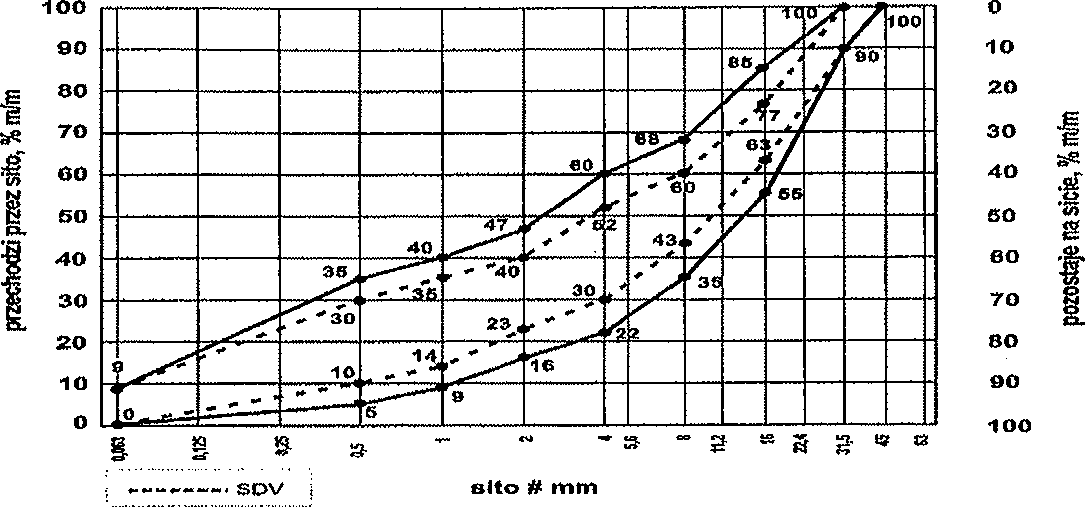 Rysunek 1. Mieszanka niezwiązana 0/31,5 do warstwy podbudowy pomocniczej i podbudowy zasadniczejKrzywa uziarnienia kruszywa powinna być ciągła i nie może przebiegać od dolnej krzywej granicznej uziarnienia do górnej krzywej granicznej uziarnienia na sąsiednich sitach. Wymiar największego ziarna kruszywa nie może przekraczać 2/3 grubości warstwy układanej jednorazowo.Wymagania dla mieszanek niezwiązanych do warstw podbudowyMieszanki niezwiązane do warstw podbudowy powinny spełniać wymagania określone w tablicy 2.Tablica 2. Wymagania wobec mieszanek niezwiązanych do warstw podbudowyWymagania wobec wody do zraszania kruszywaDo zraszania kruszywa należy stosować wodę nie zawierającą składników wpływających szkodliwie na mieszankę kruszywa, ale uniemożliwiającą właściwe zagęszczenie mieszanki niezwiązanej.SprzętOgólne wymagania dotyczące sprzętuWymagania dotyczące sprzętu podano w SST D-M-00.00.00 „Wymagania ogólne”Sprzęt do wykonania robótWykonawca przystępujący do wykonania podbudowy z kruszyw stabilizowanych mechanicznie powinien wykazać się możliwością korzystania z następującego sprzętu:równiarek albo układarek do rozkładania mieszanki,walców ogumionych i stalowych wibracyjnych lub statycznych do zagęszczania. W miejscach trudno dostępnych powinny być stosowane zagęszczarki płytowe, ubijaki mechaniczne lub małe walce wibracyjne.TransportOgólne wymagania dotyczące transportuWymagania dotyczące transportu podano w SST D-M-00.00.00 „Wymagania ogólne”.Transport materiałówKruszywa można przewozić dowolnymi środkami transportu w warunkach zabezpieczających je przed zanieczyszczeniem, zmieszaniem z innymi materiałami, nadmiernym wysuszeniem i zawilgoceniem.Transport pozostałych materiałów powinien odbywać się zgodnie z wymaganiami norm przedmiotowych.Wykonanie robótOgólne zasady wykonania robótOgólne zasady wykonania robót podano w SST D-M-00.00.00 „Wymagania ogólne” .Przygotowanie podłożaPodłoże pod podbudowę powinno spełniać wymagania określone w SST	D-04.01.01 „Koryto wraz z profilowaniem i zagęszczeniem podłoża".Podbudowa powinna być ułożona na podłożu zapewniającym nieprzenikanie drobnych cząstek gruntu do podbudowy. Warunek nieprzenikania należy sprawdzić wzorem:D15	< 5 (1)d 85w którym:D15 -	wymiar boku oczka sita, przez które przechodzi 15% ziaren warstwy podbudowy lub warstwy odsączającej, w milimetrach,d85 - wymiar boku oczka sita, przez które przechodzi 85% ziaren gruntu podłoża, w milimetrach.Jeżeli warunek (1) nie może być spełniony, należy na podłożu ułożyć warstwę odcinającą lub odpowiednio dobraną geowłókninę. Ochronne właściwości geowłókniny, przeciw przenikaniu drobnych cząstek gruntu, wyznacza się z warunku:d 50	< 1,2 (2)O 90w którym:d50 - wymiar boku oczka sita, przez które przechodzi 50 % ziaren gruntu podłoża, w milimetrach,O90 - umowna średnica porów geowłókniny odpowiadająca wymiarom frakcji gruntu zatrzymująca się na geowłókninie w ilości 90% (m/m); wartość parametru 090 powinna być podawana przez producenta geowłókniny.Paliki lub szpilki do prawidłowego ukształtowania podbudowy powinny być wcześniej przygotowane. Paliki lub szpilki powinny być ustawione w osi drogi i w rzędach równoległych do osi drogi, lub w inny sposób zaakceptowany przez Inżyniera. Rozmieszczenie palików lub szpilek powinno umożliwiać naciągnięcie sznurków lub linek do wytyczenia robót w odstępach nie większych niż co 10 m.Wytwarzanie mieszanki kruszywaMieszankę kruszywa o ściśle określonym uziarnieniu i wilgotności optymalnej należy wytwarzać  w mieszarkach gwarantujących otrzymanie jednorodnej mieszanki. Ze względu na konieczność zapewnienia jednorodności nie dopuszcza się wytwarzania mieszanki przez mieszanie poszczególnych frakcji na drodze. Mieszanka po wyprodukowaniu powinna być od razu transportowana na miejsce wbudowania w taki sposób, aby nie uległa rozsegregowaniu i wysychaniu.Wbudowywanie i zagęszczanie mieszanki kruszywaMieszanka kruszywa powinna być rozkładana w warstwie o jednakowej grubości, takiej, aby jej ostateczna grubość po zagęszczeniu była równa grubości projektowanej. Grubość pojedynczo układanej warstwy nie może  przekraczać  20cm  po  zagęszczeniu.  Warstwa  podbudowy  powinna  być  rozłożona w sposób zapewniający osiągnięcie wymaganych spadków i rzędnych wysokościowych. Jeżeli podbudowa składa  się  z  więcej  niż  jednej   warstwy  kruszywa,   to  każda  warstwa  powinna  być  wyprofilowana   i zagęszczona z zachowaniem wymaganych spadków i rzędnych wysokościowych.Rozpoczęcie budowy każdej następnej warstwy może nastąpić po odbiorze poprzedniej warstwy przez Inżyniera.Wilgotność mieszanki kruszywa podczas zagęszczania powinna odpowiadać wilgotności optymalnej, określonej według próby Proctora, zgodnie z PN-B-04481 (metoda II). Materiał nadmiernie nawilgocony, powinien zostać osuszony przez mieszanie i napowietrzanie. Jeżeli wilgotność mieszanki kruszywa jest niższa od optymalnej o 20% jej wartości, mieszanka powinna być zwilżona określoną ilością wody i równomiernie wymieszana. W przypadku, gdy wilgotność mieszanki kruszywa jest wyższa od optymalnej o 10% jej wartości, mieszankę należy osuszyć.Zagęszczenie należy kontynuować do osiągnięcia wskaźnika zagęszczenia [IS] podbudowy nie mniejszego od 1,03, określonego zgodnie z normą BN-77/8931-12.Utrzymanie podbudowyPodbudowa po wykonaniu,  a  przed  ułożeniem następnej  warstwy,  powinna  być  utrzymywana w dobrym stanie. Jeżeli Wykonawca będzie wykorzystywał, za zgodą Inżyniera, gotową podbudowę do ruchu budowlanego, to jest obowiązany naprawić wszelkie uszkodzenia podbudowy, spowodowane przez ten ruch. Koszt napraw wynikłych z niewłaściwego utrzymania podbudowy obciąża Wykonawcę robót.Kontrola jakości robótOgólne zasady kontroli jakości robótOgólne zasady kontroli jakości robót podano w SST D-M-00.00.00 „Wymagania ogólne” .Badania przed przystąpieniem do robótPrzed przystąpieniem do robót Wykonawca powinien wykonać badania kruszyw przeznaczonych do wykonania robót i przedstawić wyniki tych badań Inżynierowi w celu akceptacji materiałów. Badania te powinny obejmować wszystkie właściwości określone w pkt. 2.3 niniejszej ST.Badania w czasie robótCzęstotliwość oraz zakres badań i pomiarów Częstotliwość oraz zakres badań podano w tablicy 2.Tablica  2.  Częstotliwość  oraz  zakres	badań przy budowie podbudowy z kruszyw stabilizowanych mechanicznieUziarnienie mieszankiUziarnienie mieszanki powinno być zgodne z wymaganiami podanymi w pkt. 2.3. Próbki należy pobierać w sposób losowy, z rozłożonej warstwy, przed jej zagęszczeniem. Wyniki badań powinny być na bieżąco przekazywane Inżynierowi.Wilgotność mieszankiZawartość wody w mieszankach powinna odpowiadać wymaganej zawartości wody w trakcie wbudowywania i zagęszczania określonej według PN-EN 13286-2, w granicach podanych w tablicy 1.Zagęszczenie podbudowyZagęszczenie każdej warstwy powinno odbywać się aż do osiągnięcia wymaganego wskaźnika zagęszczenia.Zagęszczenie podbudowy należy sprawdzać według PN-S-06012. „W przypadku, gdy przeprowadzenie badania jest niemożliwe ze względu na gruboziarniste kruszywo kontrolę zagęszczenia podbudowy należy oprzeć na metodzie obciążeń płytowych wg „Instrukcji badań podłoża gruntowego budowli drogowych i mostowych”, stosując płytę 700 cm2 (Ø 30 cm). Wynik modułu należy obliczać       w zakresie obciążeń jednostkowych 0,15-0,25  MPa, doprowadzając obciążenie końcowe  do  0,45  MPa. W obliczeniach modułu należy zastosować mnożnik ¾, zgodnie z normą PN-S-02205:1998”Zagęszczenie podbudowy stabilizowanej mechanicznie należy uznać za prawidłowe, gdy stosunek wtórnego modułu E2 do pierwotnego modułu odkształcenia E1 jest nie większy od 2,2 dla każdej warstwy konstrukcyjnej podbudowy.E2 E12,2Właściwości kruszywaBadania kruszywa powinny obejmować ocenę wszystkich właściwości określonych w pkt 2.3.2.Próbki do badań pełnych powinny być pobierane przez Wykonawcę w sposób losowy w obecności Inżyniera.Wymagania dotyczące cech geometrycznych podbudowyCzęstotliwość oraz zakres pomiarówCzęstotliwość oraz zakres pomiarów dotyczących cech geometrycznych podbudowy podano niżejTablica 3. Częstotliwość oraz zakres pomiarów wykonanej podbudowy z kruszywa stabilizowanego mechanicznie*) Dodatkowe pomiary spadków poprzecznych i ukształtowania osi w planie należy wykonać w punktach głównych łuków poziomych.Szerokość podbudowySzerokość podbudowy nie może różnić się od szerokości projektowanej o więcej niż +10 cm,-5 cm. Na jezdniach bez krawężników szerokość podbudowy powinna być większa od szerokości warstwy wyżej leżącej o co najmniej 25 cm lub o wartość wskazaną w dokumentacji projektowej.Równość podbudowyNierówności podłużne  podbudowy  należy  mierzyć  4-metrową  łatą  lub  planografem,  zgodnie  z BN68/8931-04 .Nierówności poprzeczne podbudowy należy mierzyć 4-metrową łatą.Nierówności podbudowy nie mogą przekraczać: 20 mm dla podbudowy pomocniczej.Spadki poprzeczne podbudowySpadki poprzeczne podbudowy na prostych i łukach powinny być zgodne z dokumentacją projektową, z tolerancją + 0,5 %.Rzędne wysokościowe podbudowyRóżnice pomiędzy rzędnymi wysokościowymi podbudowy i rzędnymi projektowanymi nie powinny przekraczać + 1 cm, -2 cm.Ukształtowanie osi podbudowy i ulepszonego podłożaOś podbudowy w planie nie może być przesunięta w stosunku do osi projektowanej o więcej niż5cm.Grubość podbudowy i ulepszonego podłożaGrubość podbudowy nie może się różnić od grubości projektowanej o więcej niż: dla podbudowy pomocniczej +10%, -15%.Nośność podbudowymoduł odkształcenia (doprowadzając obciążenie końcowe do 0,45 MPa, a  obliczenia przeprowadza  się w zakresie obciążeń 0,15-0,25 MPa z mnożnikiem 3/4) powinien być zgodny z podanym w tablicy 4,ugięcie sprężyste wg PN-S-06012 powinno być zgodne z podanym w tablicy 4. Tablica 4. Cechy podbudowyZasady postępowania z wadliwie wykonanymi odcinkami podbudowyNiewłaściwe cechy geometryczne podbudowyWszystkie   powierzchnie  podbudowy,   które  wykazują   większe   odchylenia  od   określonych w punkcie 6.4 powinny być naprawione przez spulchnienie lub zerwanie do głębokości co najmniej 10 cm, wyrównane i powtórnie zagęszczone. Dodanie nowego materiału bez spulchnienia wykonanej warstwy jest niedopuszczalne.Jeżeli szerokość podbudowy jest mniejsza od szerokości projektowanej o więcej niż 5 cm i nie zapewnia podparcia warstwom wyżej leżącym, to Wykonawca powinien na własny koszt poszerzyć podbudowę przez spulchnienie warstwy na pełną grubość do połowy szerokości pasa ruchu, dołożenie materiału i powtórne zagęszczenie.Niewłaściwa grubość podbudowyNa wszystkich powierzchniach wadliwych pod względem grubości, Wykonawca wykona naprawę podbudowy. Powierzchnie powinny być naprawione przez spulchnienie lub wybranie warstwy na odpowiednią głębokość, zgodnie z decyzją Inżyniera, uzupełnione nowym materiałem o odpowiednich właściwościach, wyrównane i ponownie zagęszczone.Roboty te Wykonawca wykona na własny koszt. Po wykonaniu tych robót nastąpi ponowny pomiar i ocena grubości warstwy, według wyżej podanych zasad, na koszt Wykonawcy.Niewłaściwa nośność podbudowyJeżeli nośność podbudowy będzie mniejsza od wymaganej, to Wykonawca wykona wszelkie roboty niezbędne do zapewnienia wymaganej nośności, zalecone przez Inżyniera.Koszty tych dodatkowych robót poniesie Wykonawca podbudowy tylko wtedy, gdy zaniżenie nośności podbudowy wynikło z niewłaściwego wykonania robót przez Wykonawcę podbudowy.Obmiar robótOgólne zasady obmiaru robótOgólne zasady obmiaru robót podano w SST D-M-00.00.00 „Wymagania ogólne” pkt 7.Jednostka obmiarowaJednostką  obmiarową  jest	m2 (metr kwadratowy) podbudowy z kruszywa stabilizowanego mechanicznie.Odbiór robótOgólne zasady odbioru robót podano w SST D-M-00.00.00 „Wymagania ogólne” pkt 8.Roboty uznaje się za zgodne z dokumentacją projektową, SST i wymaganiami Inżyniera, jeżeli wszystkie pomiary i badania z zachowaniem tolerancji wg pkt 6 dały wyniki pozytywne.Podstawa płatnościOgólne ustalenia dotyczące podstawy płatnościOgólne ustalenia dotyczące podstawy płatności podano w SST D.M.00.00.00 „Wymagania ogólne”.Cena jednostki obmiarowejCena wykonania 1 m2 podbudowy obejmuje:prace pomiarowe i roboty przygotowawcze,oznakowanie robót,sprawdzenie i ewentualną naprawę podłoża,przygotowanie mieszanki z kruszywa, zgodnie z receptą,dostarczenie mieszanki na miejsce wbudowania,rozłożenie mieszanki,zagęszczenie rozłożonej mieszanki,przeprowadzenie pomiarów i badań laboratoryjnych określonych w specyfikacji technicznej,utrzymanie podbudowy w czasie robót.przepisy związaneNormyPolskie normy powołane w "WT-4 2010 Mieszanki niezwiązane do dróg krajowych"Inne dokumentyKatalog typowych konstrukcji nawierzchni podatnych i półsztywnych, IBDiM - Warszawa 1997.„Instrukcja badań podłoża gruntowego budowli drogowych i mostowych” GDDP 1998.SPECYFIKACJA TECHNICZNAD.05.03.05a NAWIERZCHNIA Z BETONU ASFALTOWEGO WARSTWA ŚCIERALNAWstępPrzedmiot ST.Przedmiotem niniejszej Specyfikacji Technicznej są wymagania dotyczące wykonania i odbioru robót związanych z wykonaniem warstwy ścieralnej z betonu asfaltowego.Zakres stosowania ST.Specyfikacja Techniczna jest stosowana jako dokument  przetargowy i  kontraktowy przy zleceniu i realizacji robót wymienionych w punkcie 1.1.Zakres robót objętych ST.Ustalenia  zawarte  w  niniejszej   Specyfikacji   dotyczą   zasad   prowadzenia  robót   związanych z wykonaniem i odbiorem warstwy ścieralnej z betonu asfaltowego wg PN-EN 13108- 1 i WT-2 Nawierzchnie asfaltowe 2010 z mieszanki mineralno-asfaltowej dostarczonej od producenta. W przypadku produkcji mieszanki mineralno-asfaltowej przez Wykonawcę dla potrzeb budowy, Wykonawca zobowiązany jest prowadzić Zakładową kontrolę produkcji (ZKP) zgodnie z WT-2 punkt 7.4.1.5.Warstwę ścieralną z betonu asfaltowego można wykonywać dla dróg kategorii ruchu od KR1 doKR4 (określenie kategorii ruchu podano w punkcie 1.4.7). Stosowane mieszanki betonu asfaltowego o wymiarze D podano w tablicy 1.Tablica 1. Stosowane mieszanki* Podział ze względu na wymiar największego kruszywa w mieszance.Określenia podstawowe.Nawierzchnia – konstrukcja składająca się z jednej lub kilku warstw służących do przejmowania i rozkładania obciążeń od ruchu pojazdów na podłoże.Warstwa ścieralna – górna warstwa nawierzchni będąca w bezpośrednim kontakcie z kołami pojazdów.Mieszanka mineralno-asfaltowa – mieszanka kruszyw i lepiszcza asfaltowego.Wymiar mieszanki mineralno-asfaltowej – określenie mieszanki mineralno-asfaltowej, wyróżniające tę mieszankę ze zbioru mieszanek tego samego typu ze względu na największy wymiar kruszywa, np. wymiar 8 lub 11.Beton asfaltowy – mieszanka mineralno-asfaltowa, w której kruszywo o uziarnieniu ciągłym lub nieciągłym tworzy strukturę wzajemnie klinującą się.Uziarnienie – skład ziarnowy kruszywa, wyrażony w procentach masy ziaren przechodzących przez określony zestaw sit.Kategoria ruchu – obciążenie drogi ruchem samochodowym, wyrażone w osiach obliczeniowych (100kN) wg „Katalogu typowych konstrukcji nawierzchni podatnych i półsztywnych ” GDDPIBDiMWymiar kruszywa – wielkość ziaren kruszywa, określona przez dolny (d) i górny (D) wymiar sita.Kruszywo grube – kruszywo z ziaren o wymiarze: D < 45mm oraz d > 2mm.Kruszywo drobne – kruszywo z ziaren o wymiarze: D < 2mm, którego większa część pozostaje na sicie 0,063mm.Pył – kruszywo z ziaren przechodzących przez sito 0,063mm.Wypełniacz – kruszywo, którego większa część przechodzi przez sito 0,063mm.(Wypełniacz mieszany – kruszywo, które składa się z wypełniacza pochodzenia mineralnego wodorotlenku wapnia. Wypełniacz dodany – wypełniacz pochodzenia mineralnego, wyprodukowany oddzielnie).Kationowa emulsja asfaltowa – emulsja, w której emulgator nadaje dodatnie ładunki cząstkom zdyspergowanego asfaltu.Pozostałe określenia podstawowe są zgodne z obowiązującymi, odpowiednimi polskimi normami i z definicjami podanymi w ST D.M.00.00.00 „Wymagania ogólne” pkt 1.4.Symbole i skróty dodatkoweACW - beton asfaltowy do warstwy wiążącej i wyrównawczej, PMB - polimeroasfalt,D - górny wymiar sita (przy określaniu wielkości ziaren kruszywa), d - dolny wymiar sita (przy określaniu wielkości ziaren kruszywa), C - kationowa emulsja asfaltowa,NPD - właściwość użytkowa nie określana (ang. No Performance Determined; producent może jej nie określać),TBR - do zadeklarowania (ang. To Be Reported; producent może dostarczyć odpowiednie informacje, jednak nie jest do tego zobowiązany),IRI - (International Roughness Index) międzynarodowy wskaźnik równości, MOP - miejsce obsługi podróżnych,Ogólne wymagania dotyczące robót.Ogólne wymagania dotyczące wykonania robót podano w ST D.M.00.00.00. „ Wymagania ogólne”pkt.1.5.MateriałyOgólne wymagania dotyczące materiałów.Ogólne wymagania dotyczące materiałów , pozyskiwania i składowania podano w ST D.M.00.00.00. „Wymagania ogólne”. pkt 2.Lepiszcza asfaltowe.Należy stosować asfalty drogowe wg PN-EN 12591. Rodzaje stosowanych lepiszcz asfaltowych podano w tablicy 2. Oprócz lepiszcz wymienionych w tablicy 2 można stosować inne lepiszcza nienormowane według aprobat technicznych.Tablica 2. Zalecane lepiszcza asfaltowego do warstwy ścieralnej z betonu asfaltowegoAsfalty drogowe powinny spełniać wymagania podane w tablicy 3. Tablica 3. Wymagania wobec asfaltów drogowych wg PN-EN 12591Składowanie asfaltu drogowego powinno się odbywać w zbiornikach wykluczających zanieczyszczenie asfaltu i wyposażonych w system grzewczy pośredni (bez kontaktu asfaltu z przewodami grzewczymi). Zbiornik roboczy otaczarki powinien być izolowany termicznie, posiadać automatyczny system grzewczy z tolerancją ± 5oC oraz układ cyrkulacji asfaltu.Polimeroasfalt powinien być magazynowany w zbiorniku wyposażonym w system grzewczy pośredni z termostatem kontrolującym temperaturę z dokładnością ± 5oC. Zaleca się wyposażenie zbiornika w mieszadło. Zaleca się bezpośrednio zużycie polimeroasfaltu po dostarczeniu. Należy unikać wielokrotnego rozgrzewania i chłodzenia polimeroasfaltu w okresie jego stosowania oraz unikać niekontrolowanego mieszania polimeroasfaltów różnego rodzaju i klasy oraz z asfaltem zwykłym.Kruszywo.Do warstwy ścieralnej  z betonu  asfaltowego  należy stosować  kruszywo  według  PN-EN 13043 i WT-1 Kruszywa 2008, obejmujące kruszywo grube, kruszywo drobne i wypełniacz. Kruszywa powinny spełniać wymagania podane w WT-1 kruszywa 2008 – część 2 – punkt 3, tablica 3.1, tablica 3.2, tablica 3.3 Składowanie kruszywa powinno się odbywać w warunkach zabezpieczających je przed zanieczyszczeniem i zmieszaniem z kruszywem o innym wymiarze lub pochodzeniu. Podłoże składowiska musi być równe, utwardzone i odwodnione. Składowanie wypełniacza powinno się odbywać w silosachwyposażonych w urządzenia do aeracji.Środek adhezyjny.W celu poprawy powinowactwa fizykochemicznego lepiszcza asfaltowego i kruszywa, gwarantującego odpowiednią przyczepność (adhezję) lepiszcza do kruszywa i odporność mieszanki mineralno – asfaltowej na działanie wody, należy dobrać i zastosować środek adhezyjny, tak aby dla konkretnej pary kruszywo-lepiszcze wartość przyczepności określona według PN-EN 12697-11, metoda C wynosiła co najmniej 80%.Środek adhezyjny powinien odpowiadać wymaganiom określonym przez producenta.Składowanie środka adhezyjnego jest dozwolone tylko w oryginalnych opakowaniach producenta, w warunkach określonych przez producenta.Materiały do uszczelniania połączeń i krawędzi.Do uszczelniania połączeń technologicznych (tj. złączy podłużnych i porzecznych z tego samego materiału wykonywanego w różnym czasie oraz spoin stanowiących połączenia różnych materiałów lub połączenie warstwy asfaltowej z urządzeniami obcymi w nawierzchni lub ją ograniczającymi, należy stosować:materiały termoplastyczne, jak taśmy asfaltowe, pasty itp. według norm lub aprobat technicznych,emulsję asfaltową według PN-EN 13808 lub inne lepiszcza według norm lub aprobat technicznychGrubość materiału termoplastycznego do spoiny powinna wynosić:nie mniej niż 10mm przy grubości warstwy technologicznej do 2,5cm,nie mniej niż 15mm przy grubości warstwy technologicznej większej niż 2,5cm.Składowanie materiałów termoplastycznych jest dozwolone tylko w oryginalnych opakowaniach producenta, w warunkach określonych w aprobacie technicznej.Do uszczelniania krawędzi należy stosować asfalt drogowy wg PN-EN 12591. Dopuszcza się inne rodzaje lepiszcza wg norm lub aprobat technicznych.Materiały do złączenia warstw konstrukcji.Do złączenia warstw konstrukcji nawierzchni (warstwa wiążąca z warstwą ścieralną) należy stosować kationowe emulsje asfaltowe PN-EN.Emulsję asfaltową można składować w opakowaniach transportowych lub w stacjonarnych zbiornikach pionowych z nalewaniem od dna. Nie należy nalewać emulsji do opakowań i zbiorników zanieczyszczonych materiałami mineralnymi.SprzętOgólne wymagania dotyczące sprzętu.Ogólne wymagania dotyczące sprzętu podano w ST D.M.00.00.00. „Wymagania ogólne” pkt 3.Sprzęt stosowany do wykonania robót.Przy wykonywaniu robót Wykonawca w zależności od potrzeb, powinien wykazać się możliwością korzystania ze sprzętu dostosowanego do przyjętej metody robót, jak:wytwórnia (otaczarka) o mieszaniu cyklicznym lub ciągłym, z automatycznym komputerowym sterowaniem produkcji, do wytwarzania mieszanek mineralno-asfaltowych,układarka gąsienicowa, elektronicznym sterowaniem równości układanej warstwy,skrapiarka,walce stalowe gładkie,lekka rozsypywarka kruszywa,szczotki mechaniczne i/lub inne urządzenia czyszczące,samochody samowyładowcze z przykryciem brezentowym lub termosami,sprzęt drobny.TransportOgólne warunki dotyczące transportu.Ogólne warunki dotyczące transportu podano w ST D.M.00.00.00. „Wymagania ogólne”. pkt 4.Transport materiałów.Asfalt należy przewozić w cysternach kolejowych lub samochodach izolowanych i zaopatrzonych w urządzenia umożliwiające pośrednie ogrzewanie oraz zawory spustowe.Kruszywa można przewozić dowolnymi środkami transportu, w warunkach zabezpieczających je przed zanieczyszczeniem, zmieszaniem z innymi materiałami i nadmiernym zawilgoceniem.Wypełniacz  należy   przewozić   w   sposób   chroniący   go   przed   zawilgoceniem,   zbryleniem i zanieczyszczeniem. Wypełniacz luzem powinien być przewożony w odpowiednich cysternach przystosowanych do przewozu materiałów sypkich, umożliwiających rozładunek pneumatyczny.Emulsja asfaltowa może być transportowana w zamkniętych cysternach, autocysternach, beczkach i innych opakowaniach pod warunkiem, ze nie będą korodowały po wpływem emulsji i nie będą powodowały jej rozpadu. Cysterny powinny być wyposażone w przegrody. Nie należy używać do transportu opakowań z metali lekkich (może zachodzić wydzielanie wodoru i groźba wybuchu przy emulsjach o pH < 4).Mieszankę mineralno-asfaltową należy dowozić na budowę pojazdami samowyładowczymiw zależności od postępu robót. Podczas transportu i postoju przed wbudowaniem mieszanka powinna być zabezpieczona przed ostygnięciem i dopływem powietrza (przez przykrycie, pojemniki termoizolacyjne lub ogrzewane itp.). Warunki i czas transportu mieszanki, od produkcji do wbudowania, powinna zapewniać utrzymanie temperatury w wymaganym przedziale. Powierzchnie pojemników używanych do transportu mieszanki powinny być czyste, a do zwilżania tych powierzchni można używać tylko środki antyadhezyjne niewpływające szkodliwie na mieszankę.Wykonanie robótOgólne warunki wykonania robót.Ogólne warunki wykonania robót podano w ST D.M.00.00.00 "Wymagania ogólne". pkt 5.Projektowanie mieszanki mineralno-asfaltowejPrzed przystąpieniem do robót Wykonawca dostarczy Inżynierowi do akceptacji projekt składu mineralno- asfaltowej (AC 11 S).Uziarnienie mieszanki mineralnej oraz minimalna zawartość lepiszcza podane są w tablicy 4.Wymagane właściwości mieszanki mineralno-asfaltowej podane są w tablicy 5.Tablica 4. Uziarnienie mieszanki mineralnej oraz zawartość lepiszcza do betonu asfaltowego do warstwyścieralnej dla KR3Tablica 4. Wymagane właściwości mieszanki mineralno-asfaltowej do warstwy ścieralnej, przy ruchu KR 3Wytwarzanie mieszanki mineralno-asfaltowej.Mieszankę  mineralno-asfaltową  należy  wytwarzać   na  gorąco  w  otaczarce  (  zespole  maszyn  i urządzeń dozowania, podgrzewania i mieszania składników oraz przechowywania gotowej mieszanki).Dozowanie składników mieszanki mineralno-asfaltowej w otaczarkach, w tym także wstępne, powinno być zautomatyzowane i zgodne z receptą roboczą, a urządzenia do dozowania składników oraz pomiaru temperatury powinny być okresowo sprawdzane. Kruszywo o różnym uziarnieniu lub pochodzeniu należy dodawać odmierzone oddzielnie.Lepiszcze  asfaltowe  należy  przechowywać  w  zbiorniku  z  pośrednim  systemem  ogrzewania,   z układem termostatowania zapewniającym utrzymanie żądanej temperatury z dokładnością ± 5°C.Temperatura lepiszcza asfaltowego w zbiorniku magazynowym (roboczym) nie może przekraczać 195°C dla asfaltu drogowego 35/50.Kruszywo (ewentualnie z wypełniaczem) powinno być wysuszone i podgrzane tak, aby mieszanka mineralna uzyskała temperaturę właściwą do otoczenia lepiszczem asfaltowym. Temperatura mieszanki mineralnej nie powinna być wyższa o więcej niż 30°C od najwyższej temperatury mieszanki mineralno- asfaltowej podanej w tablicy 10. W tej tablicy najniższa temperatura dotyczy mieszanki mineralno- asfaltowej dostarczonej na miejsce wbudowania, a najwyższa temperatura dotyczy mieszanki mineralno- asfaltowej bezpośrednio po wytworzeniu w wytwórni.Tablica 10. Najwyższa i najniższa temperatura mieszanki ACSposób i czas mieszania składników mieszanki mineralno-asfaltowej powinny zapewnić równomierne otoczenie kruszywa lepiszczem asfaltowym.Dopuszcza się dostawy mieszanek mineralno-asfaltowych z kilku wytwórni, pod warunkiem skoordynowania między sobą deklarowanych przydatności mieszanek (m.in.: typ, rodzaj składników, właściwości objętościowe) z zachowaniem dopuszczalnych różnic ich właściwościach.Przygotowanie podłoża.Podłoże pod warstwą ścieralną z betonu asfaltowego powinno być na całej powierzchni:ustabilizowane i nośne,czyste, bez zanieczyszczenia lub pozostałości luźnego kruszywa,wyprofilowane, równe i bez kolein.W wypadku podłoża z nowo wykonanej warstwy asfaltowej, do oceny nierówności należy przyjąć dane z pomiaru równości tej warstwy, zgodnie z WT-2 Nawierzchnie asfaltowe 2010 - punkt 8.7.2. Wymagana równość podłużna jest określona w rozporządzeniu dotyczącym warunków technicznych, jakim powinny odpowiadać drogi publiczne.Rzędne wysokościowe podłoża oraz urządzeń usytuowanych w nawierzchni lub ją ograniczających powinny być zgodne z dokumentacją projektową. Z podłoża powinien być zapewniony odpływ wody.Oznakowanie poziome na warstwie podłoża należy usunąć. Dopuszcza się pozostawienie oznakowania poziomego z materiałów termoplastycznych przy spełnianiu warunku czepności warstw wg punktu 5.7.Nierówności podłoża (w tym powierzchnię istniejącej warstwy ścieralnej ) należy wyrównać poprzez frezowanie lub wykonanie warstwy wyrównawczej.Wykonanie w podłożu łaty z materiału o mniejszej sztywności (np. łaty z asfaltu lanego w betonie asfaltowym) należy usunąć, a powstałe w ten sposób ubytki wypełnić materiałem o właściwościach zbliżonych do materiału podstawowego (np. wypełnić betonem asfaltowym).W celu polepszenia połączenia między warstwami technologicznymi nawierzchni powierzchnia podłoża powinna być w ocenie wizualnej chropowata.Jeżeli podłoże jest nieodpowiednie, to należy ustalić, jakie specjalne środki należy podjąć przed wykonaniem warstwy asfaltowej.Szerokie szczeliny w podłożu należy wypełnić odpowiednim materiałem, np. zalewami drogowymi według PN-EN 14188-1 lub PN-EN 14188-2 albo innymi materiałami według norm lub aprobat technicznych.Na podłożu wykazującym zniszczenia w postaci siatki spękań zmęczeniowych lub spękań poprzecznych zaleca się stosowanie membrany przeciwspękaniowej, np. mieszanki mineralno-asfaltowej, warstwy SAMI lub z geosyntetyków według norm lub aprobat technicznych.Połączenie międzywarstwowe.Uzyskanie wymaganej trwałości nawierzchni jest uzależnione od zapewnienia połączenia między warstwami i ich współpracy w przenoszeniu obciążenia nawierzchni ruchem.Podłoże powinno być skropione lepiszczem. Ma to na celu zwiększenie połączenia między warstwami konstrukcyjnymi oraz zabezpieczenie przed wnikaniem i zaleganiem wody między warstwami.Skropienie lepiszczem podłoża (np. warstwy wiążącej asfaltowej), przed ułożeniem warstwy ścieralnej z betonu asfaltowego powinno być wykonane w ilości podanej w przeliczeniu na pozostałe lepiszcze, tj. 0,1 ÷ 0,3kg/m2, przy czym:zaleca się stosować emulsję modyfikowaną polimerem,ilość emulsji należy dobrać pod uwzględnieniem stanu podłoża oraz porowatości mieszanki;jeśli mieszanka ma większą zawartość wolnych przestrzeni, to należy użyć większą ilość lepiszcza do skropienia, które po ułożeniu warstwy ścieralnej uszczelni ją.Skrapianie podłoża należy wykonywać równomiernie stosując rampy do skrapiania, np. skrapiarki do lepiszczy asfaltowych. Dopuszcza się skrapianie ręczne lancą w miejscach trudno dostępnych (np.  ścieki uliczne) oraz przy urządzeniach usytuowanych w nawierzchni lub ją ograniczających. W razie potrzeby urządzenia te należy zabezpieczyć przed zabrudzeniem.Skropione  podłoże  należy  wyłączyć  z  ruchu  publicznego  przez  zmianę  organizacji  ruchu.   W wypadku stosowania emulsji asfaltowej podłoże powinno być skropione 0,5h przed układaniem  warstwy asfaltowej w celu odparowania wody.Czas ten nie dotyczy skrapiania rampą zamontowaną na rozkładarce.Wbudowanie mieszanki mineralno-asfaltowej.Mieszankę  mineralno-asfaltową  można   wbudowywać   na   podłożu   przygotowanym   zgodnie z zapisami w punktach 5.4 i 5.7.Transport mieszanki  mineralno-asfaltowej  asfaltowej  powinien  być  zgodny  z  zaleceniami  podanymi  w punkcie 4.2.Mieszankę mineralno-asfaltową asfaltową należy wbudować w odpowiednich warunkach atmosferycznych. Temperatura otoczenia w ciągu doby nie powinna być niższa o temperatury podanej      w tablicy 7. Temperatura otoczenia może być niższa w wypadku stosowania ogrzewania podłoża. Nie dopuszcza się układania mieszanki mineralno-asfaltowej asfaltowej podczas silnego wiatru (V > 16m/s).W wypadku stosowania mieszanek mineralno-asfaltowych z dodatkiem obniżającym temperaturę mieszania i wbudowania należy indywidualnie określić wymagane warunki otoczenia.Tablica 7. Minimalna temperatura otoczenia podczas wykonywania warstw asfaltowychWłaściwości wykonanej warstwy powinny spełniać warunki podane w tablicy 8.Mieszanka mineralno-asfaltowa powinna być wbudowywana rozkładarką wyposażoną w układ automatycznego sterowania grubości warstwy i utrzymywania niwelety zgodnie z dokumentacją projektową. W miejscach niedostępnych dla sprzętu dopuszcza się wbudowywanie ręczne. Grubość wykonywanej warstwy powinna być sprawdzana co 25m, w co najmniej trzech miejscach (osi i przy brzegach warstwy).Warstwy wałowane powinny być równomiernie zagęszczone ciężkimi walcami drogowymi. Do warstw z betonu asfaltowego należy stosować walce drogowe stalowe gładkie z możliwością wibracji, oscylacji lub walce ogumione.Połączenia technologiczne.Połączenia technologiczne należy wykonać zgodnie z WT-2 Nawierzchnie asfaltowe 2010 pkt 6.Kontrola jakości robótOgólne zasady kontroli jakości robót.Ogólne zasady kontroli jakości robót podano w ST D.M.00.00.00 "Wymagania ogólne". pkt 6.Badania przed przystąpieniem do robót.Przed przystąpieniem do robót Wykonawca powinien:uzyskać wymagane dokumenty, dopuszczające wyroby budowlane do obrotu i powszechnego stosowania (np. stwierdzenie o oznakowaniu materiału znakiem CE lub znakiem budowlanym B, certyfikat zgodności, deklarację zgodności, aprobatę techniczną, ew. badania materiałów wykonane przez dostawców itp.),ew. wykonać własne badania właściwości materiałów przeznaczonych do wykonania robót, określone przez Inżyniera.Wszystkie dokumenty oraz wyniki badań Wykonawca przedstawia Inżynierowi do akceptacji.Badania w czasie robót.Uwagi ogólneBadania dzielą się na:badania wykonawcy (w ramach własnego nadzoru),badania kontrolne ( w ramach nadzoru zleceniodawcy – Inżyniera).Badania WykonawcyBadanie Wykonawcy są wykonywane przez Wykonawcę lub jego zleceniobiorców celem sprawdzenia, czy jakość materiałów budowlanych (mieszanek mineralno-asfaltowych i ich składników, lepiszczy i materiałów do uszczelnień itp.) oraz gotowej warstwy (wbudowane warstwy asfaltowe, połączenia itp.) spełniają wymagania określone w kontrakcie.Wykonawca powinien wykonywać te badania podczas realizacji kontraktu, z niezbędną starannością i w wymaganym zakresie. Wyniki należy zapisywać w protokołach.W razie stwierdzenia uchybień w stosunku do wymagań kontraktu, ich przyczyny należy niezwłocznie usunąć.Wyniki badań Wykonawcy należy przekazywać Zleceniodawcy na jego żądanie. Inżynier może zdecydować o dokonaniu odbioru na podstawie badan Wykonawcy. W razie zastrzeżeń Inżynier może przeprowadzać badania kontrolne według pktu 6.3.3.Zakres badań Wykonawcy związany z wykonaniem nawierzchni:pomiar temperatury powietrza,pomiar	temperatury	mieszanki	mineralno-asfaltowej	podczas	wykonywania	nawierzchni (wg PN-EN 12697-13),ocena wizualna mieszanki mineralno-asfaltowej,wykaz ilości materiałów lub grubości wykonanej warstwy,pomiar spadku poprzecznego warstwy asfaltowej,pomiar równości warstwy asfaltowej (wg pktu 6.4.2.5),pomiar parametrów geometrycznych poboczy,ocena wizualna jednorodności powierzchni warstwy,ocena wizualna jakości wykonania połączeń technologicznych.Badania kontrolneBadania kontrolne są badaniami Inżyniera, których celem jest sprawdzenie, czy jakość materiałów budowlanych (mieszanek mineralno-asfaltowych i ich składników, lepiszczy i materiałów do uszczelnień itp.) oraz gotowej warstwy (wbudowane warstwy asfaltowe, połączenia itp. ) spełniają wymagania określone w kontrakcie. Wyniki tych badań są podstawą odbioru. Pobieraniem próbek i wykonaniem badań na miejscu budowy zajmuje się Inżynier w obecności Wykonawcy. Badania odbywają się również wtedy, gdy Wykonawca zostanie w porę powiadomiony o ich terminie, jednak nie będzie przy nich obecny.Rodzaj badań kontrolnych mieszanki mineralno-asfaltowej i wykonanej z niej warstwy podano w tablicy 9. Tablica 9. Rodzaj badań kontrolnychWłaściwości warstwy i nawierzchni oraz dopuszczalne odchyłki.Mieszanka mineralno- asfaltowaDopuszczalne wartości odchyłek i tolerancje zawarte są WT-2 Nawierzchnie asfaltowe 2010 punkt 8.8.Na etapie oceny jakości wbudowanej mieszanki mineralno-asfaltowej podaje się wartości dopuszczalne i tolerancję, w których uwzględnia się: rozrzut występujący przy pobieraniu próbek, dokładność metod badań oraz odstępstwa uwarunkowane metodą pracy.Właściwości materiałów należy oceniać na podstawie badań pobranych próbek mieszanki mineralno-asfaltowej przed wbudowaniem (wbudowanie oznacza wykonanie warstwy asfaltowej).Wyjątkowo dopuszcza się badania próbek pobranych z wykonanej warstwy asfaltowej.Warstwa asfaltowaGrubość warstwy oraz ilość materiałuGrubości wykonanej warstwy należy określać na podstawie wyciętych próbek. Za grubość warstwy przyjmuje się średnią arytmetyczną wielu oznaczeń grubości na całym odcinku budowy.Grubość warstwy nie może różnić się od grubości projektowanej o więcej niż ±10%, z tym, że żadna próbka nie może mieć grubości mniejszej niż 85% wartości projektowanej.Wykonawca przedstawi także Inżynierowi rozliczenie ilości wbudowanej mieszanki mineralno – asfaltowej dla całego wykonywanego odcinka oraz dla odcinków odbieranych częściowo. Średnia grubość warstwy  obliczona  z  ilości  faktycznie  wbudowanej  mm-a  i  gęstości  objętościowej  mm-a  przyjętej    z badania typu nie może się różnić od grubości projektowanej o więcej niż ±10%.Wskaźnik zagęszczenia warstwyZagęszczenie wykonanej warstwy, wyrażone wskaźnikiem zagęszczenia oraz zawartością wolnych przestrzeni, nie może przekroczyć wartości dopuszczalnych podanych w tablicy 8. Dotyczy to każdego pojedynczego oznaczenia danej właściwości.Określenie gęstości objętościowej należy wykonywać według PN-EN 12697-6.Zawartość wolnych przestrzeni w nawierzchniZawartość wolnych przestrzeni w próbce pobranej z nawierzchni, określona w tablicy 8, nie może wykroczyć poza wartości dopuszczalne podane więcej niż 1,5%(v/v).Spadki poprzeczneSpadki poprzeczne nawierzchni należy badać nie rzadziej niż co 20m oraz w punktach głównych łuków poziomych.Spadki poprzeczne powinny być zgodne z dokumentacją projektową, z tolerancją ± 0,5%.Równość podłużna i poprzecznaPomiary równości podłużnej należy wykonywać w środku każdego ocenianego pasa ruchuDo oceny równości podłużnej warstwy ścieralnej nawierzchni drogi klasy G i dróg wyższych klas należy stosować metodę pomiaru umożliwiającą obliczanie wskaźnika równości IRI. Wartość IRI oblicza się dla odcinków o długości 50m. Dopuszczalne wartości wskaźnika IRI wymagane przy odbiorze nawierzchni określono w rozporządzeniu dotyczącym warunków technicznych, jakim powinny odpowiadać drogi publiczne.Do oceny równości podłużnej warstwy ścieralnej nawierzchni drogi klasy Z, L i D oraz placówi parkingów należy stosować metodę z wykorzystaniem łaty 4-metrowej i klina lub metody równoważnej, mierząc wysokość prześwitu w połowie długości łaty. Pomiar wykonuje się nie rzadziej niż co 10m.Wymagana równość podłużna jest określona przez wartość odchylenia równości (prześwitu),które nie mogą przekroczyć 6mm. Przez odchylenie równości rozumie się największą odległość miedzy łatą a mierzoną powierzchnią.Tablica 11. Dopuszczalne wartości odchyleń równości poprzecznej warstwy ścieralnej wymagane przed upływem okresu gwarancyjnego.Pozostałe właściwości warstwy asfaltowej.Szerokość warstwy, mierzona 10 razy na 1km każdej jezdni, nie może się różnić od szerokości projektowanej o więcej niż ± 5cm.Rzędne wysokościowe, mierzone co 10m na prostych i co 10m na osi podłużnej i krawędziach, powinny być zgodne z dokumentacją projektową z dopuszczalna tolerancją ± 1cm, przy czym co najmniej 95% wykonanych pomiarów nie może przekraczać przedziału dopuszczalnych odchyleń.Ukształtowanie osi w planie, mierzone co 100m, nie powinno różnić się od dokumentacji projektowej o ± 5cm.Złącza podłużne i poprzeczne, sprawdzone wizualnie, powinny być równe i związane, wykonane  w linii prostej, równolegle lub prostopadle do osi drogi. Przylegające warstwy powinny być w jednym poziomie.Wygląd zewnętrzny warstwy, sprawdzony wizualnie, powinien być jednorodny, bez spękań, deformacji, plam i wyruszeń.Obmiar robótOgólne zasady obmiaru robót.Ogólne zasady obmiaru robót podano w ST D.M.00.00.00. „Wymagania ogólne" . pkt 7.Jednostka obmiarowa.Jednostką obmiaru robót jest m2 (metr kwadratowy) wykonanej warstwy ścieralnej z betonu asfaltowego (AC).Odbiór robótOgólne zasady odbioru robót.Ogólne zasady odbioru robót podano w ST D.M.00.00.00 „Wymagania ogólne”. pkt 8.Roboty uznaje się za wykonane zgodnie z dokumentacja projektową, ST i wymaganiami Inżyniera, jeżeli wszystkie pomiary i badania z zachowaniem tolerancji według pktu 6 dały wyniki pozytywne.Jeśli warunki umowy przewidują dokonywanie potrąceń, to Zamawiający może w razie niedotrzymania wartości dopuszczalnych dokonać potrąceń według zasad określonych w WT-2 pkt 9.2.Podstawa płatnościOgólne warunki płatności.Ogólne wymagania dotyczące płatności podano w ST D.M.00.00.00 "Wymagania ogólne". pkt 9.Cena jednostki obmiarowej.Cena wykonania 1m2 warstwy ścieralnej z betonu asfaltowego (AC) obejmuje:prace pomiarowe i roboty przygotowawcze,oznakowanie robót,oczyszczenie i skropienie podłoża,dostarczenie materiałów i sprzętu,opracowanie recepty laboratoryjnej,wykonanie próby technologicznej i odcinka próbnego,wyprodukowanie mieszanki betonu asfaltowego i jej transport na miejsce wbudowania,posmarowanie lepiszczem lub pokrycie taśmą asfaltową krawędzi urządzeń obcych,rozłożenie i zagęszczenie mieszanki betonu asfaltowego,obcięcie krawędzi i posmarowanie lepiszczem,przeprowadzenie pomiarów i badań wymaganych w specyfikacji technicznej,wykonanie regulacji uzbrojenia podziemnego,odwiezienie sprzętu.Sposób rozliczenia robót tymczasowych i prac towarzyszących. Cena wykonania robót określonych niniejszą ST obejmuje:roboty tymczasowe, które są potrzebne do wykonania robót podstawowych, ale nie są przekazywane Zamawiającemu i są usuwane po wykonaniu robót podstawowych,prace towarzyszące, które są niezbędne do wykonania robót podstawowych, niezaliczane do robót tymczasowych, jak geodezyjne wytyczenie robót itd.Przepisy związaneSpecyfikacje techniczne (ST).1. D.M.00.00.00 Wymagania ogólneNormy(Zestawienie  zawiera  dodatkowo  normy  PN-EN   związane  z  badaniami  materiałów  występujących   w niniejszej ST)PN-EN 196-21 Metody badania cementu – Oznaczanie zawartości chlorków, dwutlenku węgla i alkaliów w cemenciePN-EN 459-2 Wapno budowlane – Część 2: Metody badańPN-EN 932-3 Badania podstawowych właściwości kruszyw – Procedura i terminologia uproszczonego opisu petrograficznegoPN-EN 933-1 Badania geometrycznych właściwości kruszyw – Oznaczanie składu ziarnowego – Metoda przesiewaniaPN-EN 933-3 Badania geometrycznych właściwości kruszyw – Oznaczanie kształtu ziaren za pomocą wskaźnika płaskościPN-EN 933-4 Badania geometrycznych właściwości kruszyw – Część 4: Oznaczanie kształtu ziaren – Wskaźnik kształtuPN-EN 933-5 ` Badania geometrycznych właściwości kruszyw – Oznaczanie procentowej zawartości ziaren o powierzchniach powstałych w wyniku przekruszenia lub łamania kruszyw grubychPN-EN 933-6 Badania geometrycznych właściwości kruszyw – Część 6: Ocena właściwości powierzchni – Wskaźnik przepływu kruszywaPN- EN 933-9 Badania geometrycznych właściwości kruszyw – Ocena zawartości drobnych cząstek – Badania błękitem metylenowymPN-EN 933-10 Badania geometrycznych właściwości kruszyw – Część 10: Ocena zawartości drobnych cząstek – Uziarnienie wypełniaczy (przesiewanie w strumieniu powietrza)PN-EN 1097-2 Badania mechanicznych i fizycznych właściwości kruszyw – Metody oznaczania odporności na rozdrabnianiePN-EN 1097-3 Badania mechanicznych i fizycznych właściwości kruszyw – Oznaczanie gęstości nasypowej i jamistościPN-EN 1097-4 Badania mechanicznych i fizycznych właściwości kruszyw – Część 4: Oznaczanie pustych przestrzeni suchego, zagęszczonego wypełniaczaPN-EN 1097-5 Badania mechanicznych i fizycznych właściwości kruszyw – Część 5: Oznaczanie zawartości wody przez suszenie w suszarce z wentylacjąPN-EN 1097-6 Badania mechanicznych i fizycznych właściwości kruszyw – Część 6: Oznaczanie gęstości ziaren i nasiąkliwościPN-EN 1097-7 Badania mechanicznych i fizycznych właściwości kruszyw – Część 7: Oznaczanie gęstości wypełniacza – Metoda piknometrycznaPN-EN 1097-8 Badania mechanicznych i fizycznych właściwości kruszyw – Część 8: Oznaczanie polerowalności kamieniaPN-EN 1367-1 Badania właściwości cieplnych i odporności kruszyw na działanie czynników atmosferycznych – Część 1: Oznaczanie mrozoodpornościPN-EN 1367-3 Badania właściwości cieplnych i odporności kruszyw na działanie czynników atmosferycznych – Część 3: Badanie bazaltowej zgorzeli słonecznej metodą gotowaniaPN-EN 1426 Asfalty i produkty asfaltowe – Oznaczanie penetracji igłąPN-EN 1427 Asfalty i  produkty asfaltowe  – Oznaczanie temperatury mięknienia  – Metoda  Pierścień i KulaPN-EN 1428 Asfalty i lepiszcza asfaltowe – Oznaczanie zawartości wody w emulsjach asfaltowych – Metoda destylacji azeotropowejPN-EN 1429 Asfalty i lepiszcza asfaltowe – Oznaczanie pozostałości na sicie emulsji asfaltowych oraz trwałości podczas magazynowania metodą pozostałości na siciePN-EN 1744-1 Badania chemicznych właściwości kruszyw – Analiza chemicznaPN-EN 1744-4 Badania chemicznych właściwości kruszyw – Część 4: Oznaczanie podatności wypełniaczy do mieszanek mineralno-asfaltowych na działanie wodyPN-EN 12591 Asfalty i produkty asfaltowe – Wymagania dla asfaltów drogowychPN-EN 12592 Asfalty i produkty asfaltowe – Oznaczanie rozpuszczalnościPN-EN 12593 Asfalty i produkty asfaltowe – Oznaczanie temperatury łamliwości FraassaPN-EN 12606-1 Asfalty i produkty asfaltowe – Oznaczanie zawartości parafiny – Część 1: Metoda destylacyjnaPN-EN 12607-1 Asfalty i produkty asfaltowe – Oznaczanie odporności na twardnienie i pod wpływem ciepła i powietrza – Część 1: metoda RTFOTPN-EN 12607-3 Jw. Część 3: Metoda RFTPN-EN 12697-6 Mieszanki mineralno-asfaltowe – Metody badań mieszanek mineralnoasfaltowych na gorąco – Część 6: Oznaczanie gęstości objętościowej metodą hydrostatyczną.PN-EN 12697-8 Mieszanki mineralno-asfaltowe – Metody badań mieszanek mineralnoasfaltowych na gorąco – Część 8: Oznaczanie zawartości wolnej przestrzeniPN-EN 12697-11 Mieszanki mineralno-asfaltowe – Metody badań mieszanek mineralnoasfaltowych na gorąco – Część 11: Określenie powiązania pomiędzy kruszywem i asfaltemPN-EN 12697-12 Mieszanki mineralno-asfaltowe – Metody badań mieszanek mineralnoasfaltowych na gorąco – Część 12: Określanie wrażliwości na wodęPN-EN 12697-13 Mieszanki mineralno-asfaltowe – Metody badań mieszanek mineralnoasfaltowych na gorąco – Część 13: Pomiar temperaturyPN-EN 12697-18 Mieszanki mineralno-asfaltowe – Metody badań mieszanek mineralno-asfaltowych na gorąco – Część 18: Spływanie lepiszczaPN-EN 12697-22 Mieszanki mineralno-asfaltowe – Metody badań mieszanek mineralno-asfaltowych na gorąco – Część 22: KoleinowaniePN-EN 12697-27 Mieszanki mineralno-asfaltowe – Metody badań mieszanek mineralno-asfaltowych na gorąco – Część 27: Pobieranie próbekPN-EN 12697-36 Mieszanki mineralno-asfaltowe – Metody badań mieszanek mineralno-asfaltowych na gorąco – Część 36: Oznaczanie grubości nawierzchni asfaltowychPN-EN 12846 Asfalty i lepiszcza asfaltowe – Oznaczanie czasu wypływu emulsji asfaltowych lepkościomierzem wypływowymPN-EN 12847 Asfalty i lepiszcza asfaltowe – Oznaczanie sedymentacji emulsji asfaltowychPN-EN 12850 Asfalty i lepiszcza asfaltowe – Oznaczanie wartości pH emulsji asfaltowychPN-EN 13043 Kruszywa do mieszanek bitumicznych i powierzchniowych utrwaleń stosowanych na drogach, lotniskach i innych powierzchniach przeznaczonych do ruchuPN-EN 13074 Asfalty i lepiszcza asfaltowe – Oznaczanie lepiszczy z emulsji asfaltowych przez odparowaniePN-EN 13075-1 Asfalty i lepiszcza asfaltowe – Badanie rozpadu – Część 1: Oznaczanie indeksu rozpadu kationowych emulsji asfaltowych, metoda z wypełniaczem mineralnymPN-EN 13108-1 Mieszanki mineralno-asfaltowe – Wymagania – Część 1: Beton asfaltowyPN-EN 13108-20 Mieszanki mineralno-asfaltowe – Wymagania – Część 20: Badanie typuPN-EN 13179-1 Badania kruszyw wypełniających stosowanych do mieszanek bitumicznych – Część 1: Badanie metodą Pierścienia i KuliPN-EN 13179-2 Badania kruszyw wypełniających stosowanych do mieszanek bitumicznych – Część 2: Liczba bitumicznaPN-EN 13398 Asfalty i lepiszcza asfaltowe – Oznaczanie nawrotu sprężystego asfaltów modyfikowanychPN-EN 13399 Asfalty i lepiszcza asfaltowe – Oznaczanie odporności na magazynowanie modyfikowanych asfaltówPN-EN 13587 Asfalty i lepiszcza asfaltowe – Oznaczanie ciągliwości lepiszczy asfaltowych metodą pomiaru ciągliwościPN-EN 13588 Asfalty i lepiszcza asfaltowe – Oznaczanie kohezji lepiszczy asfaltowych metodą testu wahadłowegoPN-EN 13589 Asfalty i lepiszcza asfaltowe – Oznaczanie ciągliwości modyfikowanych asfaltów – Metoda z duktylometremPN-EN 13614 Asfalty i lepiszcza asfaltowe – Oznaczanie przyczepności emulsji bitumicznych przez zanurzenie w wodzie – Metoda z kruszywemPN-EN 13703 Asfalty i lepiszcza asfaltowe – Oznaczanie energii deformacjiPN-EN 13808 Asfalty i lepiszcza asfaltowe – Zasady specyfikacji kationowych emulsji asfaltowychPN-EN 14023 Asfalty i lepiszcza asfaltowe – Zasady specyfikacji asfaltów modyfikowanych polimeramiPN-EN 14188-1 Wypełniacze złączy i zalewy – Część 1: Specyfikacja zalew na gorącoPN-EN 14188-2 Wypełniacze złączy i zalewy – Część 2: Specyfikacja zalew na zimnoPN-EN 22592 Przetwory naftowe – Oznaczanie temperatury zapłonu i palenia – Pomiar metodą otwartego tygla ClevelandaPN-EN ISO 2592 Oznaczanie temperatury zapłonu i palenia – Metoda otwartego tygla ClevelandaWymagania techniczne (rekomendowane przez Ministra Infrastruktury).WT-1 Kruszywa 2010. Kruszywa do mieszanek mineralno-asfaltowych i powierzchniowych utrwaleń na drogach publicznych, Warszawa 2010WT-2 Nawierzchnie asfaltowe 2010. Nawierzchnie asfaltowe na drogach publicznychInne dokumentyRozporządzenie Ministra Transportu i Gospodarki Morskiej z dnia 2 marca 1999r. w sprawie warunków    technicznych,    jakim    powinny    odpowiadać    drogi    publiczne    i    ich    usytuowanie    ( Dz.U. nr 43, poz. 430)Katalog typowych konstrukcji nawierzchni podatnych i półsztywnych. Generalna Dyrekcja Dróg Publicznych – Instytut Badawczy Dróg i Mostów, Warszawa 1997.SPECYFIKACJA TECHNICZNAD.05.03.05b NAWIERZCHNIA Z BETONU ASFALTOWEGO WARSTWA WIĄŻĄCAWstępPrzedmiot STPrzedmiotem niniejszej Specyfikacji Technicznej są wymagania dotyczące wykonania i odbioru robót związanych z wykonaniem warstwy wiążącej z betonu asfaltowego.Zakres stosowania ST.Specyfikacja Techniczna jest stosowana jako dokument kontraktowy przy realizacji robót wymienionych w punkcie 1.1.Zakres robót objętych ST.Ustalenia  zawarte  w  niniejszej   Specyfikacji   dotyczą   zasad   prowadzenia  robót   związanych z wykonaniem i odbiorem warstwy wiążącej z betonu asfaltowego wg PN-EN 13108-1 i WT-2 Nawierzchnie asfaltowe 2010 z mieszanki mineralno-asfaltowej dostarczonej od producenta. Warstwę wiążącą z mm-a należy wykonać z betonu asfaltowego AC 16 W 50/70 dla ruchu KR 3.Określenia podstawowe.Nawierzchnia – konstrukcja składająca się z jednej lub kilku warstw służących do przejmowania     i rozkładania obciążeń od ruchu pojazdów na podłoże.Warstwa wiążąca – warstwa nawierzchni między warstwą ścieralna a podbudową.Mieszanka mineralno-asfaltowa (mm-a) – mieszanka kruszyw i lepiszcza asfaltowego.Wymiar mieszanki mineralno-asfaltowej – określenie mieszanki mineralno-asfaltowej, wyróżniające tę mieszankę ze zbioru mieszanek tego samego typu ze względu na największy wymiar kruszywa, np. wymiar 16; 22 itd.Beton asfaltowy – mieszanka mineralno-asfaltowa, w której kruszywo o uziarnieniu ciągłym lub nieciągłym tworzy strukturę wzajemnie klinującą się.Uziarnienie – skład ziarnowy kruszywa, wyrażony w procentach masy ziaren przechodzących przez określony zestaw sit.Kategoria ruchu – obciążenie drogi ruchem samochodowym, wyrażone w osiach obliczeniowych (100kN) wg „Katalogu typowych konstrukcji nawierzchni podatnych i półsztywnych ” GDDP-IBDiM .Wymiar kruszywa – wielkość ziaren kruszywa, określona przez dolny (d) i górny (D) wymiar sita.Kruszywo grube – kruszywo z ziaren o wymiarze: D ≤ 31,5 (32) mm oraz d ≥ 2mm.Kruszywo drobne – kruszywo z ziaren o wymiarze: D = 2mm, którego większa część pozostaje na sicie 0,063mm.Kruszywo o ciągłym uziarnieniu – kruszywo, które składa się z kruszywa grubego i drobnego, które może być uzyskiwane bez rozdzielenia na kruszywo drobne i grube lub przez połączenie kruszywa drobnego i grubego.Wypełniacz – kruszywo, którego większa część przechodzi przez sito 0,063mm.Wypełniacz mieszany – kruszywo, które składa się z wypełniacza pochodzenia mineralnego wodorotlenku wapnia.Wypełniacz dodany – wypełniacz pochodzenia mineralnego, wyprodukowany oddzielnie. Pozostałe  określenia   podstawowe   są   zgodne   z  obowiązującymi,  odpowiednimi   polskimi   normami i z definicjami podanymi w ST D.M.00.00.00 „Wymagania ogólne” punkt 1.4.Ogólne wymagania dotyczące robót.Ogólne wymagania dotyczące wykonania robót podano w ST D.M.00.00.00. „ Wymagania ogólne” punkt.1.5.MateriałyOgólne wymagania dotyczące materiałów.Ogólne wymagania dotyczące materiałów, pozyskiwania i składowania podano w ST D.M.00.00.00. „Wymagania ogólne”. punkt 2.Lepiszcze asfaltoweNależy stosować asfalt drogowy wg PN-EN 12591:2010 rodzaju 35/50.Asfalty drogowe powinny spełniać wymagania podane w tablicy 1. Tablica 1: Wymagania wobec asfaltów drogowych wg PN-EN 12591:2010Składowanie asfaltu powinno się odbywać w zbiornikach, wykluczających zanieczyszczenie asfaltu i wyposażonych w system grzewczy pośredni (bez kontaktu asfaltu z przewodami grzewczymi).Zbiornik roboczy otaczarki powinien być izolowany termicznie, posiadać automatyczny system grzewczy  z tolerancją ± 5°C oraz układ cyrkulacji asfaltu.KruszywoDo	warstwy	wiążącej	z	betonu	asfaltowego	należy	stosować	kruszywo	według PN-EN 13043:2004+AC:2004+Ap:2010 oraz WT-1 Kruszywa 2010, obejmujące kruszywo grube, kruszywo drobne i wypełniacz. Kruszywa powinny spełniać wymagania podane w WT-1 Kruszywa 2010 tablice: 8, 9, 10, 11, dla ruchu kategorii KR 3, przy czym stosunek kruszywa drobnego lub o ciągłym uziarnieniu niełamanego do łamanego nie może przekraczać stosunku 1:1.Składowanie kruszywa powinno się odbywać w warunkach zabezpieczających je przed zanieczyszczeniem i zmieszaniem z kruszywem o innym wymiarze lub pochodzeniu. Podłoże składowiska musi być równe, utwardzone i odwodnione. Składowanie wypełniacza powinno się odbywać w silosach wyposażonych w urządzenia do transportu pneumatycznego.Kruszywo   powinno   być   oznakowane    znakiem   CE   lub   znakiem   budowlanym   zgodnie    z wymaganiami przepisów Ustawy o wyrobach budowlanych. Producent mm-a musi przedstawić do odbioru  robót  (także  częściowego)  dokumentów  świadczących   o  pochodzeniu   wszystkich   kruszyw z zaakceptowanego przez Inżyniera źródła (wykaz i kopie dokumentów dostawy) oraz świadectwa jakości przedstawione przez producentów kruszyw. Poza tymi dokumentami producent mm-a musi przedstawić wyniki badań kruszyw wykonywane w ramach własnego systemu Zakładowej Kontroli Produkcji (ZKP).Środek adhezyjny.Zastosowane kruszywo mineralne i lepiszcze asfaltowe powinny wykazywać powinowactwo fizykochemiczne, zapewniające odpowiednią przyczepność (adhezję) lepiszcza do kruszywa i odporność mieszanki mineralno-asfaltowej na działanie wody. W celu poprawy powinowactwa fizykochemicznego lepiszcza asfaltowego i kruszywa, gwarantującego odpowiednią przyczepność (adhezję) lepiszcza dokruszywa i odporność mieszanki mineralno-asfaltowej na działanie wody, można zastosować środek adhezyjny. Skuteczność środka adhezyjnego powinna być udokumentowana.Składowanie   środka   adhezyjnego   jest   dozwolone   tylko   w   oryginalnych   opakowaniach,   w warunkach określonych przez producenta.Materiały do uszczelniania połączeń i krawędzi.Do uszczelniania połączeń technologicznych należy stosować asfalty zwykłe lub modyfikowane polimerami. lub materiały termoplastyczne (taśmy, pasty itp.) według norm lub aprobat technicznych.Dobór materiałów podany jest w p. 5.8.Do uszczelniania krawędzi należy stosować asfalt drogowy według PN-EN 12591 lub asfalt modyfikowany polimerami według PN-EN 14023 „metodą na gorąco”, albo inne lepiszcza według aprobat technicznych.Składowanie materiałów termoplastycznych jest dozwolone tylko w oryginalnych opakowaniach producenta, w warunkach określonych w aprobacie technicznej.Materiały do złączenia warstw konstrukcji.Do skropienia międzywarstwowego pomiędzy podbudową asfaltową a warstwą wiążącą należy stosować materiały podane w Szczegółowej Specyfikacji Technicznej D.04.03.01.Emulsję asfaltową można składować w opakowaniach transportowych lub w stacjonarnych zbiornikach pionowych z nalewaniem od dna. Nie należy nalewać emulsji do opakowań i zbiorników zanieczyszczonych materiałami mineralnymi.SprzętOgólne wymagania dotyczące sprzętu.Ogólne wymagania dotyczące sprzętu podano w ST D.M.00.00.00. „Wymagania ogólne” punkt 3.Sprzęt stosowany do wykonania robót.Przy wykonywaniu robót Wykonawca w zależności od potrzeb, powinien wykazać się możliwością korzystania ze sprzętu dostosowanego do przyjętej metody robót, jak:wytwórnia (otaczarka) o mieszaniu cyklicznym lub ciągłym, z automatycznym komputerowym sterowaniem produkcji, do wytwarzania mieszanek mineralno-asfaltowych,układarka gąsienicowa, z elektronicznym sterowaniem równości układanej warstwy,walce stalowe wibracyjne gładkie,szczotki mechaniczne,sprzęt drobny.Sprzęt  zostanie  sprawdzony   i   zaakceptowany   przez   Inżyniera   po   pomyślnym   (zgodnym  z wymaganiami niniejszej ST) odcinku próbnym.TransportOgólne warunki dotyczące transportu.Ogólne warunki dotyczące transportu podano w ST D.M.00.00.00. „Wymagania ogólne”. punkt 4.Transport materiałów.Asfalt należy przewozić w cysternach kolejowych lub samochodach izolowanych i zaopatrzonych w urządzenia umożliwiające pośrednie ogrzewanie oraz w zawory spustowe.Kruszywa można przewozić dowolnymi środkami transportu, w warunkach zabezpieczających je przed zanieczyszczeniem, zmieszaniem z innymi materiałami i nadmiernym zawilgoceniem.Wypełniacz  należy   przewozić   w   sposób   chroniący   go   przed   zawilgoceniem,   zbryleniem i zanieczyszczeniem. Wypełniacz luzem powinien być przewożony w odpowiednich cysternach przystosowanych do przewozu materiałów sypkich, umożliwiających rozładunek pneumatyczny.Mieszankę  mineralno-asfaltową  należy  dowozić  na  budowę  pojazdami  samowyładowczymi   w zależności od postępu robót. Podczas transportu i postoju przed wbudowaniem mieszanka powinna być zabezpieczona przed ostygnięciem i dopływem powietrza (przez przykrycie, pojemniki termoizolacyjne lub ogrzewane itp.). Warunki i czas transportu mieszanki, od produkcji do wbudowania, powinna zapewniaćutrzymanie temperatury w wymaganym przedziale. Powierzchnie pojemników używanych do transportu mieszanki powinny być czyste, a do zwilżania tych powierzchni można używać tylko środki antyadhezyjne niewpływające szkodliwie na mieszankę.Wykonanie robótOgólne warunki wykonania robót.Ogólne warunki wykonania robót podano w ST D.M.00.00.00 "Wymagania ogólne". punkt 5.Projektowanie mieszanki mineralno-asfaltowejPrzed przystąpieniem do robót Wykonawca dostarczy Inżynierowi do akceptacji projekt składu mieszanki mineralno-asfaltowej AC 22 W 35/50 (badanie typu).Rzędne punktów granicznych uziarnienia mieszanki mineralnej oraz minimalna zawartość asfaltu podane są w tablicy 2, a wymagane właściwości w tablicy 3.Tablica 2: Rzędne punktów granicznych uziarnienia mieszanki mineralnej oraz zawartość asfaltu do betonu asfaltowego do warstwy wiążącej* Minimalna zawartość lepiszcza jest określona przy założonej gęstości mieszanki mineralnej 2,65 Mg/m³. Jeżeli stosowana mieszanka mineralna ma inną gęstość (ρa), to w celu wyznaczenia minimalnej zawartości lepiszcza podaną powyżej wartość należy pomnożyć przez współczynnik a według równania:   2,65 aTablica 3: Wymagane właściwości mieszanki mineralno-asfaltowej do warstwy wiążącej dla ruchu KR3Wytwarzanie mieszanki mineralno-asfaltowej.Mieszankę  mineralno-asfaltową  należy  wytwarzać  na  gorąco  w  otaczarce  (zespole  maszyn     i urządzeń dozowania, podgrzewania i mieszania składników oraz przechowywania gotowej mieszanki). Dozowanie składników mieszanki mineralno-asfaltowej w otaczarkach, w tym także wstępne, powinno być zautomatyzowane i zgodne z receptą roboczą, a urządzenia do dozowania składników oraz pomiaru temperatury powinny być okresowo sprawdzane. Kruszywo o różnym uziarnieniu lub pochodzeniu należy dodawać odmierzone oddzielnie.Lepiszcze  asfaltowe  należy  przechowywać  w  zbiorniku  z  pośrednim  systemem  ogrzewania,   z układem termostatowania zapewniającym utrzymanie żądanej temperatury z dokładnością ± 5°C. Temperatura lepiszcza asfaltowego w zbiorniku magazynowym (roboczym) nie może przekraczać 190°C dla asfaltu drogowego 35/50.Kruszywo (ewentualnie z wypełniaczem) powinno być wysuszone i podgrzane tak, aby mieszanka mineralna uzyskała temperaturę właściwą do otoczenia lepiszczem asfaltowym.Temperatura mieszanki mineralnej nie powinna być wyższa o więcej niż 30°C od najwyższej temperatury mieszanki mineralno-asfaltowej podanej w tablicy 4. W tej tablicy najniższa temperatura dotyczy mieszanki mineralno-asfaltowej dostarczonej na miejsce wbudowania, a najwyższa temperatura dotyczy mieszanki mineralno-asfaltowej bezpośrednio po wytworzeniu w wytwórni.Tablica 4: Najwyższa i najniższa temperatura mieszanki betonu asfaltowegoSposób i czas mieszania składników mieszanki mineralno-asfaltowej powinny zapewnić równomierne otoczenie kruszywa lepiszczem asfaltowym.Inżynier może dopuścić dostawy mieszanek mineralno-asfaltowych z kilku wytwórni, pod warunkiem, że wszystkie wytwórnie będą produkowały mieszankę wg jednego badania typu tzn. wszystkie składniki będą pochodziły z tych samych źródeł, a różnice ich cech będą się mieściły w dopuszczalnych odchyłkach dla konkretnego składnika.Przygotowanie podłoża.Podłoże (podbudowa z mieszanki mineralno - asfaltowej) pod warstwę wiążącą musi zostać odebrane przez Inżyniera i być zgodne z wymaganiami ST D.04.07.01a. Po skropieniu po podbudowienie może odbywać się żaden ruch poza niezbędnym technologicznym związanym z wykonaniem warstwy wiążącej.Maksymalne nierówności i odchyłki parametrów geometrycznych podbudowy z mm-a pod warstwę wiążącą nie powinny przekraczać wartości podanych w punkcie 6.4 ST D.04.07.01a.Próba technologiczna.Wykonawca przed przystąpieniem do produkcji mieszanki jest  zobowiązany do przeprowadzenia w obecności Inżyniera próby technologicznej, która ma na celu sprawdzenie zgodności właściwości wyprodukowanej mieszanki z  badaniem  typu.  W  tym  celu  należy  zaprogramować  otaczarkę  zgodnie z receptą roboczą i w cyklu automatycznym produkować mieszankę. Do badań należy pobrać mieszankę wyprodukowaną po ustabilizowaniu się pracy otaczarki.Nie dopuszcza się oceniania dokładności pracy otaczarki oraz prawidłowości składu mieszanki mineralnej na podstawie tzw. suchego zarobu, z uwagi na możliwą segregację kruszywa.Mieszankę wyprodukowaną po ustabilizowaniu się pracy otaczarki należy zgromadzić w silosielub załadować na samochód. Próbki do badań należy pobierać ze skrzyni samochodu zgodnie z metodą określoną w PN-EN 12697-27.Na podstawie uzyskanych wyników Inżynier podejmuje decyzję o wykonaniu odcinka próbnego.Odcinek próbny.Po pozytywnym zakończeniu próby technicznej na otaczarni , a przed przystąpieniem do wykonania warstwy wiążącej Wykonawca wykona odcinek próbny celem uściślenia organizacji wytwarzania i układania oraz ustalenia warunków zagęszczania.Odcinek próbny powinien być zlokalizowany w miejscu uzgodnionym z Inżynierem. Powierzchnia odcinka próbnego powinna wynosić co najmniej 500m2, a długość co najmniej 100m. Na odcinkupróbnym Wykonawca powinien użyć takich materiałów oraz sprzętu jakie zamierza stosować do wykonania warstwy wiążącej.Wykonawca może przystąpić do realizacji robót po zaakceptowaniu przez Inżyniera technologii wbudowania i zagęszczania oraz wyników z odcinka próbnego.Połączenie międzywarstwowe.Uzyskanie wymaganej trwałości nawierzchni jest uzależnione od zapewnienia połączenia między warstwami i ich współpracy w przenoszeniu obciążenia nawierzchni ruchem.Podłoże powinno być skropione lepiszczem. Ma to na celu zwiększenie połączenia między warstwami konstrukcyjnymi oraz zabezpieczenie przed wnikaniem i zaleganiem wody między warstwami. Skropienie lepiszczem podłoża przed ułożeniem warstwy wiążącej z betonu asfaltowego powinno być wykonane zgodnie z zapisami ST D.04.03.01.Połączenia technologiczneUwagi ogólneWśród połączeń technologicznych wyróżnia się:złącza podłużne i poprzeczne - połączenia tego samego materiału wykonywanego w różnym czasie),spoiny - połączenia różnych materiałów, np. asfaltu lanego i betonu asfaltowego oraz warstwy asfaltowej z urządzeniami obcymi w nawierzchni lub ją ograniczającymi.Połączenia technologiczne powinny być jednorodne i szczelne.Złącza podłużnego nie należy umiejscawiać w śladach kół. Złącza podłużne między pasami kolejnych warstw technologicznych należy przesunąć względem siebie o co najmniej 15cm w kierunku poprzecznym do osi jezdni.Złącza	poprzeczne	między	działkami	roboczymi	układanych	pasów	kolejnych	warstw technologicznych należy przesunąć względem siebie o co najmniej 2m w kierunku podłużnym do osi jezdni.ZłączaTechnologia rozkładania „gorące przy zimnym”Wcześniej wykonany pas warstw wiążącej powinien mieć wyprofilowaną krawędź, równomiernie zagęszczoną, bez pęknięć. Krawędź ta nie może być pionowa, lecz powinna być skośna. Przygotowanie krawędzi polega na odcięciu wąskiego pasa wzdłuż krawędzi ciepłej warstwy.Na krawędzi pasa warstwy ścieralnej należy nanieść lepiszcze lub inny materiał do złączy według punktu 2.5, w ilości co najmniej 50g na 1cm grubości warstwy na 1metr bieżący krawędzi.Zakończenie działki roboczejZakończenie działki roboczej dotyczy wystąpienia przerw w układaniu pasa warstwy wiążącej na czas, po którym  temperatura  mieszanki  mineralno-asfaltowej  obniży  się  poza  dopuszczalną  granicę.  W takim wypadku wbudowywanie kolejnego odcinka warstwy należy poprzedzić usunięciem ułożonego wcześniej pasa o długości do 3m. Należy usunąć fragment pasa na całej jego grubości. Na tak powstałą krawędź należy nanieść materiał termoplastyczny (taśmę lub pastę wg punktu 2.5), w ilości zgodnie ze wskazaniami producenta.SpoinySpoiny wykonywane  są  w  wypadku  wszelkich  połączeń  technologicznych  warstwy  wiążącej  z urządzeniami w nawierzchni lub ją ograniczającymi.Spoiny wykonuje się z materiałów termoplastycznych (taśmy, pasty itp.), zgodnych z punktem2.5. Grubość materiału termoplastycznego do spoiny powinna wynosić nie mniej niż 15mm.KrawędzieW wypadku wykonywania warstwy bez urządzeń ograniczających ją (np. krawężników) krawędziom należy nadać spadki o nachyleniu nie większym niż 2:1, a za pomocą odpowiednich środkówtechnicznych (np. zamontowanych na walcu drogowym elementów wykańczających) wykonać krawędzie w linii prostej i docisnąć równomiernie na całej długości.Po wykonaniu warstwy wiążącej o jednostronnym nachyleniu jezdni należy uszczelnić krawędź położoną wyżej, a w strefie zmiany przechyłki - obie krawędzie. W tym celu boczną powierzchnię krawędzi należy pokryć gorącym lepiszczem w ilości 4,0 kg/m². Lepiszcze powinno być naniesione odpowiednio szybko po wykonaniu warstwy tak, aby krawędzie nie uległy zabrudzeniu. Niżej położona krawędź (z wyjątkiem strefy zmiany przechyłki) powinna pozostać nieuszczelniona.Krawędź kolejnych warstw może być uszczelniona jednocześnie, jeżeli kolejne warstwy układane są bezpośrednio jedna po drugiej oraz jeżeli zabezpieczy się krawędzie przed zanieczyszczeniem.Jeżeli kolejno układane warstwy są uszczelniane odrębnie, to przylegającą powierzchnię odsadzki danej warstwy należy również uszczelnić na szerokości co najmniej 10cm5.9. Wbudowanie mieszanki mineralno asfaltowej.Mieszankę  mineralno-asfaltową  można   wbudowywać   na   podłożu   przygotowanym   zgodnie z zapisami w punktach 5.4 i 5.7.Temperatura podłoża pod rozkładaną warstwę nie może być niższa niż +5°C.Transport mieszanki mineralno-asfaltowej asfaltowej powinien być zgodny z zaleceniam podanymi w punkcie 4.2.Mieszankę mineralno-asfaltową należy wbudowywać w odpowiednich warunkach atmosferycznych. Temperatura otoczenia w ciągu doby nie powinna być niższa od temperatury podanej w tablicy 5. Temperatura otoczenia może być niższa w wypadku stosowania ogrzewania podłoża. Nie dopuszcza się układania mieszanki mineralno-asfaltowej podczas silnego wiatru (V>16m/s).Tablica 5: Minimalna temperatura otoczenia na wysokości 2m podczas wykonywania warstw asfaltowychWłaściwości wykonanej warstwy wiążącej powinny spełniać warunki podane w tablicy 6. Tablica 6: Właściwości warstwy z AC 16 W 50/70Mieszanka mineralno-asfaltowa powinna być wbudowywana rozkładarką wyposażoną w układ automatycznego sterowania grubości warstwy i utrzymywania niwelety zgodnie z dokumentacją projektową. W miejscach niedostępnych dla sprzętu dopuszcza się wbudowywanie ręczne.Grubość wykonywanej warstwy powinna być sprawdzana co 25m, w co najmniej trzech miejscach (w osi i przy brzegach warstwy).Warstwa  powinna  być  równomiernie  zagęszczona  walcami  drogowymi  stalowymi  gładkimi   z możliwością wibracji. Sposób zagęszczania i pracy walców będzie określona na odcinku próbnym.Kontrola jakości robótOgólne zasady kontroli jakości robót.Ogólne zasady kontroli jakości robót podano w ST D.M.00.00.00 "Wymagania ogólne" punkt 6.Badania przed przystąpieniem do robót.Przed przystąpieniem do robót Wykonawca powinien:uzyskać i przedstawić do zatwierdzenia Inżynierowi wymagane dokumenty, dopuszczające składniki mm- a do stosowania tzn.: badania typu, deklarację zgodności i certyfikat ZKP dla kruszyw (system oceny zgodności 2+) oraz certyfikat zgodności dla asfaltu (system oceny zgodności 1+)przedstawić Inżynierowi do zatwierdzenia badanie typu mieszanki mineralno – asfaltowej wykonane zgodnie z PN-EN 13108-20 i niniejszymi ST oraz deklarację zgodności dla proponowanej mieszanki.Zapoznać Inżyniera z zapisami Zakładowej Kontroli Produkcji WMB i uzgodnić częstotliwość badań i sprawdzeń prowadzonych podczas produkcji mm-aPrzedstawić certyfikat ZKP WMB (system oceny zgodności 2+)Sprawozdanie z badania typu powinno stanowić część deklaracji zgodności producenta, powinno zawierać wymagane informacje wymienione w WT-2 2010 punkt 8.4.1.3 oraz powinno być przedstawione z odpowiednimi świadectwami badań.Informacje o mieszance mineralno-asfaltowej powinny zawierać:skład mieszankiwyniki badań zgodnie z podanym zestawieniem w tablicy 43 WT-2 2010 dotyczącym „AC”Badania w czasie produkcji i wykonywania robót.Badania Wykonawcy / producenta mm-aBadania Wykonawcy są wykonywane przez Wykonawcę lub jego zleceniobiorców celem sprawdzenia, czy jakość wyrobów budowlanych (mieszanek mineralno-asfaltowych i ich składników)oraz gotowej warstwy (wbudowane warstwy asfaltowe, połączenia itp.) spełniają wymagania określone w kontrakcie.Wykonawca powinien wykonywać te badania podczas realizacji kontraktu, z niezbędną starannością i w wymaganym zakresie. Wyniki należy zapisywać w protokołach i zestawieniach. W razie stwierdzenia uchybień w stosunku do wymagań kontraktu, ich przyczyny należy niezwłocznie usunąć.Wyniki	badań	Wykonawcy	należy	przekazywać	systematycznie	Inżynierowi.	Sposób i częstotliwość przekazywania wyników badań zostanie uzgodniona z Inżynierem w trakcie realizacji Kontraktu. Inżynier może zdecydować o dokonaniu odbioru na podstawie badań Wykonawcy. W razie zastrzeżeń Inżynier może przeprowadzić badania kontrolne według punktu 6.3.3.Częstotliwość oraz zakres badań i pomiarów w czasie wytwarzania mieszanki mineralno-asfaltowej i nawierzchni podano w tablicy 7.Tablica 7. Częstotliwość oraz zakres badań i pomiarów podczas wytwarzania mieszanki mineralno- asfaltowej i wbudowywania mieszankiBadania kontrolneBadania kontrolne są badaniami Inżyniera, których celem jest sprawdzenie, czy jakość materiałów budowlanych (mieszanek mineralno-asfaltowych i ich składników, lepiszczy i materiałów do uszczelnień itp.) oraz gotowej warstwy (wbudowana warstwa asfaltowa, połączenia itp.) spełniają wymagania określone w kontrakcie. Inżynier ma prawo wykonywać badania wszystkich cech wymaganych dla kruszyw, asfaltu i mieszanki mineralno – asfaltowej.Badania kontrolne dodatkoweW wypadku uznania, że któryś z wyników badań kontrolnych nie jest reprezentatywny dla ocenianego odcinka budowy, Wykonawca ma prawo żądać przeprowadzenia badań kontrolnych dodatkowych.Inżynier i Wykonawca decydują wspólnie o miejscach pobierania próbek i wyznaczeniu odcinków częściowych ocenianego odcinka budowy. Jeżeli odcinek częściowy przyporządkowany do badań kontrolnych nie może być jednoznacznie i zgodnie wyznaczony, to odcinek ten nie powinien być mniejszy niż 20% ocenianego odcinka budowy. Protokół pobrania próbek powinien być podpisany  przez wykonawcę i Inżyniera. Badania kontrolne dodatkowe będzie wykonywało laboratorium wybrane wspólnie przez Inżyniera i wykonawcę.Do odbioru uwzględniane są wyniki badań kontrolnych i badań kontrolnych dodatkowych do wyznaczonych odcinków częściowych. Koszty badań kontrolnych dodatkowych zażądanych przez Wykonawcę ponosi Wykonawca.Badania arbitrażoweBadania arbitrażowe są powtórzeniem badań kontrolnych, co do których istnieją uzasadnione wątpliwości ze strony Inżyniera lub Wykonawcy (np. na podstawie własnych badań). Badania arbitrażowe wykonuje na wniosek strony kontraktu laboratorium posiadające akredytację w zakresie wskazanych do wykonania badań, które nie wykonywało badań kontrolnych ani badań na rzecz wykonawcy.Koszty badań arbitrażowych wraz ze wszystkimi kosztami ubocznymi ponosi strona, na której niekorzyść przemawia wynik badania.Dopuszczalne odchyłki dla kontrolowanych parametrówTablica 8: Dopuszczalne odchyłki w zależności od ilości analizowanych badańZasady analizy i odbioru robót w zakresie parametrów mieszanki mineralno - asfaltowejZakładowa kontrola produkcji powinna opierać się na zasadzie analizy pojedynczego wynikuW ramach odbiorów częściowych należy analizować wszystkie badania, które reprezentują odbierany odcinek i przyjmować dopuszczalne odchyłki dla średniej arytmetycznej ze wszystkich tych wynikówOdbiór całości robót odbywać się będzie na podstawie średniej arytmetycznej dla wszystkich parametrów, a dozwolone odchyłki będą uzależnione od ilości próbek wg tablicy 9.Uwaga:Powyższe zasady obowiązują przy stosowaniu jednego badania typu. W przypadku stosowaniakilku różnych recept (badań typu) powyższe zasady dotyczą każdej z recept z osobna, a wykonawca jest zobowiązany do zlokalizowania odcinków jednorodnych ze względu na zastosowaną mieszankę mineralno– asfaltową.Właściwości warstwy wiążącej.Uwagi ogólneWłaściwości mieszanki należy oceniać na podstawie badań pobranych próbek mieszanki mineralno-asfaltowej przed wbudowaniem (wbudowanie oznacza wykonanie warstwy asfaltowej).Wyjątkowo dopuszcza się badania próbek pobranych z wykonanej warstwy asfaltowej. W takim przypadku próbki muszą być reprezentatywne tzn. być pobrane zgodnie z PN-EN 12697-27 wg zasad pobierania próbek z gotowej warstwy.Warstwa asfaltowaCzęstotliwość oraz zakres badań i pomiarów wykonanej warstwy wiążącej z betonu asfaltowego podaje tablica 9.Tablica 9: Częstotliwość oraz zakres badań i pomiarów wykonanej warstwy wiążącejGrubość warstwy oraz ilość materiałuGrubości wykonanej warstwy należy określać na podstawie wyciętych próbek. Za grubość warstwy przyjmuje się średnią arytmetyczną wielu oznaczeń grubości na całym odcinku budowy.Grubość warstwy nie może różnić się od grubości projektowanej o więcej niż ±10%, z tym, że żadna próbka nie może mieć grubości mniejszej niż 85% wartości projektowanej.Wykonawca przedstawi także Inżynierowi rozliczenie ilości wbudowanej mieszanki mineralno –  asfaltowej dla całego wykonywanego odcinka oraz dla odcinków odbieranych częściowo. Średnia grubość warstwy  obliczona  z  ilości  faktycznie  wbudowanej  mm-a  i  gęstości  objętościowej  mm-a  przyjętej    z badania typu nie może się różnić od grubości projektowanej o więcej niż ±10%.Wskaźnik zagęszczenia warstwyZagęszczenie wykonanej warstwy, wyrażone wskaźnikiem zagęszczenia, nie może przekroczyć wartości granicznej podanej w tablicy 6. Dotyczy to każdego pojedynczego oznaczenia. Określenie gęstości objętościowej należy wykonywać według PN-EN 12697-6 metoda B. Jako gęstość objętościową referencyjną należy przyjąć wielkość uzyskaną z badania reprezentatywnego dla odcinka z badań tej wielkości wykonanej w ramach ZKP lub z badań kontrolnych Inżyniera.Zawartość wolnych przestrzeni w nawierzchniZawartość wolnych przestrzeni w próbce pobranej z nawierzchni, nie może przekroczyć wartości dopuszczalnych określonych w tablicy 6 z tolerancją ± 1,5%.Spadki poprzeczneSpadki poprzeczne powinny być zgodne z dokumentacją projektową, z tolerancją ± 0,5%.Równość podłużna i poprzecznaDo oceny równości podłużnej warstwy wiążącej nawierzchni drogi należy stosować metodę ciągłą równoważną metodzie łaty 4-metrowej i klina (planograf), mierząc wysokość prześwitu w połowie długości łaty. Tak pomierzone nierówności nie mogą przekraczać 8mm.Ze względu na szerokość pasa ruchu, technologię wykonywania robót (połówkami jezdni) i spadek daszkowy do oceny równości poprzecznej warstwy wiążącej należy stosować metodę z wykorzystaniem łaty 3-metrowej i klina. Tak pomierzone nierówności nie mogą przekraczać 8mm.Szerokość warstwySzerokość warstwy (wbudowywanego  pasa)  nie  może  się  różnić  od  szerokości  projektowanej o więcej niż ± 5cm.Rzędne wysokościoweRzędne wysokościowe powinny być zgodne z dokumentacją projektową, z tolerancją - 1 cm,+ 0cm.Ukształtowanie osi w planieOś warstwy wiążącej  w planie  powinna  być  usytuowana  zgodnie  z dokumentacją projektową,  z tolerancją 5cm.Złącza podłużne i poprzeczneZłącza warstwy sprawdzone wizualnie, powinny być równe i związane, wykonane w linii prostej, równolegle lub prostopadle do osi drogi. Przylegające warstwy powinny być w jednym poziomie.Krawędzie warstwyKrawędzie warstwy wiążącej powinny być wyprofilowane a w miejscach gdzie zaszła konieczność obcięcia pokryte asfaltem.Wygląd warstwy wiążącejWarstwa wiążąca powinna mieć jednolitą teksturę, bez miejsc przeasfaltowanych, porowatych, łuszczących się i spękanych.Obmiar robótOgólne zasady obmiaru robót.Ogólne zasady obmiaru robót podano w ST D.M.00.00.00. „Wymagania ogólne" punkt 7.Jednostka obmiarowa.Jednostką obmiaru robót jest m2 (metr kwadratowy) wykonanej warstwy wiążącej z betonu asfaltowego AC 16 W 35/50 grubości 6cm.Odbiór robótOgólne zasady odbioru robót.Ogólne zasady odbioru robót podano w ST D.M.00.00.00 „Wymagania ogólne” punkt 8.Roboty uznaje się za wykonane zgodnie z dokumentacja projektową, ST i wymaganiami Inżyniera, jeżeli wszystkie pomiary i badania z zachowaniem tolerancji według punktu 6 dały wyniki pozytywne.Podstawa płatnościOgólne warunki płatności.Ogólne wymagania dotyczące płatności podano w ST D.M.00.00.00 "Wymagania ogólne" punkt 9.Cena jednostki obmiarowej.prace pomiarowe i roboty przygotowawcze,oznakowanie robót,oczyszczenie i skropienie podłoża,dostarczenie materiałów i sprzętu,opracowanie recepty laboratoryjnej (badania typu),wykonanie próby technologicznej i odcinka próbnego,wyprodukowanie mieszanki betonu asfaltowego i jej transport na miejsce wbudowania,pokrycie taśmą asfaltową krawędzi urządzeń obcych i krawężników,mechaniczne i ręczne rozłożenie mieszanki zgodnie z zaprojektowaną grubością, niweletą i spadkami poprzecznymi, zagęszczenie,obcięcie krawędzi,skropienie międzywarstwowe,przeprowadzenie pomiarów i badań wymaganych w Specyfikacji Technicznej,odwiezienie sprzętu.Przepisy związanePN-EN    13043+A1:2010     +AC:2004+Ap:2010     Kruszywa     do     mieszanek     bitumicznych    i powierzchniowych utrwaleń stosowanych na drogach, lotniskach i innych powierzchniach przeznaczonych dla ruchuPN-EN 12591 Asfalty i produkty asfaltowe – Wymagania dla asfaltów drogowychPN-EN 12697-1:2006 Mieszanki mineralno – asfaltowe – Metody badań mieszanek mineralno – asfaltowych na gorąco. Część 1: Zawartość lepiszcza rozpuszczalnegoPN-EN 12697-2+A1:2008 Mieszanki mineralno – asfaltowe – Metody badań mieszanek mineralno - asfaltowych na gorąco. Część 2: Oznaczanie składu ziarnowegoPN-EN 12697-5:2010 Mieszanki mineralno – asfaltowe – Metody badań mieszanek mineralno – asfaltowych na gorąco. Część 5: Oznaczania gęstości6. PN-EN 12697-6+A1:2008Mieszanki mineralno-asfaltowe – Metody badań mieszanek mineralno-asfaltowych na gorąco – Część 6: Oznaczanie gęstości objętościowej metodą hydrostatyczną7. PN-EN 12697-8:2005Mieszanki mineralno-asfaltowe – Metody badań mieszanek mineralno-asfaltowych na gorąco – Część 8: Oznaczanie zawartości wolnej przestrzeniPN-EN 12697-12:2008 Mieszanki mineralno-asfaltowe – Metody badań mieszanek mineralno- asfaltowych na gorąco – Część 12: Określanie wrażliwości na wodęPN-EN 12697-13:2005 Mieszanki mineralno-asfaltowe – Metody badań mieszanek mineralno- asfaltowych na gorąco – Część 13: Pomiar temperaturyPN-EN 12697-22+A1:2008 Mieszanki mineralno-asfaltowe – Metody badań mieszanek mineralno- asfaltowych na gorąco – Część 22: KoleinowaniePN-EN 12697-27:2005 Mieszanki mineralno-asfaltowe – Metody badań mieszanek mineralno- asfaltowych na gorąco – Część 27: Pobieranie próbek12. PN-EN 12697-28:2005Mieszanki mineralno – asfaltowe – Metody badań mieszanek mineralno – asfaltowych na gorąco. Część 28: Przygotowanie próbek do oznaczenia zawartości lepiszcza, zawartości wody i uziarnieniaPN-EN 12697-29:2006 Mieszanki mineralno – asfaltowe – Metody badań mieszanek mineralno – asfaltowych na gorąco. Część 29: Pomiar próbki zagęszczonej mieszanki mineralno – asfaltowejPN-EN 12697-30+A1:2008 Mieszanki mineralno – asfaltowe – Metody badań mieszanek mineralno – asfaltowych na gorąco. Część 30: Przygotowanie próbek zagęszczonych przez ubijaniePN-EN 12697-33+A1:2008 Mieszanki mineralno – asfaltowe – Metody badań mieszanek mineralno – asfaltowych na gorąco. Część 33: Przygotowanie próbek zagęszczanych urządzeniem wałującymPN-EN 12697-36:2005 Mieszanki mineralno-asfaltowe – Metody badań mieszanek mineralno- asfaltowych na gorąco – Część 36: Oznaczanie grubości nawierzchni asfaltowychPN-EN 13108-1:2008 Mieszanki mineralno-asfaltowe – Wymagania – Część 1: Beton asfaltowyPN-EN 13108-20:2008 Mieszanki mineralno-asfaltowe – Wymagania – Część 20: Badanie typuPN-EN 13108-21:2008 Mieszanki mineralno-asfaltowe – Wymagania – Część 20: Zakładowa kontrola produkcjiWT-1 Kruszywa 2010. Kruszywa do mieszanek mineralno-asfaltowych i powierzchniowych utrwaleń na drogach krajowych - Zarządzenie nr 102 Generalnego Dyrektora Dróg Krajowych i Autostrad z dnia 19 listopada 2010 r.WT-2 Nawierzchnie asfaltowe 2010.  Nawierzchnie  asfaltowe na drogach krajowych  –Zarządzenie  nr 102 Generalnego Dyrektora Dróg Krajowych i Autostrad z dnia 19 listopada 2010 r.Rozporządzenie Ministra Transportu i Gospodarki Morskiej z dnia 2 marca 1999 r. w sprawie warunków   technicznych,   jakim   powinny   odpowiadać   drogi   publiczne   i   ich   usytuowanie    (Dz.U. nr 43, poz. 430)D05.03.05 NAWIERZCHNIE Z BETONU ASFALTOWEGO WARSTWA WYRÓWNAWCZA (AC11W)1.	WSTĘP1.1. Przedmiot SSTPrzedmiotem niniejszej szczegółowej specyfikacji technicznej (SST) są wymagania dotyczące wykonania i odbioru robót związanych z wykonywaniem warstw konstrukcji nawierzchni z betonu asfaltowego dla zadania Remont dróg powiatowych1.2. Zakres stosowania SSTSzczegółowa specyfikacja techniczna stanowi dokument przetargowy i kontraktowy przy zlecaniu i realizacji robót.1.3. Zakres robót obj ętych SSTRoboty których dotyczy SST obejmują wszystkie czynności związane z wykonaniem warstwy wyrównawczej AC11W grubości 3cm, 1.4. Określenia podstawowe1.4.1. Mieszanka mineralna (MM) - mieszanka kruszywa i wypełniacza mineralnego o określonym składzie i uziarnieniu.1.4.2. Mieszanka mineralno-asfaltowa (MMA) - mieszanka mineralna z odpowiednią ilością asfaltu lub polimeroasfaltu, wytworzona na gorąco, w określony sposób, spełniająca określone wymagania.1.4.3. Beton asfaltowy (AC) - mieszanka mineralno-asfaltowa ułożona i zagęszczona.1.4.4. Środek adhezyjny - substancja powierzchniowo czynna, która poprawia adhezję asfaltu do materiałów mineralnych oraz zwiększa odporność błonki asfaltu na powierzchni kruszywa na odmywanie wodą; może być dodawany do asfaltu lub do kruszywa.1.4.5. Podłoże pod warstwę asfaltową - powierzchnia przygotowana do ułożenia warstwy z mieszanki mineralno-asfaltowej.1.4.6. Asfalt upłynniony - asfalt drogowy upłynniony lotnymi rozpuszczalnikami.1.4.7. Emulsja asfaltowa kationowa - asfalt drogowy w postaci zawiesiny rozproszonego asfaltu w wodzie.1.4.8. Próba technologiczna – wytwarzanie mieszanki mineralno-asfaltowej w celu sprawdzenia, czy jej właściwości są zgodne z receptą laboratoryjną.1.4.9. Odcinek próbny – odcinek warstwy nawierzchni (o długości co najmniej 50 m) wykonany w warunkach zbliżonych do warunków budowy, w celu sprawdzenia pracy sprzętu i uzyskiwanych parametrów technicznych robót.1.4.10. Kategoria ruchu (KR) – obciążenie drogi ruchem samochodowym, wyrażone w osiach obliczeniowych (100 kN) na obliczeniowy pas ruchu na dobę.1.4.11. Pozostałe określenia podstawowe są zgodne z odpowiednimi polskimi normami i z definicjami podanymi w SST D-00.00.00 „Wymagania ogólne” pkt 1.4.1.5. Ogólne wymagania dotycz ące robótOgólne wymagania dotyczące robót podano w SST D-M-00.00.00 „Wymagania ogólne” pkt 1.5.2.	MATERIAŁY2.1. Ogólne wymagania dotycz ące materiałówOgólne wymagania dotyczące materiałów, ich pozyskiwania i składowania, podano w SST D-00.00.00 „Wymagania ogólne” pkt 2.2.2. AsfaltTabela 1: Podział rodzajowy i wymagane właściwości asfaltów drogowych o penetracji od 200,1 mm do 3300,1 mm wg PN-EN 12591:2004 z dostosowaniem do warunków polskichLp.	Właściwości			Metoda	Rodzaj asfaltu				badania	50/70	WŁA ŚCIWOŚCI	OBLIGATORYJNE	1	Penetracja w 25C	0,1mm		PN-EN 1426	50-702	Temperatura mięknienia	C		PN-EN 1427	46-543	Temperatura zapłonu, nie mniej niż	C		PN-EN 22592	230	Zawartość składników			PN-EN 12592	4	rozpuszczalnych, nie mniej niż	% m/m			99	Zmiana masy po starzeniu (ubytek				5	lub przyrost) nie więcej niż	% m/m		PN-EN 12607-1	0,5	Pozostała penetracja po starzeniu,			PN-EN 1426	6	nie mniej niż	%			53	Temperatura mięknienia po	C		PN-EN 1427	7	starzeniu, nie mniej niż				52	WŁA ŚCIWOŚCI SPECJALNE		Zawartość parafiny,	%		PN-EN 12606-1	8	nie więcej niż				2,2	Wzrost temp. mięknienia po	C		PN-EN 1427	9	starzeniu, nie więcej niż				8	Temperatura łamliwości, nie więcej	C		PN-EN 12593	10	niż				-82.3. WypełniaczWymagania dla wypełniacza zawiera tabela nr 2Przechowywanie wypełniacza powinno być zgodne z PN-S-96504:1961 [9].Tabela nr 2. Wymagane właściwości wypełniaczaWłaściwości wypełniacza	KR5Uziarnienie wg PN-EN 933-10	Zgodnie z tablicą 24 w PN-EN 13043Jakość pyłów według PN-EN 933-9, kategoria nie wyższa niż :	MBF10Zawartość wody według PN-EN 1097-5, nie wyższa niż:	1%(m/m)Gęstość ziaren według PN-EN1097-7	Deklarowana przez producentaWolne przestrzenie w suchym zagęszczonym wypełniaczu	V28/45według PN-EN1097-4, wymagana kategoria	Przyrost temperatury mięknienia według PN-EN 13179-1,	DR&B8/25wymagana kategoria	Rozpuszczalność w wodzie według PN-EN 1744-1, kategoria nie	WS10wyższa niż:	Zawartość CaCO3 w wypełniaczu wapiennym według PN-EN 196-	CC102, kategoria nie niższa niż:	Zawartość wodorotlenku wapnia w wypełniaczu mieszanym,	KaDeklarowanawymagana katagoria:	„Liczba asfaltowa” według PN-EN 13179-2, wymagana kategoria:	BNDeklarowana2.4. Kruszywo	Tabela nr 3. Wymagane właściwości kruszywa grubego	Właściwości kruszywa	KR5Uziarnienie wg PN-EN 933-1; kategoria nie niższa niż:	Gc90/15Tolerancje uziarnienia; odchylenia nie większe niż według	G25/15kategorii:	Zawartość pyłów według PN-EN 933-1; kategoria nie wyższa niż:	f2Kształt kruszywa według PN-EN 933-3 lub według PN-EN933-4;	FI20 lub SI20kategoria nie wyższa niż:	Procentowa zawartość ziaren o powierzchni przekruszonej i	łamanej w kruszywie grubym według PN-EN 933-5; kategoria nie	C95/1niższa niż:	Odporność kruszywa na rozdrabnianie według normy PN-	EN1097-2, badania na kruszywie o wymiarze 10/14, rozdział 5;	LA25kategoria nie wyższa niż:	Odporność na polerowanie kruszywa (badania na normowej	frakcji kruszywa do mieszanki mineralno-asfaltowej) według PN-	PSV50EN 1097-8; kategoria nie niższa niż:	Gęstość ziaren według PN-EN 1097-6, rozdział 7,8 lub 9	Deklarowana przez producentaNasiąkliwość według PN-EN 1097-6, rozdział 7,8 lub 9	WA24DeklarowanaGęstość nasypowa według normy PN-EN 1097-3	Deklarowana przez producentaMrozoodporność według PN-EN 1367-6 w 1% NaCl, kategoria nie	FNaCl7wyższa niż:	Mrozoodporność według PN-EN 1367-1	F2„Zgorzel słoneczna” bazaltu wg PN-EN 1367-3, wymagana	SBLAkategoria:	Skład chemiczny – uproszczony opis petrograficzny wg PN-EN	Deklarowany przez producenta932-3	Grube zanieczyszczenia lekkie wg PN-EN 1744-1, p. 14.2;	mLPC0,1kategoria nie wyższa niż:	Rozpad krzemianu dwuwapniowego w kruszywie z żużla	wielkopiecowego chłodzonego powietrzem wg PN-EN 1744-1, p.	Wymagana odporność19.1	Rozpad związków żelaza w kruszywie z żużla wielkopiecowego	Wymagana odpornośćchłodzonego powietrzem wg PN-EN 1744-1, p. 19.2	Stałość objętości kruszywa z żużla stalowniczego wg PN-EN	V3,51744-1, p. 19.3; kategoria nie wyższa niż:	Gdy jest to wymagane, dla kruszyw grubych o wymiarach d/D, gdzie D≥2d, należy stosować następujące dodatkowe wymagania dotyczące przesiewu, w procentach, przez sito pośrednie:-	wszystkie uziarnienia powinny mieścić się w ogólnych granicach podanych w tabeli nr 4-	producent powinien udokumentować i deklarować typowy przesiew przez sito pośrednie oraz tolerancje wybrane dla kategorii z tablicy nr 4Tablica nr 4. Ogólne granice i tolerancje uziarnienia kruszywa grubego na sitach pośrednich	T		Ogólne granice i tolerancje na sitach pośrednich (procent		Sito pośrednie a mm		przechodzącej masy)	D/d				Kategoria G		Ogólne	Tolerancje dla typowego uziarnienia			granice	deklarowanego przez producenta			Od 25 do 80	±15	G25/15<4	D/1,4					Od 20 do 70	±15	G20/15≥4	D/2	Od 20 do 70	±17,5	G20/17,5		Brak wymagania	Gnra Tam gdzie sito pośrednie określone jak wyżej, nie ma dokładnych wymiarów sita z serii R20 wg ISO 565:1990, należy użyć najbliższe sito z serii.Tablica nr 5. Wymagane właściwości kruszywa łamanego drobnego lub o uziarnieniu do 8mmWłaściwości kruszywa	KR5Uziarnienie wg PN-EN 933-1; wymagana kategoria:	GF85Tolerancje uziarnienia; odchylenia nie większe niż według	GTC20kategorii:	Zawartość pyłów według PN-EN 933-1; kategoria nie wyższa niż:	f16Jakość pyłów według PN-EN 933-9; kategoria nie wyższa niż:	MBF10Jakość pyłów według PN-EN 933-9; kategoria nie wyższa niż:	MBF10Gęstość ziaren według PN-EN 1097-6, rozdział 7,8 lub 9	Deklarowana przez producentaNasiąkliwość według PN-EN 1097-6, rozdział 7,8 lub 9	WA24DeklarowanaKanciastość kruszywa drobnego lub kruszywa 0/2 wydzielonego z	kruszywa o ciągłym uziarnieniu według PN-EN 933-6, rozdział 8,	Ecs30kategoria nie niższa niż:	Grube zanieczyszczenia lekkie wg PN-EN 1744-1, p. 14.2;	mLPC0,1kategoria nie wyższa niż:	Nie dopuszcza się stosowania kruszywa niełamanego.Producent powinien udokumentować i deklarować typowe uziarnienie dla każdego wytwarzanego kruszywa drobnego i kruszywa o ciągłym uziarnieniu mającego D≤8 mm. Tolerancje powinny spełniać wymagania określone w tablicy nr 6Tablica nr 6. Tolerancje typowego uziarnienia kruszywa drobnego i kruszywa o ciągłym uziarnieniu 0/D przy D≤8 mm deklarowanego przez producenta	Wymiar sita mm		D	D/2	0,063	Kategoria GTC			±5	±10	±3a	GTC10Tolerancje							±5	±20	±3a	GTC10Procent przechodzącej masy							Brak wymagań	Brak wymagań	Brak wymagań	GTCNRa)	Z wyjątkiem kategorii f3	(zawartość pyłów ≤3)			Składowanie kruszywa powinno odbywać się w warunkach zabezpieczających je przed zanieczyszczeniem i zmieszaniem z innymi asortymentami kruszywa lub jego frakcjami.2.5. Emulsja asfaltowa kationowaNależy stosować drogowe kationowe emulsje asfaltowe spełniające wymagania określone w WT.EmA-99 [14].2.6. Materiały do uszczelnienia połączeń i krawędziDo uszczelnienia połączeń technologicznych (tj. złączy podłużnych i poprzecznych z tego samego materiału wykonywanego w różnym czasie oraz spoin stanowiących połączenia różnych materiałów lub połączenie warstwy asfaltowej z urządzeniami obcymi w nawierzchni lub ją ograniczającymi, należy stosować:-	materiały termoplastyczne, jak taśmy asfaltowe, pasty itp. według norm lub aprobat technicznych,-	emulsję asfaltową według PN-EN 13808 lub inne lepiszcza według norm lub aprobat technicznych3.	SPRZĘT3.1. Ogólne wymagania dotycz ące sprzętuOgólne wymagania dotyczące sprzętu podano w SST D-00.00.00 „Wymagania ogólne” pkt 3.3.2. Sprzęt do wykonania nawierzchni z betonu asfaltowegoWykonawca przystępujący do wykonania warstw nawierzchni z betonu asfaltowego powinien wykazać się możliwością korzystania z następującego sprzętu:-	wytwórni (otaczarki) o mieszaniu cyklicznym do wytwarzania mieszanek mineralno-asfaltowych o wydajności minimalnej 100 ton/h zlokalizowanej w odległości umożliwiającej dostarczenie mieszanki do miejsca wbudowania w czasie nie przekraczającym 2 godziny przy zachowaniu wymaganych temperatur wytwarzania i wbudowania,-	układarek do układania mieszanek mineralno-asfaltowych typu zagęszczanego,-	skrapiarek,-	walców lekkich, średnich i ciężkich ,-	walców stalowych gładkich ,-	szczotek mechanicznych lub/i innych urządzeń czyszczących,-	samochodów samowyładowczych z przykryciem lub termosów,-	frezarka o szerokości 0,5m-	sprzęt drobny.4.	TRANSPORT4.1.	Ogólne wymagania dotycz ące transportuOgólne wymagania dot. transportu podano w SST D-00.00.00 „Wymagania ogólne” pkt 4.4.2. Transport materiałów4.2.1. AsfaltAsfalt należy przewozić zgodnie z zasadami podanymi w PN-C-04024:1991 [5].Transport asfaltów drogowych może odbywać się w:-	cysternach kolejowych,-	cysternach samochodowych,-	bębnach blaszanych,lub innych pojemnikach stalowych, zaakceptowanych przez Inżyniera.4.2.2. WypełniaczWypełniacz luzem należy przewozić w cysternach przystosowanych do przewozu materiałów sypkich, umożliwiających rozładunek pneumatyczny.Wypełniacz workowany można przewozić dowolnymi środkami transportu w sposób zabezpieczony przed zawilgoceniem i uszkodzeniem worków.4.2.3. KruszywoKruszywo można przewozić dowolnymi środkami transportu, w warunkach zabezpieczających je przed zanieczyszczeniem, zmieszaniem z innymi asortymentami kruszywa lub jego frakcjami i nadmiernym zawilgoceniem.4.2.4. Mieszanka z betonu asfaltowegoMieszankę betonu asfaltowego należy przewozić pojazdami samowyładowczymi z przykryciem w czasie transportu i podczas oczekiwania na rozładunek.Czas transportu od załadunku do rozładunku nie powinien przekraczać 2 godzin z jednoczesnym spełnieniem warunku zachowania temperatury wbudowania.Zaleca się stosowanie samochodów termosów z podwójnymiścianami skrzyni wyposażonej w system ogrzewczy.5.	WYKONANIE ROBÓT5.1. Ogólne zasady wykonania robótOgólne zasady wykonania robót podano w SST D-00.0000. „Wymagania ogólne” pkt 5.5.2. Projektowanie mieszanki mineralno-asfaltowejPrzed przystąpieniem do robót, w terminie uzgodnionym z Inżynierem, Wykonawca dostarczy Inżynierowi do akceptacji projekt składu mieszanki mineralno-asfaltowej oraz wyniki badań laboratoryjnych poszczególnych składników i próbkimateriałów pobrane w obecności Inżyniera do wykonania badań kontrolnych przez Inwestora.Projektowanie mieszanki mineralno-asfaltowej polega na:-	doborze składników mieszanki mineralnej,-	doborze optymalnej ilości asfaltu,-	określeniu jej właściwości i porównaniu wyników z założeniami projektowymi.Krzywa uziarnienia mieszanki mineralnej powinna mieścić się w polu dobrego uziarnienia wyznaczonego przez krzywe graniczne.W	recepcie należy wykazać spełnienie właściwości MMA w zakresie wolnych przestrzeni dla ilości lepiszcza recepturowego oraz +0,3% i -0,3% od ilości recepturowej.5.3. Warstwa ścieralna z betonu asfaltowegoTabela 7. Rzędne krzywych granicznych uziarnienia mieszanek mineralnych do warstwy wyrównawczej z betonu asfaltowego oraz orientacyjne zawartości asfaltu.Właściwość	Przesiew,	[% (m/m)]Wymiar sita #, [mm]	od		do16	100		-11,2	90		1008	60		902	35		500,125	8		200,063	5		11Zawartość lepiszcza, minimum*)	Bmin5,4*) Minimalna zawartość lepiszcza jest określona przy założonej gęstości mieszanki mineralnej 2,650 Mg/m3. Jeżeli stosowana mieszanka mineralna ma inną gęstość (ρd), to do wyznaczenia minimalnej zawartości lepiszcza podaną wartość  2,650należy pomnożyć przez współczynnik  według równania:dSkład mieszanki mineralno-asfaltowej powinien być ustalony na podstawie badań próbek wykonanych wg metody Marshalla.Tabela 8. Wymagane właściwości mieszanki mineralno-asfaltowej do warstwy wyrównawczej dla ruchu KR5	Warunki		Właściwość	zagęszczania	Metoda i warunki badania	AC11S	wg PN-EN			13108-20 [48]		Zawartość  wolnych	C.1.2,ubijanie,	PN-EN 12697-8 [33], p. 4	Vmin2,0przestrzeni	2×75 uderze ń			Vmax4,0Odporność na	C.1.20,		PN-EN 12697-22 [38],		WTSAIR0,30			metoda B w powietrzu,			wałowanie,			PRDAIRdeklarowadeformacje trwałe a)		PN-EN 13108-20, D.1.6, 60°C, 10000			P98-P100		cykli [48]		neOdporność na	C.1.1,ubijani				e,	2×35	Wg WT2 2010, załącznik 1		ITSR90działanie wody						uderzeń				a)	Grubość płyty: 40mm.b)	Ujednoliconą procedurę badania odporności na działanie wody podano w WT-2 2010 [65] w załączniku 1.Weryfikacja wyników badania odporności na deformacje trwałe Zamawiający wykonywać będzie za pomocą „dużego koleinomierza”. Tylko pozytywne wyniki tego badania będą podstawą akceptacji i zatwierdzenia recepty w zakresie odporności na koleinowanie.5.4. Wytwarzanie mieszanki mineralno-asfaltowejMieszankę mineralno-asfaltową produkuje się w otaczarce o mieszaniu cyklicznym zapewniającej prawidłowe dozowanie składników, ich wysuszenie i wymieszanie oraz zachowanie temperatury składników i gotowej mieszanki mineralno-asfaltowej. Wydajność urządzenia minimum 100ton/h.Dozowanie składników, w tym także wstępne, powinno być wagowe i zautomatyzowane oraz zgodne z receptą. Dopuszcza się dozowanie objętościowe asfaltu, przy uwzględnieniu zmiany jego gęstości w zależności od temperatury. Dozowanie składników powinno być sterowane elektronicznie.Tolerancje dozowania składników mogą wynosić: jedna działka elementarna wagi, względnie przepływomierza, lecz nie więcej niż  2 % w stosunku do masy składnika.Jeżeli jest przewidziane dodanie środka adhezyjnego, to powinien on być dozowany do asfaltu w sposób i w ilościach określonych w recepcie.Asfalt w zbiorniku powinien być ogrzewany w sposób pośredni, z układem termostatowania, zapewniającym utrzymanie stałej temperatury z tolerancją  5o C.Temperatura asfaltu w zbiorniku powinna wynosić dla asfaltu 35/50 do 190o C.Kruszywo powinno być wysuszone i tak podgrzane, aby mieszanka mineralna po dodaniu wypełniacza uzyskała właściwą temperaturę. Maksymalna temperatura gorącego kruszywa nie powinna być wyższa o więcej niż 30o C od maksymalnej temperatury mieszanki mineralno-asfaltowej.Temperatura mieszanki mineralno-asfaltowej powinna wynosić od 160o C do 190o C,5.5. Przygotowanie podłożaPodłoże pod warstwę nawierzchni z betonu asfaltowego powinno być wyprofilowane i równe.Powierzchnia podłoża powinna być sucha i czysta.Rozpoczęcie działki roboczej powinno polegać na wykonaniu frezowania poprzecznego frezarką szerokości 0,5 m na całej grubości warstwy i uszczelnione taśmą bitumiczną zgodnie z punktem 2.6.2. Boczne ściany spoiw poprzecznych gruntować odpowiednio środkiem gruntującym przewidzianym przez producenta taśmy.Nie dopuszcza się posypywania piaskiem lub kruszywem podłoża na zakończeniu dziennej działki roboczej, a następnie odcięciu niezagęszczonego końcowego fragmentu ułożonej warstwy piłą mechaniczną.Przed rozłożeniem warstwy nawierzchni z betonu asfaltowego, podłoże należy skropić emulsją asfaltową zgodnie z SST 04.03.01.Powierzchnie czołowe krawężników, włazów, wpustów itp. urządzeń powinny być pokryte asfaltem lub materiałem uszczelniającym określonym w SST i zaakceptowanym przez Inżyniera.Odbiór podłoża powinien być bezwzględnie odnotowany w Dzienniku Budowy jako roboty ulegające zakryciu.5.6. Połączenie międzywarstwoweKażdą ułożoną warstwę zapewnienia odpowiedniego 04.03.01.należy skropić emulsją asfaltową przed ułożeniem następnej, w celu połączenia międzywarstwowego, w odpowiedniej ilości zgodnie z SSTSkrapianie podłoża należy wykonywać równomiernie stosując rampy do skrapiania, np. skrapiarki do lepiszczy asfaltowych. Dopuszcza się skrapianie ręczne lancą w miejscach trudno dostępnych (np. ścieki uliczne) oraz przy urządzeniach usytuowanych w nawierzchni lub ją ograniczających. W razie potrzeby urządzenia te należy zabezpieczyć przed zabrudzeniem.Skropione podłoże należy wyłączyć z ruchu publicznego przez zmianę organizacji ruchu oraz ograniczyć ruch technologiczny pojazdów budowy do niezbędnego minimum. Zarówno przedskropieniem jak i po jego wykonaniu niedopuszczalne jest poruszanie się pojazdów posiadających zabrudzone ogumienie.W wypadku stosowania emulsji asfaltowej podłoże powinno być skropione 0,5 h przed układaniem warstwy asfaltowej w celu odparowania wody. Czas ten nie dotyczy skrapiania rampą zamontowaną na rozkładarce.Wykonanie skropienia winno być bezwzględnie odnotowany w Dzienniku Budowy jako roboty ulegające zakryciu.5.7. Warunki przystąpienia do robótWarstwa nawierzchni z betonu asfaltowego może być układana, gdy temperatura otoczenia jest nie niższa od + 100 C. W wypadku stosowania mieszanek mineralno-asfaltowych z dodatkiem obniżającym temperaturę mieszania i wbudowania należy indywidualnie określić wymagane warunki otoczenia.Nie dopuszcza się układania mieszanki mineralno-asfaltowej na mokrym podłożu, podczas opadów atmosferycznych oraz silnego wiatru (V > 16 m/s).5.8. Zarób próbnyWykonawca przed przystąpieniem do produkcji mieszanek mineralno-asfaltowych jest zobowiązany do przeprowadzenia w obecności Inżyniera kontrolnej produkcji.Sprawdzenie zawartości asfaltu w mieszance określa się wykonując ekstrakcję.Tolerancje zawartości składników mieszanki mineralno-asfaltowej względem składu zaprojektowanego podano w tablicy 9.Tablica 9. Tolerancje zawartości składników mieszanki mineralno-asfaltowej względem składu zaprojektowanego przy badaniu pojedynczej próbki metodą ekstrakcji, % m/m						Mieszanki mineralno-asfaltoweLp	Składniki mieszanki mineralno-asfaltowej	do nawierzchni dróg.						1	Ziarna pozostające na sitach o oczkach #	 4,0	mm:						45;	31,5(32);	22,4(22);	16,0;	11,2(11);		8,0; 5,6(5); 4,0; 2,0			2	Ziarna pozostające na sitach o oczkach #	 2,0	mm 1,0; 0,5; 0,125; 0,063			3	Ziarna   przechodzące	przez	sito   o	 1,5	oczkach	# 0,063mm		4	Asfalt				 0,35.9. Wykonanie warstwy z betonu  asfaltowegoMieszanka mineralno-asfaltowa powinna być wbudowywana układarką wyposażoną w układ z automatycznym sterowaniem grubości warstwy i utrzymywaniem niwelety zgodnie z dokumentacją projektową.Temperatura mieszanki wbudowywanej nie powinna być niższa od minimalnej temperatury mieszanki podanej w pkcie 5.3.Zagęszczanie mieszanki powinno odbywać się bezzwłocznie zgodnie ze schematem przejść walca ustalonym na odcinku próbnym.Początkowa temp. mieszanki w czasie zagęszczania powinna wynosić nie mniej niż 155o C .Zagęszczanie należy rozpocząć od krawędzi nawierzchni ku osi. Wskaźnik zagęszczenia w warstwie powinien wynosić minimum 98%, a zawartość wolnych przestrzeni powinna się zawierać w zakresie Vmin2,0, i Vmax5,0 .Złącza w nawierzchni powinny być wykonane w linii prostej, równolegle lub prostopadle do osi drogi. Złącza poprzeczne w konstrukcji wielowarstwowej powinny być przesunięte względem siebie co najmniej o 3 m. Złącza podłużne należy wykonać za pomocą walca drogowego wyposażonego w odpowiednie urządzenie tnące - odciąć „na ciepło” skrajny fragment wykonanej warstwy. Powstała płaszczyzna powinna być pionowa na całej długości warstwy i zostać wykonana prostopadle do osi jezdni. Wykonanie złącza powinno zostać przeprowadzone w taki sposób, aby nie doszło do uszkodzenia warstwy poniżej.Złącza powinny być całkowicie związane, a przylegające warstwy powinny być w jednym poziomie. Złącza robocze powinny być oklejona taśmą bitumiczną zgodnie zpunktem 2.6.2. Przed przystąpieniem do wykonania spoiny/złącza miejsce połączenia działek roboczych powinno zostać dokładnie osuszone i oczyszczone z resztek pozostałego materiału oraz wszelkich nieczystości przy pomocy np. gorącego powietrza pod ciśnieniem. Sposób wykonywania złącz roboczych powinien być zaakceptowany przez Inżyniera.Warstwa ścieralna przy opornikach drogowych (krawężnikach) i urządzeniach w jezdni powinna wystawać od 3 do 5 mm ponad ich powierzchnię. W przypadku braku oporników należy dokonać ścięcia krawędzi jezdni oraz jej zabezpieczenie poprzez posmarowania asfaltem.6.	KONTROLA JAKOŚCI ROBÓT6.1. Ogólne zasady kontroli jako ści robótOgólne zasady kontroli jakości robót podano w SST D-00.00.00 „Wymagania ogólne”pkt 6.6.2. Badania przed przystąpieniem do robótPrzed przystąpieniem do robót Wykonawca powinien:-	uzyskać wymagane dokumenty, dopuszczające wyroby budowlane do obrotu i powszechnego stosowania (np. stwierdzenie o oznakowaniu materiału znakiem CE lub znakiem budowlanym B, certyfikat zgodności, deklarację zgodności, aprobatę techniczną, ew. badania materiałów wykonane przez dostawców itp.),-	ew. wykonać własne badania właściwości materiałów przeznaczonych do wykonania robót, określone przez Inżyniera,-	sprawdzić cechy zewnętrzne gotowych materiałów z tworzyw.Przed przystąpieniem do robót Wykonawca powinien wykonać badania asfaltu, wypełniacza oraz kruszyw przeznaczonych do produkcji mieszanki mineralno-asfaltowej i przedstawić wyniki tych badań Inżynierowi do akceptacji.6.3. Badania w czasie robót6.3.1. Uwagi ogólneBadania dzielą się na:–badania wykonawcy (w ramach własnego nadzoru),–badania kontrolne (w ramach nadzoru zleceniodawcy – Inżyniera).6.3.2. Badania WykonawcyBadania Wykonawcy są wykonywane przez Wykonawcę lub jego zleceniobiorców celem sprawdzenia, czy jakość materiałów budowlanych (mieszanek mineralno-asfaltowych i ich składników, lepiszczy i materiałów do uszczelnień itp.) oraz gotowej warstwy (wbudowane warstwy asfaltowe, połączenia itp.) spełniają wymagania określone w kontrakcie.Wykonawca powinien wykonywać te badania podczas realizacji kontraktu, z niezbędną starannością i w wymaganym zakresie. Wyniki należy zapisywać w protokołach. W razie stwierdzenia uchybień w stosunku do wymagań kontraktu, ich przyczyny należy niezwłocznie usunąć.Wyniki badań Wykonawcy należy przekazywać Inżynierowi na jego żądanie. Inżynier może zdecydować o dokonaniu odbioru na podstawie badań Wykonawcy. W razie zastrzeżeń Inżynier może przeprowadzić badania kontrolne według pktu 6.3.3.Zakres badań Wykonawcy związany z wykonywaniem nawierzchni:–pomiar temperatury powietrza,–pomiar temperatury mieszanki mineralno-asfaltowej podczas wykonywania nawierzchni (wg PN-EN 12697-13 [36]),–ocena wizualna mieszanki mineralno-asfaltowej,–wykaz ilości materiałów lub grubości wykonanej warstwy,–pomiar spadku poprzecznego warstwy asfaltowej,–pomiar równości warstwy asfaltowej (wg pktu 6.4.2.5),–dokumentacja działań podejmowanych celem zapewnienia odpowiednich właściwości przeciwpoślizgowych,–pomiar parametrów geometrycznych,–ocena wizualna jednorodności powierzchni warstwy,–ocena wizualna jakości wykonania połączeń technologicznych.6.3.3. Badania kontrolneBadania kontrolne są badaniami Inżyniera, których celem jest sprawdzenie, czy jakość materiałów budowlanych (mieszanek mineralno-asfaltowych i ich składników, lepiszczy i materiałów do uszczelnień itp.) oraz gotowej warstwy (wbudowane warstwy asfaltowe, połączenia itp.) spełniają wymagania określone w kontrakcie. Wyniki tych badań są podstawą odbioru. Pobieraniem próbek i wykonaniem badań na miejscu budowy zajmuje się Inżynier w obecności Wykonawcy. Badania odbywają się również wtedy, gdy Wykonawca zostanie w porę powiadomiony o ich terminie, jednak nie będzie przy nich obecny.6.3.4. Badania kontrolne dodatkoweW wypadku uznania, że jeden z wyników badań kontrolnych nie jest reprezentatywny dla ocenianego odcinka budowy, Wykonawca ma prawo żądać przeprowadzenia badań kontrolnych dodatkowych.Inżynier i Wykonawca decydują wspólnie o miejscach pobierania próbek i wyznaczeniu odcinków częściowych ocenianego odcinka budowy. Jeżeli odcinek częściowy przyporządkowany do badań kontrolnych nie może być jednoznacznie i zgodnie wyznaczony, to odcinek ten nie powinien być mniejszy niż 20% ocenianego odcinka budowy.Do odbioru uwzględniane są wyniki badań kontrolnych i badań kontrolnych dodatkowych do wyznaczonych odcinków częściowych.Koszty badań kontrolnych dodatkowych zażądanych przez Wykonawcę ponosi Wykonawca.6.3.5. Badania arbitrażoweBadania arbitrażowe są powtórzeniem badań kontrolnych, co do których istnieją uzasadnione wątpliwości ze strony Inżyniera lub Wykonawcy (np. na podstawie własnych badań).Badania arbitrażowe wykonuje na wniosek strony kontraktu niezależne laboratorium, które nie wykonywało badań kontrolnych.Koszty badań arbitrażowych wraz ze wszystkimi kosztami ubocznymi ponosi strona, na której niekorzyść przemawia wynik badania.6.3.6. Częstotliwość oraz zakres badań i pomiarówCzęstotliwość oraz zakres badań i pomiarów w czasie wytwarzania mieszanki mineralno-asfaltowej podano w tablicy 10.6.3.7. Skład i uziarnienie mieszanki mineralno-asfaltowejBadanie składu mieszanki mineralno-asfaltowej polega na wykonaniu ekstrakcji wg PN-EN 12697-1, PN-EN 12697-2. Wyniki powinny być zgodne z receptą laboratoryjną z tolerancją określoną w tablicy 10. Dopuszcza się wykonanie badań innymi równoważnymi metodami.6.3.8. Badanie właściwości asfaltuDla każdej cysterny należy określić penetrację i temperaturę mięknienia asfaltu.6.3.9. Badanie właściwości wypełniaczaNa każde 100 Mg zużytego wypełniacza należy określić uziarnienie i wilgotność wypełniacza. Tablica 10. Częstotliwość oraz zakres badań i pomiarów podczas wytwarzania mieszankimineralno-asfaltowej		Częstotliwość badańLp.	Wyszczególnienie badań	Minimalna liczba badań na dziennej		działce roboczej	1	Skład i uziarnienie mieszanki	1 próbka przy produkcji do 500 Mg	mineralno-asfaltowej pobranej w	2 próbki przy produkcji ponad 500	wytwórni	Mg	2	Właściwości asfaltu	dla każdej dostawy (cysterny)3	Właściwości wypełniacza	1 na 100 Mg4	Właściwości kruszywa	przy każdej zmianie5	Temperatura składników mieszanki	dozór ciągły	mineralno-asfaltowej	6	Temperatura mieszanki mineralno-	każdy pojazd przy załadunku i w		asfaltowej	czasie wbudowywania	7	Wygląd mieszanki mineralno-	jw.	asfaltowej		8	Właściwości próbek mieszanki	jeden raz dziennie	mineralno-asfaltowej pobranej w		wytwórni		lp.1 i lp.8 – badania mogą być wykonywane zamiennie wg PN-EN-13108-1 [10]6.3.10. Badanie właściwości kruszywaPrzy każdej zmianie kruszywa należy określić kategorię kruszywa.6.3.11. Pomiar temperatury składników mieszanki mineralno-asfaltowejPomiar temperatury składników mieszanki mineralno-asfaltowej polega na odczytaniu temperatury na skali odpowiedniego termometru zamontowanego na otaczarce. Temperatura powinna być zgodna z wymaganiami podanymi w recepcie laboratoryjnej i SST.6.3.12. Pomiar temperatury mieszanki mineralno-asfaltowejPomiar temperatury mieszanki mineralno-asfaltowej polega na kilkakrotnym zanurzeniu termometru w mieszance i odczytaniu temperatury.Dokładność pomiaru  2o C. Temperatura powinna być zgodna z wymaganiami podanymi w SST.6.3.13. Sprawdzenie wyglądu mieszanki mineralno-asfaltowejSprawdzenie wyglądu mieszanki mineralno-asfaltowej polega na ocenie wizualnej jej wyglądu w czasie produkcji, załadunku, rozładunku i wbudowywania.6.3.14. Właściwości mieszanki mineralno-asfaltowejWłaściwości mieszanki mineralno-asfaltowej należy określać na próbkach zagęszczonych metodą Marshalla. Wyniki powinny być zgodne z receptą laboratoryjną.6.4. Badania dotyczące cech geometrycznych i właściwości warstw nawierzchni z betonu asfaltowego6.4.1. Częstotliwość oraz zakres badań i pomiarówCzęstotliwość oraz zakres badań i pomiarów wykonanych warstw nawierzchni z betonu asfaltowego podaje tablica 11.Tablica 11. Częstotliwość oraz zakres badań i pomiarów wykonanej warstwy z betonu asfaltowegoLp.	Badana cecha	Minimalna częstotliwość badań i pomiarów1	Szerokość warstwy	nie rzadziej niż co 25m2	Spadki poprzeczne warstwy	nie rzadziej niż co 25m3	Ukształtowanie osi w planie	nie rzadziej niż co 25m4	Grubość warstwy	2 próbki z każdego kilometra układanego		pasa5	Złącza podłużne i poprzeczne	cała długość złącza6	Krawędź, obramowanie warstwy	cała długość7	Wygląd warstwy	ocena ciągła8	Zagęszczenie warstwy	2 próbki z każdego kilometra układanego		pasa9	Wolna przestrzeń w warstwie	2 próbki z każdego kilometra układanego		pasa6.4.2. Szerokość warstwy	Szerokość warstwy ścieralnej z betonu asfaltowego powinna być zgodna z dokumentacją projektową, z tolerancją +5 cm. Szerokość warstwy asfaltowej niżej położonej, nie ograniczonej krawężnikiem lub opornikiem w nowej konstrukcji nawierzchni, powinna być szersza z każdej strony co najmniej o grubość warstwy na niej położonej, nie mniej jednak niż 5 cm.6.4.3. Spadki poprzeczne warstwySpadki poprzeczne warstwy z betonu asfaltowego od 1,5 do 2,5% z tolerancją  0,5 %.6.4.4. Ukształtowanie osi w planieOś warstwy w planie – remont czyli oś istniejąca,.6.4.5. Grubość warstwyGrubość warstwy min. 3 cm, max. 5 cm, średnio 4 cm6.4.6. Złącza podłużne i poprzeczneZłącza w nawierzchni powinny być wykonane w linii prostej, równolegle lub prostopadle do osi. Złącza poprzeczne w konstrukcji wielowarstwowej powinny być przesunięte względem siebie co najmniej o 3,0m. Złącza powinny być całkowicie związane, a przylegające warstwy powinny być w jednym poziomie.6.4.7. Krawędź, obramowanie warstwyWarstwa ścieralna przy opornikach drogowych i urządzeniach w jezdni powinna wystawać od 3 do 5 mm ponad ich powierzchnię.W	przypadku braku oporników należy dokonać ścięcia krawędzi jezdni oraz jej zabezpieczenie poprzez posmarowania asfaltem zgodnie z załączonym przekrojem normalnym.6.4.8. Wygląd warstwyWygląd warstwy z betonu asfaltowego powinien mieć jednolitą teksturę, bez miejsc przeasfaltowanych, porowatych, łuszczących się i spękanych.6.4.9. Zagęszczenie warstwy i wolna przestrzeń w warstwieZagęszczenie i wolna przestrzeń w warstwie powinny być zgodne z wymaganiami ustalonymi w SST i recepcie laboratoryjnej.7.	OBMIAR ROBÓT7.1. Ogólne zasady obmiaru robótOgólne zasady obmiaru robót podano w SST D-M-00.0000. „Wymagania ogólne” pkt 7.7.2. Jednostka obmiarowaJednostką obmiarową jest m2 (metr kwadratowy) warstwy nawierzchni z betonu asfaltowego.8.	ODBIÓR ROBÓT8.1. Ogólne zasady odbioru robótOgólne zasady odbioru robót podano w SST D-00.00.00„Wymagania ogólne” pkt 8.Roboty uznaje się za wykonane zgodnie z dokumentacją projektową i SST, jeżeli wszystkie pomiary i badania z zachowaniem tolerancji wg punktu 6 dały wyniki pozytywne.8.2. Sposób obliczania potr ąceńPotrącenia oblicza się dla badanych parametrów proporcjonalnie do wartości poszczególnej warstwy bitumicznej nawierzchni o powierzchni reprezentowanej przez każdą z próbek wg wzorów przedstawionych poniżej.8.2.1. Niewłaściwa ilość lepiszczaPa = pa · K · Fgdzie:		Pa	– potr ącenie [PLN],	pa	– współczynnik dla przekroczenia warto ści dopuszczalnej - wg tablicy 12,K	– koszt netto 1m2 wykonanej na danym odcinku wars twy bitumicznej wg kosztorysu		łącznie z zastosowanymi narzutami [PLN/m2],F	– powierzchnia nawierzchni w m 2 reprezentowana przez próbk ę lub pomiar.Tablica 12. Współczynnik „p”a do obliczania potrąceń za niewłaściwą ilość lepiszcza		Odchylenie od	Mieszanki mineralno-bitumiczne		receptury w %	Wartość współczynnika „pa”		0,4	0,168		0,5	0,203		0,6	Usunąć warstwę8.2.2. Niewłaściwa ilość ziarn mniejszych od 0,063mmPw = pw · K · Fgdzie:Pw	– potr ącenie [PLN],pw	– współczynnik dla przekroczenia warto ści dopuszczalnej – wg tablicy 13,K	– koszt netto 1m 2 wykonanej na danym odcinku warstwy bitumicznej wg kosztorysułącznie z zastosowanymi narzutami [PLN/m2],F	– powierzchnia nawierzchni w m 2 reprezentowana przez próbk ę lub pomiar.Tablica 13. Współczynnik „p” do obliczania potrąceń za niewłaściwą ilość ziarn mniejszych od 0,063mmwOdchylenie od	Mieszanki mineralno-bitumicznereceptury w %	Wartość współczynnika „pw”1,5	0,0831,6	0,0921,7	0,1011,8	0,1211,9	0,1392,0	0,1682,1	Usunąć warstwę8.2.3. Niewłaściwa ilość ziarn większych od 2,0mmPż = pż · K · Fgdzie:Pż	– potr ącenie [PLN],pż	– współczynnik dla przekroczenia warto ści dopuszczalnej - wg tablicy 14,K	– koszt netto 1m 2 wykonanej na danym odcinku warstwy bitumicznej wg kosztorysu łącznie z zastosowanymi narzutami [PLN/m2],F	– powierzchnia nawierzchni w m 2 reprezentowana przez próbk ę lub pomiar.Tablica 14. Współczynnik „pż” do obliczania potrąceń za niewłaściwą ilość ziarn większych od 2,0mmOdchylenie od receptury w %	Mieszanki mineralno-bitumiczne	Wartość współczynnika „pż”gdzie: pc4,1	0,0124,2	0,0214,3	0,0284,4	0,0394,5	0,0504,6	0,0724,7	0,0914,8	0,1144,9	0,1395,0	0,1685,1	Usunąć warstwę8.2.4. Zaniżony wskaźnik zagęszczeniaPc =  pc · 3 · K · F– współczynnik dla przekraczalnej w dół warto ści dopuszczalnej w stosunku do żądanego stopnia zagęszczenia – wg tablicy 15K	– koszt netto 1m 2 wykonanej na danym odcinku warstwy bitumicznej wg kosztorysu łącznie z zastosowanymi narzutami [PLN/m2],F	– powierzchnia nawierzchni w m 2 reprezentowana przez próbk ęTablica 15. Współczynnik „p” do obliczania potrąceń za zaniżony wskaźnik zagęszczeniacUzyskany wskaźnik zagęszczenia	Wartość współczynnika „pc”97,9%	0,01297,8%	0,02197,7%	0,02897,6%	0,03997,5%	0,05097,4%	Usunąć warstwę9.	PODSTAWA PŁATNO ŚCI9.1. Ogólne ustalenia dotycz ące podstawy płatnościOgólne ustalenia dotyczące podstawy płatności podano w SST D-M-00.00.00 „Wymagania ogólne” pkt 9.9.2. Cena jednostki obmiarowejCena wykonania 1 m2 warstwy nawierzchni z betonu asfaltowego obejmuje:-	opracowanie receptury,-	prace pomiarowe i roboty przygotowawcze,-	oznakowanie robót, zgodnie z zatwierdzonym projektem organizacji ruchu,-	zakup i dostarczenie materiałów,-	zakup lub wyprodukowanie mieszanki mineralno-asfaltowej i jej transport na miejsce wbudowania,-	rozłożenie i zagęszczenie mieszanki mineralno-asfaltowej,-	zabezpieczenie złączy podłużnych i poprzecznych,-	posmarowanie krawężników, ścieków, oporników betonowych oraz urządzeń obcych lepiszczem,-	obcięcie krawędzi i posmarowanie lepiszczem,-	przeprowadzenie pomiarów i badań laboratoryjnych, wymaganych w specyfikacji technicznej.10.	PRZEPISY ZWIĄZANE10.1.	Normy(Zestawienie zawiera dodatkowo normy PN-EN związane z badaniami materiałów występujących w niniejszej SST)1.	PN-EN 196-21Metody badania cementu – Oznaczanie zawartości chlorków, dwutlenku węgla i alkaliów w cemencie2.	PN-EN 459-2Wapno budowlane – Część 2: Metody badań3.	PN-EN 932-3Badania podstawowych właściwości kruszyw – Procedura i terminologia uproszczonego opisu petrograficznego4.	PN-EN 933-1Badania geometrycznych właściwości kruszyw – Oznaczanie składu ziarnowego – Metoda przesiewania5.	PN-EN 933-3Badania geometrycznych właściwości kruszyw – Oznaczanie kształtu ziaren za pomocą wskaźnika płaskości6.	PN-EN 933-4Badania geometrycznych właściwości kruszyw – Część 4: Oznaczanie kształtu ziaren – Wskaźnik kształtu7.	PN-EN 933-5Badania geometrycznych właściwości kruszyw – Oznaczanie procentowej zawartości ziaren o powierzchniach powstałych w wyniku przekruszenia lub łamania kruszyw grubych8.	PN-EN 933-6Badania geometrycznych właściwości kruszyw – Część 6: Ocena właściwości powierzchni – Wskaźnik przepływu kruszywa9.	PN-EN 933-9Badania geometrycznych właściwości kruszyw – Ocena zawartości drobnych cząstek – Badania błękitem metylenowym10.	PN-EN 933-10Badania geometrycznych właściwości kruszyw – Część 10: Ocena zawartości drobnych cząstek – Uziarnienie wypełniaczy (przesiewanie w strumieniu powietrza)11.	PN-EN 1097-2Badania mechanicznych i fizycznych właściwości kruszyw – Metody oznaczania odporności na rozdrabnianie12.	PN-EN 1097-3Badania mechanicznych i fizycznych właściwości kruszyw – Oznaczanie gęstości nasypowej i jamistości13.	PN-EN 1097-4Badania mechanicznych i fizycznych właściwości kruszyw – Część 4: Oznaczanie pustych przestrzeni suchego, zagęszczonego wypełniacza14.	PN-EN 1097-5Badania mechanicznych i fizycznych właściwości kruszyw – Część 5: Oznaczanie zawartości wody przez suszenie w suszarce z wentylacją15.	PN-EN 1097-6Badania mechanicznych i fizycznych właściwości kruszyw –Część 6: Oznaczanie gęstości ziaren i nasiąkliwości16.	PN-EN 1097-7Badania mechanicznych i fizycznych właściwości kruszyw – Część 7: Oznaczanie gęstości wypełniacza – Metoda piknometryczna17.	PN-EN 1097-8Badania mechanicznych i fizycznych właściwości kruszyw – Część 8: Oznaczanie polerowalności kamienia18.	PN-EN 1367-1Badania właściwości cieplnych i odporności kruszyw na działanie czynników atmosferycznych – Część 1: Oznaczanie mrozoodporności19.	PN-EN 1367-3Badania właściwości cieplnych i odporności kruszyw na działanie czynników atmosferycznych – Część 3: Badanie bazaltowej zgorzeli słonecznej metodą gotowania20.	PN-EN 1426	Asfalty i produkty asfaltowe – Oznaczanie penetracji igłą21.	PN-EN 1427Asfalty i produkty asfaltowe – Oznaczanie temperatury mięknienia – Metoda Pierścień i Kula22.	PN-EN 1428Asfalty i lepiszcza asfaltowe – Oznaczanie zawartości wody w emulsjach asfaltowych – Metoda destylacji azeotropowej23.	PN-EN 1429Asfalty i lepiszcza asfaltowe – Oznaczanie pozostałości na sicie emulsji asfaltowych oraz trwałości podczas magazynowania metodą pozostałości na sicie24.	PN-EN 1744-1Badania chemicznych właściwości kruszyw – Analiza chemiczna25.	PN-EN 1744-4Badania chemicznych właściwości kruszyw – Część 4: Oznaczanie podatności wypełniaczy do mieszanek mineralno-asfaltowych na działanie wody26.	PN-EN 12591Asfalty i produkty asfaltowe – Wymagania dla asfaltów drogowych27.	PN-EN 12592Asfalty i produkty asfaltowe – Oznaczanie rozpuszczalności28.	PN-EN 12593Asfalty i produkty asfaltowe – Oznaczanie temperatury łamliwości Fraassa29.	PN-EN 12606-1Asfalty i produkty asfaltowe – Oznaczanie zawartości parafiny – Część 1: Metoda destylacyjna30.	PN-EN 12607-1Asfalty i produkty asfaltowe – Oznaczanie odporności na twardnienie pod wpływem ciepła i powietrza – Część 1: Metoda RTFOTi	Jw. Część 3: Metoda RFTPN-EN 12607-331.	PN-EN 12697-6Mieszanki  mineralno-asfaltowe  –  Metody  badań mieszanek  mineralno-asfaltowych na gorąco – Część 6: Oznaczanie gęstości objętościowej metodąhydrostatyczną32.	PN-EN 12697-8Mieszanki mineralno-asfaltowe – Metody badań mieszanek mineralno-asfaltowych na gorąco – Część 8: Oznaczanie zawartości wolnej przestrzeni33.	PN-EN 12697-11 Mieszanki mineralno-asfaltowe – Metody badań mieszanek mineralno-asfaltowych na gorąco – Część 11: Określenie powiązania pomiędzy kruszywem i asfaltem – metoda C34.	PN-EN 12697-12 Mieszanki mineralno-asfaltowe – Metody badań mieszanek mineralno-asfaltowych na gorąco – Część 12: Określanie wrażliwości na wodę35.	PN-EN 12697-13    Mieszanki  mineralno-asfaltowe  –  Metody  badań mieszanek  mineralno-asfaltowych na gorąco – Część 13: Pomiar temperatury36.	PN-EN 12697-18    Mieszanki  mineralno-asfaltowe  –  Metody  badań mieszanek  mineralno-asfaltowych na gorąco – Część 18: Spływanie lepiszcza37.	PN-EN 12697-22 Mieszanki mineralno-asfaltowe – Metody badań mieszanek mineralno-asfaltowych na gorąco – Część 22: Koleinowanie38.	PN-EN 12697-27 Mieszanki mineralno-asfaltowe – Metody badań mieszanek mineralno-asfaltowych na gorąco – Część 27: Pobieranie próbek39.	PN-EN 12697-36 Mieszanki mineralno-asfaltowe – Metody badań mieszanek mineralno-asfaltowych na gorąco – Część 36: Oznaczanie grubości nawierzchni asfaltowych40.	PN-EN 12846Asfalty i lepiszcza asfaltowe – Oznaczanie czasu wypływu emulsji asfaltowych lepkościomierzem wypływowym41.	PN-EN 12847Asfalty i lepiszcza asfaltowe – Oznaczanie sedymentacji emulsji asfaltowych42.	PN-EN 12850Asfalty i lepiszcza asfaltowe – Oznaczanie wartości pH emulsji asfaltowych43.	PN-EN 13043Kruszywa do mieszanek bitumicznych i powierzchniowych utrwaleń stosowanych na drogach, lotniskach i innych powierzchniach przeznaczonych do ruchu44.	PN-EN 13074Asfalty i lepiszcza asfaltowe – Oznaczanie lepiszczy z emulsji asfaltowych przez odparowanie45.	PN-EN 13075-1Asfalty i lepiszcza asfaltowe – Badanie rozpadu – Część 1: Oznaczanie indeksu rozpadu kationowych emulsji asfaltowych, metoda z wypełniaczem mineralnym46.	PN-EN 13108-1Mieszanki mineralno-asfaltowe – Wymagania – Część 1: Beton Asfaltowy47.	PN-EN 13108-20    Mieszanki mineralno-asfaltowe – Wymagania – Część 20: Badanie typu48.	PN-EN 13179-1Badania kruszyw wypełniających stosowanych do mieszanek bitumicznych – Część 1: Badanie metodą Pierścienia i Kuli49.	PN-EN 13179-2Badania kruszyw wypełniających stosowanych do mieszanek bitumicznych – Część 2: Liczba bitumiczna50.	PN-EN 13398Asfalty i lepiszcza asfaltowe – Oznaczanie nawrotu sprężystego asfaltów modyfikowanych51.	PN-EN 13399Asfalty i lepiszcza asfaltowe – Oznaczanie odporności na magazynowanie modyfikowanych asfaltów52.	PN-EN 13587Asfalty i lepiszcza asfaltowe – Oznaczanie ciągliwości lepiszczy asfaltowych metodą pomiaru ciągliwości53.	PN-EN 13588Asfalty i lepiszcza asfaltowe – Oznaczanie kohezji lepiszczy asfaltowych metodą testu wahadłowego54.	PN-EN 13589Asfalty i lepiszcza asfaltowe – Oznaczanie ciągliwości modyfikowanych asfaltów – Metoda z duktylometrem55.	PN-EN 13614Asfalty i lepiszcza asfaltowe – Oznaczanie przyczepności emulsji bitumicznych przez zanurzenie w wodzie – Metoda z kruszywem56.	PN-EN 13703Asfalty i lepiszcza asfaltowe – Oznaczanie energii deformacji57.	PN-EN 13808Asfalty i lepiszcza asfaltowe – Zasady specyfikacji kationowych emulsji asfaltowych58.	PN-EN 14023Asfalty i lepiszcza asfaltowe – Zasady specyfikacji asfaltów modyfikowanych polimerami59.	PN-EN 14188-1Wypełniacze złączy i zalewy – Część 1: Specyfikacja zalew na gorąco60.	PN-EN 14188-2Wypełniacze złączy i zalewy – Część 2: Specyfikacja zalew na zimno61.	PN-EN 22592Przetwory naftowe – Oznaczanie temperatury zapłonu i palenia – Pomiar metodą otwartego tygla Clevelanda62.	PN-EN ISO 2592 Oznaczanie temperatury zapłonu i palenia – Metoda otwartego tygla Clevelanda10.2.	Inne dokumenty63.	WT-1 Kruszywa 2010. Kruszywa do mieszanek mineralno-asfaltowych i powierzchniowych utrwaleń na drogach krajowych - Zarządzenie nr 102 Generalnego Dyrektora Dróg Krajowych i Autostrad z dnia 19 listopada 2010 r.64.	WT-2 Nawierzchnie asfaltowe 2010. Nawierzchnie asfaltowe na drogach krajowych - Zarządzenie nr 102 Generalnego Dyrektora Dróg Krajowych i Autostrad z dnia 19 listopada 2011 r.SPECYFIKACJA TECHNICZNAD.06.03.01 POBOCZE UTWARDZONE KRUSZYWEM ŁAMANYMWstępPrzedmiot STPrzedmiotem niniejszej Specyfikacji Technicznej są wymagania dotyczące wykonania i odbioru robót związanych z wykonaniem poboczy gruntowych ulepszonych z kruszywa łamanego.Zakres stosowania ST.Specyfikacja Techniczna jest stosowana jako dokument kontraktowy przy realizacji robót wymienionych w punkcie 1.1.Zakres robót objętych ST.Ustalenia zawarte w niniejszej specyfikacji technicznej dotyczą zasad prowadzenia robót związanych z wykonaniem poboczy gruntowych ulepszonych z mieszanki kruszywa łamanego 3/5mm.Zakres robót obejmuje:uzupełnienie  poboczy  mieszanką  kruszywa  łamanego  stabilizowanego  mechanicznie,  w  warstwie   o średniej grubości 10 cmOkreślenia podstawowe.Pobocze gruntowe – część korony drogi przeznaczona do chwilowego zatrzymania się pojazdów, umieszczenia urządzeń bezpieczeństwa ruchu i wykorzystywana do ruchu pieszych, służąca jednocześnie do bocznego oparcia konstrukcji nawierzchni.Pozostałe określenia podstawowe są zgodne z obowiązującymi, odpowiednimi polskimi normami i z definicjami podanymi w SST D- 00.00.00 „Wymagania ogólne” pkt 1.4.Ogólne wymagania dotyczące robót.Ogólne wymagania dotyczące wykonania robót podano w ST D.M.00.00.00. „ Wymagania ogólne” punkt.1.5.MateriałyOgólne wymagania dotyczące materiałów.Ogólne wymagania dotyczące materiałów, pozyskiwania i składowania podano w ST D.M.00.00.00. „Wymagania ogólne”. punkt 2.Rodzaje materiałówMieszanka kruszywa łamanego stabilizowanego mechanicznie.Materiałem do wykonania mieszanki z kruszyw łamanych stabilizowanych mechanicznie, powinno być kruszywo łamane uzyskane w wyniku przekruszenia surowca skalnego.Kruszywo powinno być jednorodne bez zanieczyszczeń obcych i domieszek gliny.Wymagania dla materiałówUziarnienie kruszywaKrzywa uziarnienia kruszywa, określona wg PN-B-06714 powinna leżeć między krzywymi granicznymi pól dobrego uziarnienia podanymi w tablicy 1.Krzywa uziarnienia kruszywa powinna być ciągła i nie może przebiegać od dolnej krzywej granicznej do górnej krzywej granicznej uziarnienia na sąsiednich sitach. Wymiar największego ziarna kruszywa nie może przekraczać 2/3 grubości warstwy układanej jednorazowo.Tablica 1. Krzywe graniczne uziarnienia mieszanki z kruszywa łamanego stabilizowanego mechanicznieWłasności kruszywa Kruszywa powinny spełniać wymagania określone w tablicy 2.Tablica 2. Właściwości kruszywa łamanego do warstwy stabilizowanej mechanicznieSprzętOgólne wymagania dotyczące sprzętu.Ogólne wymagania dotyczące sprzętu podano w ST D.M.00.00.00. „Wymagania ogólne” punkt 3.Sprzęt stosowany do wykonania robót.Wykonawca przystępujący do wykonania robót określonych w niniejszej SST powinien wykazać się możliwością korzystania z następującego sprzętu:małych walców,płytowych zagęszczarek wibracyjnych,przewoźnych zbiorników na wodę.Sprzęt  zostanie  sprawdzony   i   zaakceptowany   przez   Inżyniera   po   pomyślnym   (zgodnym  z wymaganiami niniejszej ST) odcinku próbnym.TransportOgólne warunki dotyczące transportu.Ogólne warunki dotyczące transportu podano w ST D.M.00.00.00. „Wymagania ogólne”. punkt 4.Transport materiałów.Przy wykonywaniu robót określonych w niniejszej SST, można korzystać z dowolnych środków transportowych przeznaczonych do przewozu mieszanki kruszywa łamanego stabilizowanego mechanicznie.Wykonanie robótOgólne warunki wykonania robót.Ogólne warunki wykonania robót podano w ST D.M.00.00.00 "Wymagania ogólne". punkt 5.Zasady ogólne uzupełniania poboczyNa poboczu do uzupełnienia warstwy o średniej grubości 10 cm przewidziano wbudowanie mieszanki kruszywa łamanego stabilizowanego mechanicznieWykonanie poboczy mieszankami kruszywaWbudowanie mieszanki kruszywaMieszanka kruszywa łamanego stabilizowanego mechanicznie powinna być równomiernie rozłożona na całej szerokości pobocza, wyrównana i wyprofilowana do wymaganego spadku poprzecznego oraz odpowiednio zagęszczona małym walcem lub zagęszczarką.Szerokość umocnienia zostanie szczegółowo uzgodniona z Inżynierem.Zagęszczenie poboczaZagęszczenie ułożonej warstwy materiału uzupełniającego należy prowadzić od krawędzi poboczy w kierunku krawędzi nawierzchni. Rodzaj sprzętu do zagęszczania musi być zaakceptowany przez Inżyniera.  Zagęszczona   powierzchnia   powinna   być   równa,   posiadać   spadek   poprzeczny   zgodny z założonym w dokumentacji projektowej, oraz nie posiadać śladów po przejściu walców lub zagęszczarek.Wskaźnik zagęszczenia wykonany według BN-77/8931-12 powinien wynosić co najmniej 0,98 maksymalnego zagęszczenia według normalnej próby Proctora, zgodnie z PN-B-04481.Kontrola jakości robótOgólne zasady kontroli jakości robót.Ogólne zasady kontroli jakości robót podano w ST D.M.00.00.00 "Wymagania ogólne" punkt 6.Badania przed przystąpieniem do robót.Przed przystąpieniem do robót Wykonawca przeprowadzi badania materiałów proponowanych do uzupełnienia poboczy.Badania w czasie produkcji i wykonywania robót.Częstotliwość oraz zakres badań i pomiarów w czasie prowadzenia robót podano w tablicy 3.Tablica 3. Częstotliwość oraz zakres badań i pomiarówPomiar cech geometrycznych ścinanych lub uzupełnianych poboczyCzęstotliwość oraz zakres pomiarów po zakończeniu robót podano w tablicy 4. Tablica 4. Częstotliwość oraz zakres pomiarów ścinanych lub uzupełnianych poboczySpadki poprzeczne poboczySpadki poprzeczne poboczy powinny być zgodne z dokumentacją projektową, z tolerancją ± 1%.Równość poboczyNierówności podłużne i poprzeczne należy mierzyć łatą 4-metrową wg BN-68/8931-04.Maksymalny prześwit pod łatą nie może przekraczać 15 mm.Grubość warstwyGrubość warstwy uzupełniającej powinna być zgodna z tolerancją ± 1 cm.Obmiar robótOgólne zasady obmiaru robót.Ogólne zasady obmiaru robót podano w ST D.M.00.00.00. „Wymagania ogólne" punkt 7.Jednostka obmiarowa.Jednostką obmiarową jest m2 (metr kwadratowy) wykonanych robót na poboczach.Odbiór robótOgólne zasady odbioru robót.Ogólne zasady odbioru robót podano w ST D.M.00.00.00 „Wymagania ogólne” punkt 8.Roboty uznaje się za wykonane zgodnie z dokumentacja projektową, ST i wymaganiami Inżyniera, jeżeli wszystkie pomiary i badania z zachowaniem tolerancji według punktu 6 dały wyniki pozytywne.Podstawa płatnościOgólne warunki płatności.Ogólne wymagania dotyczące płatności podano w ST D.M.00.00.00 "Wymagania ogólne" punkt 9.Cena jednostki obmiarowej.Cena wykonania 1 m2 robót przy poboczach gruntowych ulepszonych obejmuje:prace pomiarowe i przygotowawcze,oznakowanie robót,zagęszczenie podłoża,przygotowanie i dostarczenie materiału uzupełniającego,rozłożenie materiału uzupełniającego,zagęszczenie poboczy,przeprowadzenie pomiarów i badań laboratoryjnych wymaganych w specyfikacji technicznej.Przepisy związanePN-B-04481 Grunty budowlane. Badania laboratoryjneBN-68/8931-04 Drogi samochodowe. Pomiar równości nawierzchni planografem i łatąBN-77/8931-12 Oznaczenie wskaźnika zagęszczenia gruntu.SPECYFIKACJA TECHNICZNAD.08.01.01 KRAWĘŻNIKI BETONOWEWstępPrzedmiot SSTPrzedmiotem niniejszej ogólnej specyfikacji technicznej (SST) są wymagania dotyczące wykonania i odbioru robót związanych z ustawieniem krawężników betonowych.Zakres stosowania SSTSpecyfikacja Techniczna jest dokumentem przetargowym i kontraktowym przy zleceniu i realizacji zadania określonego w punkcie 1.1.Zakres robót objętych SSTUstalenia  zawarte  w  niniejszej  specyfikacji  dotyczą  zasad  prowadzenia  robót  związanych      z ustawieniem krawężników:betonowych na ławie betonowej z oporem lub zwykłej,betonowych na ławie tłuczniowej lub żwirowej,betonowych wtopionych na ławie betonowej, żwirowej lub tłuczniowej,betonowych wtopionych bez ławy, na podsypce piaskowej lub cementowo-piaskowej.Określenia podstawoweKrawężniki betonowe - prefabrykowane belki betonowe ograniczające chodniki dla pieszych, pasy dzielące, wyspy kierujące oraz nawierzchnie drogowe.Pozostałe określenia podstawowe są zgodne z obowiązującymi, odpowiednimi polskimi normami     i z definicjami podanymi w OST D-M-00.00.00 „Wymagania ogólne” pkt 1.4.1.5. Ogólne wymagania dotyczące robótOgólne wymagania dotyczące robót podano w OST D-M-00.00.00 „Wymagania ogólne” pkt 1.5.MateriałyOgólne wymagania dotyczące materiałówOgólne wymagania dotyczące materiałów, ich pozyskiwania i składowania, podano w OST D-M-00.00.00 „Wymagania ogólne” pkt 2.Stosowane materiałyMateriałami stosowanymi są:krawężniki betonowe,piasek na podsypkę i do zapraw,cement do podsypki i zapraw,woda,materiały do wykonania ławy pod krawężniki.Krawężniki betonowe - klasyfikacjaKlasyfikacja jest zgodna z BN-80/6775-03/01.TypyW zależności od przeznaczenia rozróżnia się następujące typy krawężników betonowych: U - uliczne,D - drogowe.RodzajeW zależności od kształtu przekroju poprzecznego rozróżnia się następujące rodzaje krawężników betonowych:prostokątne ścięte - rodzaj „a”,prostokątne	- rodzaj „b”.OdmianyW zależności od technologii i produkcji krawężników betonowych, rozróżnia się odmiany: 1 - krawężnik betonowy jednowarstwowy,2 - krawężnik betonowy dwuwarstwowy.GatunkiW zależności od dopuszczalnych wad, uszkodzeń krawężniki betonowe dzieli się na:gatunek 1 - G1,gatunek 2 - G2.Przykład oznaczenia krawężnika betonowego ulicznego (U), prostokątnego (b), jednowarstwowego (1)      o wymiarach 12 x 15 x 100 cm, gat. 1: Ub-1/12/15/100 BN-80/6775-03/04.Krawężniki betonowe - wymagania techniczneKształt i wymiaryKształt krawężników betonowych przedstawiono na rysunku 1, a wymiary podano w tablicy 1. Wymiary krawężników betonowych podano w tablicy 1.Dopuszczalne odchyłki wymiarów krawężników betonowych podano w tablicy 2.krawężnik rodzaju „a”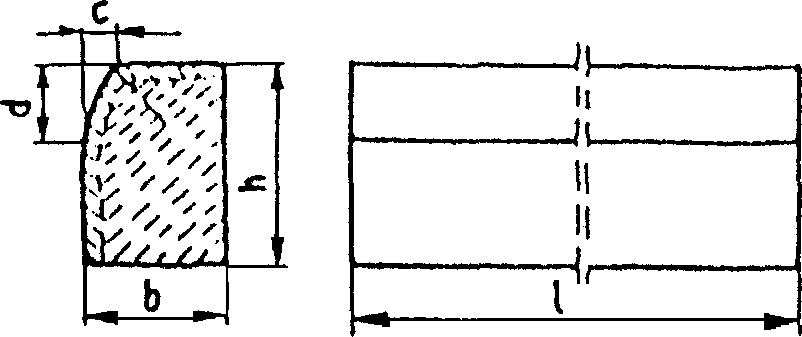 krawężnik rodzaju „b”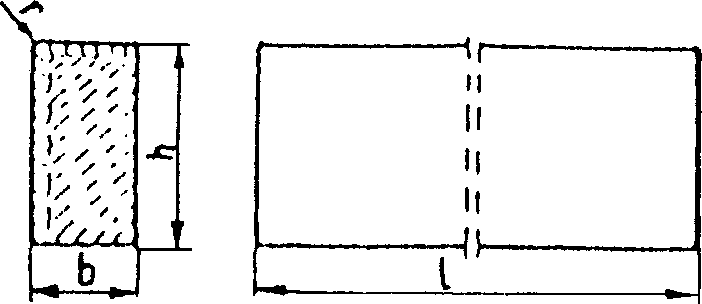 wpusty na powierzchniach stykowych krawężników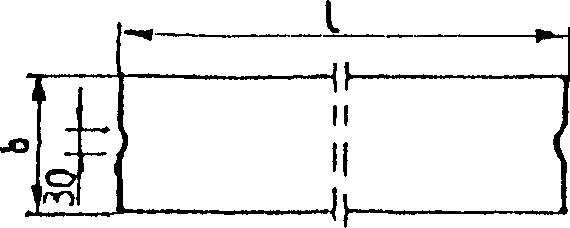 Rys. 1. Wymiarowanie krawężnikówTablica 1. Wymiary krawężników betonowychTablica 2. Dopuszczalne odchyłki wymiarów krawężników betonowychDopuszczalne wady i uszkodzeniaPowierzchnie  krawężników  betonowych  powinny  być  bez  rys,  pęknięć  i  ubytków  betonu,     o fakturze z formy lub zatartej. Krawędzie elementów powinny być równe i proste.Dopuszczalne   wady   oraz    uszkodzenia    powierzchni    i    krawędzi    elementów,    zgodnie    z BN-80/6775-03/01 nie powinny przekraczać wartości podanych w tablicy 3.Tablica 3. Dopuszczalne wady i uszkodzenia krawężników betonowychSkładowanieKrawężniki betonowe mogą być przechowywane na składowiskach otwartych, posegregowane według typów, rodzajów, odmian, gatunków i wielkości.Krawężniki betonowe  należy  układać  z  zastosowaniem  podkładek  i  przekładek  drewnianych  o wymiarach: grubość 2,5 cm, szerokość 5 cm, długość min. 5 cm większa niż szerokość krawężnika.Beton i jego składnikiBeton do produkcji krawężnikówDo  produkcji  krawężników  należy  stosować  beton  wg  PN-B-06250,   klasy   B  25  i   B  30.  W przypadku wykonywania krawężników dwuwarstwowych, górna (licowa) warstwa krawężników powinna być wykonana z betonu klasy B 30.Beton użyty do produkcji krawężników powinien charakteryzować się:nasiąkliwością, poniżej 4%,ścieralnością na tarczy Boehmego, dla gatunku 1: 3 mm, dla gatunku 2: 4 mm,mrozoodpornością i wodoszczelnością, zgodnie z normą PN-B-06250.CementCement stosowany do betonu powinien być cementem portlandzkim klasy nie niższej niż „32,5” wg PN-B-19701.Przechowywanie cementu powinno być zgodne z BN-88/6731-08.KruszywoKruszywo powinno odpowiadać wymaganiom PN-B-06712.Kruszywo należy przechowywać w warunkach zabezpieczających je przed zanieczyszczeniem, zmieszaniem z kruszywami innych asortymentów, gatunków i marek.WodaWoda powinna być odmiany „1” i odpowiadać wymaganiom PN-B-32250.Materiały na podsypkę i do zaprawPiasek na podsypkę cementowo-piaskową powinien odpowiadać wymaganiom PN-B-06712 a do zaprawy cementowo-piaskowej PN-B-06711.Cement na podsypkę i do zaprawy cementowo-piaskowej powinien być cementem portlandzkim klasy nie mniejszej niż „32,5”, odpowiadający wymaganiom PN-B-19701.Woda powinna być odmiany „1” i odpowiadać wymaganiom PN-B-32250.Materiały na ławyDo wykonania ław pod krawężniki należy stosować, dla:ławy betonowej - beton klasy B 15 lub B 10, wg PN-B-06250, którego składniki powinny odpowiadać wymaganiom punktu 2.4.4,ławy żwirowej - żwir odpowiadający wymaganiom PN-B-11111,ławy tłuczniowej - tłuczeń odpowiadający wymaganiom PN-B-11112.Masa zalewowaMasa zalewowa, do wypełnienia szczelin dylatacyjnych na gorąco, powinna odpowiadać wymaganiom BN-74/6771-04 lub aprobaty technicznej.SprzętOgólne wymagania dotyczące sprzętuOgólne wymagania dotyczące sprzętu podano w OST D-M-00.00.00 „Wymagania ogólne” pkt 3.SprzętRoboty wykonuje się ręcznie przy zastosowaniu:betoniarek do wytwarzania betonu i zapraw oraz przygotowania podsypki cementowo-piaskowej,wibratorów płytowych, ubijaków ręcznych lub mechanicznych.TransportOgólne wymagania dotyczące transportuOgólne wymagania dotyczące transportu podano w OST D-M-00.00.00 „Wymagania ogólne”pkt 4.Transport krawężnikówKrawężniki betonowe mogą być przewożone dowolnymi środkami transportowymi.Krawężniki   betonowe   układać   należy   na   środkach   transportowych    w   pozycji   pionowej z nachyleniem w kierunku jazdy.Krawężniki powinny być zabezpieczone przed przemieszczeniem się i uszkodzeniami w czasie transportu, a górna warstwa nie powinna wystawać poza ściany środka transportowego więcej niż 1/3 wysokości tej warstwy.Transport pozostałych materiałówTransport cementu powinien się odbywać w warunkach zgodnych z BN-88/6731-08.Kruszywa można przewozić dowolnym środkiem transportu, w warunkach zabezpieczających je przed zanieczyszczeniem i zmieszaniem z innymi materiałami. Podczas transportu kruszywa powinny być zabezpieczone przed wysypaniem, a kruszywo drobne - przed rozpyleniem.Masę zalewową należy pakować w bębny blaszane lub beczki drewniane. Transport powinien odbywać się w warunkach zabezpieczających przed uszkodzeniem bębnów i beczek.Wykonanie robótOgólne zasady wykonania robótOgólne zasady wykonania robót podano w OST D-M-00.00.00 „Wymagania ogólne” pkt 5.Wykonanie koryta pod ławyKoryto pod ławy należy wykonywać zgodnie z PN-B-06050.Wymiary wykopu powinny odpowiadać wymiarom ławy w planie z uwzględnieniem w szerokości dna wykopu ew. konstrukcji szalunku.Wskaźnik zagęszczenia dna wykonanego koryta pod ławę powinien wynosić co najmniej 0,97 według normalnej metody Proctora.Wykonanie ławWykonanie ław powinno być zgodne z BN-64/8845-02.Ława żwirowaŁawy żwirowe o wysokości do 10 cm wykonuje się jednowarstwowo przez zasypanie korytażwirem i zagęszczenie go polewając wodą.Ławy o wysokości powyżej 10 cm należy wykonywać dwuwarstwowo, starannie zagęszczając poszczególne warstwy.Ława tłuczniowaŁawy należy wykonywać przez zasypanie wykopu koryta tłuczniem.Tłuczeń należy starannie ubić polewając wodą. Górną powierzchnię ławy tłuczniowej należy wyrównać klińcem i ostatecznie zagęścić.Przy grubości warstwy tłucznia w ławie wynoszącej powyżej 10 cm należy ławę wykonać dwuwarstwowo, starannie zagęszczając poszczególne warstwy.Ława betonowaŁawy betonowe zwykłe w gruntach spoistych wykonuje się bez szalowania, przy gruntach sypkich należy stosować szalowanie.Ławy betonowe z oporem wykonuje się w szalowaniu. Beton rozścielony w szalowaniu lub bezpośrednio w korycie powinien być wyrównywany warstwami. Betonowanie ław należy wykonywać zgodnie z wymaganiami PN-B-06251, przy czym należy stosować co 50 m szczeliny dylatacyjne wypełnione bitumiczną masą zalewową.Ustawienie krawężników betonowychZasady ustawiania krawężnikówŚwiatło (odległość górnej powierzchni krawężnika od jezdni) powinno być zgodne z ustaleniami dokumentacji projektowej,  a  w  przypadku  braku  takich  ustaleń  powinno  wynosić  od  10  do  12  cm,  a w przypadkach wyjątkowych (np. ze względu na „wyrobienie” ścieku) może być zmniejszone do 6 cm lub zwiększone do 16 cm.Zewnętrzna ściana krawężnika od strony chodnika powinna być po ustawieniu krawężnika obsypana piaskiem, żwirem, tłuczniem lub miejscowym gruntem przepuszczalnym, starannie ubitym.Ustawienie krawężników powinno być zgodne z BN-64/8845-02.Ustawienie krawężników na ławie żwirowej lub tłuczniowejUstawianie krawężników na ławie żwirowej i tłuczniowej powinno być wykonywane na podsypce z piasku o grubości warstwy od 3 do 5 cm po zagęszczeniu.Ustawienie krawężników na ławie betonowejUstawianie krawężników na ławie betonowej wykonuje się na podsypce z piasku lub na podsypce cementowo-piaskowej o grubości 3 do 5 cm po zagęszczeniu.Wypełnianie spoinSpoiny krawężników nie powinny przekraczać szerokości 1 cm. Spoiny należy wypełnić żwirem, piaskiem lub zaprawą cementowo-piaskową, przygotowaną w stosunku 1:2. Zalewanie spoin krawężników zaprawą cementowo-piaskową stosuje się wyłącznie do krawężników ustawionych na ławie betonowej.Spoiny krawężników przed zalaniem zaprawą należy oczyścić i zmyć wodą. Dla zabezpieczenia przed wpływami temperatury krawężniki ustawione na podsypce cementowo-piaskowej i o spoinach zalanych zaprawą należy zalewać co 50 m bitumiczną masą zalewową nad szczeliną dylatacyjną ławy.Kontrola jakości robótOgólne zasady kontroli jakości robótOgólne zasady kontroli jakości robót podano w OST D-M-00.00.00 „Wymagania ogólne” pkt 6.Badania przed przystąpieniem do robótBadania krawężnikówPrzed przystąpieniem do robót Wykonawca powinien wykonać badania materiałów przeznaczonych do ustawienia krawężników betonowych i przedstawić wyniki tych badań Inżynierowi do akceptacji.Sprawdzenie wyglądu zewnętrznego należy przeprowadzić na podstawie oględzin elementu przez pomiar  i  policzenie  uszkodzeń  występujących  na  powierzchniach  i   krawędziach  elementu  zgodnie   z wymaganiami tablicy 3. Pomiary długości i głębokości uszkodzeń należy wykonać za pomocą przymiaru stalowego lub suwmiarki z dokładnością do 1 mm, zgodnie z ustaleniami PN-B-10021.Sprawdzenie kształtu i wymiarów elementów należy przeprowadzić z dokładnością do 1 mm przy użyciu suwmiarki oraz przymiaru stalowego lub taśmy zgodnie z wymaganiami tablicy 1 i 2. Sprawdzenie kątów prostych w narożach elementów wykonuje się przez przyłożenie kątownika do badanego naroża        i zmierzenia odchyłek z dokładnością do 1 mm.Badania pozostałych materiałówBadania pozostałych materiałów stosowanych przy ustawianiu krawężników betonowych powinny obejmować wszystkie właściwości, określone w normach podanych dla odpowiednich materiałów w pkt 2.Badania w czasie robótSprawdzenie koryta pod ławęNależy sprawdzać wymiary koryta oraz zagęszczenie podłoża na dnie wykopu.Tolerancja dla szerokości wykopu wynosi    2 cm. Zagęszczenie podłoża powinno być zgodne      z pkt 5.2.Sprawdzenie ławPrzy wykonywaniu ław badaniu podlegają:Zgodność profilu podłużnego górnej powierzchni ław z dokumentacją projektową.Profil podłużny górnej powierzchni ławy powinien być zgodny z projektowaną niweletą. Dopuszczalne odchylenia mogą wynosić  1 cm na każde 100 m ławy.Wymiary ław.Wymiary ław należy sprawdzić w dwóch dowolnie wybranych punktach na każde 100 m ławy. Tolerancje wymiarów wynoszą:dla wysokości   10% wysokości projektowanej,dla szerokości   10% szerokości projektowanej.Równość górnej powierzchni ław.Równość górnej powierzchni ławy sprawdza się przez przyłożenie w dwóch punktach, na każde 100 m ławy, trzymetrowej łaty.Prześwit pomiędzy górną powierzchnią ławy i przyłożoną łatą nie może przekraczać 1 cm.Zagęszczenie ław.Zagęszczenie ław bada się w dwóch przekrojach na każde 100 m. Ławy ze żwiru lub piasku nie mogą wykazywać śladu urządzenia zagęszczającego.Ławy z tłucznia, badane próbą wyjęcia poszczególnych ziarn tłucznia, nie powinny pozwalać na wyjęcie ziarna z ławy.Odchylenie linii ław od projektowanego kierunku.Dopuszczalne odchylenie linii ław od projektowanego kierunku nie może przekraczać  2 cm na każde  100 m wykonanej ławy.Sprawdzenie ustawienia krawężnikówPrzy ustawianiu krawężników należy sprawdzać:dopuszczalne odchylenia linii krawężników w poziomie od linii projektowanej, które wynosi  1 cm na każde 100 m ustawionego krawężnika,dopuszczalne odchylenie niwelety górnej płaszczyzny krawężnika od niwelety projektowanej, które wynosi 1 cm na każde 100 m ustawionego krawężnika,równość górnej powierzchni krawężników, sprawdzane przez przyłożenie w dwóch punktach na każde 100 m   krawężnika,  trzymetrowej   łaty,  przy  czym  prześwit   pomiędzy  górną  powierzchnią  krawężnika    i przyłożoną łatą nie może przekraczać 1 cm,dokładność wypełnienia spoin bada się co 10 metrów. Spoiny muszą być wypełnione całkowicie na pełną głębokość.Obmiar robótOgólne zasady obmiaru robótOgólne zasady obmiaru robót podano w OST D-M-00.00.00 „Wymagania ogólne” pkt 7.Jednostka obmiarowaJednostką obmiarową jest m (metr) ustawionego krawężnika betonowego.Odbiór robótOgólne zasady odbioru robótOgólne zasady odbioru robót podano w OST D-M-00.00.00 „Wymagania ogólne” pkt 8.Roboty uznaje się za wykonane zgodnie z dokumentacją projektową, SST i wymaganiami Inżyniera, jeżeli wszystkie pomiary i badania z zachowaniem tolerancji wg pkt 6 dały wyniki pozytywne.Odbiór robót zanikających i ulegających zakryciuOdbiorowi robót zanikających i ulegających zakryciu podlegają:wykonanie koryta pod ławę,wykonanie ławy, wykonanie podsypki.Podstawa płatnościOgólne ustalenia dotyczące podstawy płatnościOgólne ustalenia dotyczące podstawy płatności podano w OST D-M-00.00.00 „Wymagania ogólne” pkt 9.Cena jednostki obmiarowejCena wykonania 1 m krawężnika betonowego obejmuje:prace pomiarowe i roboty przygotowawcze,dostarczenie materiałów na miejsce wbudowania,wykonanie koryta pod ławę,ew. wykonanie szalunku,wykonanie ławy,wykonanie podsypki,ustawienie krawężników na podsypce (piaskowej lub cementowo-piaskowej),wypełnienie spoin krawężników zaprawą,ew. zalanie spoin masą zalewową,zasypanie zewnętrznej ściany krawężnika gruntem i ubicie,przeprowadzenie badań i pomiarów wymaganych w specyfikacji technicznej.Przepisy związaneNormyPN-B-06050	Roboty ziemne budowlanePN-B-06250	Beton zwykłyPN-B-06251	Roboty betonowe i żelbetowePN-B-06711	Kruszywo mineralne. Piasek do betonów i zaprawPN-B-06712	Kruszywa mineralne do betonu zwykłegoPN-B-10021	Prefabrykaty budowlane z betonu. Metody pomiaru cechgeometrycznychPN-B-11111	Kruszywa	mineralne.	Kruszywa	naturalne	donawierzchni drogowych. Żwir i mieszankaPN-B-11112	Kruszywa mineralne. Kruszywo łamane do nawierzchnidrogowychPN-B-11113	Kruszywa	mineralne.	Kruszywa	naturalne	do nawierzchni drogowych. PiasekPN-B-19701	Cement.	Cement	powszechnego	użytku.	Skład, wymagania i ocena zgodnościPN-B32250	Materiały budowlane. Woda do betonów i zaprawBN-88/6731-08	Cement. Transport i przechowywanieBN-74/6771-04	Drogi samochodowe. Masa zalewowa14.	BN-80/6775-03/0115.	BN-80/6775-03/04Prefabrykaty		budowlane		z	betonu.		Elementy nawierzchni	dróg,	ulic,	parkingów	i		torowisk tramwajowych. Wspólne wymagania i badania Prefabrykaty		budowlane		z	betonu.		Elementy nawierzchni	dróg,	ulic,	parkingów	i		torowisk tramwajowych. Krawężniki i obrzeża chodnikoweBN-64/8845-02	Krawężniki uliczne. Warunki techniczne ustawiania iodbioru.Inne dokumentyKatalog powtarzalnych elementów drogowych (KPED), Transprojekt - Warszawa, 1979 i 1982 r.SPECYFIKACJA TECHNICZNAD.08.01.01b USTAWIENIE KRAWĘŻNIKÓW BETONOWYCHWstępPrzedmiot SSTPrzedmiotem niniejszej szczegółowej specyfikacji technicznej (SST) są wymagania dotyczące wykonania i odbioru robót związanych z ustawieniem krawężników betonowych wraz z wykonaniem ław  z oporem.Zakres stosowania SSTSpecyfikacja Techniczna jest dokumentem przetargowym i kontraktowym przy zleceniu i realizacji zadania określonego w punkcie 1.1.Zakres robót objętych SSTUstalenia  zawarte  w  niniejszej  specyfikacji  dotyczą  zasad  prowadzenia  robót  związanych      z wykonaniem i odbiorem ustawienia krawężników betonowych typu ulicznego i typu drogowego (wtopionych) na ławach betonowych z oporem.Określenia podstawoweKrawężnik betonowy – prefabrykat betonowy, przeznaczony do oddzielenia powierzchni znajdujących się na tym samym poziomie lub na różnych poziomach stosowany:w celu ograniczania lub wyznaczania granicy rzeczywistej lub wizualnej,jako kanały odpływowe, oddzielnie lub w połączeniu z innymi krawężnikami,jako oddzielenie pomiędzy powierzchniami poddanymi różnym rodzajom ruchu drogowego.Wymiar nominalny – wymiar krawężnika określony w celu jego wykonania, któremu powinien odpowiadać wymiar rzeczywisty w określonych granicach dopuszczalnych odchyłek.Pozostałe określenia podstawowe są zgodne z obowiązującymi, odpowiednimi polskimi normami     i z definicjami podanymi w OST D-M-00.00.00 „Wymagania ogólne”pkt 1.4.1.5. Ogólne wymagania dotyczące robótOgólne wymagania dotyczące robót podano w OST D-M-00.00.00 „Wymagania ogólne” pkt 1.5.MateriałyOgólne wymagania dotyczące materiałówOgólne wymagania dotyczące materiałów, ich pozyskiwania i składowania, podano w OST D-M-00.00.00 „Wymagania ogólne” pkt 2.Materiały do wykonania robótZgodność materiałów z dokumentacją projektowąMateriały do wykonania robót powinny być zgodne z ustaleniami dokumentacji projektowej lubSST.Stosowane materiałyPrzy ustawianiu krawężników na ławach można stosować następujące materiały:krawężniki betonowe,piasek na podsypkę i do zapraw,cement do podsypki i do zapraw,wodę,materiały do wykonania ławy.Krawężniki betonoweWymagania ogólne wobec krawężnikówKrawężniki betonowe mogą mieć następujące cechy charakterystyczne:krawężnik może być produkowany:z jednego rodzaju betonu,z różnych betonów zastosowanych w warstwie konstrukcyjnej oraz w warstwie ścieralnej (która na całej powierzchni deklarowanej przez producenta jako powierzchnia widoczna powinna mieć minimalną grubość 4 mm),skośne krawędzie krawężnika powyżej 2 mm powinny być określone jako fazowane, z wymiarami deklarowanymi przez producenta,krawężnik może mieć profile funkcjonalne i/lub dekoracyjne (których nie uwzględnia się przy określaniu wymiarów nominalnych krawężnika); zalecana długość prostego odcinka krawężnika wraz ze złączem wynosi 1000 mm,powierzchnia krawężnika może być obrabiana, poddana dodatkowej obróbce lub obróbce chemicznej,płaszczyzny czołowe krawężników mogą być proste lub ukształtowane w sposób ułatwiający układanie lub ryglowanie (przykłady w zał. 1),krawężniki łukowe mogą być wykonane jako wypukłe lub wklęsłe (przykłady w zał. 2),rozróżnia się dwa typy krawężników (przykłady w zał. 3):uliczne, do oddzielenia powierzchni znajdujących się na różnych poziomach (np. jezdni i chodnika),drogowe,  do  oddzielenia  powierzchni   znajdujących  się  na  tym  samym  poziomie  (np.  jezdni    i pobocza).Wymagania techniczne wobec krawężnikówWymagania techniczne stawiane krawężnikom betonowym określa PN-EN 1340 w sposób przedstawiony w tablicy 1.Tablica 1. Wymagania wobec krawężnika betonowego, ustalone w PN-EN 1340 do stosowania w warunkach kontaktu z solą odladzającą w warunkach mrozuW przypadku zastosowań krawężników betonowych na  powierzchniach innych niż przewidziano w tablicy 1 (np. przy nawierzchniach wewnętrznych, nie narażonych na kontakt z solą odladzającą), wymagania wobec krawężników należy odpowiednio dostosować do ustaleń PN-EN 1340.Składowanie krawężnikówKrawężniki betonowe mogą być przechowywane na składowiskach otwartych, posegregowane według typów, rodzajów, kształtów, cech fizycznych i mechanicznych, wielkości, wyglądu itp.Krawężniki betonowe  należy  układać  z  zastosowaniem  podkładek  i  przekładek  drewnianych  o wymiarach: grubość 2,5 cm, szerokość 5 cm, długości min. 5 cm większej od szerokości krawężnika.Materiały na podsypkę i do zaprawJeśli dokumentacja projektowa lub SST nie ustala inaczej, to należy stosować następujące materiały:na podsypkę piaskowąpiasek naturalny wg PN-B-11113, odpowiadający wymaganiom dla gatunku 2 lub 3,piasek łamany (0,075÷2) mm, mieszankę drobną granulowaną (0,075÷4) mm albo miał (0÷4) mm, odpowiadający wymaganiom PN-B-11112,na podsypkę cementowo-piaskową i do zaprawmieszankę  cementu  i  piasku:   z  piasku  naturalnego  spełniającego  wymagania  dla  gatunku  1   wg PN-B-11113, cementu 32,5 spełniającego wymagania PN-EN 197-1 i wody odmiany 1 odpowiadającej wymaganiom PN-88/B-32250.Składowanie kruszywa, nie przeznaczonego do bezpośredniego wbudowania po dostarczeniu na budowę, powinno odbywać się na podłożu równym, utwardzonym i dobrze odwodnionym, przy zabezpieczeniu kruszywa przed zanieczyszczeniem i zmieszaniem z innymi materiałami kamiennymi.Przechowywanie cementu powinno być zgodne z BN-88/6731-08 [12].2.2.5	Materiały na ławyDo wykonania ław pod krawężnik należy stosować, dla:ławy betonowej – beton klasy  C12/15  lub  C8/10  wg  PN-EN  206-1  ,  a  tymczasowo  B15  i  B10  wg PN-88/B-06250,ławy żwirowej – żwir odpowiadający wymaganiom PN-B-11111,ławy tłuczniowej – tłuczeń odpowiadający wymaganiom PN-B-11112.2.2.6. Masa zalewowa w szczelinach ławy betonowej i spoinach krawężnikówMasa zalewowa, do wypełniania szczelin dylatacyjnych, powinna odpowiadać wymaganiom OST D-05.03.04a.SprzętOgólne wymagania dotyczące sprzętuOgólne wymagania dotyczące sprzętu podano w OST D-M-00.00.00 „Wymagania ogólne” pkt 3.Sprzęt do wykonania robótRoboty wykonuje się ręcznie przy zastosowaniu:betoniarek do wytwarzania betonu i zapraw oraz przygotowania podsypki cementowo-piaskowej,wibratorów płytowych, ubijaków ręcznych lub mechanicznych.TransportOgólne wymagania dotyczące transportuOgólne wymagania dotyczące transportu podano w OST D-M-00.00.00 „Wymagania ogólne”pkt 4.Transport krawężnikówKrawężniki betonowe mogą być przewożone dowolnymi środkami transportowymi.Krawężniki   betonowe   układać   należy   na   środkach   transportowych    w   pozycji   pionowej z nachyleniem w kierunku jazdy.Krawężniki powinny być zabezpieczone przed przemieszczeniem się i uszkodzeniami w czasie transportu, a górna warstwa nie powinna wystawać poza ściany środka transportowego więcej niż 1/3 wysokości tej warstwy.Transport pozostałych materiałówTransport cementu powinien się odbywać w warunkach zgodnych z BN-88/6731-08.Kruszywa można przewozić dowolnym środkiem transportu, w warunkach zabezpieczających je przed zanieczyszczeniem i zmieszaniem z innymi materiałami. Podczas transportu kruszywa powinny być zabezpieczone przed wysypaniem, a kruszywo drobne - przed rozpyleniem.Masę zalewową należy pakować w bębny blaszane lub  beczki. Transport powinien odbywać  się  w warunkach zabezpieczających przed uszkodzeniem bębnów i beczek.Wykonanie robótOgólne zasady wykonania robótOgólne zasady wykonania robót podano w OST D-M-00.00.00 „Wymagania ogólne” pkt 5.Zasady wykonywania robótSposób wykonania robót powinien być zgodny z dokumentacją projektową i SST. W przypadku braku  wystarczających  danych  można  korzystać  z  ustaleń  podanych  w  niniejszej   specyfikacji   oraz z informacji podanych w załącznikach.Podstawowe czynności przy wykonywaniu robót obejmują:roboty przygotowawcze,wykonanie ławy,ustawienie krawężników,wypełnienie spoin,roboty wykończeniowe.Roboty przygotowawczePrzed przystąpieniem do robót należy, na podstawie dokumentacji projektowej, SST lub wskazań Inżyniera:ustalić lokalizację robót,ustalić dane niezbędne do szczegółowego wytyczenia robót oraz ustalenia danych wysokościowych,usunąć przeszkody, np. słupki, pachołki, elementy dróg, ogrodzeń itd.ustalić materiały niezbędne do wykonania robót,określić kolejność, sposób i termin wykonania robót.Wykonanie ławyKoryto pod ławęWymiary wykopu, stanowiącego koryto pod ławę, powinny odpowiadać wymiarom ławy w planie z uwzględnieniem w szerokości dna wykopu ew. konstrukcji szalunku.Wskaźnik zagęszczenia dna wykonanego koryta pod ławę powinien wynosić co najmniej 0,97 według normalnej metody Proctora.Ława betonowaŁawę betonową zwykłą w gruntach spoistych wykonuje się bez szalowania, przy gruntach sypkich należy stosować szalowanie.Ławę betonową z oporem wykonuje się w szalowaniu. Beton rozścielony w szalowaniu lub bezpośrednio w korycie powinien być wyrównywany warstwami. Betonowanie ław należy wykonywaćzgodnie z wymaganiami PN-63/B-06251, przy czym należy stosować co 50 m szczeliny dylatacyjne wypełnione bitumiczną masą zalewową.Przykłady ław betonowych zwykłych i ław z oporem podaje załącznik 4.Ustawienie krawężników betonowychZasady ustawiania krawężnikówŚwiatło (odległość górnej powierzchni krawężnika od jezdni) powinno być zgodne z ustaleniami dokumentacji projektowej, a w przypadku braku takich ustaleń powinno wynosić od 10 do 12 cm, a w przypadkach wyjątkowych (np. ze względu na „wyrobienie” ścieku) może być zmniejszone do 6 cm lub zwiększone do 16 cm.Zewnętrzna ściana krawężnika od strony chodnika powinna być po ustawieniu krawężnika obsypana piaskiem, żwirem, tłuczniem lub miejscowym gruntem przepuszczalnym, starannie ubitym.Ustawienie krawężników na ławie betonowejUstawianie krawężników na ławie betonowej wykonuje się na podsypce z piasku lub na podsypce cementowo-piaskowej o grubości 3 do 5 cm po zagęszczeniu.Wypełnianie spoinSpoiny krawężników nie powinny przekraczać szerokości 1 cm. Spoiny należy wypełnić bitumiczną masą zalewową.Spoiny krawężników przed zalaniem zaprawą należy oczyścić i zmyć wodą. Dla zabezpieczenia przed wpływami temperatury krawężniki ustawione na podsypce cementowo-piaskowej i o spoinach zalanych zaprawą należy zalewać co 50 m bitumiczną masą zalewową nad szczeliną dylatacyjną ławy.5.6. Roboty wykończenioweRoboty wykończeniowe powinny być zgodne z dokumentacją projektową i SST. Do robót wykończeniowych należą prace związane z dostosowaniem wykonanych robót do istniejących warunków terenowych, takie jak:odtworzenie elementów czasowo usuniętych,roboty porządkujące otoczenie terenu robót.Kontrola jakości robótOgólne zasady kontroli jakości robótOgólne zasady kontroli jakości robót podano w OST D-M-00.00.00 „Wymagania ogólne”pkt 6.Badania przed przystąpieniem do robótPrzed przystąpieniem do robót Wykonawca powinien:uzyskać wymagane dokumenty, dopuszczające wyroby budowlane do obrotu i powszechnego stosowania (certyfikaty zgodności, deklaracje zgodności, ew. badania materiałów wykonane przez dostawców itp.),ew. wykonać własne badania właściwości materiałów przeznaczonych do wykonania robót, określone  w pkcie 2 (tablicy 1),sprawdzić cechy zewnętrzne krawężników.Wszystkie dokumenty oraz wyniki badań Wykonawca przedstawia Inżynierowi do akceptacji.Sprawdzenie wyglądu zewnętrznego krawężników należy przeprowadzić na podstawie oględzin elementu przez pomiar i ocenę uszkodzeń występujących na powierzchniach i krawędziach elementu zgodnie z wymaganiami tablicy 1 i ustaleniami PN-EN 1340.Badania pozostałych materiałów stosowanych przy ustawianiu krawężników betonowych powinny obejmować właściwości, określone w normach podanych dla odpowiednich materiałów w pkcie 2.Badania w czasie robótSprawdzenie koryta pod ławęNależy sprawdzać wymiary koryta oraz zagęszczenie podłoża na dnie wykopu.Tolerancja dla szerokości wykopu wynosi    2 cm. Zagęszczenie podłoża powinno być zgodne      z pkt 5.4.1.Sprawdzenie ławPrzy wykonywaniu ław badaniu podlegają:zgodność profilu podłużnego górnej powierzchni ław z dokumentacją projektową.Profil podłużny górnej powierzchni ławy powinien być zgodny z projektowaną niweletą. Dopuszczalne odchylenia mogą wynosić  1 cm na każde 100 m ławy,wymiary ław.Wymiary ław należy sprawdzić w dwóch dowolnie wybranych punktach na każde 100 m ławy. Tolerancje wymiarów wynoszą:dla wysokości   10% wysokości projektowanej,dla szerokości   10% szerokości projektowanej,równość górnej powierzchni ław.Równość górnej powierzchni ławy sprawdza się przez przyłożenie w dwóch punktach, na każde 100 m ławy, trzymetrowej łaty. Prześwit pomiędzy górną powierzchnią ławy i przyłożoną łatą nie może przekraczać 1 cm,zagęszczenie ław z kruszyw.Zagęszczenie ław bada się w dwóch przekrojach na każde 100 m. Ławy ze żwiru lub piasku nie mogą wykazywać śladu urządzenia zagęszczającego.Ławy z tłucznia, badane próbą wyjęcia poszczególnych ziarn tłucznia, nie powinny pozwalać na wyjęcie ziarna z ławy,odchylenie linii ław od projektowanego kierunku.Dopuszczalne odchylenie linii ław od projektowanego kierunku nie może przekraczać  2 cm na każde  100 m wykonanej ławy.Sprawdzenie ustawienia krawężnikówPrzy ustawianiu krawężników należy sprawdzać:dopuszczalne odchylenia linii krawężników w poziomie od linii projektowanej, które wynosi  1 cm na każde 100 m ustawionego krawężnika,dopuszczalne odchylenie niwelety górnej płaszczyzny krawężnika od niwelety projektowanej, które wynosi  1 cm na każde 100 m ustawionego krawężnika,równość górnej powierzchni krawężników, sprawdzane przez przyłożenie w dwóch punktach na każde 100  m krawężnika,  trzymetrowej  łaty,  przy czym prześwit  pomiędzy  górną  powierzchnią  krawężnika  i przyłożoną łatą nie może przekraczać 1 cm,dokładność wypełnienia spoin bada się co 10 metrów. Spoiny muszą być wypełnione całkowicie na pełną głębokość.Obmiar robótOgólne zasady obmiaru robótOgólne zasady obmiaru robót podano w OST D-M-00.00.00 „Wymagania ogólne” pkt 7.Jednostka obmiarowaJednostką obmiarową jest m (metr) ustawionego krawężnika.Odbiór robótOgólne zasady odbioru robótOgólne zasady odbioru robót podano w OST D-M-00.00.00 „Wymagania ogólne” pkt 8.Roboty uznaje się za wykonane zgodnie z dokumentacją projektową, SST i wymaganiami Inżyniera, jeżeli wszystkie pomiary i badania z zachowaniem tolerancji wg pkt 6 dały wyniki pozytywne.Odbiór robót zanikających i ulegających zakryciuOdbiorowi robót zanikających i ulegających zakryciu podlegają:wykonanie koryta pod ławę,wykonanie ławy,wykonanie podsypki.Odbiór   tych   robót   powinien   być   zgodny   z   wymaganiami   pktu 8.2  OST	D-M-00.00.00„Wymagania ogólne” oraz niniejszej OST.Podstawa płatnościOgólne ustalenia dotyczące podstawy płatnościOgólne  ustalenia  dotyczące  podstawy  płatności  podano  w  OST  D-M-00.00.00	„Wymagania ogólne” pkt 9.Cena jednostki obmiarowejCena ustawienia 1 m krawężnika obejmuje:prace pomiarowe i roboty przygotowawcze,oznakowanie robót,przygotowanie podłoża,dostarczenie materiałów i sprzętu,wykonanie koryta pod ławę,wykonanie ławy z ewentualnym wykonaniem szalunku i zalaniem szczelin dylatacyjnych,wykonanie podsypki,ustawienie krawężników z wypełnieniem spoin i zalaniem szczelin według wymagań dokumentacji projektowej, SST i specyfikacji technicznej,przeprowadzenie pomiarów i badań wymaganych w specyfikacji technicznej,odwiezienie sprzętu.Sposób rozliczenia robót tymczasowych i prac towarzyszących Cena wykonania robót określonych niniejszą OST obejmuje:roboty tymczasowe, które są potrzebne do wykonania robót podstawowych, ale nie są przekazywane Zamawiającemu i są usuwane po wykonaniu robót podstawowych,prace towarzyszące, które są niezbędne do wykonania robót podstawowych, niezaliczane do robót tymczasowych, jak geodezyjne wytyczenie robót itd.Przepisy związaneOgólne specyfikacje techniczne (OST)D-M-00.00.00	Wymagania ogólneD-05.03.04a	Wypełnianie	szczelin	w	nawierzchni	z	betonucementowegoNormy3.	PN-EN	197-1:20024.	PN-EN	206-1:2003PN-EN 1340:2003Cement. Część 1: Skład, wymagania i kryteria zgodności dotyczące cementu powszechnego użytku Beton. Część 1: Wymagania, właściwości, produkcja i zgodnośćKrawężniki betonowe. Wymagania i metody badańPN-88/B-06250	Beton zwykłyPN-63/B-06251	Roboty betonowe i żelbetowePN-B-11111:1996	Kruszywa	mineralne.	Kruszywa	naturalne	donawierzchni drogowych. Żwir i mieszankaPN-B-11112:1996	Kruszywa	mineralne.	Kruszywo	łamane	do nawierzchni drogowychPN-B-11113:1996	Kruszywa	mineralne.	Kruszywa	naturalne	donawierzchni drogowych. PiasekPN-88/B-32250	Materiały budowlane. Woda do betonów i zaprawBN-88/6731-08	Cement. Transport i przechowywanieInne dokumenty13.	Katalog szczegółów drogowych ulic, placów i parków miejskich, Centrum Techniki Budownictwa Komunalnego, Warszawa 1987SPECYFIKACJA TECHNICZNAD.08.02.02 CHODNIKI Z BRUKOWEJ KOSTKI BETONOWEJWstępPrzedmiot ST.Przedmiotem niniejszej Specyfikacji Technicznej są wymagania dotyczące wykonania i odbioru robót związanych z wykonaniem nawierzchni chodników z betonowej kostki wibroprasowanej.Zakres stosowania ST.Specyfikacja Techniczna stosowana jest jako dokument  przetargowi  i  kontraktowy przy zleceniu i realizacji robót wymienionych w punkcie 1.1.Zakres robót objętych ST.Ustalenia zawarte w niniejszej Specyfikacji dotyczą sposobu wykonania:- chodników z betonowej kostki brukowej gr. 6cm (kolor kostki czerwony) na podsypce cementowo-piaskowej 1:3 gr. 5cm z wypełnieniem spoin piaskiem.Określenia podstawowe.Określenia podane w niniejszej ST są zgodne z obowiązującymi odpowiednimi normami oraz ST D.M.00.00.00 „Wymagania ogólne".Ogólne wymagania dotyczące robót.Ogólne wymagania dotyczące robót podano w ST D.M.00.00.00 "Wymagania ogólne".MateriałyOgólne wymagania dotyczące materiałów.Ogólne wymagania dotyczące materiałów podano w ST D.M.00.00.00. „Wymagania ogólne”.Stosowane materiały.Do wykonania robót należy użyć brukowej kostki jednowarstwowej o grubości 6cm koloru czerwonego. Wymagania techniczne stawiane betonowym kostkom brukowym, mającym kontakt z solą odladzającą w warunkach mrozu określa norma PN-EN 1338:2005.Aspekty wizualne zgodnie z normą PN-EN 1338:2005 oraz PN-EN 1339:2005Kształt i wymiaryDopuszczalne odchyłki wymiarów nominalnych dla kostek brukowych zgodnie z normą PN-EN 1338:2005:Wytrzymałość na zginanie zgodnie z normą PN-EN 1338:2005:Odporność na zamrażanie/rozmrażanie z udziałem soli odladzającej zgodnie z normą PN-EN 1338:2005:Nasiąkliwość zgodnie z normą PN-EN 1338:2005:Odporność na ścieranie zgodnie z normą PN-EN 1338:2005:Kostki kolorowe powinny być barwione substancjami odpornymi na działanie czynników atmosferycznych, światła (w tym promieniowania UV) i silnych alkaliów (m.in. cementu, który przy wypełnieniu spoin nie może odbarwiać kostek). Zaleca się stosowanie środków stabilnie barwiących zaczyn cementowy w kostce, np. tlenki żelaza, tlenek chromu, tlenek tytanu, tlenek kobaltowo-glinowy (nie należy stosować do barwienia: sadz i barwników organicznych).Uwaga: Naloty wapienne (wykwity w postaci białych plam) mogą pojawić się na powierzchni kostek w początkowym okresie eksploatacji. Powstają one w wyniku naturalnych procesów fizykochemicznych występujących w betonie i zanikają w trakcie użytkowania w okresie do 2-3 lat.2.2.7 Płyty betonowe chodnikowe o wymiarach 50x50x7cm: powinny odpowiadać wymaganiom normy PN-EN 1339:Nasiąkliwość	wg	PN-EN	1339	nie	powinna	być	większa	niż	6%.	Odporność	na zamrażanie/rozmrażanie z udziałem soli odladzających zgodnie z PN-EN 1339 ≤ 1,0kg/m2 przy czym żaden pojedynczy wynik nie powinien być większy od 1,5kg/m2.Wartość charakterystycznej wytrzymałości na zginanie zgodnie z PN-EN 1339 nie powinna być mniejsza od 4,0MPa przy obciążeniu niszczącym klasy 70 [7,0kN]. Ścieralność na szerokiej tarczy ściernej wg PN-EN 1339 nie powinna przekraczać 20mm przy badaniu wykonanym zgodnie z metodą z załącznika G/lub 18000m3/5000mm2/przy badaniu wykonywanym zgodnie z metodą opisaną w załączniku H/.2.2.8. Dopuszczalne odchyłki wymiarów chodnikowych płyt betonowych:Dopuszczalne odchyłki wymiarów chodnikowych płyt betonowych, zgodnie z PN-EN 1339 powinny wynosić:±2mm. Różnica pomiędzy wynikami pomiarów tego samego wymiaru płyty nie powinna przekraczać 3mm. Dla płyt o wymiarach maksymalnych przekraczających 300mm, odchyłki od płaskości i pofalowaniapodane w poniższej tabeli należy stosować dla górnej powierzchni, którą zaprojektowano jako płaską. O ile nie przewidziano, aby górna powierzchnia była płaska, producent powinien dostarczyć informacje dotyczące dopuszczalnych odchyłek.Tekstura.Jeżeli płyty brukowe produkowane są z powierzchnią o specjalnej teksturze, to taka tekstura powinna być określona przez producenta. Jeśli nie ma znaczących różnic w teksturze, zgodność elementów ocenianych zgodnie z załącznikiem J, powinna być ustalona przez porównanie z próbkami dostarczonymi przez producenta i zatwierdzonymi przez odbiorcę.UWAGA: Różnice w jednolitości tekstury płyt brukowych, które mogą być spowodowane nieuniknionymi zmianami właściwości surowców i warunków twardnienia, nie są uważane za istotne.Zabarwienie.W zależności od decyzji producenta, barwiona może być warstwa ścieralna lub cały element.Jeśli nie ma znaczących różnic w zabarwieniu, zgodność elementów ocenianych wg załącznika J, powinna być ustalona przez porównanie z próbkami dostarczanymi przez producenta i zatwierdzonymi przez odbiorcę.UWAGA: Różnice w jednolitości zabarwienia płyt brukowych, które mogą być spowodowane nieuniknionymi zmianami właściwości surowców i warunków twardnienia, nie są uważane za istotne.Składowanie.Płyty chodnikowe powinny być  składowane  płaszczyznami  górnymi  ku  sobie,  nie  więcej  niż w czterech warstwach, na otwartej przestrzeni, na podłożu wyrównanym i odwodnionym, z zastosowaniem podkładek i przekładek ułożonych w pionie jedna nad drugą. Wymiary przekroju poprzecznego podkładek  i przekładek nie powinny być mniejsze niż: grubość 2,5cm, szerokość 5cm, a długość przekładek powinna być min. 5cm większa niż szerokość elementu.Materiały na podsypkę i wypełnienia spoin i szczelin dylatacyjnychNa  podsypkę  cementowo-piaskową  i do zapraw należy stosować  mieszankę  cementu i  piasku:  z piasku naturalnego spełniającego wymagania dla gatunku 1 wg PN-B-13043:2004, cementu 32,5 spełniającego wymagania PN-EN  197-1:2002  i  wody  odmiany  1  odpowiadającej  wymaganiom  PN-EN 1008:2004.Składowanie kruszywa, nie przeznaczonego do bezpośredniego wbudowania po dostarczeniu na budowę, powinno odbywać się na podłożu równym, utwardzonym i dobrze odwodnionym, przy zabezpieczeniu kruszywa przed zanieczyszczeniem i zmieszaniem z innymi materiałami kamiennymi.Przechowywanie cementu powinno być zgodne z PN-EN 197-1:2002.Do wypełniania szczelin dylatacyjnych w nawierzchni na podsypce cementowo-piaskowej należy użyć:do wypełnienia górnej części szczeliny dylatacyjnej należy stosować drogowe zalewy kauczukowo asfaltowe lub syntetyczne masy uszczelniające (np. poliuretanowe, poliwinylowe itp.), spełniające wymagania norm lub aprobat technicznych,do wypełnienia dolnej części szczeliny dylatacyjnej należy stosować wilgotną mieszankę cementowo-piaskową 1:8 lub inny materiał zaakceptowany przez Inżyniera.Przechowywanie i składowanie materiałówKostki betonowe powinny być składowane w pozycji wbudowania na otwartej przestrzeni, na podłożu wyrównanym i odwodnionym z zastosowaniem podkładek i przekładek lub na paletach transportowych.Piasek   należy   gromadzić	w	pryzmach	na	dobrze	odwodnionym   placu	w	warunkach zabezpieczających go zanieczyszczeniem i przed wymieszaniem różnych rodzajów i frakcji.Ogólne wymagania dotyczące sprzętu.Ogólne wymagania dotyczące sprzętu podano w ST D.M.00.00.00. „Wymagania ogólne”.Sprzęt do wykonania chodnika z kostki brukowej.Małe powierzchnie chodnika z kostki brukowej wykonuje się ręcznie.Jeśli powierzchnie są duże, a kostki brukowe mają jednolity kształt i kolor, można stosować mechaniczne urządzenia układające. Urządzenie składa się z wózka i chwytaka sterowanego hydraulicznie, służącego do przenoszenia z palety warstwy kostek na miejsce ich ułożenia.Do zagęszczenia nawierzchni stosuje się wibratory płytowe z osłoną z tworzywa sztucznego.TransportOgólne wymagania dotyczące transportu.Ogólne wymagania dotyczące transportu podano w ST D.M.00.00.00. „Wymagania ogólne”.Kostki mogą być przewożone dowolnymi środkami transportu po osiągnięciu przez beton wytrzymałości minimum 0,7 wytrzymałości projektowanej. Kostki powinny być zabezpieczone przed przemieszczeniem się i uszkodzeniami w czasie transportu (zapakowane w folię i spięte taśmą stalowa)Piasek - może być przewożony dowolnymi środkami transportu zaakceptowanymi przez Inżyniera. Podczas transportu i składowania należy zabezpieczyć różne asortymenty piasku przed mieszaniem się ich.Cement - transportowany będzie środkami transportu przeznaczonymi do przewożenia tego typu materiałów. Użyte środki transportu muszą uzyskać akceptację Inżyniera.Wykonanie robótOgólne warunki wykonania robót.Ogólne warunki wykonania robót podano w ST D.M.00.00.00. „Wymagania ogólne”.Zakres wykonywanych robót.Zakup i transport materiałów przewidzianych wg punktu 2 niniejszej ST.Miejsca pozyskania materiałów niezbędnych do wykonania powyższych robót muszą uzyskać akceptację Inżyniera.Transport pozyskanych materiałów na miejsce wbudowania opisano w punkcie 4 niniejszej ST.Wyznaczenie geodezyjne.Wykonawca dla własnych potrzeb ustali i zastabilizuje dodatkowe punkty sytuacyjno wysokościowe, niezbędne do wykonania robót.Oznakowanie prowadzonych robót.Za bezpieczeństwo ruchu w obrębie odcinka drogi, na którym prowadzone są roboty objęte niniejszą ST odpowiedzialny jest Wykonawca robót. Odcinek drogi, na którym prowadzone są roboty należy oznakować zgodnie z zatwierdzonym projektem tymczasowej organizacji ruchu.Koryto pod chodnikKoryto wykonane w podłożu powinno być wyprofilowane zgodnie z projektowanymi spadkami podłużnymi i poprzecznymi oraz zgodnie z wymaganiami podanymi w ST D.04.01.01„Koryto wraz z profilowaniem i zagęszczeniem podłoża”. Wskaźnik zagęszczenia koryta nie powinien być mniejszy niż 0,97 według normalnej metody Proctora.5.2.5 PodsypkaDo wykonania podsypki chodnika stosuje się podsypkę cementowo-piaskową 1:3 o grubości 5 cm po zagęszczeniu.Podsypkę cementowo-piaskową przygotowuje się w betoniarkach, a następnie rozściela się na uprzednio zwilżonej podbudowie.W praktyce, wilgotność układanej podsypki powinna być taka, aby po ściśnięciu podsypki w dłoni podsypka nie rozsypywała się i nie było na dłoni śladów wody, a po naciśnięciu palcami podsypka rozsypywała się. Rozścielenie podsypki cementowo-piaskowej powinno wyprzedzać układanie nawierzchni z kostek od 3  do  4m.  Rozścielona  podsypka  powinna  być  wyprofilowana  i  zagęszczona w stanie wilgotnym, lekkimi walcami (np. ręcznymi) lub zagęszczarkami wibracyjnymi.5.2.6. Układanie chodnika z betonowych kostek brukowychZ uwagi na różnorodność kształtów i kolorów produkowanych kostek, możliwe jest ułożenie dowolnego wzoru zaakceptowanego przez Inżyniera.Warstwa nawierzchni z kostki powinna być wykonana z elementów o jednakowej grubości. Na większym fragmencie robót zaleca się stosować kostki dostarczone w tej samej partii materiału, w której niedopuszczalne są różne odcienie wybranego koloru kostki.Układanie kostki można wykonywać ręcznie lub mechanicznie.Układanie ręczne zaleca się wykonywać na mniejszych powierzchniach, zwłaszcza skomplikowanych pod względem kształtu lub wymagających kompozycji kolorystycznej układanych deseni oraz różnych wymiarów i kształtów kostek. Układanie kostek powinni wykonywać przyuczeni brukarze.Układanie mechaniczne zaleca się wykonywać na dużych powierzchniach o prostym kształcie, tak aby układarka mogła przenosić z palety warstwę kształtek na miejsce ich ułożenia z wymaganą dokładnością. Kostka do układania mechanicznego nie może mieć dużych odchyłek wymiarowych i musi być odpowiednio przygotowana przez producenta, tj. ułożona na palecie w odpowiedni wzór, bez dołożenia połówek i dziewiątek, przy czym każda warstwa na palecie musi być dobrze przesypana bardzo drobnym piaskiem, by kostki nie przywierały do siebie. Układanie mechaniczne zawsze musi być wsparte pracą brukarzy,  którzy   uzupełniają   przerwy,   wyrabiają   łuki,   dokładają   kostki   w   okolicach   studzienek i krawężników.Kostkę układa się na podsypce w taki sposób, aby szczeliny między kostkami wynosiły od 2 do 3mm. Kostkę należy układać ok. 1,5cm wyżej od projektowanej niwelety chodnika, gdyż w czasie wibrowania (ubijania) podsypka ulega zagęszczeniu.Po ułożeniu kostki, szczeliny należy wypełnić piaskiem, a następnie zamieść powierzchnię ułożonych kostek przy użyciu szczotek ręcznych lub mechanicznych i przystąpić do ubijania nawierzchni chodnika.Powierzchnia kostek położonych obok urządzeń infrastruktury technicznej (np. studzienek, włazów itp.) powinna trwale wystawać od 3mm do 5mm powyżej powierzchni tych urządzeń oraz od 3mm do 10mm powyżej korytek ściekowych (ścieków).Do uzupełnienia przestrzeni przy krawężnikach, obrzeżach i studzienkach można używać elementy kostkowe wykończeniowe w postaci tzw. połówek i dziewiątek, mających wszystkie krawędzie równe        i odpowiednio fazowane. W przypadku potrzeby kształtek o nietypowych wymiarach, wolną przestrzeń uzupełnia się kostką ciętą, przycinaną na budowie specjalnymi narzędziami tnącymi (przycinarkami, szlifierkami z tarczą itp.).Dzienną działkę roboczą nawierzchni na podsypce cementowo-piaskowej zaleca się zakończyć prowizorycznie około półmetrowym pasem nawierzchni na podsypce piaskowej w celu wytworzenia oporu dla ubicia kostki ułożonej na stałe. Przed dalszym wznowieniem robót, prowizorycznie ułożoną nawierzchnię na podsypce piaskowej należy rozebrać i usunąć wraz z podsypką.Do ubijania ułożonego chodnika z kostek brukowych, stosuje się wibratory płytowe z osłoną          z tworzywa sztucznego dla ochrony kostek przed uszkodzeniem i zabrudzeniem. Wibrowanie należy prowadzić od krawędzi powierzchni ubijanej w kierunku środka i jednocześnie w kierunku poprzecznym kształtek.Do zagęszczania nawierzchni z betonowych kostek brukowych nie wolno używać walca.Po ubiciu nawierzchni należy uzupełnić szczeliny materiałem do wypełnienia i zamieść nawierzchnię. Chodnik z wypełnieniem spoin piaskiem nie wymaga pielęgnacji - może być zaraz oddany do użytkowania.Szczeliny dylatacyjne.W przypadku układania kostek na podsypce cementowo-piaskowej należy przewidzieć wykonanie szczelin dylatacyjnych w odległościach nie większych niż co 8m. Szerokość szczelin dylatacyjnych powinna umożliwiać przejęcie przez nie przemieszczeń wywołanych wysokimi temperaturami nawierzchni w okresie letnim, lecz nie powinna być mniejsza niż 8mm. Szczeliny te powinny być wypełnione trwale zalewami i masami określonymi w punkcie 2.Szczeliny dylatacyjne poprzeczne należy stosować dodatkowo w miejscach, w których występuje zmiana sztywności podłoża.5.2.7 Układanie opasek z płyt chodnikowych betonowych5.2.8Płyty przy krawężnikach należy układać w taki sposób, aby ich górna krawędź znajdowała siępowyżej górnej krawędzi krawężnika.Przy urządzeniach naziemnych uzbrojenia podziemnego płyty odpowiednio docięte należy układać w jednym poziomie, regulując wysokość urządzeń naziemnych do poziomu chodnika. Płyty chodnikowe układane przy urządzeniach naziemnych uzbrojenia podziemnego należy zalać zaprawą cementowo- piaskową.Płyty na łukach o promieniu ponad 30 m należy tak układać, aby spoiny rozszerzały się wachlarzowo.Płyty mogą  być  przycinane.  Płyty  na  łukach  o  promieniu  do  30  m  powinny  być  układane  w odcinkach prostych, łączących się przy użyciu trójkątów lub trapezów wykonanych z płyt odpowiednio docinanych. Wielkość trójkątów dostosować należy do szerokości chodnika i promienia łuku.5.6. SpoinySzerokość spoin na odcinkach prostych nie powinna przekraczać 0,8cm. Szerokość spoin na łukach nie powinna być większa niż 3cm. Spoiny pomiędzy płytami po oczyszczeniu powinny być zamulone piaskiem na pełną grubość płyty lub wypełnione zaprawą cementowo-piaskową.Kontrola jakości robótOgólne zasady kontroli jakości robót.Ogólne zasady kontroli jakości robót podano w ST D.M.00.00.00. "Wymagania ogólne".Badania przed przystąpieniem do robótPrzed przystąpieniem do robót Wykonawca powinien:uzyskać wymagane dokumenty, dopuszczające wyroby budowlane do obrotu i powszechnego stosowania (aprobaty techniczne, certyfikaty zgodności, deklaracje zgodności, badania materiałów wykonane przez dostawców itp.),sprawdzić cechy zewnętrzne gotowych materiałów.Wszystkie dokumenty oraz wyniki badań Wykonawca przedstawia Inżynierowi do akceptacji.Kontrola podłoża gruntowego Należy sprawdzić:ukształtowanie powierzchni podłożaspadek poprzeczny – co 20m , dopuszczalna tolerancja ±0,5%,spadek podłużny – co 20m, dopuszczalna tolerancja ±0,3%,równość w profilu podłużnym i w przekroju poprzecznym – co 20m, dopuszczalna tolerancja ±20mm,rzędne wysokościowe – co 20m, dopuszczalna tolerancja ± 2cm,szerokość koryta – co 20 m, dopuszczalna tolerancja ± 5cm.Kontrola wykonania chodnika z kostki betonowejSprawdzenie wykonania podsypki.grubość warstwy podsypki – w 5 punktach dziennej działki roboczej, dopuszczalne odchyłki grubości±1cm.Sprawdzenie wykonania chodnika.Sprawdzenie prawidłowości wykonania chodnika z betonowych kostek brukowych polega na stwierdzeniu zgodności wykonania z Dokumentacją Projektową oraz wymaganiami pkt 5 niniejszej SST:pomierzenie szerokości spoin,sprawdzenie prawidłowości ubijania (wibrowania),sprawdzenie prawidłowości wypełnienia spoin,sprawdzenie, czy przyjęty deseń (wzór) i kolor nawierzchni jest zachowany.Sprawdzenie cech geometrycznych chodnikaSprawdzenie równości chodnikaSprawdzenie równości przeprowadzać należy łatą co najmniej raz na każde 150 do 300m² ułożonego chodnika i w miejscach wątpliwych, jednak nie rzadziej niż co 50m chodnika. Dopuszczalny prześwit pod łatą nie powinien przekraczać 1,0cm.Sprawdzenie profilu podłużnegoSprawdzenie równości profilu podłużnego łatą czterometrową wg BN-68/8931-04, nierówności nie mogą przekroczyć 8mm.Sprawdzenie profilu poprzecznegoSprawdzenie profilu poprzecznego dokonywać należy szablonem z poziomicą, co najmniej raz na każde 150 do 300m² chodnika i w miejscach wątpliwych, jednak nie rzadziej niż co 50m.Dopuszczalne odchylenia od projektowanego profilu wynoszą ± 0,3%.Sprawdzenie równoległości spoinSprawdzenie równoległości spoin należy przeprowadzać za pomocą dwóch sznurów napiętych wzdłuż spoin i przymiaru z podziałką milimetrową. Dopuszczalne odchylenie wynosi ± 1cm.Sprawdzenie szerokości i wypełnienia spoinSprawdzenie szerokości spoin należy przeprowadzać przez usunięcie spoin na długości około10cm w trzech dowolnych miejscach na każde 200m2 chodnika i zmierzenie ich szerokości oraz wypełnienia.Sprawdzenie szerokości chodnikaSprawdzenie szerokości chodnika należy sprawdzać co 25m, dopuszczalne odchyłki ±5cm.Badania płyt chodnikowychSprawdzenie wyglądu zewnętrznego należy przeprowadzić na podstawie oględzin elementu przez pomiar i policzenie uszkodzeń występujących na powierzchniach i krawędziach elementu, dopuszczalne wady i uszkodzenia podano.Sprawdzenie kształtu i wymiarów elementów należy przeprowadzić z dokładnością do 1 mm przy użyciu suwmiarki oraz przymiaru stalowego lub taśmy. Sprawdzenie kątów prostych w narożachelementów  wykonuje  się  przez  przyłożenie  kątownika  do  badanego  naroża  i  zmierzenia  odchyłek     z dokładnością do 1mm.Obmiar robótOgólne wymagania dotyczące obmiaru robót.Ogólne wymagania dotyczące obmiaru robót podano w ST D.M.00.00.00. "Wymagania ogólne”.Jednostką obmiaru jest 1m2 (metr kwadratowy) wykonanej nawierzchni chodników z brukowej kostki betonowej gr. 6cm na podsypce cementowo-piaskowej 1:3 z wykonaniem niezbędnych robót pomocniczych opisanych w pkt.1.3.Jednostką obmiaru jest 1m2 (metr kwadratowy) wykonanej nawierzchni opasek z płyt chodnikowych 50x50cm gr. 7cm na podsypce cementowo-piaskowej 1:3 z wykonaniem niezbędnych robót pomocniczych opisanych w pkt.1.3.Odbiór robótOgólne zasady odbioru robót.Ogólne zasady odbioru robót podano w ST D.M.00.00.00. "Wymagania ogólne".Roboty uznaje się za wykonane zgodnie z dokumentacją projektową, ST i wymaganiami Inżyniera, jeżeli wszystkie pomiary i badania z zachowaniem tolerancji wg pkt. 6 dały wyniki pozytywne.Podstawa płatnościOgólne wymagania dotyczące płatności.Ogólne wymagania dotyczące płatności podano w ST D.M.00.00.00. "Wymagania ogólne".Cena wykonania jednostki obmiarowej.Cena wykonania 1m2 nawierzchni z betonowej kostki brukowej obejmuje:prace pomiarowe i przygotowawcze,oznakowanie robót,zakup i dowóz wszystkich potrzebnych materiałów na miejsce wbudowania,wykonanie regulacji wysokościowej i sytuacyjnej naziemnych elementów istniejącego uzbrojenia podziemnego,wykonanie zabezpieczenia (ochrona przed uszkodzeniem) w/w elementów do czasu wykonania nawierzchni,wykonanie podsypki cementowo-piaskowej 1:3 gr. 5cm,ułożenie kostki brukowej gr. 8cm wraz z zagęszczeniem i wypełnieniem spoin,pielęgnację przez posypywanie piaskiem i polewanie wodą,przeprowadzenie badań i pomiarów wymaganych w Specyfikacji Technicznejwszystkie inne czynności nieujęte a konieczne do wykonania w ramach niniejszej Specyfikacji.Cena wykonania 1m2 nawierzchni opasek z płyt chodnikowych 50x50cm obejmuje:prace pomiarowe i przygotowawcze,oznakowanie robót,zakup i dowóz wszystkich potrzebnych materiałów na miejsce wbudowania,wykonanie regulacji wysokościowej i sytuacyjnej naziemnych elementów istniejącego uzbrojenia podziemnego,wykonanie zabezpieczenia (ochrona przed uszkodzeniem) w/w elementów do czasu wykonania nawierzchni,wykonanie podsypki cementowo-piaskowej 1:3 gr. 5cm,ułożenie płyt chodnikowych gr. 7cm wraz z zagęszczeniem i wypełnieniem spoin,pielęgnację przez posypywanie piaskiem i polewanie wodą,przeprowadzenie badań i pomiarów wymaganych w Specyfikacji Technicznejwszystkie inne czynności nieujęte a konieczne do wykonania w ramach niniejszejPrzepisy związaneNormyPN-EN 13755:2008 Metody badań kamienia naturalnego – Oznaczanie nasiąkliwości przy ciśnieniu atmosferycznym (oryg.).PN-EN 12371:2010 Materiały kamienne. Oznaczanie mrozoodporności metodą bezpośrednią. PN-EN 1926:2007 Materiały kamienne. Oznaczanie wytrzymałości na ściskanie.PN-EN 14157:2005 Materiały kamienne. Oznaczanie ścieralności na tarczy Boehmego.PN-EN 206-1:2003/Ap1:2004 Beton Część 1: Wymagania, właściwości, produkcja i zgodność. PN-EN 12620 Kruszywa do betonuPN-EN 1342:2003 Kostka brukowa z kamienia naturalnego do zewnętrznych nawierzchni drogowych Wymagania i metody badań.PN-EN 197-1:2002 Cement Część 1: Skład, wymagania i kryteria zgodności dotyczące cementów powszechnego użytku.PN-EN 1008:2004 Woda zarobowa do betonu. Specyfikacja pobierania próbek, badanie i ocena przydatności wody zarobowej do betonu, w tym wody odzyskanej z procesów produkcji betonu.PN-B-24005:1997 Drogi samochodowe. Masa zalewowa.PN-EN 13198:2005 Prefabrykaty z betonu Elementy małej architektury ulic i ogrodów. PN-EN 1338:2005 Betonowe kostki brukowe. Wymagania i metody badańPN-EN 1339:2005 Betonowe płyty brukowe Wymagania i metody badańPN-B-13043:2004 Kruszywa do mieszanek bitumicznych i powierzchniowych utrwaleń stosowanych na drogach, lotniskach i innych powierzchniach przeznaczonych do ruchu.SPECYFIKACJA TECHNICZNAD.08.03.01 OBRZEŻA BETONOWEWstępPrzedmiot ST.Przedmiotem niniejszej Specyfikacji Technicznej są wymagania dotyczące wykonania i odbioru robót związanych z ustawieniem obrzeży betonowych 8x30cm na  podsypce cementowo  - piaskowej  1:4.Zakres stosowania ST.Specyfikacja Techniczna stosowana jest jako dokument przetargowy i kontraktowy przy zleceniu   i realizacji robót wymienionych w punkcie 1.1.Zakres robót objętych ST.Ustalenia zawarte w niniejszej Specyfikacji dotyczą sposobu prowadzenia robót przy ustawianiu:obrzeży betonowych 8x30cm na ławie betonowej C8/10 gr. 10cm jako obramowań nawierzchni chodników.Określenia podstawowe.Określenia podane w niniejszej ST są zgodne z obowiązującymi odpowiednimi normami oraz ST D.M.00.00.00 „Wymagania ogólne".Obrzeża betonowe są to betonowe elementy prefabrykowane.Ogólne wymagania dotyczące robót.Ogólne wymagania dotyczące robót podano w ST D.M.00.00.00 "Wymagania ogólne". Wykonawca jest odpowiedzialny za jakość wykonanych robót oraz za zgodność z DokumentacjąProjektową, ST i poleceniami Inżyniera.MateriałyOgólne wymagania dotyczące materiałów.Ogólne wymagania dotyczące materiałów podano w ST D.M.00.00.00. „Wymagania ogólne”.Stosowane materiałyDo wykonania robót należy użyć obrzeże betonowe o wymiarach 8x30cm - beton klasy C25/30 wg PN-EN 206-1.Wymiary nominalne powinny być zadeklarowane przez Producenta zgodnie z wymaganiami SST. Tablica 1.Wymagania techniczne wobec obrzeży betonowych, zgodnie z PN-EN 1340:2004 przedstawia tablica 2.Tablica 2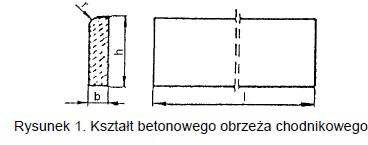 Tablica 3. Wymiary obrzeżyDopuszczalne wady i uszkodzenia obrzeżyPowierzchnie obrzeży betonowych powinny być bez rys, pęknięć, odprysków i  ubytków betonu,   o fakturze z formy lub zatartej. Krawędzie elementów powinny być równe i proste.SkładowanieBetonowe obrzeża chodnikowe mogą być przechowywane na składowiskach otwartych, posegregowane według rodzajów i gatunków.Betonowe obrzeża chodnikowe należy układać z zastosowaniem podkładek i przekładek drewnianych o wymiarach co najmniej: grubość 2,5cm, szerokość 5cm, długość minimum 5cm większa niż szerokość obrzeża.KontrolaDo każdej partii obrzeży sprowadzonej przez Wykonawcę dołączona powinna być deklaracja zgodności - Atest producenta w zakresie zgodności z normą, a jeżeli nie jest produkowane w oparciuo normę, to w zakresie zgodności z Aprobatą Techniczną, potwierdzająca jej jakość na podstawie przeprowadzonych badań.Przy odbiorze partii obrzeży na budowie, Wykonawca powinien przeprowadzić badania w zakresie wyglądu zewnętrznego.2.3. Materiały do wypełnienia szczelin pomiędzy ściankami bocznymi obrzeży. Należy stosować mieszankę cementowo-piaskową:– 1:4 dla podsypki z cementu portlandzkiego klasy 32.5N wg PN-EN 197-1:2002 i z piasku naturalnego spełniającego wymagania PN-EN 12620+A1:2010.Kruszywo należy przechowywać w warunkach zabezpieczających je przed zanieczyszczeniem, zmieszaniem z kruszywami innych asortymentów, gatunków i marek.Przechowywanie cementu powinno być zgodne z PN-EN 197-1:2002.woda spełniająca wymagania PN-EN 1008:2004 – wodociągowa.SprzętOgólne wymagania dotyczące sprzętu.Ogólne wymagania dotyczące sprzętu podano w ST D.M.00.00.00. „Wymagania ogólne”.Roboty związane z wbudowaniem obrzeży betonowych wykonane będą ręcznie.Betoniarka – wykonanie zaprawy cementowo-piaskowej i podsypki c-p.TransportOgólne wymagania dotyczące transportu.Ogólne wymagania dotyczące transportu podano w ST D.M.00.00.00. „Wymagania ogólne”.Obrzeża mogą być przewożone dowolnymi środkami transportu po osiągnięciu przez beton wytrzymałości min. 0.7R. Obrzeża  układać  należy  na  środkach  transportowych  w  pozycji  pionowej  z  nachyleniem  w kierunku jazdy.Obrzeża powinny być zabezpieczone przed przemieszczeniem się i uszkodzeniami w czasie transportu.Wykonanie robótOgólne warunki wykonania robót.Ogólne warunki wykonania robót podano w ST D.M.00.00.00. „Wymagania ogólne”.Zakres wykonywanych robót.Zakup i transport materiałów przewidzianych do wykonania robót w punkcie 1.3 niniejszej ST.Miejsca pozyskania niezbędnych materiałów muszą uzyskać akceptację Inżyniera. Transport materiałów na miejsce wbudowania opisano w punkcie 4 niniejszej ST.Wyznaczenie odcinków osadzenia obrzeży betonowych.Wykonawca dla własnych potrzeb może wyznaczyć i zastabilizować dodatkowe punkty sytuacyjno-wysokościowe niezbędne mu do wykonania robót.Wykonanie koryta gruntowego (wykopu) pod obrzeża betonowe na podsypce cementowo-piaskowej. Powyższe roboty będą wykonane ręcznie zgodnie z PN-B-06050.Wskaźnik zagęszczenia gruntu w korycie powinien wynosić, co najmniej Is ≥0,97.Wykonanie podsypki cementowo-piaskowej i osadzenie obrzeża betonowego.Podsypka cementowo-piaskowa 1:4 pod obrzeża wykonana będzie ręcznie. Wykonanie podsypki polega na rozścieleniu w korycie gruntowym warstwy grubości minimum 5cm po zagęszczeniu.Ława betonowa C8/10 gr. 10cm wykonana będzie ręcznie w deskowaniu.Wypełnienie spoin między obrzeżami zaprawą cementowo-piaskową.Spoiny w obrzeżach winny być wypełnione zaprawą i wygładzone. Wielkość spoin nie powinna przekraczać 0,5cm.Obsypanie gruntem tylnej ściany obrzeży.Tylna ściana obrzeży powinna być obsypana gruntem rodzimym, który należy zagęścić do wskaźnika IS>0,97.Kontrola jakości robótOgólne zasady kontroli jakości robót.Ogólne zasady kontroli jakości robót podano w ST D.M.00.00.00. "Wymagania ogólne".Kontrola jakości materiałów.Badania przed przystąpieniem do robótPrzed	przystąpieniem	do	robót	Wykonawca	powinien	wykonać	badania	materiałów przeznaczonych do ustawienia betonowych obrzeży chodnikowych i przedstawić wyniki tych badań Inżynierowi do akceptacji.Sprawdzenie wyglądu zewnętrznego należy przeprowadzić na podstawie oględzin elementu przez pomiar  i  policzenie  uszkodzeń  występujących  na  powierzchniach  i  krawędziach  elementu,  zgodnie   z wymaganiami punktu 2 niniejszej ST. Pomiary długości i głębokości uszkodzeń należy wykonać za pomocą przymiaru stalowego lub suwmiarki z dokładnością do 1mm, zgodnie z ustaleniami  normy  PN-EN 991:1999.Sprawdzenie kształtu i wymiarów elementów należy przeprowadzić z dokładnością do 1mm przy użyciu suwmiarki oraz przymiaru stalowego lub taśmy, zgodnie z wymaganiami punktu 1 niniejszej ST. Sprawdzenie kątów prostych w narożach elementów wykonuje się przez przyłożenie kątownika do badanego naroża i zmierzenia odchyłek z dokładnością do 1mm.Badania pozostałych materiałów powinny obejmować wszystkie właściwości określone w normach podanych dla odpowiednich materiałów wymienionych w pkt 2.Obrzeża betonowe powinny pod względem jakości odpowiadać wymaganiom normy PN-EN 13369:2004   i PN-EN 13198:2005.Badania w czasie robótW czasie robót należy sprawdzać wykonanie:koryta pod podsypkę - zgodnie z wymaganiami pkt 5,podsypki zgodnie z wymaganiami pkt. 5,ustawienia betonowego obrzeża chodnikowego - zgodnie z wymaganiami pkt. 5 przy dopuszczalnych odchyleniach:wykonanie podsypki w 5 punktach dziennej działki roboczej, dopuszczalne odchyłki grubości ±1cm,linii obrzeża w planie, które może wynosić ± 1cm na każde 100m długości obrzeża,światło obrzeży od strony chodnika – co 20mb, dopuszczalne odchyłki ±1cm na każde 100mb,równość górnej powierzchni obrzeży łatą 3m – minimum w dwóch punktach na każde 100mb – nie może przekraczać ±1cm.Częstotliwość kontroli  powinna być uzależniona od potrzeb gwarantujących wykonanie robót  zgodnie      z wymaganiami, nie rzadziej jednak niż przed upływem każdego dnia roboczego.Obmiar robótOgólne wymagania dotyczące obmiaru robót.Ogólne wymagania dotyczące obmiaru robót podano w ST D.M.00.00.00. "Wymagania ogólne” Jednostką obmiarową jest 1m (metr) ustawionego obrzeża betonowego 8x30cm na ławie betonowejC8/10 gr. 10cm na podstawie Dokumentacji Projektowej i pomiaru w terenie.Jednostką obmiarową jest 1m (metr) ustawionego obrzeża betonowego 8x30cm na podsypce cementowo - piaskowej 1:3 gr.5cm na podstawie Dokumentacji Projektowej i pomiaru w terenie.Odbiór robótOgólne zasady odbioru robót.Ogólne zasady odbioru robót podano w ST D.M.00.00.00. "Wymagania ogólne".Roboty uznaje się za wykonane zgodnie z dokumentacją projektową, ST i wymaganiami Inżyniera, jeżeli wszystkie pomiary i badania z zachowaniem tolerancji wg pkt 6 dały wyniki pozytywne.Podstawa płatnościOgólne wymagania dotyczące płatności.Ogólne wymagania dotyczące płatności podano w ST D.M.00.00.00. "Wymagania ogólne".Cena wykonania jednostki obmiarowej obejmuje:transport i składowanie materiałów przewidzianych do wykonania robót w punkcie 2 niniejszej ST,wyznaczenie odcinków wykonywanego obrzeża,wykonanie koryta gruntowego pod obrzeże chodnikowe,wykonanie ławy betonowej gr. 10cm pod obrzeża,wykonanie podsypki cementowo – piaskowej 1:3 gr. 5cm pod obrzeża,wykonanie dylatacji,ustawienie obrzeży betonowych 8x30cm jako obramowania,zasypanie gruntu przy ustawionych obrzeżach,uporządkowanie miejsca prowadzonych robót,wykonanie wszystkich niezbędnych badań, prób i pomiarów,oznakowanie miejsca Robót i jego utrzymanie,wszystkie inne czynności nieujęte a konieczne do wykonania w ramach niniejszej Specyfikacji.Przepisy związanePN-B-06050:1999 Geotechnika. Roboty ziemne budowlane. Wymagania ogólne.PN-EN 206-1:2003 Beton -- Część 1: Wymagania, właściwości, produkcja i zgodnośćPN-EN 197-1:2002 Cement – Część 1: Skład, wymagania i kryteria zgodności dotyczące cementów powszechnego użytku.PN-EN 12620 Kruszywa do betonuPN-EN 1008:2004 Woda zarobowa do betonu. Specyfikacja pobierania próbek, badanie i ocena przydatności wody zarobowej do betonu, w tym wody odzyskanej z procesów produkcji betonu.PN-EN 12620+A1:2010. Kruszywa do betonuPN-EN 13198:2005 Prefabrykaty z betonu Elementy małej architektury ulic i ogrodów. PN-EN 1340:2004/AC:2007 Krawężniki betonowe – Wymagania i metody badań.PN-EN 933-1:2000 Badania geometrycznych właściwości kruszyw – Oznaczanie składu ziarnowego. Metoda przesiewania.PN-EN 991:1999 Oznaczanie wymiarów prefabrykowanych elementów zbrojonych z autoklawizowanego betonu komórkowego lub z betonu lekkiego kruszywowego o otwartej strukturze.PN-EN 13369:2004 Wspólne wymagania dla prefabrykatów betonowychSZCZEGÓŁOWA SPECYFIKACJA TECHNICZNA  	D 03.02.01a REGULACJA PIONOWA STUDZIENEK DLA URZĄDZEŃ PODZIEMNYCH1. WSTĘP 1.1. Przedmiot SST  Przedmiotem niniejszej szczegółowej specyfikacji technicznej (SST) są wymagania dotyczące wykonania i odbioru regulacji pionowej studzienek dla urządzeń podziemnych. 1.2. Zakres stosowania SST  Szczegółowa specyfikacja techniczna (SST) stanowi dokument przetargowy i kontraktowy przy zlecaniu i realizacji robót wyszczególnionych w p. 1.3. 1.3. Zakres robót objętych SSTUstalenia zawarte w niniejszej specyfikacji dotyczą zasad prowadzenia robót związanych z wykonaniem i odbiorem przypowierzchniowej regulacji pionowej studzienek kanalizacyjnych (np. studzienek rewizyjnych, wpustów ulicznych)..1.4. Określenia podstawowe Studzienka rewizyjna (kontrolna) - urządzenie do kontroli kanałów nieprzełazowych, ich konserwacji i przewietrzania. Wpust uliczny (wpust ściekowy, studzienka ściekowa) - urządzenie do przejęcia wód opadowych z powierzchni i odprowadzenia poprzez przykanalik do kanalizacji deszczowej lub ogólnospławnej. Właz studzienki - element żeliwny przeznaczony do przykrycia podziemnych studzienek rewizyjnych, umożliwiający dostęp do urządzeń podziemnych. Kratka ściekowa - urządzenie, przez które wody opadowe przedostają się od góry do wpustu ulicznego. Nasada (żeliwna) z wlewem bocznym (w krawężniku) - urządzenie, przez które wody opadowe przedostają się w płaszczyźnie krawężnika do wpustu ulicznego. Studnia kablowa - pomieszczenia podziemne wbudowane między ciągi kanalizacji kablowej w celu umożliwienia wciągania, montażu i konserwacji kabli.  Pozostałe określenia podstawowe są zgodne z obowiązującymi, odpowiednimi polskimi normami i z definicjami podanymi w SST D 00.00.00 „Wymagania ogólne” p. 1.4. 1.5. Ogólne wymagania dotyczące robót.  	Ogólne wymagania dotyczące robót podano w SST D 00.00.00. „Wymagania ogólne". 2. MATERIAŁY 2.1. Materiały do wykonania regulacji pionowej urządzeń podziemnych  	Do przypowierzchniowej naprawy (regulacji) studzienek dla urządzeń podziemnych należy użyć: materiały otrzymane z rozbiórki studzienki oraz z rozbiórki otaczającej nawierzchni, nadające się do ponownego wbudowania, materiały nowe, będące materiałem uzupełniającym, tego samego typu, gatunku i wymiarów, jak materiał rozbiórkowy, c) betonu B-20 według PN-B-06250. 3. SPRZĘT 3.1. Sprzęt stosowany do wykonania regulacji pionowej studzienki dla urządzeń podziemnych − sprzętu pomocniczego (szczotka, łopata, szablon itp.).  Sprzęt i środki transportu muszą być w pełni sprawne i dostosowane do technologii i warunków wykonywanych robót oraz wymogów wynikających z racjonalnego ich wykorzystania na budowie. 4. TRANSPORT 4.1. Mieszanka betonowa  	Transport mieszanki betonowej (w tym warunki i czas transportu) do miejsca jej układania nie powinien powodować:   - segregacji składników, zmiany składu mieszanki, zanieczyszczenia mieszanki, obniżenia temperatury przekraczającego granicę określoną w wymaganiach technologicznych. 5. WYKONANIE ROBÓT 5.1. Zasady wykonania naprawy  	Wykonanie naprawy polegającej na regulacji pionowej studzienki, obejmuje: roboty przygotowawcze − rozpoznanie usytuowania studzienki w stosunku do nawierzchni, − wyznaczenie powierzchni podlegającej naprawie, wykonanie naprawy − naprawę studzienki, − ułożenie nowej nawierzchni, − ułożenie rur zabezpieczających. 5.2. Roboty przygotowawcze  	Rozpoznanie usytuowania studzienki w stosunku do nawierzchni polega na: − ustaleniu sposobu deformacji studzienki, − określeniu stanu nawierzchni w bezpośrednim otoczeniu studzienki, − rozeznaniu możliwości wykorzystania dotychczasowych elementów urządzenia.  	Powierzchnia przeznaczona do wykonania naprawy powinna obejmować cały obszar nawierzchni wokół zapadniętej (zaniżonej) studzienki. Powierzchni tej należy nadać kształt prostokątnej figury geometrycznej.  	Określenie powierzchni przeznaczonej do wykonania naprawy akceptuje Inżynier. 5.3. Wykonanie naprawy uszkodzonej studzienki  Jeżeli dokumentacja projektowa nie przewiduje inaczej, to wykonanie regulacji pionowej studzienki, pod warunkiem zaakceptowania przez Inżyniera, obejmuje: zdjęcie przykrycia (pokrywy, włazu, zaworu itp.) urządzenia podziemnego, rozebranie uszkodzonej nawierzchni wokół studzienki: − ręczne (dłutami, haczykami z drutu, młotkami brukarskimi, ew. drągami stalowymi itp. - w przypadku nawierzchni typu kostkowego), − mechaniczne (w przypadku nawierzchni typu monolitycznego, np. nawierzchni asfaltowej, betonowej) z pionowym wycięciem krawędzi uszkodzenia piłą tarczową i rozebraniem konstrukcji jezdni przy pomocy młotów pneumatycznych, drągów stalowych itp., rozebranie uszkodzonej górnej części studzienki (np. części żeliwnych, płyt żelbetowych pod studzienką, kręgów podporowych itp.), zebranie i odwiezienie lub odrzucenie elementów nawierzchni i gruzu na pobocze, chodnik lub miejsce składowania, z posortowaniem i zabezpieczeniem materiału przydatnego do dalszych robót, szczegółowe rozpoznanie stanu technicznego studzienki lub zaworu i podjęcie końcowej decyzji o sposobie naprawy i wykorzystaniu istniejących materiałów, sprawdzenie stanu konstrukcji studzienki i oczyszczenie górnej części studzienki (np. nasady wpustu, komina włazowego) z ew. uzupełnieniem ubytków, w przypadku niewielkiego zaniżenia - poziomowanie górnej części komina włazowego, nasady wpustu itp. przy użyciu zaprawy cementowo-piaskowej, a w przypadku uszkodzeń większych - wykonanie deskowania oraz ułożenie i zagęszczenie mieszanki betonowej klasy co najmniej B-20, według wymiarów dostosowanych do rodzaju uszkodzenia i poziomu powierzchni (jezdni, chodnika, pasa dzielącego itp.), a takŜe rozebranie deskowania, osadzenie przykrycia studzienki lub kratki ściekowej z wykorzystaniem istniejących lub nowych materiałów oraz ew. wyrównaniem zaprawą cementową.  W przypadku znacznych uszkodzeń studzienki, wynikających z uszkodzeń (zniszczeń) korpusu studzienki, kanałów, elementów dennych, wymycia gruntu itp. - sposób naprawy należy określić indywidualnie i wykonać ją według odrębnych ustaleń. 5.4. Ułożenie nowej nawierzchni  Nową nawierzchnię, wokół naprawionej studzienki, należy wykonać w sposób identyczny ze stanem nawierzchni przyległej przed rozbiórką.  Do nawierzchni należy użyć, w największym zakresie, materiał otrzymany z rozbiórki, nadający się do ponownego wbudowania. Nowy uzupełniany materiał powinien być jak najbardziej zblizony do materiału starego. Zmiany konstrukcji jezdni mogą być dokonane pod warunkiem akceptacji Inżyniera.  Przy wykonywaniu podbudowy należy zwracać szczególną uwagę na poprawne jej zagęszczenie wokół komina i kołnierza studzienki. Przy nawierzchni asfaltowej, powierzchnie styku części żeliwnych lub metalowych powinny być pokryte asfaltem. 6. KONTROLA JAKOŚCI ROBÓT 6.1. Badania przed przystąpieniem do robót  	Przed przystąpieniem do robót Wykonawca powinien: − uzyskać wymagane dokumenty, dopuszczające wyroby budowlane do obrotu i powszechnego stosowania (certyfikaty na znak bezpieczeństwa, aprobaty techniczne, certyfikaty zgodności, deklaracje zgodności, ew. badania materiałów wykonane przez dostawców itp.), − sprawdzić cechy zewnętrzne  gotowych materiałów z tworzyw i prefabrykowanych.  	Wszystkie dokumenty oraz wyniki badań Wykonawca przedstawia Inżynierowi do akceptacji. 6.2. Badania w czasie robót  	   Częstotliwość oraz zakres badań i pomiarów, które należy wykonać w czasie robót podaje tablica 1. Tablica 1. Częstotliwość oraz zakres badań i pomiarów w czasie robót 6.3. Badania wykonanych robót  	Po zakończeniu robót należy sprawdzić wizualnie: − wygląd zewnętrzny wykonanej naprawy w zakresie wyglądu, kształtu, wymiarów, desenia nawierzchni typu kostkowego, − poprawność profilu podłużnego i poprzecznego, nawiązującego do otaczającej nawierzchni i umożliwiającego spływ powierzchniowy wód.  	Kontrola jakości robót telekomunikacyjnych powinna odbywać się w obecności przedstawicieli urzędu telekomunikacyjnego i zakładu radiokomunikacji i teletransmisji. Jakość robót musi uzyskać akceptację tych instytucji. 7. OBMIAR ROBÓT  	Jednostką obmiarową jest 1szt regulowanej studzienki. 8. ODBIÓR ROBÓT 8.1. Ogólne zasady odbioru robót  	Ogólne zasady odbioru robót podano w SST D 00.00.00 „Wymagania ogólne” p. 8.  Roboty uznaje się za wykonane zgodnie z dokumentacją projektową, SST i wymaganiami Inżyniera, jeżeli wszystkie pomiary i badania z zachowaniem tolerancji wg p. 6 dały wyniki pozytywne. 8.2. Odbiór robót zanikających i ulegających zakryciu  	Odbiorowi robót zanikających i ulegających zakryciu podlegają: − roboty rozbiórkowe, − regulacja (naprawa) studzienki.  	Odbiór tych robót powinien być zgodny z wymaganiami p. 8.2 D 00.00.00 „Wymagania ogólne” [1] oraz niniejszej SST. 9. PODSTAWA PŁATNOŚCI  Płatność za 1 szt regulowanej studzienki (zaworu) należy przyjmować zgodnie z obmiarem i atestami wbudowanych materiałów oraz wyników pomiarów i badań laboratoryjnych.  	Cena regulacji studzienki dla urządzeń podziemnych obejmuje: roboty pomiarowe i przygotowawcze, dostarczenie materiałów, wykonanie rozbiórki nawierzchni i studzienek, wykonanie wykopu, montaz studzienek z odpowiednim usytuowaniem wysokościowym wraz z pielęgnacją betonu, - 	wykonanie izolacji, zasypanie wykopu warstwami z zagęszczeniem zgodnie z dokumentacją projektową i SST, - odtworzenie nawierzchni i doprowadzenie terenu do stanu pierwotnego. 10. PRZEPISY ZWIĄZANE Nie występują.                                                            Załącznik Nr 11 do SWZ DP.272.2.1.2021SZCZEGÓŁOWE SPECYFIKACJE TECHNICZNEWYKONANIA I ODBIORU ROBÓT BUDOWLANYCHKlasa:45220000-5Roboty inżynieryjne i budowlaneKategoria:45221000-2Roboty budowlane w zakresie budowy mostów i tuneli, szybówi kolei podziemnej.Klasa:45230000-8Roboty budowlane w zakresie budowy rurociągów, liniikomunikacyjnych i elektroenergetycznych, autostrad, dróg, lotniski kolei, wyrównanie terenuKategorie:45231000-5Roboty budowlane w zakresie budowy rurociągów, liniikomunikacyjnych i elektroenergetycznychKategorie:45232000-2Roboty pomocnicze w zakresie rurociągów i kabliKategorie:45233000-9Roboty w zakresie konstruowania, fundamentowania orazwykonywania nawierzchni autostrad, dróg.Strefa korpusuMinimalna wartość Is dla:Minimalna wartość Is dla:Minimalna wartość Is dla:Strefa korpusuAutostrad i dróg ekspresowychInnych drógInnych drógStrefa korpusuAutostrad i dróg ekspresowychRuch ciężki i bardzo ciężkiRuch mniejszy od ciężkiegoGórna warstwa o grubości 20 cm1,031,001,00Na głębokości od 20 do 50 cm odpowierzchni podłoża1,001,000,97Lp.Wyszczególnienie badań i pomiarówMinimalna częstotliwość badań i pomiarów1.Szerokość korytaco 100m2.Równość podłużna mierzona łatą 4-metrowąco 20m na każdym pasie ruchu3.Równość poprzeczna mierzona łatą 4-metrowąco 100m4.Spadki poprzeczne *)co 100m5.Rzędne wysokościoweco 20m w osi jezdni i na jej krawędziach, naodcinkach krzywoliniowych co 10m6.Ukształtowanie osi w planie *)co 25m w osi jezdni i na jej krawędziach7.Zagęszczenie, wilgotność gruntu, podłożaw 2 punktach na dziennej działce roboczej, lecznie rzadziej niż raz na 3 razy na 1000m²8.Nośność podłoża2 2 punktach na dziennej działce roboczej, lecznie rzadziej niż raz na 1 raz na 100om²*) Dodatkowe pomiary spadków poprzecznych i ukształtowania osi w planie należy wykonać w punktachgłównych łuków poziomych*) Dodatkowe pomiary spadków poprzecznych i ukształtowania osi w planie należy wykonać w punktachgłównych łuków poziomych*) Dodatkowe pomiary spadków poprzecznych i ukształtowania osi w planie należy wykonać w punktachgłównych łuków poziomychwłaściwościProcedura badawczaJedn.C 60 B5 ZMC 60 B 3 ZMC 60 BP 3 ZMPolarnośćPN-EN 1430-DodatniaDodatniaDodatniaCzas mieszaniaPN-EN 13075-2sNPD(0)NPD(0)NPD(0)Indeks rozpaduPN-EN 13075-1g/100g120 – 180 (5)50 – 100 (3)50 – 100 (3)Zdolność do penetracjiPN-EN 12849minNPD (0)NPD (0)NPD (0)Stabilność podczas mieszania z cementemPN-EN 12848g< 2 (2)NPD (0)NPD (0)Zawartość lepiszcza(poprzez oznaczenie zawartości wody)PN-EN 1428%(m/m)58 – 62 (5)58 – 62 (5)58 – 62 (5)Zawartość lepiszcza pozostałego po destylacjiPN-EN 1431%(m/m)NPD (0)NPD (0)NPD (0)Czas wypływu dlaΦ 2 mm w 40°CPN-EN 12846s15 – 45 (3)15 – 45 (3)15 – 45 (3)Czas wypływu dlaΦ 4 mm w 40°CPN-EN 12846sNPD (0)NPD (0)NPD (0)Lepkość dynamicznaw 40°CPN-EN 14896mPasNPD (0)NPD (0)NPD (0)Pozostałość na sicie0,5 mmPN-EN 1429(m/m)< 0,2 (3)< 0,2 (3)< 0,2 (3)Pozostałość na sicie0,16 mmPN-EN 1429%(m/m)NPD (0)NPD (0)NPD (0)Pozostałość na sicie po 7 dniach magazynowania, sito0,5 mmPN-EN 1429%(m/m)TBR (1)TBR (1)TBR (1)Sedymentacja po 7 dniachmagazynowaniaPN-EN 12487%(m/m)TBR (1)TBR (1)TBR (1)Adhezja (badana na Kruszywie bazaltowym)Załącznik NA 2.2%pokryc ia  pow.≥ 75≥ 75≥ 75pH emulsjiPN-EN 12850-≥ 3,5NPD (0)NPD (0)Asfalt odzyskany przez odparowaniePN-EN 13074Penetracja w 25°Casfaltu odzyskanegoPN-EN 14260,1mm< 100 (3)< 100 (3)< 100 (3)Temperaturamięknienia asfaltu odzyskanegoPN-EN 14270C> 39 (5)> 39 (5)> 43 (4)Nawrót sprężystyasfaltu odzyskanegoPN-EN 13998%NPD (0)NPD (0)≥ 50 (4)Lp.Rodzaj warstwyZużycie (pozostający asfalt kg/m²)1.Podbudowa z kruszywa stabilizowanego mechanicznie0,5-0,72.Warstwa wiążąca z betonu asfaltowego0,1-0,3Rozdział w PN-EN 13242:2004WłaściwośćWymagania wobec kruszywa do mieszanekniezwiązanych przeznaczonych do zastosowania w warstwieWymagania wobec kruszywa do mieszanekniezwiązanych przeznaczonych do zastosowania w warstwieWymagania wobec kruszywa do mieszanekniezwiązanych przeznaczonych do zastosowania w warstwieOdniesie nie do tablicy w PN- EN13242:2004Rozdział w PN-EN 13242:2004WłaściwośćPodbudowy pomocniczej nawierzchni drogi obciążonej ruchemPodbudowy pomocniczej nawierzchni drogi obciążonej ruchemPodbudowy zasadniczej nawierzchni drogi obciążonejruchemOdniesie nie do tablicy w PN- EN13242:2004Rozdział w PN-EN 13242:2004WłaściwośćKR1-KR2KR3-KR6KR1-KR2Odniesie nie do tablicy w PN- EN13242:20044.1-4.2Zestaw sit #0,063; 0,5; 1; 2; 4; 5,6; 8; 11,2; 16; 22,4; 31,5; 45; 63; i 90(zestaw podstawowy plus zestaw 1)0,063; 0,5; 1; 2; 4; 5,6; 8; 11,2; 16; 22,4; 31,5; 45; 63; i 90(zestaw podstawowy plus zestaw 1)0,063; 0,5; 1; 2; 4; 5,6; 8; 11,2; 16; 22,4; 31,5; 45; 63; i 90(zestaw podstawowy plus zestaw 1)Tabl. 14.1-4.2Zestaw sit #Wszystkie frakcje dozwoloneWszystkie frakcje dozwoloneWszystkie frakcje dozwoloneTabl. 14.3.1Uziarnieniewg PN-EN 933-1Gc85/15, GF85, GA85Gc85/15, GF85, GA85Gc80/20, GF80, GA75Tabl. 24.3.2Ogólne granice i tolerancje uziarnienia kruszywa grubego na sitach pośrednich wgPN-EN 933-1GTCNRGTCNRGTC20/15Tab.34.3.3Tolerancje typowego uziarnienia kruszywa drobnego i kruszywa o ciągłymuziarnieniu wg PN- EN 933-1GTFNR, GTANRGTFNR, GTANRGTF10, GTA20Tabl. 54.4Kształt kruszywa grubego - wg PN-EN 933-4a) maksymalne wartości wskaźnika płaskości lub b) maksymalnewartości wskaźnika kształtuSINRSINRSI55Tabl. 64.5Kategorie procentowych zawartości ziaren o powierzchni przekruszonej lub łamanych oraz ziaren całkowicie zaokrąglonych wkruszywie grubym wg PN-EN 933-5CNRCNRC90/3Tabl.74.6Zawartość pyłów wg PN-EN 933-1a) w kruszywie grubymVƒDeklarowanaƒDeklarowanaTabl. 84.6a) w kruszywiegrubymƒDeklarowanaƒDeklarowanaƒDeklarowanaTabl. 84.7Jakość pyłówWłaściwość niebadana na pojedynczych frakcjach, a tylko w mieszankach wgwymagań p. 2.2 - 2.4 (WT-4 2010)5.2Odporność na rozdrabnianie wg PN-EN 1097-2,kategoria nie wyższa niż:LA50LA50LA40Tabl. 95.3Odporność na ścieranie kruszywa grubego wg PN-EN1097-1MDEDeklarowanaMDEDeklarow anaMDEDeklarowanaTabl. 115.4Gęstość wg PN-EN 1097-6:2001,rozdział 7,8 albo 9DeklarowanaDeklarowanaDeklarowana5.5Nasiąkliwość wgPN-EN 1097-6:2001,rozdział 7, 8 albo 9 (w zależności od frakcji)WcmNR WA242****)WcmNR WA242****)WcmNR WA242****)6.2Siarczany rozpuszczalne wkwasie wg PN-EN 1744-1ASNRASNRASNRTabl. 126.3Całkowita zawartość siarki wg PN-EN1744-1SNRSNRSNRTabl. 126.4.2.1Stała objętość żużla stalowniczego wg PN-EN 1744-1:1998.rozdział 19.3V5V5V5Tabl. 136.4.2.2Rozpad krzemianowy w żużlu wielkopiecowym kawałkowym wgPN-EN 1744-1:1998,p. 19.1Brak rozpaduBrak rozpaduBrak rozpadu6.4.2.3Rozpad żelazawy w żużlu wielkopiecowym kawałkowym wgPN-EN 1744-1:1998, p.19.2Brak rozpaduBrak rozpaduBrak rozpadu6.4.3Składniki rozpuszczalne wwodzie wg PN-EN 1744-3Brak substancji szkodliwych w stosunku do środowiska wg odrębnych przepisówBrak substancji szkodliwych w stosunku do środowiska wg odrębnych przepisówBrak substancji szkodliwych w stosunku do środowiska wg odrębnych przepisówBrak substancji szkodliwych w stosunku do środowiska wg odrębnych przepisów6.4.4ZanieczyszczeniaBrak żadnych ciał obcych takich jak drewno, szkło i plastik, mogących pogorszyć wyrób końcowyBrak żadnych ciał obcych takich jak drewno, szkło i plastik, mogących pogorszyć wyrób końcowyBrak żadnych ciał obcych takich jak drewno, szkło i plastik, mogących pogorszyć wyrób końcowyBrak żadnych ciał obcych takich jak drewno, szkło i plastik, mogących pogorszyć wyrób końcowy7.2Zgorzel słoneczna bazaltu wg PN-EN 1367-3, wg PN-EN1097-2SBLASBLASBLA7.3.3Mrozoodporność na frakcji kruszywa 8/16 wg PN-EN1367-1skały magmowe i przeobrażone: F4skały osadowe: F10kruszywa z recyklingu: F10 (F25**)skały magmowe i przeobrażone: F4skały osadowe: F10kruszywa zrecyklingu: F10 (F25**)skały magmowe i przeobrażone: F4skały osadowe: F10kruszywa z recyklingu: F10 (F25**)Tabl. 18Załącznik CSkład materiałowydeklarowanydeklarowanydeklarowanyZałącznik C,podrozdzi ał C.3.4Istotne cechyśrodowiskoweWiększość substancji niebezpiecznych określonych w dyrektywie Rady 76/769/EWG zazwyczaj nie występuję w źródłach kruszywa pochodzenia mineralnego. Jednak w odniesieniu do kruszyw sztucznych i odpadowych należy badać czy zawartość substancji niebezpiecznych nie przekracza wartości dopuszczalnych wgodrębnych przepisówWiększość substancji niebezpiecznych określonych w dyrektywie Rady 76/769/EWG zazwyczaj nie występuję w źródłach kruszywa pochodzenia mineralnego. Jednak w odniesieniu do kruszyw sztucznych i odpadowych należy badać czy zawartość substancji niebezpiecznych nie przekracza wartości dopuszczalnych wgodrębnych przepisówWiększość substancji niebezpiecznych określonych w dyrektywie Rady 76/769/EWG zazwyczaj nie występuję w źródłach kruszywa pochodzenia mineralnego. Jednak w odniesieniu do kruszyw sztucznych i odpadowych należy badać czy zawartość substancji niebezpiecznych nie przekracza wartości dopuszczalnych wgodrębnych przepisówWiększość substancji niebezpiecznych określonych w dyrektywie Rady 76/769/EWG zazwyczaj nie występuję w źródłach kruszywa pochodzenia mineralnego. Jednak w odniesieniu do kruszyw sztucznych i odpadowych należy badać czy zawartość substancji niebezpiecznych nie przekracza wartości dopuszczalnych wgodrębnych przepisówPodział w PN- EN 13285WłaściwośćWymagania	wobec	mieszanek niezwiązanych przeznaczonych do zastosowania w warstwieWymagania	wobec	mieszanek niezwiązanych przeznaczonych do zastosowania w warstwieWymagania	wobec	mieszanek niezwiązanych przeznaczonych do zastosowania w warstwieWymagania	wobec	mieszanek niezwiązanych przeznaczonych do zastosowania w warstwieOdniesieni e	dotablicy	w PN-EN 13285Podział w PN- EN 13285WłaściwośćPodbudowy pomocniczej nawierzchni	drogi obciążonej ruchemPodbudowy pomocniczej nawierzchni	drogi obciążonej ruchemPodbudowy zasadniczej nawierzchni	drogi obciążonej ruchemPodbudowy zasadniczej nawierzchni	drogi obciążonej ruchemOdniesieni e	dotablicy	w PN-EN 13285Podział w PN- EN 13285WłaściwośćKR1- KR2KR3-KR6KR1- KR2KR3- KR6Odniesieni e	dotablicy	w PN-EN 132854.3.1Uziarnienie mieszanek0/31,50/31,50/31,50/31,5Tabl. 44.3.2Maksymalna	zawartość	pyłów: kategoria UFUF12UF12UF9UF9Tabl. 24.3.2Minimalna	zawartość	pyłów: kategoria LFLFNRLFNRLFNRLFNRTabl. 34.3.2Zawartość nadziarna: kategoria OCOC90OC90OC90OC90Tabl. 4 i 64.4.1Wymagania wobec uziarnieniaKrzywe uziarnienia wg rys. 1 niniejszej SSTKrzywe uziarnienia wg rys. 1 niniejszej SSTKrzywe uziarnienia wg rys. 1 niniejszej SSTKrzywe uziarnienia wg rys. 1 niniejszej SSTTabl. 5 i 64.4.2Wymagania wobec jednorodności uziarnienia poszczególnych partii - porównanie z deklarowaną przez producenta wartością (S)Wg tab. 2 ("WT-4 2010")Wg tab. 4 ("WT-4 2010")Tabl. 74.4.2Wymagania wobec jednorodności uziarnienia na sitach kontrolnych - różnice w przesiewachWg tab. 3 ("WT-4 2010")Wg tab. 5 ("WT-4 2010")Tabl. 84.5Wrażliwość na mróz: wskaźnik piaskowy SE**), co najmniej4045-Odporność na rozdrabnianie (dotyczy frakcji 10/14 odsianej z mieszanki) wg PN-EN 1097-1, kategoria nie wyższa niżLA40LA35-Odporność na ścieranie (dotyczy frakcji 10/14 odsianej z mieszanki) wg PN-EN 1097-1, kategoria MDEdeklarowanadeklarowana-Mrozoodporność (dotyczy frakcji kruszywa 8/16 odsianej z mieszanki) wg PN-EN 1367-1F7F4-Wartość CBR po zagęszczeniu do wskaźnika zagęszczenia Is=1,03 i moczeniu w wodzie 96h≥120≥120-4.5Wodoprzepuszczalność mieszanki w warstwie odsączającej po zagęszczeniu wg metody Proctora do wskaźnika zagęszczenia Is=1,0; współczynnik filtracji k co najmniej cm/sBrak wymagańBrak wymagań-Zawartość wody w mieszance zagęszczonej, %(m/m) wilgotności optymalnej wg metody Proctora80-10080-100-4.5Inne cechy środowiskoweWiększość substancji niebezpiecznych określonych w dyrektywie Rady 76/769/EWG zazwyczaj nie występuje w źródłach	kruszywa	pochodzenia mineralnego. Jednak w odniesieniu do kruszyw sztucznych i odpadowych należy badać czy zawartość substancji niebezpiecznych nie przekracza wartości dopuszczalnych w odrębnych przepisachWiększość substancji niebezpiecznych określonych w dyrektywie Rady 76/769/EWG zazwyczaj nie występuje w źródłach	kruszywa	pochodzenia mineralnego. Jednak w odniesieniu do kruszyw sztucznych i odpadowych należy badać czy zawartość substancji niebezpiecznych nie przekracza wartości dopuszczalnych w odrębnych przepisachLp.Wyszczególnienie badańCzęstotliwość badańCzęstotliwość badańCzęstotliwość badańCzęstotliwość badańCzęstotliwość badańLp.Wyszczególnienie badańMinimalna liczba badań na dziennej działce roboczejMinimalna liczba badań na dziennej działce roboczejMinimalna liczba badań na dziennej działce roboczejMaksymalna	powierzchniapodbudowy przypadająca na jedno badanie (m2)Maksymalna	powierzchniapodbudowy przypadająca na jedno badanie (m2)1Uziarnienie mieszanki- 2- 2- 2--2Wilgotność mieszanki- 2- 2- 26006003Zagęszczenie warstwy10 próbekNa 10 000 m2Na 10 000 m24Badanie właściwości kruszywa wg tab. 1, pkt 2.3.2dla każdej kruszywapartiikruszywa i przy każdejkruszywa i przy każdejzmianieLp.Wyszczególnienie	badań	i pomiarówMinimalna częstotliwość pomiarów1Szerokość podbudowy10 razy na 1 km2Równość podłużnaw sposób ciągły planografem albo co 20 m łatą na każdym pasie ruchu3Równość poprzeczna10 razy na 1 km4Spadki poprzeczne*)10 razy na 1 km5Rzędne wysokościoweco 100 m6Ukształtowanie osi w planie*)co 100 m7Grubość podbudowyPodczas budowy:	w 3 punktach na każdej działce roboczej, lecz nie rzadziej niż raz na 400m2Przed odbiorem:	w 3 punktach, lecz nie rzadziej niż raz na 2000 m28Nośność podbudowy:moduł odkształceniaugięcie sprężysteco najmniej w dwóch przekrojach na każde 1000 m co najmniej w 20 punktach na każde 1000 mKategoria ruchuMieszanki o wymiarze D*, mmKR 3AC 11 SKategoria ruchuMieszanka AC SGatunek lepiszczaKategoria ruchuMieszanka AC Sasfalt drogowyKR 3AC 11 S50/709Wzrost temp. Mięknienia po starzeniu, nie więcej niż°CPN-EN 1427910Temperatura łamliwości Fraassa, nie więcej niż°CPN-EN 12593-8WłaściwościPrzesiew, [%(m/m)]Przesiew, [%(m/m)]WłaściwościAC 11 SAC 11 SWymiar sita #, [mm]Oddo16100-11,290100860905,6--235500,1258200,0635,011,00Zawartość lepiszcza, minimum*Bmin5,4Bmin5,4WłaściwościWarunki zagęszczania wg PN- EN 13108-20Metoda i warunki badaniaAC 11 SZawartość wolnych przestrzeniC.1.2, ubijanie, 2 x 75uderzeńPN-EN 12697-8, p.4Vmin2,0 Vmax4,0Odporność na deformacjetrwałe*C.1.20, wałowanie P98-P100PN-EN 12697-22, metoda Bw powietrzu, PN-EN 13108- 2, D.1.6, 60°C, 10000 cykliWTSAIR 0,50PRDAIR DeklarowaneOdporność na działanie wodyC.1.1, ubijanie 2x35 uderzeńPN-EN 12697-12,przechowywanie w 40°C z jednym cyklem zamrażania**, badanie w25°CITSR90*Grubość płyty: AC11 40mm** Ujednoliconą procedurę badania odporności na działanie wody z jednym cyklem zamrażania podano w załączniku 1*Grubość płyty: AC11 40mm** Ujednoliconą procedurę badania odporności na działanie wody z jednym cyklem zamrażania podano w załączniku 1*Grubość płyty: AC11 40mm** Ujednoliconą procedurę badania odporności na działanie wody z jednym cyklem zamrażania podano w załączniku 1*Grubość płyty: AC11 40mm** Ujednoliconą procedurę badania odporności na działanie wody z jednym cyklem zamrażania podano w załączniku 1Lepiszcze asfaltoweTemperatura mieszanki [°C]Asfalt 50/70od 140 do 180Rodzaj robótMinimalna temperatura otoczenia [°C]Minimalna temperatura otoczenia [°C]Rodzaj robótprzed przystąpieniem robótw czasie robótWarstwa ścieralna o grubości > 3cm0+5Typ i wymiar mieszankiProjektowana grubość warstwyTechnologicznej [cm]Wskaźnik zagęszczenia [%]Zawartość wolnych przestrzeni w warstwie [%(v/v)]AC11 S, KR35,0 oraz 4,0> 981,5 ÷ 4,0Lp.Rodzaj badań11.11.21.31.422.12.22.32.42.52.6Mieszanka mineralno-asfaltowa *,** UziarnienieZawartość lepiszczaTemperatura mięknienia lepiszcza odzyskanego Gęstość i zawartość wolnych przestrzeni próbki Warstwa asfaltowaWskaźnik zagęszczenia * Spadki porzeczne RównośćGrubość lub ilość materiału Zawartość wolnych przestrzeni * Właściwości przeciwpoślizgowe*do każdej warstwy i na każde rozpoczęte 6 000m2 nawierzchni jedna próbka; w razie potrzeby liczba próbek może zostać zwiększona (np. nawierzchnie dróg w terenie zabudowy)** w razie potrzeby specjalne kruszywa i dodatki*do każdej warstwy i na każde rozpoczęte 6 000m2 nawierzchni jedna próbka; w razie potrzeby liczba próbek może zostać zwiększona (np. nawierzchnie dróg w terenie zabudowy)** w razie potrzeby specjalne kruszywa i dodatkiKlasa drogiElement nawierzchniWartości odchyleńrówności poprzecznej [mm]A, S,Pasy: ruchu, awaryjne, dodatkowe, włączeniai wyłączania< 6GPJezdnie łącznie, jezdnie MOP, utwardzone pobocza< 8GPasy: ruchu, dodatkowe, włączenia i wyłączania, postojowe, jezdnie łącznic, utwardzone pobocza< 8Z, L, DPasy ruchu< 9WłaściwościPrzesiew, [%(m/m)]Przesiew, [%(m/m)]WłaściwościAC 16 W KR3AC 16 W KR3Wymiar sita #, [mm]Oddo45--31,5--22,4100-169010011,265808--225550,1255150,0633,08,0Zawartość lepiszcza, minimum*Bmin34,4Bmin34,4WłaściwościWarunki zagęszczania wgPN-EN 13108-20Metoda i warunki badaniaAC 16 WZawartość wolnychprzestrzeniC.1.3, ubijanie, 2 x 75uderzeńPN-EN 12697-8, p.4Vmin4,0 Vmax7,0Odporność nadeformacje trwałe*C.1.20, wałowanie P98-P100PN-EN 12697-22, metoda B wpowietrzu, PN-EN 13108-2, D.1.6, 60°C, 10000 cykliWTSAIR 0,30PRDAIR DeklarowaneOdporność na działaniewodyC.1.1, ubijanie 2x35 uderzeńPN-EN 12697-12, przechowywanie w 40°C z jednym cyklemzamrażania**, badanie w 25°CITSR90*Grubość płyty: AC16 60mm** Ujednoliconą procedurę badania odporności na działanie wody z jednym cyklem zamrażania podano w załączniku 1*Grubość płyty: AC16 60mm** Ujednoliconą procedurę badania odporności na działanie wody z jednym cyklem zamrażania podano w załączniku 1*Grubość płyty: AC16 60mm** Ujednoliconą procedurę badania odporności na działanie wody z jednym cyklem zamrażania podano w załączniku 1*Grubość płyty: AC16 60mm** Ujednoliconą procedurę badania odporności na działanie wody z jednym cyklem zamrażania podano w załączniku 1Rodzaj asfaltuTemperatura mieszanki [°C]Asfalt 50/70od 140 do 180Rodzaj robótMinimalna temperatura otoczenia [°C]Minimalna temperatura otoczenia [°C]Rodzaj robótprzed przystąpieniem do robótw czasie robótWarstwa wiążąca0+5Lp.Wyszczególnienie badańWg normyCzęstotliwość badańSKŁADNIKI MM-ASKŁADNIKI MM-ASKŁADNIKI MM-ASKŁADNIKI MM-A1.Uziarnienie kruszywPN-EN 933-1wg ZKP2.Penetracja lub temperaturamięknienia asfaltuPN-EN 1426PN-EN 1427wg ZKP3.Uziarnienie wypełniaczaPN-EN 933-10wg ZKPMM-A – PRÓBKI POBRANE ZE ŚRODKÓW TRANSPORTUMM-A – PRÓBKI POBRANE ZE ŚRODKÓW TRANSPORTUMM-A – PRÓBKI POBRANE ZE ŚRODKÓW TRANSPORTUMM-A – PRÓBKI POBRANE ZE ŚRODKÓW TRANSPORTU4.Uziarnienie i zawartość asfaltu rozpuszczalnegoPN-EN 12697-1PN-EN 12697-2wg ZKP;zależnie od produkcyjnego poziomu zgodności (PPZ)5.Gęstość , gęstość objętościowa i zawartość wolnych przestrzenipróbkiPN-EN 12697-5PN-EN 12697-6PN-EN 12697-8wg ZKP; zależnie od PPZ6.Wygląd mieszanki mineralno-asfaltowejProcedura własnakażdy z samochodów przyzaładunku7.Temperatura składników i mieszankimineralno-asfaltowejSystem kontroli WMBdozór ciągły; zapisy w programiekomputerowymMM-A – PODCZAS WBUDOWYWANIAMM-A – PODCZAS WBUDOWYWANIAMM-A – PODCZAS WBUDOWYWANIAMM-A – PODCZAS WBUDOWYWANIA8.Temperatura powietrza w czasie wbudowywania mieszankiProcedura własnaco najmniej 3 razy dziennie: przed przystąpieniem do robót oraz podczas ich wykonywania w okresach równomiernie rozłożonych w planowanym czasie realizacji dziennej działki roboczej9.Temperatura mieszanki mineralno- asfaltowejPN-EN 12697-13każdy pojazd przy załadunku i w czasie wbudowywania10.Wygląd mieszanki mineralno- asfaltowejProcedura własnajw.11.Grubość warstwy kontrolowana bezpośrednioza deską rozkładarkiProcedura własnaW 3 punktach (środek i po 0,5 mod każdej krawędzi) w przekrojach co 25 mPrzechodzi przez sito/ zawartość asfaltuDopuszczalne odchylenie dla poszczególnych parametrów kontrolowanych w zależności od ilości analizowanych prób (dla średniej arytmetycznej z tych parametrów) [%]Dopuszczalne odchylenie dla poszczególnych parametrów kontrolowanych w zależności od ilości analizowanych prób (dla średniej arytmetycznej z tych parametrów) [%]Dopuszczalne odchylenie dla poszczególnych parametrów kontrolowanych w zależności od ilości analizowanych prób (dla średniej arytmetycznej z tych parametrów) [%]Dopuszczalne odchylenie dla poszczególnych parametrów kontrolowanych w zależności od ilości analizowanych prób (dla średniej arytmetycznej z tych parametrów) [%]Dopuszczalne odchylenie dla poszczególnych parametrów kontrolowanych w zależności od ilości analizowanych prób (dla średniej arytmetycznej z tych parametrów) [%]Dopuszczalne odchylenie dla poszczególnych parametrów kontrolowanych w zależności od ilości analizowanych prób (dla średniej arytmetycznej z tych parametrów) [%]Przechodzi przez sito/ zawartość asfaltu123-45-89-19≥20D (22,4 mm)-9 +5-7,6 +5,0-6,8 +5,0-6,1 +5,0-5,5 +5,0±5,08 mm±9±6,8±5,5±4,5±3,5±3,22 mm±7±6,1±5,0±4,1±3,3±3,00,125 mm±5±4,4±3,9±3,4±2,7±2,00,063 mm±3,0±2,7±3,0±2,9±2,4±2,0Zawartość rozpuszczalnegolepiszcza±0,6±0,55±0,50±0,40±0,35±0,30Zawartość wolnychprzestrzeni w próbceMarshalla z pobranej mieszanki1,5% w stosunku do granic podanych w tablicy 3 (dopuszczalne są uzyskiwane wartości 2,5 – 8,5% v/v)1,5% w stosunku do granic podanych w tablicy 3 (dopuszczalne są uzyskiwane wartości 2,5 – 8,5% v/v)1,5% w stosunku do granic podanych w tablicy 3 (dopuszczalne są uzyskiwane wartości 2,5 – 8,5% v/v)1,5% w stosunku do granic podanych w tablicy 3 (dopuszczalne są uzyskiwane wartości 2,5 – 8,5% v/v)1,5% w stosunku do granic podanych w tablicy 3 (dopuszczalne są uzyskiwane wartości 2,5 – 8,5% v/v)1,5% w stosunku do granic podanych w tablicy 3 (dopuszczalne są uzyskiwane wartości 2,5 – 8,5% v/v)mineralnoasfaltowejLp.Badana cechaMinimalna częstotliwość badań i pomiarów1.Szerokość warstwy10 razy na 1 km2.Równość podłużna warstwykażdy pas ruchu, pomiar ciągły planografem3.Równość poprzeczna warstwykażdy pas ruchu łatą 3-metrową, nie rzadziej niż co 10 m4.Spadki poprzeczne warstwy10 razy na 1 km oraz w punktach głównych łuków poziomych5.Rzędne wysokościowe warstwyco 20 m w dwóch punktach pasa ruchu, na odcinkachkrzywoliniowych co 10 m6.Ukształtowanie osi w planie10 razy na 1 km7.Grubość warstwy2 próbki z każdego pasa ruchu o powierzchni do 3000 m²8.Złącza podłużne i poprzecznecała długość złącza – ocena wizualna9.Krawędź warstwycała długość – ocena wizualna10.Wygląd warstwycała długość – ocena wizualna11.Zagęszczenie warstwy2 próbki z każdego pasa ruchu o powierzchni do 3000 m²12.Wolna przestrzeń w warstwie2 próbki z każdego pasa ruchu o powierzchni do 3000 m²Wymiar oczek sit#, mmMieszanka mineralna, mmWymiar oczek sit#, mm0/31,5mmPrzechodzi przez:31,51002078÷1001680÷9312,561÷86851÷74438÷59226÷42119÷320,514÷240,258÷150,1254÷120,0752÷10Lp.Wyszczególnione własnościWarstwapomocniczaBadania według1Zawartość ziarn mniejszych niż 0,075 mm, % (m/m)2 ÷ 10PN-B-06714-152Zawartość nadziarna, % (m/m ), nie więcej niż10PN-B-06714-153Zawartość ziarn nieforemnych, % (m/m), nie więcej niż40PN-B-06714-164Zawartość zanieczyszczeń organicznych, % (m/m), nie więcej niż1PN-B-06714-265Wskaźnik piaskowy po pięciokrotnym zagęszczeniu metodą I lub II wgPNB-0448130÷70BN-64/89316Ścieralność w bębnie Los Angelesścieralność całkowita po pełnej liczbie obrotów, nie więcej niżścieralność częściowa po 1/5 pełnej liczby obrotów, nie więcej niż5035PN-B-06714-427Nasiąkliwość, % (m/m), nie więcej niż5PN-B-06714-188Mrozoodporność, ubytek masy po 25 cyklach zamrażania i odmrażania, % (m/m), nie więcej niż10PN-B-06714-199Zawartość związków siarki w przeliczeniu na SO3 , % (m/m), niewięcej niż1PN-B-60714-2810Wskaźnik nośności wnoś mieszanki kruszywa, %, nie mniej niż: (przyzagęszczeniu IS ≥ 1,00)60PN-S-06102Lp.Wyszczególnienie badańCzęstotliwość badańMinimalna liczba badań na dziennej działce roboczej1Uziarnienie mieszanki uzupełniającej2 próbki2Wilgotność optymalna mieszanki kruszywa1 próbkaTypkrawężnik aRodzajkrawężnik aWymiary krawężników, cmWymiary krawężników, cmWymiary krawężników, cmWymiary krawężników, cmWymiary krawężników, cmWymiary krawężników, cmTypkrawężnik aRodzajkrawężnik albhcdrUa100201530min. 3max. 7min. 12max. 151,0Db100151210202525--1,0RodzajwymiaruDopuszczalna odchyłka, mmDopuszczalna odchyłka, mmRodzajwymiaruGatunek 1Gatunek 2l 8 12b,   h 3 3Rodzaj wad i uszkodzeńRodzaj wad i uszkodzeńDopuszczalna wielkość wad iuszkodzeńDopuszczalna wielkość wad iuszkodzeńRodzaj wad i uszkodzeńRodzaj wad i uszkodzeńGatunek 1Gatunek 2Wklęsłość lub wypukłość powierzchni krawężników wmmWklęsłość lub wypukłość powierzchni krawężników wmm23Szczerby i uszkodzenia krawędzi i narożyograniczających powierzchnie górne (ścieralne), mmniedopuszczalneniedopuszczalneSzczerby i uszkodzenia krawędzi i narożyograniczających pozostałe powierzchnie:- liczba max22Szczerby i uszkodzenia krawędzi i naroży- długość, mm, max2040Szczerby i uszkodzenia krawędzi i naroży- głębokość, mm, max610Lp.CechaZałącznikWymagania1Kształt i wymiaryKształt i wymiaryKształt i wymiary1.1Wartości dopuszczalnych	od- chyłek	od	wymiarów nomi-nalnych,		zdokładnością	do milimetraCDługość: ± 1%, ≥ 4 mm i ≤ 10 mm Inne wymiary z wyjątkiem promienia:dla powierzchni: ± 3%, ≥ 3 mm, ≤ 5 mm,dla innych części: ± 5%, ≥ 3 mm, ≤ 10 mm1.2Dopuszczalne odchyłki od	płaskości		i prostoliniowości,	dla długości pomiarowej 300 mm400 mm500 mm800 mmC± 1,5 mm± 2,0 mm± 2,5 mm± 4,0 mm2Właściwości fizyczne i mechaniczneWłaściwości fizyczne i mechaniczneWłaściwości fizyczne i mechaniczne2.1Odporność	na zamrażanie/ rozmrażanie z udziałemsoli odladzającychDUbytek masy po badaniu: wartość średnia ≤ 1,0 kg/m2, przy czym każdy pojedynczy wynik < 1,5 kg/m22.2Wytrzymałość		na zginanie		(Klasa wytrzymałości ustalona w	dokumentacjiprojektowej    lub  przezFKlasa	Charakterystyczna	Każdy pojedynczy wytrz.	wytrzymałość, MPa	wynik, MPa1	3,5	> 2,82	5,0	> 4,03	6,0	> 4,8Inżyniera)2.3Trwałość ze względu na wytrzymałośćFKrawężniki mają zadawalającą trwałość (wytrzymałość) jeśli spełnione są wymagania pktu 2.2 oraz poddawane są normalnej konserwacjiKrawężniki mają zadawalającą trwałość (wytrzymałość) jeśli spełnione są wymagania pktu 2.2 oraz poddawane są normalnej konserwacjiKrawężniki mają zadawalającą trwałość (wytrzymałość) jeśli spełnione są wymagania pktu 2.2 oraz poddawane są normalnej konserwacji2.4Odporność na ścieranie (Klasa	odpornościustalona	wdokumentacji projektowej lub przez Inżyniera)G i HKl a s a o d p o r n o ś ciOdporność przy pomiarze na tarczyOdporność przy pomiarze na tarczy2.4Odporność na ścieranie (Klasa	odpornościustalona	wdokumentacji projektowej lub przez Inżyniera)G i HKl a s a o d p o r n o ś ciszerokiej ściernej, wg zał. G normy–	badanie podstawoweBöhmego,wg	zał.	H	normy	–	badanie alternatywne2.4Odporność na ścieranie (Klasa	odpornościustalona	wdokumentacji projektowej lub przez Inżyniera)G i H134Nie	określa się≤ 23 mm≤ 20 mmNie określa się≤ 20000 mm3/5000 mm2≤ 18000 mm3/5000 mm22.5Odporność na poślizg/ poślizgnięcieI) jeśli górna powierzchnia krawężnika nie była szlifowana i/lub polerowana – zadawalająca odporność,) jeśli wyjątkowo wymaga się podania wartości odporności na poślizg/poślizgnięcie – należy zadekla- rować minimalną jej wartość pomierzoną wg zał. I normy (wahadłowym przyrządem do badania tarcia),) trwałość odporności na poślizg/poślizgnięcie w nor- malnych warunkach użytkowania krawężnika jest zada- walająca przez cały okres użytkowania, pod warunkiem właściwego utrzymywania i gdy na znacznej części niezostało odsłonięte kruszywo podlegające intensyw-nemu polerowaniu.) jeśli górna powierzchnia krawężnika nie była szlifowana i/lub polerowana – zadawalająca odporność,) jeśli wyjątkowo wymaga się podania wartości odporności na poślizg/poślizgnięcie – należy zadekla- rować minimalną jej wartość pomierzoną wg zał. I normy (wahadłowym przyrządem do badania tarcia),) trwałość odporności na poślizg/poślizgnięcie w nor- malnych warunkach użytkowania krawężnika jest zada- walająca przez cały okres użytkowania, pod warunkiem właściwego utrzymywania i gdy na znacznej części niezostało odsłonięte kruszywo podlegające intensyw-nemu polerowaniu.) jeśli górna powierzchnia krawężnika nie była szlifowana i/lub polerowana – zadawalająca odporność,) jeśli wyjątkowo wymaga się podania wartości odporności na poślizg/poślizgnięcie – należy zadekla- rować minimalną jej wartość pomierzoną wg zał. I normy (wahadłowym przyrządem do badania tarcia),) trwałość odporności na poślizg/poślizgnięcie w nor- malnych warunkach użytkowania krawężnika jest zada- walająca przez cały okres użytkowania, pod warunkiem właściwego utrzymywania i gdy na znacznej części niezostało odsłonięte kruszywo podlegające intensyw-nemu polerowaniu.3Aspekty wizualneAspekty wizualneAspekty wizualneAspekty wizualneAspekty wizualne3.1WyglądJ) powierzchnia krawężnika nie powinna mieć rys i odprysków,) nie dopuszcza się rozwarstwień w krawężnikach dwuwarstwowych) ewentualne wykwity nie są uważane za istotne) powierzchnia krawężnika nie powinna mieć rys i odprysków,) nie dopuszcza się rozwarstwień w krawężnikach dwuwarstwowych) ewentualne wykwity nie są uważane za istotne) powierzchnia krawężnika nie powinna mieć rys i odprysków,) nie dopuszcza się rozwarstwień w krawężnikach dwuwarstwowych) ewentualne wykwity nie są uważane za istotne3.2TeksturaJ) krawężniki z powierzchnią o specjalnej teksturze – producent powinien określić rodzaj tekstury,) tekstura powinna być porównana z próbkami dostarczonymi przez producenta, zatwierdzonymi przez odbiorcę,) różnice w jednolitości tekstury, spowodowane nieuniknionymi zmianami we właściwości surowców i warunków twardnienia, nie są uważane za istotne) krawężniki z powierzchnią o specjalnej teksturze – producent powinien określić rodzaj tekstury,) tekstura powinna być porównana z próbkami dostarczonymi przez producenta, zatwierdzonymi przez odbiorcę,) różnice w jednolitości tekstury, spowodowane nieuniknionymi zmianami we właściwości surowców i warunków twardnienia, nie są uważane za istotne) krawężniki z powierzchnią o specjalnej teksturze – producent powinien określić rodzaj tekstury,) tekstura powinna być porównana z próbkami dostarczonymi przez producenta, zatwierdzonymi przez odbiorcę,) różnice w jednolitości tekstury, spowodowane nieuniknionymi zmianami we właściwości surowców i warunków twardnienia, nie są uważane za istotne3.3ZabarwienieJbarwiona może być warstwa ścieralna lub cały element,) zabarwienie powinno być porównane z próbkami dostarczonymi przez producenta, zatwierdzonymi przezodbiorcę,barwiona może być warstwa ścieralna lub cały element,) zabarwienie powinno być porównane z próbkami dostarczonymi przez producenta, zatwierdzonymi przezodbiorcę,barwiona może być warstwa ścieralna lub cały element,) zabarwienie powinno być porównane z próbkami dostarczonymi przez producenta, zatwierdzonymi przezodbiorcę,) różnice w jednolitości zabarwienia, spowodowane nieuniknionymi zmianami właściwości surowców lub warunków dojrzewania betonu, nie są uważane zaistotneWyglądJgórna powierzchnia kostki nie powinna mieć rys i odprysków,nie dopuszcza się rozwarstwień w kostkach dwuwarstwowych,ewentualne wykwity nie są uważane za istotneTeksturaJkostki z powierzchnią o specjalnej teksturze – producent powinien opisać rodzaj tekstury,tekstura lub zabarwienie kostki powinny być porównane z próbkąproducenta, zatwierdzoną przez odbiorcę,Zabarwienie (barwiona może być warstwa ścieralnalub cały element)Jc) ewentualne różnice w jednolitości tekstury lub zabarwienia, spowodowane nieuniknionymi zmianami we właściwościach surowców i zmianach warunków twardnienia nie są uważane za istotneGrubość kostki mmDługość w mmSzerokość w mmGrubość w mm< 100 mm± 2± 2± 3Różnica pomiędzy dwoma pomiarami grubości, tej samej kostki, powinna być ≤ 3mmRóżnica pomiędzy dwoma pomiarami grubości, tej samej kostki, powinna być ≤ 3mmRóżnica pomiędzy dwoma pomiarami grubości, tej samej kostki, powinna być ≤ 3mmRóżnica pomiędzy dwoma pomiarami grubości, tej samej kostki, powinna być ≤ 3mmOznaczenieCharakterystycznawytrzymałość na zginanie MPaMinimalna wytrzymałość na zginanie MPaT≥ 3,6Żaden pojedynczy wynik nie powinien być mniejszy niż 2,9MPa i nie powinien wykazywać obciążenia niszczącego mniejszego niż 250 N/mm długościrozłupaniaKlasaOznaczenieUbytek masy po badaniu zamrażania/rozmrażania kg/m²3DWartość średnia ≤ 1,0 przy czym każdy pojedynczy wynik< 1,5KlasaOznaczenieNasiąkliwość % masy2BWartość średnia ≤ 5,0KlasaOznaczeniePomiar wykonany na Tarczy BoehmegoaI≤ 18 000mm³/ 5 000mm²L.p.CechaKlasaOznaczenieWymaganiaWymaganiaWymaganiaWymaganiaWymaganiaWymagania1.Właściwości fizyczne i mechaniczneWłaściwości fizyczne i mechaniczneWłaściwości fizyczne i mechaniczneWłaściwości fizyczne i mechaniczneWłaściwości fizyczne i mechaniczneWłaściwości fizyczne i mechaniczneWłaściwości fizyczne i mechaniczneWłaściwości fizyczne i mechaniczneWłaściwości fizyczne i mechaniczne1.1Odporność na zamrażanie/ rozmrażanie z udziałemsoli odladzających3DUbytek masy po badaniu: wartość średnia ≤ 1,0 kg/m², przy czym każdy pojedynczy wynik <1,5 kg/m²Ubytek masy po badaniu: wartość średnia ≤ 1,0 kg/m², przy czym każdy pojedynczy wynik <1,5 kg/m²Ubytek masy po badaniu: wartość średnia ≤ 1,0 kg/m², przy czym każdy pojedynczy wynik <1,5 kg/m²Ubytek masy po badaniu: wartość średnia ≤ 1,0 kg/m², przy czym każdy pojedynczy wynik <1,5 kg/m²Ubytek masy po badaniu: wartość średnia ≤ 1,0 kg/m², przy czym każdy pojedynczy wynik <1,5 kg/m²Ubytek masy po badaniu: wartość średnia ≤ 1,0 kg/m², przy czym każdy pojedynczy wynik <1,5 kg/m²1.2Wytrzymałość na zginanie3TCharakterystyczna wytrzymałość, MPa 5,0Charakterystyczna wytrzymałość, MPa 5,0Charakterystyczna wytrzymałość, MPa 5,0Każdy pojedynczy wynik,MPa > 4,0Każdy pojedynczy wynik,MPa > 4,0Każdy pojedynczy wynik,MPa > 4,01.3Trwałość ze względu na wytrzymałośćObrzeża	mają	zadawalającą trwałość(wytrzymałość) jeśli spełnione są wymagania punktu 1.2 oraz poddawane sąnormalnej konserwacjiObrzeża	mają	zadawalającą trwałość(wytrzymałość) jeśli spełnione są wymagania punktu 1.2 oraz poddawane sąnormalnej konserwacjiObrzeża	mają	zadawalającą trwałość(wytrzymałość) jeśli spełnione są wymagania punktu 1.2 oraz poddawane sąnormalnej konserwacjiObrzeża	mają	zadawalającą trwałość(wytrzymałość) jeśli spełnione są wymagania punktu 1.2 oraz poddawane sąnormalnej konserwacjiObrzeża	mają	zadawalającą trwałość(wytrzymałość) jeśli spełnione są wymagania punktu 1.2 oraz poddawane sąnormalnej konserwacjiObrzeża	mają	zadawalającą trwałość(wytrzymałość) jeśli spełnione są wymagania punktu 1.2 oraz poddawane sąnormalnej konserwacji1.4Nasiąkliwość2BWartość średnia ≤ 5,0Wartość średnia ≤ 5,0Wartość średnia ≤ 5,0Wartość średnia ≤ 5,0Wartość średnia ≤ 5,0Wartość średnia ≤ 5,01.5Odporność na ścieranie4IOdporność Boehmego,wg alternatywneprzyzał.pomiarze  H	Normypomiarze  H	Normyna-tarczy badanie1.5Odporność na ścieranie4I≤ 18000 mm³ / 5000 mm²≤ 18000 mm³ / 5000 mm²≤ 18000 mm³ / 5000 mm²≤ 18000 mm³ / 5000 mm²≤ 18000 mm³ / 5000 mm²≤ 18000 mm³ / 5000 mm²2.Aspekty wizualneAspekty wizualneAspekty wizualneAspekty wizualneAspekty wizualneAspekty wizualneAspekty wizualneAspekty wizualneAspekty wizualneJpowierzchnia obrzeża nie powinna mieć rys iodprysków, nie dopuszcza się rozwarstwieńpowierzchnia obrzeża nie powinna mieć rys iodprysków, nie dopuszcza się rozwarstwieńpowierzchnia obrzeża nie powinna mieć rys iodprysków, nie dopuszcza się rozwarstwieńpowierzchnia obrzeża nie powinna mieć rys iodprysków, nie dopuszcza się rozwarstwieńpowierzchnia obrzeża nie powinna mieć rys iodprysków, nie dopuszcza się rozwarstwieńpowierzchnia obrzeża nie powinna mieć rys iodprysków, nie dopuszcza się rozwarstwieńRodzaj obrzeżaWymiary obrzeży, cmWymiary obrzeży, cmWymiary obrzeży, cmWymiary obrzeży, cmRodzaj obrzeża1bhrOw758303      Wykonawca przystępujący do wykonania naprawy, powinien wykazać się możliwością korzystania z następującego sprzętu: − piłę do cięcia asfaltu i betonu, − młota pneumatycznego, − sprężarki powietrza, − dźwigu samochodowego, − zagęszczarki wibracyjnej, Lp. Wyszczególnienie badań i pomiarów Częstotliwość badań Wartości dopuszczalne 1 Wyznaczenie powierzchni przeznaczonej do wykonania naprawy 1 raz Niezbędna powierzchnia 2 Roboty rozbiórkowe 1 raz Akceptacja nieuszkodzonych materiałów 3 Szczegółowe rozpoznanie usytuowania i decyzja o sposobie regulacji 1 raz Akceptacja Inżyniera 4 Regulacja studzienki Ocena ciągła Wg p. 5. 5 Ułożenie nawierzchni Ocena ciągła Wg p. 5. 6 Położenie studzienki w stosunku do otaczającej nawierzchni 1 raz Kratka ściekowa ok. 0,5 cm poniżej, pokrywa studzienki - w poziomie nawierzchni 